合肥市城乡建设局行政服务窗口办事指南（2022年版）2022年10月目    录施工许可部分一、建筑工程施工许可证核发办事指南………………………（1）二、建筑工程施工许可证延期办事指南………………………（14）三、建筑工程施工许可证变更办事指南（一）………………（16）四、建筑工程施工许可证变更办事指南（二）………………（21）五、建筑工程施工许可证核验办事指南………………………（30）六、合肥市建筑工程施工许可分阶段（基坑支护和土方开挖施工）办事指南……………………………………………………（33）七、合肥市建筑工程施工许可分阶段（地下室和基础工程施工、或±0.000以下施工阶段）办事指南……………………（38）八、合肥市建筑工程施工许可证（告知承诺件）办事指南………………………………………………………………（43）建筑业企业资质部分一、建筑业企业基本信息核对办事指南………………………（49）二、建筑业企业资质（省级委托）核准（首次、增项）……（51）三、建筑业企业资质（省级委托）核准（升级）……………（55）四、建筑业企业资质（市级）核准（首次、增项）办事指南…（58）五、建筑业企业资质（省级委托）变更办事指南（一）……（62）六、建筑业企业资质（省级委托）变更办事指南（二）……（66）七、建筑业企业资质（省级委托）变更办事指南（三）……（70）八、建筑业企业资质（市级）变更办事指南（一）…………（75）九、建筑业企业资质（市级）变更办事指南（二）…………（78）十、建筑业企业资质（市级）变更办事指南（三）…………（81）十一、建筑业企业资质（省级委托）重新核定办事指南……（86）十二、建筑业企业资质（市级）重新核定办事指南…………（91）十三、建筑业企业资质（省级委托）延期办事指南（省略）…（95）十四、建筑业企业资质（市级）延期办事指南（省略）……（96）十五、建筑业企业资质（省级委托）注销办事指南…………（97）十六、建筑业企业资质（市级）注销办事指南………………（99）十七、建筑业企业施工劳务资质备案办事指南……………（101）附表1：建筑业企业资质申请表………………………………（104）附表2：建筑业企业资质证书变更、遗失补办申请表…………（127）安全生产许可部分一、建筑施工企业安全生产许可证首次申请办事指南（省级委托）    ……………………………………………………………（128）二、建筑施工企业安全生产许可证延期办事指南（省级委托）……………………………………………………………（132）三、建筑施工企业安全生产许可证变更办事指南（省级委托）……………………………………………………………（136）四、建筑施工企业安全生产许可证注销办事指南（省级委托）……………………………………………………………（139）五、建筑施工企业安管人员首次申请安全生产考核合格证办事指南（省级委托）……………………………………………（141）六、建筑施工企业安管人员申请延期安全生产考核合格证办事指南（省级委托）……………………………………………（144）七、建筑施工企业安管人员申请进皖更换安全生产考核合格证办事指南（省级委托）………………………………………（148）八、建筑施工企业安管人员申请安全生产考核合格证跨省转出办事指南（省级委托）………………………………………（151）九、建筑施工企业安管人员申请安全生产考核合格证受聘企业变更办事指南（省级委托）…………………………………（156）十、建筑施工企业安管人员安全生产考核合格证企业名称变更办事指南（省级委托）………………………………………（160）十一、建筑施工企业安管人员申请安全生产考核合格证证书注销办事指南（省级委托）………………………………（163）十二、建筑施工企业特种作业人员首次申请特种作业操作资格证书办事指南………………………………………………（166）十三、建筑施工企业特种作业人员申请特种作业操作资格证书复核办事指南………………………………………………（169）十四、建筑施工企业特种作业人员申请特种作业操作资格证书注销办事指南………………………………………………（172）十五、建筑施工企业特种作业人员申请特种作业操作资格证书遗失补办办事指南…………………………………………（175）市政设施部分一、市政设施建设类（占道挖掘、桥梁上跨管线）审批办事指南    ……………………………………………………………（178）二、市政设施建设类审批（水气热-外线接入工程告知承诺制）办事指南………………………………………………………（183）三、市政设施建设类审批（水气热-外线接入工程并联审批制）办事指南………………………………………………………（188）四、市政设施建设类审批（电力-外线接入工程免审批制）办事指南    ……………………………………………………………（192）五、市政设施建设类审批（电力-外线接入工程并联审批制）办事指南    ……………………………………………………………（197）附：市区快速路、主干道、重要路段名录（2021年版）…（201）六、市政设施建设类审批（依附于城市道路建设各种管线、杆线等设施）办事指南…………………………………………（212）城镇污水排水部分一、城镇污水排入排水管网许可办事指南……………………（216）二、城镇污水排入排水管网许可变更办事指南………………（219）三、城镇污水排入排水管网许可延续办事指南………………（221）四、排水设计方案审查意见办事指南…………………………（223）五、排水与污水处理设施备案办事指南………………………（225）六、因工程建设需要拆除、改动排水与污水处理设施审核办事指南    ……………………………………………………………（227）七、在城市防洪设施保护范围内立杆架线、埋设管道等行为批准办事指南………………………………………………………（229）附：城镇污水排入排水管网许可申请表………………………（231）消防设计审查验收部分一、特殊建设工程消防设计审查办事指南…………………（237）二、特殊建设工程消防验收办事指南………………………（244）三、其他建设工程消防验收备案与抽查办事指南…………（272）其   他一、预拌砂浆生产企业备案办事指南………………………（279）二、具有重要地理方位意义的住宅区、楼宇的命名、更名办事指南    ……………………………………………………………（281）三、建筑业从业人员在系统内解除聘用关系办事指南……（287）四、市城建局窗口城市基础配套费、农民工工资支付保障金网上办理操作手册……………………………………………（291）五、合肥市建设工程质量保证金返还.办事指南……………（300）施工许可部分第一、建筑工程施工许可证核发办事指南一、项目名称建筑工程施工许可证核发二、权力类型行政审批三、实施主体合肥市城乡建设局四、办理依据	（一）全国人大常委会关于修改《中华人民共和国建筑法》等八部法律的决定（中华人民共和国主席令第29号）；（二）住房城乡建设部关于修改《建筑工程施工许可管理办法》的决定（住房和城乡建设部令第52号）；（三）“关于印发《安徽省建筑工程施工许可管理实施细则》的通知”（皖建市〔2020〕59号）；（四）《关于加强建筑工程施工许可证核发管理有关工作的通知》（皖建市〔2019〕37号）。五、申报条件（一）依法应当办理用地批准手续的，已经办理该建筑工程用地批准手续。（二）依法应当办理建设工程规划许可证的，已经取得建设工程规划许可证。（三）施工场地已经基本具备施工条件，需要征收房屋的，其进度符合施工要求。（四）已经确定施工企业。（五）有满足施工需要的资金安排、施工图纸及技术资料，建设单位应当提供建设资金已经落实承诺书，施工图设计文件已按规定审查合格。（六）有保证工程质量和安全的具体措施。六、申报材料（一）建筑工程用地批准手续（提供编号系统内共享、或上传电子档PDF或JPG格式1份）；（二）建设工程规划许可证（提供编号系统内共享、或上传电子档PDF或JPG格式1份）；（三）施工现场具备开工条件证明（电子档PDF或JPG格式1份，参见附2）；（四）施工合同（依法必须招标的工程还应提交中标通知书，电子档PDF或JPG格式1份）；（五）建设资金已经落实承诺书（包括建筑业农民工工资保证金开具保函的承诺书，参见附4）（电子档PDF或JPG格式1份，）；（六）施工图审合格书（含消防意见）（提供编号系统内共享、或上传电子档PDF或JPG格式1份）；（七）合肥市建设工程质量安全措施审查情况表（包括：质量安全施工措施情况自查表，施工组织设计报审表，危险性较大分部分项工程清单报表等，五方责任主体的工程质量终身责任承诺书、法定代表人授权书，建筑业农民工工伤保险完税证明。参见附3）（电子档PDF或JPG格式1份）。七、办理流程（一）建设单位登陆“安徽省政务服务网合肥分厅”（www.ahzwfw.gov.cn）→在“主题集成服务”→“工程建设项目”模块→进入“合肥市工程建设项目网上办事大厅”（以下简称“市工改平台”）→点击【我要办】→点击【我要登记】→点击【新建建设项目】（如，项目已在安徽省投资项目在线审批监管平台取得项目代码（即中央代码），直接输入该中央代码，系统自动关联项目基本信息。如，既有建筑装饰装修等项目没有在投资项目平台取得编码的，则可选择新建建设项目（无中央代码），填写项目的相关信息）完成登记以后（必须注意在市工改平台上已进行了“我要登记”的操作！按照《关于进一步规范我市工程建设项目登记中央代码在系统中运用的通知》（合建审改办〔2022〕2号）进行“主项目”登记即可）→点击【项目申报】→【我要申报】→点击【施工许可证核发办理】（当获取不到《施工许可证申请表》时，系统会弹窗提示，点击确定前往“合肥市工程建设全业务资源管理平台”（以下简称“建设云平台”）填报《施工许可证申请表》）。（二）系统自动跳转到“建设云平台”后，通过左上角搜索框输入【项目代码】搜索到需要申报施工许可证的主项目，选择到该主项目后点击【确定】，点击【确定】进入《施工许可证申请表》填写表单页面（参见附1）。1．填写表单有三个环节，首先需要完善、或补充施工许可工程信息，其次完善、或补充单体工程信息，最后完善、或补充参建单位及负责人信息。2．所有信息填写完成后，勾选 “我已阅读并同意遵守《建筑工程施工许可申请承诺书》所有内容”后，点击【提交】。点击【下一步】系统自动跳转回“市工改平台”。3．回到“市工改平台”页面后，再次点击该项目时，则会出现该项目【工程名称】（即是待办的施工许可证上工程名称（包括1个或多个单体工程），勾选【工程名称】，再点击【下一步】。4．在【选择区划】中选择申办领证的“区域—市本级”，勾选【建筑工程施工许可证核发】事项，点击【下一步】。在“市工改平台”的【申请信息、联系人信息】中继续完善——【办理结果送达方式、联系人姓名及证件号和联系人手机】等信息，完成后，点击【下一步】，在“市工改平台”上传《建筑工程施工许可证》申报材料，完成后点击【下一步】。勾选申报人承诺，点击【提交申报】。（三）审批窗口在工改平台接收到申请后，对网上申报的施工许可信息审核确认，对符合发放条件的，核发施工许可证。建设单位（申请人）可以通过登录“市工改平台”，在网上办事大厅左侧【申报材料】中点击【我的证照】即可下载施工许可证电子批文。对申报材料不齐全或者不符合规定的，一次性告之需补充的材料，要求建设单位补正；对不具备申请条件的，自收到申请之日起当日内通知建设单位，并说明不能办理的理由。（四）说明：详细流程请查阅《合肥市建筑工程施工许可证网上申办操作手册》（合建审改办〔2022〕14号），可登陆“合肥市城乡建设局”网站中“通知公告”查阅、或登陆“合肥市工程建设项目审批管理平台（合肥市工程建设项目网上办事大厅）”中“我要查”→“政策法规”→“合肥市工程建设项目审批制度改革领导小组办公室”→“小组办文件”查阅。 八、承诺时限材料齐全，1个工作日。九、收费依据及标准免费十、办理时间工作日9：00－17：00十一、联系方式咨询电话：0551-63538821转2地　　址：合肥市东流路100号市政务服务管理局综合窗口、城建局窗口。网　　址：安徽政务服务网合肥分厅（www.ahzwfw.gov.cn）合肥市城乡建设局（http://cxjsj.hefei.gov.cn）十二、监督投诉电话  0551—63538836附1合肥市建筑工程施工许可证申请表（含工程质量安全报监申请）附2施工现场具备开工条件证明（模板）合肥市城乡建设局：由                            （建设单位全称）开发建设的                      项目（项目标段全称），施工现场已经基本具备施工条件，需要征收房屋的，其进度符合施工要求，已经具备开工条件。特此证明建设单位（公章）   监理单位（公章）   施工单位（公章）负责人：         项目总监：     企业技术负责人（签字）：项目经理（签字）：年    月    日附3合肥市建设工程质量安全措施情况表工程名称：                             工程地址：                             建设单位：                             （公章）监理单位：                             施工单位：                             二○　　 年   月   日表1、质量安全施工措施情况自查表注：1．建设、监理、施工单位对上述报告自查情况负责；对现场不符合开工条件的，应及时整改，整改至符合条件后，方可三方签字盖章填报自查表，办理质量安全监督手续。2．施工组织设计及质量安全专项施工方案审批会签表（须有企业技术负责人签字和企业公章）,专项施工前依法制定专项施工方案。3．五方责任主体的工程质量终身责任承诺书，法定代表人授权书（电子档PDF或JPG格式）作为附件上传（市城建局网站“下载中心”下载表格）。表2、危险性较大分部分项工程清单报表本工程危险性较大分部分项工程已辨识，共（　　　）个（处），且单独编制了安全技术措施；监理、施工单位已建立危险性较大分部分项管理制度。对超过一定规模的危险性较大分部分项工程将督促施工单位组织专家对专项方案进行论证工作；同时将督促监理单位依据专项方案进行专项监理。项目名称：                                         建设单位（公章）：                年      月      日建设单位技术负责人：　　　　　　  　总监理工程师：　　　　　　  　施工单位项目技术负责人：　　　　　　  注：该表可根据工程危险性较大分部分项工程实际，续表填写。附：建筑业（农民工）工伤保险单税收证明贴页（复印件上加盖建设单位公章）（标准：工程项目施工总承包合同造价的1.2‰工伤保险费，按项目参加工伤保险）。附：保证工程质量和安全的具体措施的承诺书我单位承诺:本工程已编制施工组织设计中有根据建筑工程特点制定的相应质量、安全技术措施；同时建立了本工程质量安全责任制并落实到人；专业性较强的工程项目也编制了专项质量安全施工组织设计；能够保证本工程质量安全。特此承诺建设单位（公章）：                                     年    月    日施工单位（公章）：                                     年    月    日监理单位（公章）：              年    月    日附4建设资金已经落实承诺书（模板）建设单位                       现对                                             项目（施工中标通知书项目名称）在建设过程中作如下承诺：建设资金已经落实，为                     万元。同时承诺本工程农民工工资保障金保函在开工前按规定办理。我在此所作的承诺真实有效。如不履行承诺，本企业愿接受住房和城乡建设主管部门及其他部门依据有关法律法规给予的行政处罚及处理。建设单位（公章）：法定代表人（签章）：日　期：      年  月  日　　　　第二、建筑工程施工许可证延期办事指南一、项目名称建筑工程施工许可证延期二、权力类型行政审批三、实施主体合肥市城乡建设局四、办理依据（一）全国人大常委会关于修改《中华人民共和国建筑法》等八部法律的决定（中华人民共和国主席令第29号）；（二）住房城乡建设部关于修改《建筑工程施工许可管理办法》的决定（中华人民共和国住房和城乡建设部令第42号）；（三）《关于加强建筑工程施工许可证核发管理有关工作的通知》（建市〔2019〕37号）等。五、申请材料（一）建设单位书面申请，说明延期原因（包括已办施工许可证编号）；（二）由工程质量安全监督机构对该项目延期开工情况予以证明（延期以两次为限，每次不超过3个月，总延期最长不超过6个月）；（三）建设单位和施工单位施工合同补充协议。六、办理流程建设单位登录“合肥市城乡建设局网站→合肥市工程建设全业务资源管理平台→施工许可”模块，上传申请材料并提交申请。窗口收到申请后，对网上申报的材料进行审核确认，符合要求的，审核通过。七、承诺时限材料齐全，1个工作日。八、收费标准及依据免费九、办理时间工作日9：00－17：00十、联系方式：咨询电话：0551-63538821转2地    址：合肥市东流路100号政务服务管理局综合窗口、城建局窗口。网    址：安徽政务服务网合肥分厅（www.ahzwfw.gov.cn）合肥市城乡建设局(http://cxjsj.hefei.gov.cn)十一、监督投诉电话  0551—63538836第三、建筑工程施工许可证变更办事指南（一）（建设、施工、监理单位和投资规模、工程总造价变更）一、项目名称建筑工程施工许可证（建设、施工、监理单位和投资规模、工程总造价）变更（一）二、权力类型行政审批三、实施主体合肥市城乡建设局四、办理依据（一）全国人大常委会关于修改《中华人民共和国建筑法》等八部法律的决定（中华人民共和国主席令第29号） ；（二）住房城乡建设部关于修改《建筑工程施工许可管理办法》的决定（中华人民共和国住房和城乡建设部令第42号）；（三）《关于加强建筑工程施工许可证核发管理有关工作的通知》（皖建市〔2019〕37号）等。五、申报材料（一）建设单位变更（需重新办理施工许可证，还需提供以下材料）：1．变更后的建设单位出具变更申请，说明变更原因；2．变更后的建设单位与原建设单位签定的项目转让协议；3．原建设单位与施工单位解除合同协议书（协议中双方应当明确工程款已结算，并无拖欠施工人员工资等问题，同时划清已建部分各自承担的责任）；已进入司法程序等特殊情况的，应提供相关材料；4．变更后的用地批准手续及建设工程规划许可证。（二）施工单位变更（需重新办理施工许可证，还需提供以下材料）：1．建设单位出具变更申请，说明变更原因；2．建设单位与原施工单位解除合同协议书；协议应当明确工程款已结算，并无拖欠施工人员工资等问题；协议还需明确该项目的施工现状及双方对该项目已建部分应承担的责任；已进入司法程序等特殊情况的，应提供相关材料；（三）监理单位变更：1．建设单位出具变更申请，说明变更原因（包括已办建筑工程施工许可证（电子证照提供编号、纸介证书提供原证）；2．建设单位与原监理单位解除合同协议书（协议中应将原监理合同所包含的施工标段及已办理的建筑工程施工许可证情况说明清楚）；3．加盖建设单位与原监理单位双方公章的监理费结算等证明；4．建设单位与变更后监理单位签订建设工程监理合同；5．建筑工程施工许可证（电子证照提供编号、纸介证书提供原证）。（四）建设规模变更：1．建设单位变更申请，说明变更原因（包括已办建筑工程施工许可证（电子证照）编号）；2．变更后的《建设工程规划许可证》原件；3．建筑工程施工许可证（电子证照提供编号、纸介证书提供原证）；4．由于建筑面积增加涉及城市基础设施费变化的，应将增加部分予以补交。（五）总造价变更（包括增加精装修、幕墙等分部分项工程）：1．建设单位变更申请，说明变更原因（包括已办建筑工程施工许可证（电子证照提供编号、纸介证书提供原证，工程进度情况等）；2．增加精装修、幕墙等分部工程的施工合同补充协议、原施工总承包合同，建设、施工单位对增加合同价的真实、合理、有效性进行承诺； 3．工伤保险税收证明（增加精装修、幕墙等分部工程造价的部分）；4．增加分部工程部分的施工图审查合格书、消防审查意见书；5．分部工程设计单位与原工程项目设计单位不是一个单位的，工程项目设计单位应对增加的分部工程图纸进行确认（其中包括是否影响主体结构等做出确认）；6．建筑工程施工许可证（电子证照提供编号、纸介证书提供原证）。六、办理流程（一）建设单位登陆“安徽省政务服务网合肥分厅”（www.ahzwfw.gov.cn）→在“主题集成服务”→“工程建设项目”模块→进入“合肥市工程建设项目网上办事大厅”（以下简称“市工改平台”）,在网上办事大厅点击【我要办】模块，通过企业法人帐号登录进入，在左侧点击【项目申报】→【我要申报】→【施工许可证变更办理】，系统将自动跳转至“合肥市工程建设全业务资源管理平台”（以下简称“建设云平台”）的【施工许可业务】页面中，在【我的证书】列表，找到需要变更的施工许可证书，点击【证书变更】按钮打开变更内容表单填写页面。（二）查找到需要变更的信息栏目，将变更的信息进行重新填写；信息未作更改的，予以保留，无须重新填写；当变更信息填写完成后，对应上传相应的附件。（三）点击下方【提交】按钮，变更申请即可提交到审批部门进行审核。（四）审批窗口对网上申报的施工许可变更信息进行审核，对符合条件的，当即办理变更手续，建设单位则会收到领取批准文件的短信，并可通过登陆“市工改平台”，在网上办事大厅左侧【申报材料】中点击【我的证照】即可下载变更后的施工许可证电子批文。对申报材料不齐全或者不符合规定的，一次性告之需补充的材料。（五）说明1．施工许可证变更范围为“工程名称、建筑面积（建设规模）、工程造价和勘察单位、设计单位、监理单位，以及五方主体单位的项目负责人”变更事项；凡涉及“建设单位、施工单位”则应当履行重新办理施工许可证的流程。2．详细流程请查阅《合肥市建筑工程施工许可证网上申办操作手册》（合建审改办〔2022〕14号），可登陆“合肥市城乡建设局”网站中“通知公告”、或登陆“合肥市工程建设项目审批管理平台（合肥市工程建设项目网上办事大厅）”中“我要查”→“政策法规”→“合肥市工程建设项目审批制度改革领导小组办公室”→“小组办文件”查阅。七、服务承诺材料齐全，1个工作日。八、收费标准及依据免费九、办理时间工作日9：00－17：00十、联系方式咨询电话：0551-63538821转2地    址：合肥市东流路100号政务服务管理局综合窗口、城建局窗口。网    址：安徽政务服务网合肥分厅（www.ahzwfw.gov.cn）合肥市城乡建设局（http://cxjsj.hefei.gov.cn）十一、监督投诉电话  0551—63538836第四、建筑工程施工许可证变更办事指南（二）（施工现场项目负责人、项目总监理工程师变更）一、项目名称建筑工程施工许可证（施工现场项目负责人、项目总监理工程师）变更（二）二、权力类型行政审批三、实施主体合肥市城乡建设局四、办理依据（一）全国人大常委会关于修改《中华人民共和国建筑法》等八部法律的决定（中华人民共和国主席令第29号）；（二）住房城乡建设部关于修改《建筑工程施工许可管理办法》的决定（中华人民共和国住房和城乡建设部令第52号）；（三）“关于印发《安徽省建筑工程施工许可管理实施细则》的通知”(皖建市〔2020〕59号)；（四）《关于进一步加强建筑施工现场项目负责人变更行为管理的通知》（合建〔2019〕178号）等。五、申报范围合同签订后项目负责人原则上不得变更，确因下列情形需要变更的，应当办理书面变更手续：（一）因患重病、发生意外等身体原因不能在施工现场进行管理的；（二）主动离职的；（三）因违法违规行为不能继续从事施工现场管理工作的；（四）无能力履行合同的责任和义务，被建设行政主管部门或建设单位责令更换的；（五）因建设单位原因未领取施工许可证或领取施工许可证后未开工（或开工后连续停工）达3个月以上等情形，合同约定可以变更的。六、申报材料（一）非招标项目的项目负责人（项目经理、项目总监）变更材料：1．非招标项目负责人变更申请表（详见附件1）。2．变更原由及材料：（1）因患重病、发生意外等身体原因不能在施工现场进行管理的情形需提供：三级甲等医疗机构出具经主治医师签名的疾病诊断书和住院、休养证明或伤病丧失工作能力证明；（2）主动离职的情形需提供：原项目负责人(总监)离职申请、公司批复（或解聘证明）、注册系统内项目经理（总监）变更注册或注销注册的申请截图；（3）因违法违规行为不能继续从事施工现场管理工作的需提供：建设相关部门出具的处罚、处理通报、决定，事故调查报告或刑事、行政处罚决定书等文书；（4）无能力履行合同的责任和义务，被建设行政主管部门或建设单位责令更换的需提供：建设方出具的项目负责人不能按约履职等违规情形证明材料及建设主管部门进行确认的证明材料；或者提供建设主管部门对项目负责人记录不良行为的证明材料；（5）合同签订后因建设单位原因未领取施工许可证或领取施工许可证后未开工（或开工后连续停工）达3个月以上，合同约定可以变更的需提供：建设单位未领取施工许可说明材料或质量安全监督机构出具的停工证明材料。3．建设单位对于变更项目负责人（总监）的确认书面意见。4．施工（监理）单位法定代表人授权书及施工（监理）项目负责人工程质量终身责任承诺书。5．新项目负责人注册证书、身份证、安全B证（项目总监无需提供安全B证，变更后的项目负责人必须满足招标文件或合同要求，执业资格不低于原项目负责人）。6．施工许可证（纸介证书提供原证及扫描件、或提供复制电子证书）、施工（监理）合同补充协议（含施工（监理）项目负责人变更的内容）。（二）招标项目的项目负责人（项目经理、项目总监）变更材料：1．招标项目负责人变更申请表（详见附件2）。2．变更原由及材料：（1）因患重病、发生意外等身体原因不能在施工现场进行管理的情形需提供：三级甲等医疗机构出具经主治医师签名的疾病诊断书和住院、休养证明或伤病丧失工作能力证明；（2）主动离职的情形需提供：原项目负责人(总监)离职申请、公司批复（或解聘证明）、注册系统内项目经理（总监）变更注册或注销注册的申请截图；（3）因违法违规行为不能继续从事施工现场管理工作的需提供：建设相关部门出具的处罚、处理通报、决定，事故调查报告或刑事、行政处罚决定书等文书；（4）无能力履行合同的责任和义务，被建设行政主管部门或建设单位责令更换的需提供：建设方出具的项目负责人不能按约履职等违规情形证明材料及建设主管部门进行确认的证明材料；或者提供建设主管部门对项目负责人记录不良行为的证明材料；（5）合同签订后因建设单位原因未领取施工许可证或领取施工许可证后未开工（或开工后连续停工）达3个月以上，合同约定可以变更的需提供：建设单位未领取施工许可说明材料或质量安全监督机构出具的停工证明材料。3．在公众媒体公示的资料（一般提供省级以上报纸，在公众媒体公示不少于5个工作日）（详见附件3）。4．建设单位对于变更项目负责人（总监）的工程业绩、执业资格的审查意见。5．新项目负责人注册证书、身份证、安全B证（项目总监无需提供安全B证，变更后的项目负责人必须满足招标文件或合同要求，执业资格不低于原项目负责人）。6．施工（监理）单位法定代表人授权书及施工（监理）项目负责人工程质量终身责任承诺书。7．施工许可证（纸介证书提供原证及扫描件、或提供复制电子证书）、施工（监理）合同补充协议（含施工（监理）项目负责人变更的内容）。七、申报流程（一）建设单位登陆“安徽省政务服务网合肥分厅”（www.ahzwfw.gov.cn）→在“主题集成服务”→“工程建设项目”模块→进入“合肥市工程建设项目网上办事大厅”（以下简称“市工改平台”）,在网上办事大厅点击【我要办】模块，通过企业法人帐号登录进入，在左侧点击【项目申报】→【我要申报】→【施工许可证变更办理】，系统将自动跳转至“合肥市工程建设全业务资源管理平台”（以下简称“建设云平台”）的【施工许可业务】页面中，在【我的证书】列表，找到需要变更的施工许可证书，点击【证书变更】按钮打开变更内容表单填写页面。（二）查找到需要变更的信息栏目，将变更的信息进行重新填写；信息未作更改的，予以保留，无须重新填写；当变更信息填写完成后，对应上传相应的附件。（三）点击下方【提交】按钮，变更申请即可提交到审批部门进行审核。（四）审批窗口在系统中收到申请后，对网上申报的施工许可信息审核确认。对符合条件的，当即办理，建设单位会收到领取批准文件的短信，建设单位可以通过登录“市工改平台”，在网上办事大厅左侧【申报材料】中点击【我的证照】即可下载变更后的施工许可证电子批文。对申报材料不齐全或者不符合规定的，一次性告之需补充的材料。（五）说明1．施工许可证变更范围为“工程名称、建筑面积（建设规模）、工程造价和勘察单位、设计单位、监理单位，以及五方主体单位的项目负责人”变更事项；凡涉及“建设单位、施工单位”则应当履行重新办理施工许可证的流程。2．详细流程请查阅《合肥市建筑工程施工许可证网上申办操作手册》（合建审改办〔2022〕14号），可登陆“合肥市城乡建设局”网站中“通知公告”、或登陆“合肥市工程建设项目审批管理平台（合肥市工程建设项目网上办事大厅）”中“我要查”→“政策法规”→“合肥市工程建设项目审批制度改革领导小组办公室” →“小组办文件”查阅。 八、承诺时限材料齐全，1个工作日。九、收费依据及标准免费十、办理时间 工作日9：00－17：00十一、联系方式咨询电话：0551-63538821转2地　　址：合肥市东流路100号市政务服务管理局综合窗口、城建局窗口。网　　址：安徽政务服务网合肥分厅（www.ahzwfw.gov.cn）合肥市城乡建设局（http://cxjsj.hefei.gov.cn）十二、监督投诉电话  0551—63538836附件1项目负责人变更申请表（非招标项目）附件2项目负责人变更申请表（招标项目）附件3关于XX公司承接XX工程项目负责人变更的公示（模板）XX公司承揽的XX工程项目，因XX原因变更项目主要负责人，经我单位审核，同意变更。现将变更前项目负责人及变更后项目负责人相关信息予以公示。公示期至XX年XX月XX日。公示期内，任何单位和个人对公示信息存在异议的，均可向我单位反映。（联合电话：                 ）（联系邮箱：                 ）                                 建设单位年    月    日第五、建筑工程施工许可证核验办事指南一、项目名称建筑工程施工许可证核验二、权力类型行政审批三、实施主体合肥市城乡建设局四、办理依据（一）全国人大常委会关于修改《中华人民共和国建筑法》等八部法律的决定（中华人民共和国主席令第29号）；（二）住房城乡建设部关于修改《建筑工程施工许可管理办法》的决定（中华人民共和国住房和城乡建设部令第42号）；（三）《关于加强建筑工程施工许可证核发管理有关工作的通知》（皖建市〔2019〕37号）等。五、申请材料中止施工超过一年的建筑工程在恢复施工前，建设单位应当向受监的工程质量安全监督机构申请现场质量安全措施审核，审核通过后，报发证机关核验其施工许可证。（一）建筑工程施工许可证核验申请报告；（二）工程质量安全监督机构审核通过的材料（可内部提供）；（三）建筑工程施工许可证原申报材料（如有变更的，应首先办理变更手续，然后再提交核验材料）：1．建筑工程用地批准手续（提供编号系统内共享、或上传电子档PDF或JPG格式1份）；2．建设工程规划许可证（提供编号系统内共享、或上传电子档PDF或JPG格式1份）；3．施工现场具备复工条件证明（电子档（PDF或JPG格式1份）；4．施工合同（依法必须招标的工程还应提交中标通知书，电子档PDF或JPG格式1份）；5．建设资金已经落实承诺书（含建筑业农民工工资保证金保函办理的承诺）（电子档PDF或JPG格式1份）；6．施工图审合格书（含消防意见）（提供编号系统内共享、或上传电子档PDF或JPG格式1份）；7．合肥市建设工程质量安全措施审查情况表及施工组织设计会审表（包括：质量安全施工措施情况自查表；危险性较大分部分项工程清单报表；施工组织设计报审表等；五方责任主体的工程质量终身责任承诺书、法定代表人授权书；建筑业农民工工伤保险单税收证明）（电子档PDF或JPG格式1份，详见《建筑工程施工许可证核发办事指南》附件及表格）。六、办理流程（一）受理：对申请材料进行核对，申请材料齐全予以受理；申请材料不齐全或者不符合法定形式的，一次告知申请人需补充的材料。（二）审查：发证机关审核建设单位、施工单位和施工范围等内容是否变更，无变更，核验通过的，在建筑工程施工许可证上予以标注（备注栏上写明）；核验不通过的，该施工许可证作废，建设单位应当重新办理施工许可证。（三）出件：核验通过的，在建筑工程施工许可证注明核验通过的时间（电子证书的，在市工改平台中“二次出文”由审批人在备注栏予以标注）。七、承诺时限材料齐全，1个工作日。八、收费标准及依据免费九、办理时间工作日9：00－17：00十、联系方式咨询电话：0551—63538821转2地    址：合肥市东流路100号政务服务管理局综合窗口、城建局窗口。网    址：安徽政务服务网合肥分厅（www.ahzwfw.gov.cn）十一、监督投诉电话：0551—63538836第六、合肥市建筑工程施工许可分阶段（基坑支护和土方开挖施工）办事指南一、项目名称合肥市建筑工程施工许可分阶段（基坑支护和土方开挖施工）办理二、权力类型审批服务三、实施主体合肥市城乡建设局四、办理依据 （一）关于对建筑工程施工许可证实施分阶段办理（试行）的通知（合建审改办〔2021〕22号）；（二）关于对建筑工程施工许可证实施分阶段办理（试行）的补充通知（合建审改办〔2021〕24号）。五、办理范围1．层数22层及以上；2．高度100米及以上、或跨度30米及以上；3．单体建筑面积2万平方米及以上；4．总建筑面积8万平方米及以上的住宅小区；5．地下室两层及以上、或大型桩基础、或深基坑工程施工；6．经确认其他符合条件的建筑工程。六、申报材料 （一）建筑工程施工许可申请表（见《建筑工程施工许可证核发办事指南》附件1，原件1份）；（二）基坑支护和土方开挖施工质量安全承诺书（见附件，原件1份）；（三）建设工程用地批准手续（提供不动产权证书、或国有土地划拔决定书，或提供已签订的《国有建设用地使用权出让合同》，或提供《建设项目用地预审与选址意见书》）（原件1份）；（四）建设工程规划许可手续（提供《建设工程规划许可证》，或提供规委会会议纪要，或提供城市规划主管部门出具的规划（设计）方案审定通知书）（原件1份）；（五）施工现场具备开工条件证明(需要拆迁的，其拆迁进度符合施工要求)（见《建筑工程施工许可证核发办事指南》附件2，原件1份）；（六）确定施工企业，提供建设单位与施工单位签订的《建设工程施工合同》（依法必须招标的工程还应提交中标通知书，原件1份）；（七）施工图审合格书（基坑支护及土方开挖阶段不涉及消防的，无需提供消防设计审查意见）（原件1份）；（八）建设资金已经落实（到位资金原则上不得少于工程合同价的30%，能够出具银行出具的到位资金证明、或银行付款保函；或者当地政府出具相关证明及“建设资金已经落实承诺书”，详见《建筑工程施工许可证核发办事指南》附件4；原件1份）；（九）合肥市建设工程质量安全措施审查情况表（包括：质量安全施工措施情况自查表，施工组织设计报审表，危险性较大分部分项工程清单报表等，五方责任主体的工程质量终身责任承诺书、法定代表人授权书，建筑业农民工工伤保险单税收证明）（见《建筑工程施工许可证核发办事指南》附件3，原件1份）。七、办理流程建设单位将上述申报材料准备齐全后到窗口现场递交申请，窗口在收到申请后，对申报材料进行审核。对符合发放条件的，颁发《合肥市建筑工程施工许可证（基坑支护和土方开挖施工阶段、地下室和基础工程或±0.000以下施工阶段）》（纸质版）；对申报材料不齐全或者不符合规定的，一次性告知需补充的材料，要求申请单位补正；对不具备申请条件的，当即通知申请单位，并说明不能办理的理由。说明一：分阶段申请办理施工许可证的工程，应在工程完工前，将《合肥市建筑工程施工许可证（基坑支护和土方开挖施工阶段）》、《合肥市建筑工程施工许可证（地下室和基础工程、或±0.000以下施工阶段）》等合并，可换发该项目的《建筑工程施工许可证》，并将原分阶段施工许可证交回发证部门。说明二：分阶段的施工许可证，不能作为工程竣工验收档案资料，也不能作为联合验收申报资料。八、承诺时限材料齐全，1个工作日。九、收费依据及标准免费十、办理时间  工作日9：00－17：00十一、联系方式咨询电话：0551-63538821转2地　　址：合肥市东流路100号市政务服务管理局城建局窗口网　　址：安徽政务服务网合肥分厅www.ahzwfw.gov.cn合肥市城乡建设局http://cxjsj.hefei.gov.cn十二、监督投诉电话  0551—63538836附件基坑支护和土方开挖施工质量安全承诺书                   （发证部门）：本单位现申办                  工程《合肥建筑工程施工许可证（基坑支护和土方开挖施工阶段）》。本单位承诺：本单位将严格按照国家规范标准和工程质量安全要求进行本工程基坑支护和土方开挖施工，确保工程质量、安全生产和文明施工，现承诺基坑支护和土方开挖施工应于    年    月    日施工完成，同时郑重承诺：如无法及时申请下一阶段的施工许可证，本单位严格履行工程质量安全建设责任，涉及基坑支护超过设计使用年限，采取包括回填基坑等方式在内的有效措施保证基坑安全，否则愿意承担因违反承诺造成的一切责任及损失。特此承诺建设单位：         （盖章）建设单位法定代表人：      （签字）日    期：第七、合肥市建筑工程施工许可分阶段（地下室和基础工程施工、或±0.000以下施工阶段）办事指南一、项目名称合肥市建筑工程施工许可分阶段（地下室和基础工程施工、或±0.000以下施工阶段）办理二、权力类型审批服务三、实施主体合肥市城乡建设局四、办理依据 （一）关于对建筑工程施工许可证实施分阶段办理（试行）的通知（合建审改办〔2021〕22号）；（二）关于对建筑工程施工许可证实施分阶段办理（试行）的补充通知（合建审改办[2021]24号 ）。五、办理范围1．层数22层及以上；2．高度100米及以上、或跨度30米及以上；3．单体建筑面积2万平方米及以上；4．总建筑面积8万平方米及以上的住宅小区；5．地下室两层及以上、或大型桩基础、或深基坑工程施工；6．经确认其他符合条件的建筑工程。六、申报材料 （一）建筑工程施工许可申请表;（见《建筑工程施工许可证核发办事指南》附件1，原件1份）（二）地下室和基础工程施工质量安全承诺书（见附件，原件1份）；（三）建设工程用地批准手续（提供不动产权证书、或国有土地划拔决定书，或提供已签订的《国有建设用地使用权出让合同》，或提供《建设项目用地预审与选址意见书》）（原件1份）；（四）建设工程规划许可手续（提供《建设工程规划许可证》，或提供规委会会议纪要，或提供城市规划主管部门出具的规划（设计）方案审定通知书）；（五）施工现场具备开工条件证明(需要拆迁的，其拆迁进度符合施工要求)（见《建筑工程施工许可证核发办事指南》附件2，原件1份）；（六）确定施工总承包单位，建设单位与施工单位签订的《建设工程施工总承包合同》（依法必须招标的工程还应提交中标通知书，原件1份）；（七）施工图审合格书（含审图机构出具的消防技术审查意见书）；（八）建设资金已经落实（到位资金原则上不得少于工程合同价的30%，能够出具银行出具的当前到位资金证明、或银行付款保函；或者当地政府出具相关证明及“建设资金已经落实承诺书”，详见《建筑工程施工许可证核发办事指南》附件4；原件1份）；（九）合肥市建设工程质量安全措施审查情况表（包括：质量安全施工措施情况自查表，施工组织设计报审表，危险性较大分部分项工程清单报表等，五方责任主体的工程质量终身责任承诺书、法定代表人授权书，建筑业农民工工伤保险单税收证明）（见《建筑工程施工许可证核发办事指南》附件3，原件1份）。七、办理流程建设单位将上述申报材料准备齐全后现场到窗口递交申请，窗口在收到申请后，对申报材料进行审核。对符合发放条件的，颁发《合肥市建筑工程施工许可证（地下室和基础工程、或±0.000以下施工阶段）》（纸质版）；对申报材料不齐全或者不符合规定的，一次性告知需补充的材料，要求申请单位补正；对不具备申请条件的，当即通知申请单位，并说明不能办理的理由。说明一：分阶段申请办理施工许可证的工程，应在工程完工前，将《合肥市建筑工程施工许可证（基坑支护和土方开挖施工阶段）》、《合肥市建筑工程施工许可证（地下室和基础工程、或±0.000以下施工阶段）》等合并，可换发该项目的《建筑工程施工许可证》，并将原分阶段施工许可证交回发证部门。说明二：分阶段的施工许可证，不能作为工程竣工验收档案资料，也不能作为联合验收申报资料。八、承诺时限材料齐全，1个工作日。九、收费依据及标准免费十、办理时间  工作日9：00－17：00十一、联系方式咨询电话：0551-63538821转2地　　址：合肥市东流路100号市政务服务管理局城建局窗口网　　址：安徽政务服务网合肥分厅www.ahzwfw.gov.cn合肥市城乡建设局http://cxjsj.hefei.gov.cn十二、监督投诉电话  0551—63538836附件：地下室和基础工程、或±0.000以下施工质量安全承诺书                   （发证部门） ：本单位现申办                  工程《合肥建筑工程施工许可证（地下室和基础工程、或±0.000以下施工阶段）》。本单位承诺：本单位将严格按照国家规范标准和工程质量安全要求进行本工程地下室和基础工程、或±0.000以下施工，确保工程质量、安全生产和文明施工，现承诺地下室和基础工程、或±0.000以下施工应于     年    月    日施工完成，同时郑重承诺：如无法及时申请下一阶段的施工许可证，本单位严格履行工程质量安全建设责任，涉及基坑支护超过设计使用年限等，采取包括回填基坑等方式在内的有效措施保证基坑安全，否则愿意承担因违反承诺造成的一切责任及损失。特此承诺建设单位：         （盖章）建设单位法定代表人：      （签字）日    期： 第八、合肥市建筑工程施工许可证（告知承诺件）办事指南一、项目名称合肥市建筑工程施工许可证（告知承诺件）办理二、权力类型审批服务三、实施主体合肥市城乡建设局四、办理依据（一）关于进一步优化施工许可事项办理的通知（合建审改办〔2021〕1号）；（二）关于进一步优化施工许可事项办理的补充通知（合建审改办[2021]4号）。五、适用范围政府投资类的房屋建筑工程、市政基础设施工程、轨道交通工程项目等。六、申报条件（一）已具备建筑工程用地手续，即已经取得《建设项目用地预审与选址意见书》，且《国有土地划拨决定书》、或《不动产权证书》的取得有明确的承诺时限；（二）已取得《建设工程规划许可证》，或提供规委会会议纪要，或提供城市规划等部门出具的规划（设计）方案审定通知书，或道路桥梁的市政工程可提供发改部门初步设计审查，且《建设工程规划许可证》取得有明确的承诺时限；七、申报材料（一）建筑工程施工许可告知承诺件申请人承诺书（详见附件1，原件1份）；（二）建筑工程施工许可（告知承诺）申请表（详见附件2，原件1份）；（三）建设工程用地批准手续（提供《国有土地划拔决定书》、或《不动产权证书》、或提供《建设项目用地预审与选址意见书》）（原件1份）；（四）建设工程规划许可手续（提供《建设工程规划许可证》、或提供规委会会议纪要、或提供城市规划等部门出具的规划（设计）方案审定通知书）、或道路桥梁的市政工程可提供发改部门初步设计审查；（五）施工现场具备开工条件证明（见《建筑工程施工许可证核发办事指南》附2，原件1份）；（六）确定施工总承包单位，建设单位与施工单位签订《建设工程施工总承包合同》（依法必须招标的工程还应提交中标通知书，原件1份）；（七）建设资金已经落实承诺书（见《建筑工程施工许可证核发办事指南》附4，原件1份）；（八）施工图审合格书（含消防设计审查意见）（原件1份）；（九）合肥市建设工程质量安全措施审查情况表（包括：质量安全施工措施情况自查表，施工组织设计报审表，危险性较大分部分项工程清单报表等，五方责任主体的工程质量终身责任承诺书、法定代表人授权书，建筑业农民工工伤保险单税收证明）（见《建筑工程施工许可证核发办事指南》附3，原件1份）。八、办理流程建设单位将上述申报材料准备齐全后到窗口递交申请，窗口在收到申请后，对申报材料进行审核。对符合发放条件的，颁发《合肥市建筑工程施工许可证（告知承诺件）》（纸质版）；对申报材料不齐全或者不符合规定的，一次性告知需补充的材料，要求申请单位补正；对不具备申请条件的，当即通知申请单位，并说明不能办理的理由。说明：《合肥市建筑工程施工许可证（告知承诺件）》不得作为办理竣工验收备案、城建工程档案的有效文件资料。九、承诺时限材料齐全，1个工作日。十、收费依据及标准免费十一、办理时间  工作日9：00－17：00十二、联系方式咨询电话：0551-63538821转2地　　址：合肥市东流路100号市政务服务管理局综合窗口（城建局）网　　址：安徽政务服务网合肥分厅www.ahzwfw.gov.cn合肥市城乡建设局http://cxjsj.hefei.gov.cn十三、监督投诉电话  0551—63538836附件1申请人承诺书合肥市城乡建设局：建设单位（或代建单位）                          现对项目（施工中标通知书中项目名称或施工合同确定的项目名称）作如下承诺：一、填写提交的各项材料真实、准确。二、认为能够满足行政审批机关告知的条件、标准和要求，符合告知承诺制申请施工许可的要求，愿意配合行政审批机关或其依法委托的监管部门的监督检查。三、承诺在      年     月     日前，将                                  材料补齐，如未补齐，自愿退回证件。并接受城乡建设局的相关处理。四、严格遵守相关法规规章和技术标准要求进行施工。五、上述陈述是申请人真实意思的表示。六、申请人若违反承诺或者作出不实承诺的，愿意接受主管部门的事中事后监管和处置措施，并承担相应的法律责任。特此承诺申请人：法定代表人（或其委托代理人）：（签字盖章）年    月    日注：实行法定代表人授权委托代理的，须提交《法定代表人授权委托书》。附件2建筑工程施工许可（告知承诺件）申请表建筑业企业资质部分第一、建筑业企业基本信息核对办事指南一、项目名称建筑业企业基本信息核对二、权力类型公共服务三、实施主体合肥市城乡建设局四、办理依据《建筑业企业资质管理规定和资质标准实施意见》（建市〔2015〕20号）。五、申报范围营业执照注册地为合肥市，未在“安徽省建筑市场监管公共服务平台”填报企业基本信息的。六、申报材料1．营业执照（正本或副本原件扫描件）；2．建筑业企业资质证书（正本或副本原件扫描件）。七、申报流程（一）申请：申请人-登陆“安徽省住房和城乡建设厅”（http://dohurd.ah.gov.cn）下方“协同办公”按纽→进入“安徽省建筑市场监管公共服务平台”→点击【企业入口】→选择【法人用户】（填写帐号、密码登录）→进入后点击【企业管理】→点击【企业信息管理】→点击【企业信息提交审核】（按系统要求填写企业基本信息、负责人信息、经营相关信息及上传申报材料）→点击【提交】。（二）核对：市建设主管部门审查人对申请人提供的信息与材料进行对比，信息一致给予通过；信息不一致，系统退回并告知申请人予以整改。八、承诺时限承诺时间：1个工作日九、收费标准及依据免费。十、办理时间工作日9：00－12：00  12：00－17：00十一、联系方式咨询电话：0551-63538821地址：合肥市东流路100号政务服务管理局城建局窗口。网址：安徽政务服务网合肥分厅网址（http://hf.ahzwfw.gov.cn）安徽省建筑市场监管公共服务平台（http://61.190.70.115:8000）十二、监督投诉电话：0551-63538836。第二、建筑业企业资质（省级委托）核准（首次申请、增项申请）一、项目名称建筑业企业资质（省级委托）核准（首次申请、增项申请）二、权力类型行政审批三、实施主体合肥市城乡建设局四、办理依据（一）《中华人民共和国建筑法》；（二）《建筑业企业资质管理规定》（住房和城乡建设部令第22号）；（三）《建筑业企业资质管理规定和资质标准实施意见》（建市〔2015〕20号）；（四）《建筑业企业资质标准》（建市〔2014〕159号）；（五）《安徽省建筑业企业资质管理实施意见》（皖建市〔2015〕169号）；（六）《关于委托实施建筑业企业资质行政许可有关事项的通知》（皖建市函〔2018〕2763号）；（七）《关于进一步做好省级权限内建筑业企业资质行政许可委托有关工作的通知》（皖建市函〔2018〕3368号）。五、申报范围企业营业执照注册地为合肥市的，申报专业承包资质序列二级资质（不含铁路、民航方面的专业承包二级资质）；特种工程专业资质。申报范围第一类：建筑装修装饰工程专业承包二级、防水防腐保温工程专业承包二级、建筑幕墙工程专业承包二级、电子与智能化工程专业承包二级；申报范围第二类：除了上述四项外。注：资质序列详见《建筑业企业资质标准》（建市〔2014〕159号）；企业首次申请或增项申请资质，应当申请最低等级资质。六、申报材料（一）上述“申报范围第一类”的专业承包二级资质情况一：技术负责人业绩已在省住建厅“智慧审批”系统认定通过的。1．企业基本信息；2．技术负责人业绩（“扫描件信息”中的“工程中标通知书”等5项附件可不上传）；3．人员量化指标；4．资质申请附件。情况二：技术负责人业绩在省住建厅“智慧审批”系统未认定或认定未通过的。1．还需在合肥市城乡建设局的“全业务资源管理平台”提交技术负责人资格认定，认定材料如下：（1）技术负责人身份证、执业资格证书、学历证书原件扫描件；（2）技术负责人业绩信息（技术负责人业绩认定告知承诺书、技术负责人任命文件、中标通知书、施工合同、竣工验收报告或竣工备案表等材料的原件扫描件）。（二）上述“申报范围第二类”的资质按建筑业企业资质申报平台要求，录入相关信息和添加主要人员材料，并按照系统提示，上传原件的彩色扫描件。1．企业基本信息；2．技术负责人业绩信息；3．人员量化指标；4．资质申请附件。七、申报流程（一）申请：1．对于“申报范围第一类中（情况一）；申报范围第二类”的申请操作：登陆“安徽省住房和城乡建设厅”（http://dohurd.ah.gov.cn）下方“协同办公”按纽→进入“安徽省建筑市场监管公共服务平台”→点击【企业入口】→点击右下角【资质申报常用链接】→点击【资质申报】→选择施工总承包/施工专业承包→点击【新增资质申报】→填写资质类别及等级→填写联系人及联系方法→按系统要求填写相关及上传资质附件等信息（包括企业基本信息、技术负责人信息、业绩量化指标、资质申请附件）→提交申请。2．对于“申报范围第一类中（情况二）”的申请操作：第一步：登录“合肥市城乡建设局”官方网站（http://cxjsj.hefei.gov.cn/）→点击“网上办事大厅”→点击“合肥市工程建设全业务资源管理平台”→点击“资质审批【新版】”→点击“企业服务平台”→登录“法人用户”→点击【办事】→点击【建筑业企业技术负责人资格核准】→点击【立即申请】。第二步：技术负责人资格核准审核通过后，企业需在省厅电子审批系统提交资质申请（详见上述1），并在“技术负责人→个人业绩→扫描件信息→其他附件”上传技术负责人业绩认定通过的截图。（二）受理：市建设主管部门审查申请人提供材料，决定是否受理。不予受理的网上一次性告知整改方式。（三）审核：市建设主管部门对申请材料进行审核。符合资质标准的，在安徽省住房和城乡建设厅公示（公示期5个工作日）→在合肥市城乡建设局网站“通知公告”栏发布公告→系统制作电子证书；不符合资质标准的，在资质审批系统中，告知不符合资质标准的审核意见。八、承诺时限承诺时限：10个工作日（不含公示、制证时间）；需省级主管部门联合审批的水利、交通等资质，为15个工作日（不含公示、制证时间）。九、收费标准及依据免费。十、办理时间工作日9：00－12：00  12：00－17：00十一、联系方式咨询电话：0551-63538821转1地址：合肥市东流路100号政务服务管理局城建局窗口。网址：安徽政务服务网合肥分厅网址（http://hf.ahzwfw.gov.cn）安徽省建筑市场监管公共服务平台（http://61.190.70.115:8000）合肥市工程建设全业务资源管理平台（http://gcjsy.hfjsj.org.cn:19031/asite/cloud/index.jsp）十二、监督投诉电话：0551—63538836第三、建筑业企业资质（省级委托）核准（升级）一、项目名称建筑业企业资质（省级委托）核准（升级）二、权力类型行政审批三、实施主体合肥市城乡建设局四、办理依据（一）《中华人民共和国建筑法》；（二）《建筑业企业资质管理规定》（住房和城乡建设部令第22号）；（三）《建筑业企业资质管理规定和资质标准实施意见》（建市〔2015〕20号）；（四）《建筑业企业资质标准》（建市〔2014〕159号）；（五）《安徽省建筑业企业资质管理实施意见》（建市〔2015〕169号）；（六）《关于委托实施建筑业企业资质行政许可有关事项的通知》（建市函〔2018〕2763号）；（七）《关于进一步做好省级权限内建筑业企业资质行政许可委托有关工作的通知》（建市函〔2018〕3368号）。五、申报范围（一）企业营业执照注册地为合肥市的；（二）申报升级为：1．施工总承包资质序列二级资质的；2．专业承包资质序列一级资质（不含公路、水运、水利、铁路、民航方面的专业承包一级资质及涉及多个专业的专业承包一级资质）；3．专业承包资质序列二级资质（不含铁路、民航方面的专业承包二级资质）。六、申报材料按建筑业企业资质申报平台要求，录入相关信息和添加主要人员材料，并按照系统提示，上传原件的彩色扫描件。1．企业基本信息；2．技术负责人信息；3．业绩量化指标；4．资质申请附件。七、申报流程（一）提交：登陆“安徽省住房和城乡建设厅”（http://dohurd.ah.gov.cn）下方“协同办公”按纽→进入“安徽省建筑市场监管公共服务平台”→点击【企业入口】→点击右下角【资质申报常用链接】→点击【资质申报】→选择施工总承包/施工专业承包→点击【新增资质申报】→填写资质类别及等级→填写联系人及联系方法→按系统要求填写相关及上传资质附件等信息（包括企业基本信息、技术负责人信息、业绩量化指标、资质申请附件）→提交申请。（二）受理：市城乡建设主管部门审查申请人提供材料，决定是否受理。不予受理的网上一次性告知整改方式。。（三）审核：市城乡建设主管部门对申请材料进行审核。符合资质标准的，在安徽省住房和城乡建设厅公示（公示期5个工作日）→在合肥市城乡建设局网站“通知公告”栏发布公告→系统制作电子证书；不符合资质标准的，在资质审批系统中，告知不符合资质标准的审核意见。八、承诺时限承诺时限：10个工作日（不含公示、制证时间）；需省级主管部门联合审批的水利、交通等资质，为15个工作日（不含公示、制证时间）。九、收费标准及依据免费。十、办理时间工作日9：00－12：00  12：00－17：00十一、联系方式咨询电话：0551-63538821转1地    址：合肥市东流路100号政务服务管理局城建局窗口。网    址：安徽政务服务网合肥分厅网址（http://hf.ahzwfw.gov.cn）安徽省建筑市场监管公共服务平台（http://61.190.70.115:8000）合肥市工程建设全业务资源管理平台（http://gcjsy.hfjsj.org.cn:19031/asite/cloud/index.jsp）十二、监督投诉电话：0551—63538836第四、建筑业企业资质（市级）核准（首次申请、增项申请）办事指南一、项目名称建筑业企业资质（市级）核准（首次申请、增项申请）二、权力类型行政审批三、实施主体合肥市城乡建设局四、办理依据（一）《中华人民共和国建筑法》；（二）《建筑业企业资质管理规定》（住房和城乡建设部令第22号）；（三）《建筑业企业资质管理规定和资质标准实施意见》（建市〔2015〕20号）；（四）《安徽省建筑业企业资质管理实施意见》（建市〔2015〕169号）；（五）《建筑业企业资质标准》（建市〔2014〕159号）。五、申报范围企业营业执照注册地为合肥市，且申报预拌混凝土、模板脚手架专业承包资质。说明：其他施工总承包、专业承包三级资质，根据《住房和城乡建设部办公厅关于做好建筑业“证照分离”改革衔接有关工作的通知》（建办市〔2021〕30号）等文件要求，自2021年7月1日起，各级住房和城乡建设主管部门停止受理最低资质等级为三级的建筑业企业资质首次、延续、增项和重新核定的申请，重新核定事项含《住房城乡建设部关于建设工程企业发生重组、合并、分立等情况资质核定有关问题的通知》（建市〔2014〕79号）规定的核定事项。六、申报材料（一）技术负责人业绩认定申报材料(申报预拌混凝土，无需进行次认定)：1．技术负责人业绩认定已公示通过的截图(合肥市城乡建设局网站信息公示)。2．技术负责人业绩证明材料：提供PDF文档内容按照下列顺序排列提交，技术负责人业绩告知承诺书（新版）、企业营业执照、安全生产许可证（新设立可不上传）、资质证书（新设立可不上传）、技术负责人身份证、毕业证、职称证、施工合同（协议书）、竣工验收证明材料、反应相关业绩指标的竣工图纸、工程量结算清单或工程审计报告。3．技术负责人业绩表。（二）资质申报材料：1．办公场所证明；2．《建筑业企业资质申请表》（见附表1）加盖公章扫描件；3．前一年度或当前合法的财务报表；4．社保承诺书（法人签字及加盖公章）；5．其他。七、申报流程（一）技术负责人业绩认定审核：申请人登录“合肥市城乡建设局”网站（http://cxjsj.hefei.gov.cn/）→点击“网上办事大厅”→点击“合肥市工程建设全业务资源管理平台”→点击“资质审批【新版】”→点击“企业服务平台”→登录“法人用户”→点击【办事】→点击【建筑业企业技术负责人资格核准】→点击【立即申请】→点击【选择资质】→选择所需申报资质→点击【确定】→选择技术负责人（按照系统提示填报相关信息）→点击【提交申请】。（二）企业资质申请技术负责人业绩审核通过后，申请人登录“合肥市城乡建设局”官方网站（http://cxjsj.hefei.gov.cn/）→点击“网上办事大厅”→点击“合肥市工程建设全业务资源管理平台”→点击“资质审批【新版】”→点击“企业服务平台”→登录“法人用户”→点击【办事】→点击【建筑业企业资质核准】→点击【立即申请】→选择“新办”或“增项”→点击【确定】→选择所需申报资质→点击【确定】→按照系统提示填报相关信息→点击【提交申请】。（三）受理：市城乡建设主管部门审查申请人提供材料，决定是否受理。不予受理的网上一次性告知整改方式。（根据属地管理原则，四县一市由企业注册地建设主管部门受理）（四）审核→核准：市城乡建设主管部门对申请材料进行审核→符合资质标准的，在合肥市城乡建设局网站通知公告栏发布公告→系统发放电子证书。八、承诺时限承诺时限：10个工作日（不含公示、制证时间）。九、收费标准及依据免费。十、办理时间工作日9：00－12：00  12：00－17：00十一、联系方式咨询电话：0551-63538821地    址：合肥市东流路100号政务服务管理局城建局窗口。网    址：安徽政务服务网合肥分厅网址（http://hf.ahzwfw.gov.cn）合肥市工程建设全业务资源管理平台（http://gcjsy.hfjsj.org.cn:19031/asite/cloud/index.jsp）十二、监督投诉电话：0551—63538836。第五、建筑业企业资质（省级委托）变更办事指南（一）（法定代表人变更事项）一、项目名称建筑业企业资质（省级委托）变更（一）（法定代表人变更事项）二、权力类型行政审批三、实施主体合肥市城乡建设局四、办理依据（一）《建筑业企业资质管理规定》（住房和城乡建设部令第22号）；（二）《建筑业企业资质管理规定和资质标准实施意见》（建市〔2015〕20号）；（三）《建筑业企业资质标准》（建市〔2014〕159号）；（四）《关于加强建筑市场资质资格动态监管完善企业和人员准入清出制度的指导意见》（建市〔2010〕128号）；（五）《关于办理建筑业企业资质变更有关事项的通知》（建服〔2021〕11号）。五、申报范围（一）企业营业执照注册地为合肥市，且为施工总承包资质序列二级资质及铁路、通信工程施工总承包三级资质；（二）专业承包资质序列一级资质（不含公路、水运、水利、铁路、民航方面的专业承包一级资质及涉及多个专业的专业承包一级资质）；（三）专业承包资质序列二级资质（不含铁路、民航方面的专业承包二级资质）；铁路方面专业承包三级资质；特种工程专业承包资质。六、申报条件除按照“简单变更”要求，在“安徽省建筑市场监管公共服务平台”填报申报材料（详见“七、申报材料”）外，审批部门将运用信息系统即时开展动态检查。动态检查具体内容：（一）涉及各类别最低等级资质的企业：1．按《建筑业企业资质标准》，对应资质类别配齐相关专业和数量的注册建造师；2．对应资质类别配备的技术负责人业绩是否满足《建筑业企业资质标准》要求。（二）除各类别最低等级资质外的其他企业，应检查企业技术负责人“工程技术管理经历和专业职称”是否满足《建筑业企业资质标准》要求。七、申报材料（一）新《营业执照》原件扫描件；（二）现建筑业企业资质证书原件扫描件（或电子证书）；（三）其他附件：1．《建筑业企业资质证书变更、遗失补办申请审核表》（见附表2）原件扫描件；2．企业章程（或承诺书）扫描件；3．技术负责人任命文件。八、申报流程（一）资质证书变更申请：申请人-登陆“安徽省住房和城乡建设厅”（http://dohurd.ah.gov.cn）点击下方“协同办公”按纽→选择“安徽省建筑市场监管公共服务平台”→点击“企业入口”→点击【企业入口】→选择【法人用户】（填写帐号、密码登录）→点击右下角【资质申报常用链接】→点击【资质证书变更】→【新增资质证书变更】进入到“变更页面”，按要求填写基本信息→【变更内容】（注：企业需自行将1-9项工商变更前、后信息填全）→按要求上传附件→点击【保存信息】→提交申请（二）审核→核准：市城乡建设主管部门对申请人提供材料进行审核→核准→系统自动生成电子资质证书（电子证生成需2-3个工作日）。不予批准的，网上一次性告知整改方式。（三）注意事项：1．企业资质证书变更通过后，还需要提交企业信息变更申请。途径：申请人-登陆“安徽省住房和城乡建设厅”（http://dohurd.ah.gov.cn）点击下方 “协同办公”按纽→选择“安徽省建筑市场监管公共服务平台”→点击【企业入口】→选择【法人用户】（填写帐号、密码登录）→点击【企业管理】→点击【企业信息变更】→点击【企业信息变更】进入到“企业信息变更页面”，按要求填写变更原因（带星号必填）→变更内容（填报变更信息）→点击【保存信息】→提交申请。2．变更后的附件需在“企业管理”界面上方“企业信息管理”下拉菜单中的“资信文件更新”模块下上传。九、承诺时限承诺时间：3个工作日（不含制证时间）。十、收费标准及依据免费。十一、办理时间工作日9：00－12：00  12：00－17：00十二、联系方式咨询电话：0551-63538821转1地    址：合肥市东流路100号政务服务管理局城建局窗口。网    址：安徽政务服务网合肥分厅网址（http://hf.ahzwfw.gov.cn）安徽省建筑市场监管公共服务平台（http://61.190.70.115:8000）十三、监督投诉电话：0551—63538836。第六、建筑业企业资质（省级委托）变更办事指南（二）（注册资本、企业名称变更事项）一、项目名称建筑业企业资质（省级委托）变更（二）（注册资本、企业名称变更事项）二、权力类型行政审批三、实施主体合肥市城乡建设局四、办理依据（一）《建筑业企业资质管理规定》（住房和城乡建设部令第22号）；（二）《建筑业企业资质管理规定和资质标准实施意见》（建市〔2015〕20号）；（三）《建筑业企业资质标准》（建市〔2014〕159号）；（四）《关于加强建筑市场资质资格动态监管完善企业和人员准入清出制度的指导意见》（建市〔2010〕128号）；（五）《关于办理建筑业企业资质变更有关事项的通知》（建服〔2021〕11号）。五、申报范围（一）企业营业执照注册地为合肥市，且为施工总承包资质序列二级资质及铁路、通信工程施工总承包三级资质；（二）专业承包资质序列一级资质（不含公路、水运、水利、铁路、民航方面的专业承包一级资质及涉及多个专业的专业承包一级资质）；（三）专业承包资质序列二级资质（不含铁路、民航方面的专业承包二级资质）；特种工程专业承包资质。六、申报条件按照“简单变更”要求，在“安徽省建筑市场监管公共服务平台”填报申报材料（详见“七、申报材料”）并提交申请即可。七、申报材料（一）现建筑业企业资质证书副本扫描件（或电子证书）；（二）新《营业执照》原件扫描件；（三）其他附件：1．《建筑业企业资质证书变更、遗失补办申请审核表》（见附表2）；2．企业章程或承诺扫描件；3．技术负责人任命文件。八、申报流程（一）资质证书变更申请：申请人-登陆“安徽省住房和城乡建设厅”（http://dohurd.ah.gov.cn）点击下方“协同办公”按纽→选择“安徽省建筑市场监管公共服务平台”→点击“企业入口”→点击【企业入口】→选择【法人用户】（填写帐号、密码登录）→点击右下角【资质申报常用链接】→点击【资质证书变更】→【新增资质证书变更】进入到“变更页面”，按要求填写基本信息→【变更内容】（注：企业需自行将1-9项工商变更前、后信息填全）→按要求上传附件→点击【保存信息】→提交申请（二）审核→核准：市城乡建设主管部门对申请人提供材料进行审核→核准→系统自动生成电子资质证书（电子证生成需2-3个工作日）。不予批准的，网上一次性告知整改方式。（三）注意事项：1．企业资质证书变更通过后，需要提交企业信息变更申请。途径：申请人-登陆“安徽省住房和城乡建设厅”（http://dohurd.ah.gov.cn）点击下方“协同办公”按纽→选择“安徽省建筑市场监管公共服务平台”→点击【企业入口】→选择【法人用户】（填写帐号、密码登录）→点击【企业管理】→点击【企业信息变更】→点击【企业信息变更】进入到“企业信息变更页面”，按要求填写变更原因（带星号必填）→变更内容（填报变更信息）→点击【保存信息】→提交申请2．变更后的附件需在“企业管理”界面上方“企业信息管理”下拉菜单中的“资信文件更新”模块下上传。九、承诺时限承诺时限：3个工作日（不含制证时间）。十、收费标准及依据免费。十一、办理时间工作日9：00－12：00  12：00－17：00十二、联系方式咨询电话：0551-63538821转1地    址：合肥市东流路100号政务服务管理局城建局窗口。网    址：安徽政务服务网合肥分厅网址（http://hf.ahzwfw.gov.cn）安徽省建筑市场监管公共服务平台（http://61.190.70.115:8000）十三、监督投诉电话：0551—63538836。第七、建筑业企业资质（省级委托）变更办事指南（三）（注册地址变更事项）一、项目名称建筑业企业资质（省级委托）变更（三）（注册地址变更事项）二、权力类型行政审批三、实施主体合肥市城乡建设局四、办理依据（一）《建筑业企业资质管理规定》（住房和城乡建设部令第22号）；（二）《建筑业企业资质管理规定和资质标准实施意见》（建市〔2015〕20号）；（三）《建筑业企业资质标准》（建市〔2014〕159号）；（四）《关于加强建筑市场资质资格动态监管完善企业和人员准入清出制度的指导意见》（建市〔2010〕128号）；（五）《关于办理建筑业企业资质变更有关事项的通知》（建服〔2021〕11号）。五、申报范围（一）企业营业执照注册地为合肥市，且为施工总承包资质序列二级资质及铁路、通信工程施工总承包三级资质；（二）专业承包资质序列一级资质（不含公路、水运、水利、铁路、民航方面的专业承包一级资质及涉及多个专业的专业承包一级资质）；（三）专业承包资质序列二级资质（不含铁路、民航方面的专业承包二级资质）；特种工程专业承包资质。六、申报条件（一）市内变更1．本市同一县（市）区、开发区内（以下简称“同区域内”）变更的按照“简单变更”要求，在“安徽省建筑市场监管公共服务平台”填报申报材料（详见“七、申报材料”）并提交申请即可；2．本市跨县（市）区、开发区变更的，建筑业企业注册地址在县（市）迁出的，除按“简单变更”提交材料外，变更表还需征询原注册地城乡建设部门在初审部门审核意见的签章同意。（二）跨省、市变更1．跨省、市变更（迁入合肥市）的（1）涉及各类别最低等级资质的企业：除按上述“简单变更”办理外，还需进行动态检查，检查内容如下：①注册人员应满足《建筑业企业资质标准》要求；②对应资质类别配备的技术负责人业绩应满足《建筑业企业资质标准》要求；③主要人员（包括法定代表人、技术负责人、注册人员）是否有申报前3个月社会保险证明（可提交书面承诺备查）。（2）除各类别最低等级资质外的企业：除按上述“简单变更”办理外，还需进行动态检查，检查内容如下：①企业技术负责人“工程技术管理经历和专业职称”应满足《建筑业企业资质标准》；②企业业绩应满足《建筑业企业资质标准》；③主要人员（包括法定代表人、企业技术负责人）是否有申报前3个月社会保险证明（可提交书面承诺备查）。2．跨省、市变更（迁出合肥）的除按“简单变更”提交材料外，还需进行动态检查，检查内容如下：（1）注册人员应满足《建筑业企业资质标准》要求。企业应按资质标准，对应资质类别配齐相关专业和数量的注册建造师，并为注册人员缴纳社保（需网上核查）；（2）对应资质类别配备的工程师是否满足《建筑业企业资质标准》要求。七、申报材料（一）现建筑业企业资质证书副本原件扫描件；（二）新《营业执照》原件扫描件；（三）其他附件：1．《建筑业企业资质证书变更、遗失补办申请审核表》（见附表2）；2．企业章程或承诺扫描件；3．技术负责人任命文件；4．主要人员（包括法定代表人、技术负责人、注册人员）申报前3个月社会保险证明（企业由外省、市迁入合肥市需提供）；5．企业业绩查询方式（非最低等级资质由外省、市迁入合肥市需提供）。八、申报流程（一）资质证书变更申请：申请人-登陆“安徽省住房和城乡建设厅”（http://dohurd.ah.gov.cn）点击下方“协同办公”按纽→选择“安徽省建筑市场监管公共服务平台”→点击“企业入口”→点击【企业入口】→选择【法人用户】（填写帐号、密码登录）→点击右下角【资质申报常用链接】→点击【资质证书变更】→【新增资质证书变更】进入到“变更页面”，按要求填写基本信息→【变更内容】（注：企业需自行将1-10项工商变更前、后信息填全）→按要求上传附件→点击【保存信息】→提交申请。（二）审核→核准：市城乡建设局对申请人提供材料进行审核→核准→系统自动生成电子资质证书（电子证生成需2-3个工作日）。不予批准的，网上一次性告知整改方式。（三）注意事项：1．企业资质证书变更通过后，需要提交企业信息变更申请。途径：申请人-登陆“安徽省住房和城乡建设厅”（http://dohurd.ah.gov.cn）点击下方“协同办公”按纽→选择“安徽省建筑市场监管公共服务平台”→点击【企业入口】→选择【法人用户】（填写帐号、密码登录）→点击【企业管理】→点击【企业信息变更】→点击【企业信息变更】进入到“企业信息变更页面”，按要求填写变更原因（带星号必填）→变更内容（填报变更信息）→点击【保存信息】→提交申请。2．变更后的附件需在“企业管理”界面上方“企业信息管理”下拉菜单中的“资信文件更新”模块下上传。九、承诺时限承诺时限：市内变更：3个工作日（不含制证时间）；承诺时限：跨市变更：5个工作日（不含制证时间）；承诺时限：跨省变更：10个工作日（不含制证时间）。十、收费标准及依据免费。十一、办理时间工作日9：00－12：00  12：00－17：00十二、联系方式咨询电话：0551-63538821转1地    址：合肥市东流路100号政务服务管理局城建局窗口。网    址：安徽政务服务网合肥分厅网址（http://hf.ahzwfw.gov.cn）安徽省建筑市场监管公共服务平台（http://61.190.70.115:8000）十三、监督投诉电话：0551—63538836。第八、建筑业企业资质（市级）变更办事指南（一）（法定代表人变更事项）一、项目名称：建筑业企业资质（市级）变更（一）（法定代表人变更事项）办理二、权力类型行政审批三、实施主体合肥市城乡建设局四、办理依据（一）《建筑业企业资质管理规定》（住房和城乡建设部令第22号）；（二）《建筑业企业资质管理规定和资质标准实施意见》（建市〔2015〕20号）；（三）《建筑业企业资质标准》（建市〔2014〕159号）；（四）《关于加强建筑市场资质资格动态监管完善企业和人员准入清出制度的指导意见》（建市〔2010〕128号）；（五）《关于办理建筑业企业资质变更有关事项的通知》（建服〔2021〕11号）。五、申报范围（一）企业营业执照注册地为合肥市，且为施工总承包资质序列三级资质（不含铁路、通信工程施工总承包三级资质）；（二）专业承包资质序列三级资质（不含铁路方面专业承包资质）及预拌混凝土、模板脚手架专业承包资质。六、申报条件除按照“简单变更”要求，在“合肥市工程建设全业务资质管理平台”填报申报材料（详见“七、申报材料”）外，还需运用信息系统即时开展动态检查。动态检查具体内容：（一）企业应按《建筑业企业资质标准》，对应资质类别配齐相关专业和数量的注册建造师；（二）对应资质类别配备的技术负责人业绩需满足《建筑业企业资质标准》要求。七、申报材料（一）《建筑业企业资质证书变更、遗失补办申请审核表》（见附表2）；（二）现建筑业企业资质证书原件扫描件（或电子证书）；（三）新《营业执照》原件扫描件。八、申报流程（一）申请：申请人登录“合肥市城乡建设局”网站（http://cxjsj.hefei.gov.cn/）→点击“网上办事大厅”→点击“合肥市工程建设全业务资源管理平台”→点击“资质审批【新版】”→点击“企业服务平台”→登录“法人用户”→点击【办事】→点击【建筑业企业资质核准】→点击【立即申请】→点击【变更】（按照系统提示填报相关信息）→点击【提交申请】。（二）受理：市建设主管部门审查申请人提供材料，决定是否受理。不予受理的网上一次性告知整改方式。（三）审核（核准）：市城乡建设主管部门对申请材料进行审核，符合要求的→批准→发放电子证书。九、承诺时限承诺时限：3个工作日（不含制证时间）。十、收费标准及依据免费。十一、办理时间工作日9：00－12：00  12：00－17：00十二、联系方式咨询电话：0551—63538821转1地    址：合肥市东流路100号政务服务管理局城建局窗口。网    址：安徽政务服务网合肥分厅网址（http://hf.ahzwfw.gov.cn）合肥市工程建设全业务资源管理平台（http://gcjsy.hfjsj.org.cn:19031/asite/cloud/index.jsp）十三、监督投诉电话：0551—63538836。第九、建筑业企业资质（市级）变更办事指南（二）（注册资本、企业名称变更事项）一、项目名称建筑业企业资质（市级）变更（二）（注册资本、企业名称变更事项）二、权力类型行政审批三、实施主体合肥市城乡建设局四、办理依据（一）《建筑业企业资质管理规定》（住房和城乡建设部令第22号）；（二）《建筑业企业资质管理规定和资质标准实施意见》（建市〔2015〕20号）；（三）《建筑业企业资质标准》（建市〔2014〕159号）；（四）《关于加强建筑市场资质资格动态监管完善企业和人员准入清出制度的指导意见》（建市〔2010〕128号）；（五）《关于办理建筑业企业资质变更有关事项的通知》（建服〔2021〕11号）。五、申报范围（一）企业营业执照注册地为合肥市，且为施工总承包资质序列三级资质（不含铁路、通信工程施工总承包三级资质）；（二）专业承包资质序列三级资质（不含铁路方面专业承包资质）及预拌混凝土、模板脚手架专业承包资质。六、申报条件按照“简单变更”要求，在“合肥市工程建设全业务资质管理平台”填报申报材料（详见“七、申报材料”）并提交申请即可。七、申报材料1、《建筑业企业资质证书变更、遗失补办申请审核表》（见附表2）；2、新《营业执照》原件扫描件；3、原建筑业企业资质证书原件扫描件。八、申报流程（一）申请：申请人登录“合肥市城乡建设局”网站（http://cxjsj.hefei.gov.cn/）→点击“网上办事大厅”→点击“合肥市工程建设全业务资源管理平台”→点击“资质审批【新版】”→点击“企业服务平台”→登录“法人用户”→点击【办事】→点击【建筑业企业资质核准】→点击【变更】（按照系统提示填报相关信息）→点击【提交申请】。（二）受理：市城乡建设局审查申请人提供材料，决定是否受理。不予受理的网上一次性告知整改方式。（三）审核（核准）：市城乡建设主管部门对申请材料进行审核，符合要求的→批准→发放电子证书。九、承诺时限承诺时限：3个工作日（不含制证时间）。十、收费标准及依据免费。十一、办理时间工作日9：00－12：00  12：00－17：00十二、联系方式咨询电话：0551-63538821转1地    址：合肥市东流路100号政务服务管理局城建局窗口。网    址：安徽政务服务网合肥分厅网址（http://hf.ahzwfw.gov.cn）合肥市工程建设全业务资源管理平台（http://gcjsy.hfjsj.org.cn:19031/asite/cloud/index.jsp）十三、监督投诉电话：0551—63538836。第十、建筑业企业资质（市级）变更办事指南（三）（注册地址变更事项）一、项目名称建筑业企业资质（市级）变更（三）（注册地址变更事项）二、权力类型行政审批三、实施主体合肥市城乡建设局四、办理依据（一）《建筑业企业资质管理规定》（住房和城乡建设部令第22号）；（二）《建筑业企业资质管理规定和资质标准实施意见》（建市〔2015〕20号）；（三）《建筑业企业资质标准》（建市〔2014〕159号）；（四）《关于加强建筑市场资质资格动态监管完善企业和人员准入清出制度的指导意见》（建市〔2010〕128号）；（五）《关于办理建筑业企业资质变更有关事项的通知》（建服〔2021〕11号）。五、申报范围（一）企业营业执照注册地为合肥市，且施工总承包资质序列三级资质（不含铁路、通信工程施工总承包三级资质）；（二）专业承包资质序列三级资质（不含铁路方面专业承包资质）及预拌混凝土、模板脚手架专业承包资质。六、申报条件（一）市内变更1．本市同一县（市）区、开发区内（以下简称“同区域内”）变更的按照“简单变更”要求，在“合肥市工程建设全业务资质管理平台”填报申报材料（详见“七、申报材料”）并提交申请即可；2．本市跨县（市）区、开发区变更的，建筑业企业注册地址在县（市）迁出的，除按“简单变更”提交材料外，变更表需征询原注册地城乡建设主管部门在初审部门审核意见的签章同意。（二）跨省、市变更1．跨省、市变更（迁入合肥市）的（1）涉及各类别最低等级资质的：除按上述“简单变更”办理外，还需进行动态检查，检查内容如下：①注册人员应满足《建筑业企业资质标准》要求；②对应资质类别配备的技术负责人业绩应满足《建筑业企业资质标准》要求；③主要人员（包括法定代表人、技术负责人、注册人员）是否有申报前3个月社会保险证明（可提交书面承诺备查）。（2）除各类别最低等级资质外的：除按上述“简单变更”办理外，还需进行动态检查，检查内容如下：①企业技术负责人“工程技术管理经历和专业职称”应满足《建筑业企业资质标准》；②企业业绩应满足《建筑业企业资质标准》；③主要人员（包括法定代表人、企业技术负责人）是否有申报前3个月社会保险证明（可提交书面承诺备查）。2．跨省、市变更（迁出合肥）的除按“简单变更”提交材料外，还需进行动态检查，检查内容如下：（1）注册人员应满足《建筑业企业资质标准》要求。企业应按资质标准，对应资质类别配齐相关专业和数量的注册建造师，并为注册人员缴纳社保（需网上核查）。（2）对应资质类别配备的工程师是否满足《建筑业企业资质标准》要求。七、申报材料1．《建筑业企业资质证书变更、遗失补办申请审核表》（见附表2）；2．新《营业执照》原件扫描件；3．原建筑业企业资质证书原件扫描件。八、申报流程（一）对于“本市同区域内变更；本市跨县（市）区、开发区变更；跨省、市变更（迁入合肥市）”情形的，具体操作如下：1．申请：合肥市城乡建设局网站（http://cxjsj.hefei.gov.cn/）→点击“网上办事大厅”→点击“合肥市工程建设全业务资源管理平台”→点击“资质审批【新版】”→点击“企业服务平台”→登录“法人用户”→点击【办事】→点击【建筑业企业资质核准】→点击【立即申请】→点击【变更】（按照系统提示填报相关信息）→点击【提交申请】。2．受理：市城乡建设主管部门审查申请人提供材料，决定是否受理。不予受理的网上一次性告知整改方式。3．审核（核准）：市城乡建设主管部门对申请材料进行审核，符合要求的→批准→发放电子证书。（二）对于“跨省、市变更（迁出合肥）”情形的，具体操作如下：1．申请：合肥市城乡建设局网站（http://cxjsj.hefei.gov.cn/）→点击“网上办事大厅”→点击“合肥市工程建设全业务资源管理平台”→点击“资质审批【新版】”→点击“企业服务平台”→登录“法人用户”→点击【办事】→点击【建筑业企业资质跨省(市)迁出】→点击【立即申请】→（按照系统提示填报相关信息）→点击【提交申请】。2．受理：市城乡建设主管部门审查申请人提供材料，决定是否受理。不予受理的网上一次性告知整改方式。3．审核（核准）：市城乡建设主管部门对申请材料进行审核，符合要求的→批准→生成《合肥市建筑业企业资质跨省（市）迁出申请审核表》（有电子签章）。九、承诺时限承诺时限：同区域内变更：3个工作日；承诺时限：跨地市变更：5个工作日；承诺时限：跨省变更：10个工作日。十、收费标准及依据免费。十一、办理时间工作日9：00－12：00  12：00－17：00十二、联系方式咨询电话：0551-63538821转1地    址：合肥市东流路100号政务服务管理局城建局窗口。网    址：安徽政务服务网合肥分厅网址（http://hf.ahzwfw.gov.cn）合肥市工程建设全业务资源管理平台（http://gcjsy.hfjsj.org.cn:19031/asite/cloud/index.jsp）十二、监督投诉电话：0551—63538836。第十一、建筑业企业资质（省级委托）重新核定办事指南（重组、合并、分立）一、项目名称建筑业企业资质（省级委托）重新核定（重组、合并、分立）二、权力类型行政审批三、实施主体合肥市城乡建设局四、办理依据（一）《建筑业企业资质管理规定》（中华人民共和国住房和城乡建设部令第22号）；（二）《建筑业企业资质管理规定和资质标准实施意见》（建市〔2015〕20号）；（三）《建筑业企业资质标准》（建市〔2014〕159号）；（四）《安徽省建筑业企业资质管理实施意见》（建市〔2015〕169号）；（五）《住房城乡建设部关于建设工程企业发生重组、合并、分立等情况资质核定有关问题的通知》（建市〔2014〕79号）；（六）《关于加强建筑市场资质资格动态监管完善企业和人员准入清出制度的指导意见》（建市〔2010〕128号）；（七）《关于办理建筑业企业资质变更有关事项的通知》（建服〔2021〕11号）。五、申报条件（一）范围。企业营业执照注册地为合肥市，且为施工总承包资质序列二级资质（不含铁路工程施工总承包二级资质）；专业承包资质序列一级资质（不含公路、水运、水利、铁路、民航方面的专业承包一级资质及涉及多个专业的专业承包一级资质）；专业承包资质序列二级资质（不含铁路、民航方面的专业承包二级资质）；特种工程专业承包资质。（二）涉及企业最低等级资质的，其要求注册建造师配备应符合要求。（三）涉及企业重组合并分立的。企业吸收合并、企业新设合并、企业合并、企业全资子公司间重组分立、国有企业改制重组分立等详见《关于建设工程企业发生重组、合并、分立等情况资质核定有关问题的通知》（建市〔2014〕79号）的相关规定。（四）企业信用。在信用中国和国家企业信用信息公示系统等平台查询企业有无不良信用记录。（五）涉及各类别最低等级资质，跨省、市变更（重组分立、吸收合并）迁入合肥的，需进行动态检查。检查内容如下：1．注册人员应满足《建筑业企业资质标准》要求；2．对应资质类别配备的技术负责人业绩应满足《建筑业企业资质标准》要求；3．主要人员（包括法定代表人、技术负责人、注册人员）是否有申报前3个月社会保险证明（可提交书面承诺备查）。（六）除各类别最低等级资质外，跨省、市变更（重组分立、吸收合并）迁入合肥的，需进行动态检查。检查内容如下：1．企业技术负责人“工程技术管理经历和专业职称”应满足《建筑业企业资质标准》，注册人员应满足《建筑业企业资质标准》要求；2．最初获取资质的企业业绩应满足《建筑业企业资质标准》；3．主要人员（包括法定代表人、企业技术负责人）是否有申报前3个月社会保险证明（可提交书面承诺备查）。（七）跨省、市变更（重组分立、吸收合并）迁出合肥的，需进行动态检查。检查内容如下：1．注册人员应满足《建筑业企业资质标准》要求。企业应按资质标准，对应资质类别配齐相关专业和数量的注册建造师，并为注册人员缴纳社保（需网上核查）。2．对应资质类别配备的工程师是否满足《建筑业企业资质标准》要求。六、申报材料1．企业法人承诺书（无债务纠纷、未纳入失信企业名单、法人签字加盖单位公章）；2．《建筑业企业资质申请表》（见附表1）；3．《建筑业企业资质证书变更、遗失补办申请审核表》（见附表2）；4．《营业执照》副本扫描件（含原企业和新企业）；5．原建筑业企业资质证书扫描件；6．企业章程扫描件（含原企业和新企业）；7．省级注册管理部门出具的注册执业人员预注册证明材料（新企业无资质的）；8．改制、重组、分立等方案；9．企业股东（代表）大会、董事会的决议，国有企业职工代表大会的决议；10．企业法律继承或分割情况的说明材料；11．原企业法人营业执照注销证明或跨省迁出证明。七、申报流程（一）申请：申请人-登录“安徽省住房和城乡建设厅”（http://hf.ahzwfw.gov.cn）下方“协同办公”按钮→进入“安徽省建筑市场监管公共服务平台”→点击“企业入口”→点击右下角【资质申报常用链接】→点击【重新核定】→点击【新增资质申报】→企业在系统完善资料信息后→提交审核。（二）受理：市城乡建设局审查申请人提供材料，决定是否受理。不予受理的网上一次性告知整改方式。（三）审核→核准：市城建局对申请材料进行审核。符合资质标准的，在安徽省住房和城乡建设厅公示（公示期5天）→在合肥市城乡建设局网站“通知公告”栏发布公告→系统制作电子证书；不符合资质标准的，在资质审批系统中，告知不符合资质标准的审核意见。八、承诺时限承诺时限：10个工作日（不含公示、制证时间）。九、收费标准及依据免费十、办理时间工作日9：00－12：00  12：00－17：00十一、联系方式咨询电话：0551-63538821转1地    址：合肥市东流路100号政务服务管理局城建局窗口。网    址：安徽政务服务网合肥分厅网址（http://hf.ahzwfw.gov.cn）安徽省建筑市场监管公共服务平台（http://61.190.70.115:8000）十二、监督投诉电话  0551—63538836第十二、建筑业企业资质（市级）重新核定办事指南（重组、合并、分立）一、项目名称建筑业企业资质（市级）重新核定（重组、合并、分立）二、权力类型行政审批三、实施主体合肥市城乡建设局四、办理依据（一）《建筑业企业资质管理规定》（住房和城乡建设部令第22号）；（二）《建筑业企业资质管理规定和资质标准实施意见》（建市〔2015〕20号）；（三）《建筑业企业资质标准》（建市〔2014〕159号）；（四）《安徽省建筑业企业资质管理实施意见》（建市〔2015〕169号）；（五）《住房城乡建设部关于建设工程企业发生重组、合并、分立等情况资质核定有关问题的通知》（建市〔2014〕79号）；（六）《关于加强建筑市场资质资格动态监管完善企业和人员准入清出制度的指导意见》（建市〔2010〕128号）；（七）《关于办理建筑业企业资质变更有关事项的通知》（建服〔2021〕11号）。五、申报条件（一）企业营业执照注册地为合肥市，且专业承包资质序列预拌混凝土、模板脚手架专业承包资质。（二）其他施工总承包、专业承包三级资质，根据《住房和城乡建设部办公厅关于做好建筑业“证照分离”改革衔接有关工作的通知》（建办市〔2021〕30号）等文件要求，自2021年7月1日起，各级住房和城乡建设主管部门停止受理最低等级为三级的建设工程企业资质的首次、延续、增项和重新核定的申请，重新核定事项含《住房城乡建设部关于建设工程企业发生重组、合并、分立等情况资质核定有关问题的通知》（建市〔2014〕79号）规定的核定事项。（三）企业吸收合并、企业新设合并、企业合并、企业全资子公司间重组分立、国有企业改制重组分立等详见《关于建设工程企业发生重组、合并、分立等情况资质核定有关问题的通知》（建市〔2014〕79号）的相关规定。（四）企业在信用中国和国家企业信用信息公示系统等平台无不良信用记录。（五）跨省、市变更（重组、合并、分立）迁入合肥的：需进行动态检查，检查内容如下：1．注册人员应满足《建筑业企业资质标准》要求；2．对应资质类别配备的技术负责人业绩应满足《建筑业企业资质标准》要求；3．主要人员（包括法定代表人、技术负责人、注册人员）是否有申报前3个月社会保险证明（可提交书面承诺备查）。（六）跨省、市变更（重组、合并、分立）迁出合肥的：需进行动态检查，检查内容如下：1．注册人员应满足《建筑业企业资质标准》要求。企业应按资质标准，对应资质类别配齐相关专业和数量的注册建造师，并为注册人员缴纳社保（需网上核查）；2．对应资质类别配备的工程师是否满足《建筑业企业资质标准》要求。六、申报材料（一）双方企业《营业执照》（或注销证明）原件扫描件；（二）双方建筑业企业资质证书原件扫描件；（三）双方企业章程原件扫描件；（四）改制、重组、分立等方案复印件；（五）企业股东（代表）大会、董事会的决议复印件；国有企业职工代表大会的决议；（六）企业法律继承或分割情况的说明材料；（七）《建筑业企业资质申请表》（见附表1）加盖公章扫描件；（八）《建筑业企业资质证书变更、遗失补办申请核准表》（见附表2）。七、申报流程（一）申请：申请人登录“合肥市城乡建设局”网站（http://cxjsj.hefei.gov.cn/）→点击“网上办事大厅”→点击“合肥市工程建设全业务资源管理平台”→点击“资质审批【新版】”→点击“企业服务平台”→登录“法人用户”→点击【办事】→点击【建筑业企业资质核准】→点击【立即申请】→选择重组分立或吸收合并→点击【确定】→按照系统提示填报相关信息→点击【提交申请】。（二）受理：市城乡建设局审查申请人提供材料，决定是否受理。不予受理的网上一次性告知整改方式。（根据属地管理原则，四县一市由企业注册地建设主管部门受理）（三）审核→核准：市建设主管部门对申请材料进行审核。审核通过的，在合肥市城乡建设局网站“通知公告”栏发布公告→系统制作电子证书。不符合资质标准的，在资质审批系统中，告知不符合资质标准的审核意见。八、承诺时限：承诺时限：10个工作日（不含公示、制证时间）。九、收费标准及依据免费十、办理时间工作日9：00－12：00  12：00－17：00十一、联系方式咨询电话：0551—63538821转1地    址：合肥市东流路100号政务服务管理局城建局窗口。网    址：安徽政务服务网合肥分厅网（http://hf.ahzwfw.gov.cn）合肥市工程建设全业务资源管理平台（http://gcjsy.hfjsj.org.cn:19031/asite/cloud/index.jsp）十二、监督投诉电话：0551—63538836第十三、建筑业企业资质（省级委托）延期办事指南（省略）说明：根据《住房和城乡建设部办公厅关于建设工程企业资质统一延续有关事项的通知》（建办市函〔2021〕510号）、《关于建设工程企业资质有效期延期的通知》（皖建审函〔2021〕1134号）文件要求省厅及各市住房城乡建设主管部门核发的工程勘察、工程设计、建筑业企业、工程监理企业资质（含省厅承接的住房和城乡建设部审批权限下放试点事项），证书有效期于2021年12月31日至2022年12月30日届满的，统一延期至2022年12月31日。上述企业资质证书有效期延期信息由安徽省住房城乡建设厅汇总报送住房城乡建设部，在全国建筑市场监管公共服务平台自动延期，企业无需换领资质证书，原资质证书仍可用于工程招标投标等活动。第十四、建筑业企业资质（市级）延期办事指南（省  略）说明：根据《住房和城乡建设部办公厅关于建设工程企业资质统一延续有关事项的通知》（建办市函〔2021〕510号）、《关于建设工程企业资质有效期延期的通知》（建审函〔2021〕1134号）文件要求厅及各市住房城乡建设主管部门核发的工程勘察、工程设计、建筑业企业、工程监理企业资质（含我厅承接的住房和城乡建设部审批权限下放试点事项），证书有效期于2021年12月31日至2022年12月30日届满的，统一延期至2022年12月31日。上述企业资质证书有效期延期信息由省住房城乡建设厅汇总报送住房城乡建设部，在全国建筑市场监管公共服务平台自动延期，企业无需换领资质证书，原资质证书仍可用于工程招标投标等活动。第十五、建筑业企业资质（省级委托）注销办事指南一、项目名称建筑业企业资质（省级委托）注销二、权力类型行政审批三、实施主体合肥市城乡建设局四、办理依据《建筑业企业资质管理规定和资质标准实施意见》（建市〔2015〕20号）。五、申报条件（一）企业营业执照注册地为合肥市，且为施工总承包资质序列二级资质及铁路、通信工程施工总承包三级资质；（二）专业承包资质序列一级资质（不含公路、水运、水利、铁路、民航方面的专业承包一级资质及涉及多个专业的专业承包一级资质）；（三）专业承包资质序列二级资质（不含铁路、民航方面的专业承包二级资质）；铁路方面专业承包三级资质；特种工程专业承包资质。六、申报材料（一）企业申请注销报告（需法定代表人签字及企业公章）；（二）建筑业企业资质证书（纸介证书）扫描件。七、申报流程（一）申请：申请人-登录“安徽省住房和城乡建设厅”（http://hf.ahzwfw.gov.cn）下方“协同办公”按钮→进入“安徽省建筑市场监管公共服务平台”→点击“企业入口”→点击右下角【资质申报常用链接】→点击【企业资质注销】→点击【申请资质注销】→企业在系统完善基本信息、上传附件→提交审核。（二）受理：市城乡建设局审查申请人提供材料，决定是否受理。不予受理的网上一次性告知整改方式。（三）审核→核准：市城建局对申请材料进行审核，符合要求，注销企业资质。八、承诺时限承诺时限：10个工作日。九、收费标准及依据免费。十、办理时间工作日9：00－12：00  12：00－17：00十一、联系方式咨询电话：0551-63538821转1地址：合肥市东流路100号政务服务管理局城建局窗口。网址：安徽政务服务网合肥分厅网址（http://hf.ahzwfw.gov.cn）安徽省建筑市场监管公共服务平台（http://61.190.70.115:8000）十二、监督投诉电话  0551—63538836第十六、建筑业企业资质（市级）注销办事指南一、项目名称建筑业企业资质（市级）注销二、权力类型行政审批三、实施主体合肥市城乡建设局四、办理依据《建筑业企业资质管理规定和资质标准实施意见》（建市〔2015〕20号）。五、申报范围（一）企业营业执照注册地为合肥市，且为施工总承包资质序列三级资质（不含铁路、通信工程施工总承包三级资质）；（二）专业承包资质序列三级资质（不含铁路方面专业承包资质）及预拌混凝土、模板脚手架专业承包资质；（三）施工劳务资质。六、申报材料建筑业企业资质注销申请报告。七、申报流程（一）申请：申请人登录“合肥市城乡建设局”官方网站（http://cxjsj.hefei.gov.cn/）→点击“网上办事大厅”→点击“合肥市工程建设全业务资源管理平台”→点击“资质审批【新版】”→点击“企业服务平台”→登录“法人用户”→点击【办事】→点击【建筑业企业资质核准】→点击【注销】（按照系统提示填报相关信息）→点击【提交申请】。（二）审核：市建设主管部门对申请材料进行审核，符合要求的→批准→注销资质证书。八、承诺时限承诺时限：10个工作日（不含公示时间）。九、收费标准及依据免费。十、办理时间工作日9：00－12：00  12：00－17：00十一、联系方式咨询电话：0551—63538821转1地址：合肥市东流路100号政务服务管理局城建局窗口。网址：安徽政务服务网合肥分厅网址（http://hf.ahzwfw.gov.cn）合肥市工程建设全业务资源管理平台（http://gcjsy.hfjsj.org.cn:19031/asite/cloud/index.jsp）十二、监督投诉电话：0551—63538836。第十七、建筑业企业施工劳务资质备案办事指南一、项目名称建筑业企业（施工劳务）资质备案二、权力类型其他行政权利三、实施主体合肥市城乡建设局四、办理依据（一）《中华人民共和国建筑法》；（二）《建筑业企业资质管理规定》（住房和城乡建设部令第22号）；（三）《建筑业企业资质管理规定和资质标准实施意见》（建市〔2015〕20号）；（四）《建筑业企业资质标准》（建市〔2014〕159号）；（五）《住房和城乡建设部办公厅关于做好建筑业“证照分离”改革衔接有关工作的通知》（建办市〔2021〕30号）；（六）《关于建筑业企业施工劳务资质实行备案制管理有关事项的通知》（皖建市函〔2021〕777号）；（七）《合肥市城乡建设局关于建筑业企业施工劳务资质实行备案制有关事项的通知》（合建审〔2021〕39号）。（八）《关于对建筑业企业施工劳务资质实行备案制有关事项的补充通知》（建服〔2021〕12号）五、申报范围企业营业执照注册地为合肥市，且申报施工劳务序列资质。六、申报材料（一）选择具有工程序列中级以上职称或高级工以上资格技术负责人；（二）填写经考核或培训合格的技术工人（姓名、身份证等）（不少于50人）。七、申报流程（一）申请人登录“合肥市城乡建设局”官方网站（http://cxjsj.hefei.gov.cn/）→点击“网上办事大厅”→点击“合肥市工程建设全业务资源管理平台”→点击“资质审批【新版】”→点击“企业服务平台”→登录“法人用户”→点击【办事】→点击【建筑业企业资质核准】→点击【立即申请】→点击【劳务资质备案】（按照系统提示填报相关信息）→点击【提交申请】（二）对符合备案要求的企业，系统立即自动给与备案，核发建筑业企业施工劳务资质电子证书。说明：1．通过备案制取得施工劳务资质证书的企业，按相关规定取得安全生产许可证后，方可承接施工劳务分包作业。2．在新的资质管理规定和标准出台前，通过备案制取得劳务资质且仅有劳务资质的企业，暂不受理其增项等业务。八、承诺时限承诺时限：即办件。九、收费标准及依据免费。十、办理时间工作日9：00－12：00  12：00－17：00十一、联系方式咨询电话：0551—63538821转1地址：合肥市东流路100号政务服务管理局城建局窗口。网址：安徽政务服务网合肥分厅网址（http://hf.ahzwfw.gov.cn）合肥市工程建设全业务资源管理平台（http://gcjsy.hfjsj.org.cn:19031/asite/cloud/index.jsp）十二、监督投诉电话：0551—63538836。附表1：建筑业企业资质申请表申报企业：××××××××××（公章）填报日期：×××× 年 ×× 月 ××日填 表 须 知一、本表适用于建筑业企业申请资质及核定、换证、增项、升级和资质延续。二、本表要求用计算机打印，不得涂改。三、本表第一至第十一部分由企业填写。企业应如实逐项填写，不得有空项。四、本表数字均使用阿拉伯数字；除万元、百分数保留一位小数外，其余均为整数。五、本表中带□的位置，用√选择填写。六、本表在填写时如需加页，一律使用A4（210mm×297mm）型纸。七、本表须附有关附件材料。附件材料按“企业法人营业执照、现有资质证书正副本、企业章程、法定代表人、技术负责人资料、财务资料、代表性工程的合同及质量验收、安全评估资料、中级及以上职称人员、现场管理人员和技术工人资料及其它资料”的顺序分册装订。企业申请资质类别和等级资质类别：注：1.单位的印章应为本单位公章或行政许可专用章，单位内设机构印章无效；    2.申报住房城乡建设部许可资质的，每项资质填写一张审核表。企业法定代表人声明一、企业基本情况注：1.企业类型按营业执照相关内容填写；    2.本表所有数据项不得有空项，如无数据填写，应该在数据项填空处用“无”表示；    3.港澳台投资方、外商投资方、港澳台商资本、外商资本等栏内资企业不需要填写。二、企业简介注：本简介可复制加页。三、技术负责人名单四、技术负责人简历注：1.工作简历从参加工作开始连续填写；    2.每名技术负责人1页。五、企业注册建造师名单六、中级及以上职称人员名单七、现场管理人员名单八、技术工人人员名单九、企业自有的主要机械设备十、企业代表工程业绩一览表十一、企业代表工程业绩情况注：企业代表工程情况表可复制加页。《建筑业企业资质申请表》填写说明一、封面1．申报企业名称：按工商营业执照内容填写全称，并加盖企业公章。2．填报日期：按本表报送时间填写。二、企业申请资质类别和等级1．现有资质等级：指本企业此次申请资质前的原资质等级。首次申请企业不填写。2．批准时间：指本企业此次申请资质前每一项原资质等级所批准的时间，首次申请企业不填写。3．现有资质证书编号：指本企业此次申请资质前的现有资质证书号码。首次申请企业不填写。4．企业申请资质类别和等级：填写企业本次申请资质情况。三、企业法定代表人声明请企业法定代表人签名并加盖企业公章。四、企业基本情况1．企业名称：按工商营业执照内容填写全称。2．企业注册地址：按工商营业执照内容填写。3．企业详细地址：填写本企业经营常驻地的地址，用全称或规范简称填写。4．营业执照注册号：按工商营业执照的内容填写。5．企业组织机构代码：按企业组织机构代码证填写，含校验码。6．企业类型：或称经济性质，按工商营业执照内容填写。7．建立时间：或称成立时间，按工商营业执照内容填写。8．联系电话：填写本企业经营常驻地行政办公室电话号码。9．传真：填写本企业经营常驻地的传真号码。10．企业网址：按本企业在互联网上注册的网络地址全称填写。11．电子邮箱：按本企业在互联网上注册的常用电子邮箱全称填写。12．法定代表人：按工商营业执照内容填写。五、企业从业人员状况1．注册人员人数：按本企业申报前拥有的各类注册人数填写。2．中级及以上职称人员人数：按企业申报前拥有的工程序列中级以上人数填写。3．现场管理人员：按本企业申报前拥有的取得岗位证书的现场管理人员数量填写。4．技术工人：按企业申报前拥有的自有技术工人数和全资或控股公司技术工人数量填写。六、企业财务状况1．注册资本：按工商营业执照内容填写。2．资产总额：指本企业拥有或控制的能以货币计量的经济资源，包括各种财产、债权和其它权利。按本报告期期末财务报告数据填写。3．固定资产：指本企业使用期超过一年的房屋及建筑物、机器、机械、运输工具以及其他与生产经营有关的设备、器具、工具等。按本报告期期末财务报告数据填写。4．流动资产：指本企业可以在一年或超过一年的一个营业周期内变现或耗用的资产。按本报告期期末财务报告数据填写。5．负债总额：指本企业全部资产总额中，所承担的能以货币计量、将以资产或劳务偿付的债务。按本报告期期末财务报告数据填写。6．净资产：又称所有者权益，指投资人对企业净资产的所有权。企业净资产等于企业全部资产减去全部负债后的余额。按本报告期期末财务报告数据填写。7．国有资本：指有权代表国家投资的政府部门或者机构以国有资产投入企业形成的资本金。按本企业经工商行政管理部门备案的章程有关内容填写。8．法人资本：指其它法人单位以其依法可以支配的资产投入企业形成的资本金。按本企业经工商行政管理部门备案的章程有关内容填写。9．个人资本：指社会个人或者企业内部职工以个人合法财产投入企业形成的资本金。按本企业经工商行政管理部门备案的章程有关内容填写。10．港澳台商资本：指我国香港、澳门和台湾地区投资者投入企业形成的资本金。按本企业经工商行政管理部门备案的章程有关内容填写。须注明港澳台资本出资方所在地区。11．外商资本：指外国投资者投入企业形成的资本金。按本企业经工商行政管理部门备案的章程有关内容填写。须注明外资方所在国家或地区。七、设备1．机械设备总台数：指归本企业所有，属于本企业固定资产的生产性机械设备年末总台数。它包括施工机械、生产设备、运输设备以及其他设备。按本企业报告期末“固定资产”台帐据实填写。2．机械设备总功率：指本企业自有施工机械、生产设备、运输设备以及其他设备等列为在册固定资产的生产性机械设备年末总功率，按能力或查定能力计算，包括机械本身的动力和为该机械服务的单独动力设备，如电动机等。计量单位用千瓦，动力换算按：1马力＝0．735千瓦折合成千瓦数。电焊机、变压器、锅炉不计算动力。3．机械设备原值：指企业自有机械设备的购置价。按本企业报告期末“固定资产”台帐据实填写。4．机械设备净值：指企业自有机械设备经过使用、磨损后实际存在的价值，即原值减去累计折旧后的净值。按本企业报告期末“固定资产”台帐据实填写。5．动力装备率：又称动力装备系数或动力装备程度。动力装备率＝机械设备总功率÷从业人员年平均人数×（千瓦／人）6．技术装备率：又称技术装备系数或技术装备程度。技术装备率＝机械设备净值÷从业人员年平均人数×（元／人）八、企业简介填写企业的基本情况、发展演变过程（含企业名称变更、分立合并等情况）、主要工程业绩等。九、技术负责人名单按照企业所申报资质填写，其中负责资质类别是指该技术负责人作为该项资质的技术负责人申报。十、技术负责人简历按照实际情况填写，并由本人签名。十一、注册建造师名单只填报申报所需注册建造师，按照一、二级顺序填写。十二、中级及以上职称人员名单只填写申报所需有职称人员，由高级到中级依次填写。十三、现场管理人员名单只填报申报所需现场管理人员，按照施工员、质量员、安全员、机械员、资料员、造价员、劳务员、测量员、试验员、标准员顺序填写。十四、技术工人人员名单填写申报资质所需技术工人名单，注明是否为企业自有技术工人，其中全资或控股企业拥有的技术工人填写“否”，非本企业自有、全资或控股企业拥有的技术工人不得填在本表之中。十五、企业自有的主要机械设备填写企业自有技术设备情况。十六、企业代表工程业绩一览表填写企业完成的主要工程业绩。十七、企业代表工程业绩情况1．工程名称：按工程承包合同名称填写。2．工程类别：按建筑业企业资质等级标准的有关规定分类后填写。3．工程地址：详细填写工程地址，须明确工程所在街道及门牌号；其中线性工程须填写工程起始和终点详细地址。附表2建筑业企业资质证书变更、遗失补办申请审核表变更□           遗失补办□          更换□        企业名称（单位公章）：（此表不够可另续表）注：初审部门的审核意见在表中注明，不再另行出具其他文件；盖章为本单位公章或行政许可专用章，单位内设机构印章无效。安全生产许可部分第一、建筑施工企业安全生产许可证首次申请办事指南（省级委托）一、项目名称建筑施工企业安全生产许可证首次申请二、权利类型行政审批三、实施主体合肥市城乡建设局四、办理依据（一）《安全生产许可证条例》（国务院令第709号修改）；（二）《建筑施工企业安全生产许可证管理规定》（住房和城乡建设部令第23号修改）；（三）《安徽省人民政府关于公布省级行政审批项目清理结果的决定》（省政府令第245号）；（四）《建筑施工企业安全生产许可证管理规定实施意见》（建质〔2004〕148号）；（五）《安徽省住房城乡建设厅关于委托办理建筑施工企业安全生产许可证核发工作的通知》（建质函〔2013〕497号）。五、申报条件（一）从事土木工程、建筑工程、线路管道和设备安装工程及装修工程的新建、扩建、改建和拆除等有关活动的建筑施工企业（依法取得《建筑业企业资质证书》），符合《建筑施工企业安全生产许可证管理规定》要求的安全生产条件的；（二）依法取得《企业法人营业执照》（按证照分离，可承诺在批准企业安全生产许可之前提供营业执照）。六、申报材料（一）主要负责人、项目负责人、专职安全生产管理人员安全生产考核合格名单及证书。按照系统提示，选择已经实名制的人员（系统会自动关联人员证书、身份证、证件有效期等）；本企业特种作业人员名单及操作资格证书。按照系统提示，选择已经实名制的人员（系统会自动关联人员证书、身份证、证件有效期等）；（二）各级、各部门安全生产责任制和安全生产规章制度文件及目录，操作规程目录；（三）保证安全生产投入的证明文件（包括企业保证安全生产投入的管理办法或规章制度、年度安全资金投入计划及实施情况）；（四）设置安全生产管理机构和配备专职安全生产管理人员的文件（包括企业设置安全管理机构的文件、安全管理机构的工作职责、安全机构负责人的任命文件、安全管理机构组成人员明细表）；（五）本企业管理人员和作业人员年度安全培训教育材料（包括企业培训计划、培训考核记录）；（六）从业人员参加工伤保险有关证明；（七）施工现场的办公、生活区及作业场所和安全防护用具、机械设备、施工机具及配件符合有关安全生产法律、法规、标准和规程的要求；（八）职业危害防治措施（要针对本企业业务特点可能会导致的职业病种类制定相应的预防措施）；（九）危险性较大分部分项工程（以下简称“危大工程”）及施工现场易发生重大事故的部位、环节的预防监控措施和应急预案（根据本企业业务特点，详细列出危大工程和事故易发部位、环节及有针对性和可操作性的控制措施和应急预案）；（十）生产安全事故应急救援预案（应本着事故发生后有救援原则，列出救援组织人员详细名单、救援器材、设备清单和救援演练记录）；（十一）自我评价；（十二）企业法定代表人声明（系统自动生成，下载打印签字盖章，扫描上传）。七、申报流程（一）申请：已取得建筑业企业资质证书的单位，在申请办理建筑施工企业安全生产许可证审批事项时，登陆合肥市城乡建设局（http://cxjsj.hefei.gov.cn)，在“网上办事大厅”栏目→点击进入“合肥市工程建设全业务资源管理平台”→点击“企业服务入口”，使用安徽省政务服务网法人账号登录系统，点击“办事”→安全生产许可证核准：点击“立即申请”→点击“首次申请”，如实、准确上传相应材料。（二）受理、审批：审批人通过“合肥市工程建设全业务资源管理平台”审批系统，在规定时限内作出受理、审批决定，并制作安全生产许可证电子证照。（三）出证：企业可使用“企业服务平台”→点击“应用”→点击“企业管理”→点击“资质资格”→点击“安全生产许可证”，自行下载、打印、使用安全生产许可证电子证照。说明：企业应按照要求，不得降低企业安全生产许可条件，并维护好系统相关信息。市城乡建设主管部门将动态核查企业安全生产条件，对发现违法行为的，将依照《建筑施工企业安全生产许可证管理规定》第十五条、第二十三条、第二十七条规定进行严肃处理。对企业不良行为纳入诚信档案，并同步纳入全国和省市信用信息公开平台，进行网上公开曝光。八、承诺时限承诺时限：10个工作日（不含制证时间）。九、办理时间工作日9：00－12：00  12：00－17：00十、收费标准及依据免费。九、联系方式咨询电话：0551-63538821转3地    址：合肥市东流路100号政务服务管理局城建局窗口。网    址：安徽政务服务网合肥分厅网址（http://hf.ahzwfw.gov.cn/）合肥市城乡建设局（http://cxjsj.hefei.gov.cn)或合肥市工程建设全业务资源管理平台（http://gcjsy.hfjsj.org.cn:19031/asite/cloud/index.jsp）十、监督投诉电话  0551-63538836第二、建筑施工企业安全生产许可证延期办事指南（省级委托）一、项目名称建筑施工企业安全生产许可证延期二、权利类型行政审批三、实施主体合肥市城乡建设局四、办理依据（一）《安全生产许可证条例》（国务院令第709号修改）；（二）《建筑施工企业安全生产许可证管理规定》（住房和城乡建设部令第23号修改）；（三）《安徽省人民政府关于公布省级行政审批项目清理结果的决定》（省政府令第245号）；（四）《建筑施工企业安全生产许可证管理规定实施意见》（建质〔2004〕148号）；（五）《安徽省住房城乡建设厅关于委托办理建筑施工企业安全生产许可证核发工作的通知》（建质函〔2013〕497号）。五、申报范围企业安全生产许可证有效期为3年，企业应当于期满前3个月向原安全生产颁发管理机关申请办理延期手续。六、申报材料（一）企业在安全生产许可证有效期内未发生死亡事故的，市、县（市）区及开发区建设主管部门及各级工程安全监督机构没有要求延期审查的：1.其他材料：建筑业施工企业安全生产许可证延期申报承诺书；2.企业法定代表人声明（系统自动生成，下载打印签字盖章，扫描上传）。（二）企业在安全生产许可证有效期内发生死亡事故的，或者市、县（市）区及开发区建设主管部门及各级工程安全监督机构要求进行延期审查的，企业应当按照以下提交延期申报材料，并接受延期审查：1.各级、各部门安全生产责任制和安全生产规章制度文件及目录，操作规程目录；2.保证安全生产投入的证明文件（包括企业保证安全生产投入的管理办法或规章制度、年度安全资金投入计划及实施情况）；3.设置安全生产管理机构和配备专职安全生产管理人员的文件（包括企业设置安全管理机构的文件、安全管理机构的工作职责、安全机构负责人的任命文件、安全管理机构组成人员明细表）；4.本企业管理人员和作业人员年度安全培训教育材料（包括企业培训计划、培训考核记录）；5.从业人员参加工伤保险有关证明；6.施工现场的办公、生活区及作业场所和安全防护用具、机械设备、施工机具及配件符合有关安全生产法律、法规、标准和规程的要求；7.职业危害防治措施（要针对本企业业务特点可能会导致的职业病种类制定相应的预防措施）；8.危险性较大分部分项工程（以下简称“危大工程”）及施工现场易发生重大事故的部位、环节的预防监控措施和应急预案（根据本企业业务特点，详细列出危大工程和事故易发部位、环节及有针对性和可操作性的控制措施和应急预案）；9.生产安全事故应急救援预案（应本着事故发生后有救援原则，列出救援组织人员详细名单、救援器材、设备清单和救援演练记录）；10.自我评价；11.企业法定代表人声明。注意事项：企业在申办安全生产许可证延期前，企业应自行核查合肥工程建设全业务资源管理平台内“企业基本信息、企业安管人员及证书信息、特种人员及证书信息”是否完善，涉及企业安全生产许可证变更事项的，应当按照变更手续提前办结后，方可进行延期。七、申报流程1.申请：已取得建筑施工企业安全生产许可证，需要延期的，应登陆合肥市城乡建设局（http://cxjsj.hefei.gov.cn)，在“网上办事大厅”栏目→点击进入“合肥市工程建设全业务资源管理平台”→点击“企业服务入口”，使用安徽省政务服务网法人账号登录系统，点击“办事”→安全生产许可证核准：点击“立即申请”→点击“延期申请”，如实、准确上传相应材料。2.受理、审查：审批人通过“合肥市工程建设全业务资源管理平台”审批系统，在规定时限内作出受理、审批决定。3.出证：企业可使用“企业服务平台”→点击“应用”→点击“企业管理”→点击“资质资格”→点击“安全生产许可证”，自行下载、打印、使用安全生产许可证电子证照。说明：企业应按照要求，不得降低企业安全生产许可条件，并维护好系统相关信息。市城乡建设局将动态核查企业安全生产条件，对发现违法行为的，将依照《建筑施工企业安全生产许可证管理规定》第十五条、第二十三条、第二十七条规定进行严肃处理。对企业不良行为纳入诚信档案，并同步纳入全国和省市信用信息公开平台，进行网上公开曝光。八、承诺时限承诺时限：延期审查：10个工作日（不含制证时间）；延期不再审查：3个工作日（不含制证时间）。九、办理时间工作日9：00－12：00  12：00－17：00十、收费标准及依据免费。十一、联系方式咨询电话：0551-63538821转3地    址：合肥市东流路100号政务服务管理局城建局窗口。网    址：安徽政务服务网合肥分厅网址（http://hf.ahzwfw.gov.cn/）合肥市城乡建设局（http://cxjsj.hefei.gov.cn)或合肥市工程建设全业务资源管理平台（http://gcjsy.hfjsj.org.cn:19031/asite/cloud/index.jsp）十二、监督投诉电话  0551-63538836第三、建筑施工企业安全生产许可证变更办事指南（省级委托）一、项目名称建筑施工企业安全生产许可证变更二、权利类型行政审批三、实施主体合肥市城乡建设局四、办理依据（一）《安全生产许可证条例》（国务院令第709号修改）；（二）《建筑施工企业安全生产许可证管理规定》（住房和城乡建设部令第23号修改）；（三）《安徽省人民政府关于公布省级行政审批项目清理结果的决定》（省政府令第245号）；（四）《建筑施工企业安全生产许可证管理规定实施意见》（建质〔2004〕148号）；（五）《安徽省住房城乡建设厅关于委托办理建筑施工企业安全生产许可证核发工作的通知》（建质函〔2013〕497号）。五、申报范围已取得建筑施工安全生产许可证需要申请企业（名称、地址、法人、经济类型）变更的。六、申报材料安全生产许可证变更申请表（系统自动生成，下载打印签字盖章写日期，扫描上传）。七、申报流程1.申请：申请人→应登陆合肥市城乡建设局（http://cxjsj.hefei.gov.cn)，在“网上办事大厅”栏目→点击进入“合肥市工程建设全业务资源管理平台”→点击“企业服务入口”，使用安徽省政务服务网法人账号登录系统，点击“办事”→安全生产许可证核准：点击“立即申请”→点击“变更申请”，如实、准确上传相应材料。2.审核:审批人通过“合肥市工程建设全业务资源管理平台”审批系统，在规定时限内作出受理、审批决定。3.出证：企业可使用“企业服务平台”→点击“应用”→点击“企业管理”→点击“资质资格”→点击“安全生产许可证”，自行下载、打印、使用安全生产许可证电子证照。八、承诺时限承诺时限：3个工作日（不含制证时间）。九、收费标准及依据免费。十、办理时间工作日9：00－12：00  12：00－17：00十一、联系方式咨询电话：0551-63538821转3地    址：合肥市东流路100号政务服务管理局城建局窗口。网    址：安徽政务服务网合肥分厅网址（http://hf.ahzwfw.gov.cn/）合肥市城乡建设局（http://cxjsj.hefei.gov.cn)或合肥市工程建设全业务资源管理平台（http://gcjsy.hfjsj.org.cn:19031/asite/cloud/index.jsp）十二、监督投诉电话  0551-63538836第四、建筑施工企业安全生产许可证注销办事指南（省级委托）一、项目名称建筑施工企业安全生产许可证注销二、权利类型行政审批三、实施主体合肥市城乡建设局四、办理依据（一）《安全生产许可证条例》（国务院令第709号修改）；（二）《建筑施工企业安全生产许可证管理规定》（住房和城乡建设部令第23号修改）；（三）《安徽省人民政府关于公布省级行政审批项目清理结果的决定》（省政府令第245号）；（四）《建筑施工企业安全生产许可证管理规定实施意见》（建质〔2004〕148号）；（五）《安徽省住房城乡建设厅关于委托办理建筑施工企业安全生产许可证核发工作的通知》（建质函〔2013〕497号）。五、申报范围需要注销建筑施工安全生产许可证的企业。六、申报材料企业安全生产许可证注销申请（企业盖章并上传扫描件）。七、申报流程1.申请：申请人→应登陆合肥市城乡建设局（http://cxjsj.hefei.gov.cn)，在“网上办事大厅”栏目→点击进入“合肥市工程建设全业务资源管理平台”→点击“企业服务入口”，使用安徽省政务服务网法人账号登录系统，点击“办事”→安全生产许可证核准：点击“立即申请”→点击“注销申请”，如实、准确上传相应材料。2．核：审批人通过“合肥市工程建设全业务资源管理平台”审批系统，在规定时限内作出受理、审批决定。八、承诺时限承诺时限：3个工作日。九、收费标准及依据免费。十、办理时间工作日9：00－12：00  12：00－17：00十一、联系方式咨询电话：0551-63538821转3地    址：合肥市东流路100号政务服务管理局城建局窗口。网    址：安徽政务服务网合肥分厅网址（http://hf.ahzwfw.gov.cn/）合肥市城乡建设局（http://cxjsj.hefei.gov.cn)或合肥市工程建设全业务资源管理平台（http://gcjsy.hfjsj.org.cn:19031/asite/cloud/index.jsp）十二、监督投诉电话  0551-63538836第五、建筑施工企业安管人员首次申请安全生产考核合格证办事指南（省级委托）一、项目名称建筑施工企业安管人员（包括：主要负责人、项目负责人、专职安全生产管理人员）首次申请安全生产考核合格证二、权力类型行政审批三、实施主体合肥市城乡建设局四、办理依据（一）《安全生产法》；（二）《建设工程安全生产管理条例》（国务院令第393号）；（三）《建筑施工企业主要负责人、项目负责人和专职安全生产管理人员安全生产管理规定》（住房和城乡建设部令第17号）；（四）《安徽省住房城乡建设厅关于建筑施工企业“安管人员”和特种作业人员证书延续有关问题的通知》（建质函〔2014〕1300号）。五、申报范围企业营业执照注册地为合肥市建筑施工企业的安管人员（主要负责人、项目负责人、专职安全管理人员）申请安全生产考核合格证书。六、申报材料申报准备：申请人通过考核机构（登陆合肥市城乡建设局网站，右上角搜索关键词“安管人员和特种作业人员考核机构名单的公告”可查询考核机构名单）考核成绩合格的。（一）本人2寸蓝底免冠证件照片（电子版）：需在系统中上传电子照片。电子照片要求本人正面（人脸姿态自然）、人脸居中、双眼水平、中性表情、肩膀等高、服装突出、不模糊，不得使用翻拍照、半身或全身照、生活照、以及非蓝底等照片；（二）本人与单位签订的劳动合同（电子扫描件，需在系统中上传）。七、申报流程申请人→应登陆合肥市城乡建设局（http://cxjsj.hefei.gov.cn)，在“网上办事大厅”栏目→点击进入“合肥市工程建设全业务资源管理平台”→点击【个人服务入口】进入，扫描系统中显示的【二维码】→进入“个人小程序”中，完善本人相关信息（注意：个人首次进入“个人小程序”需在“我的”中点击上方头像或姓名进入个人中心，依次完善实名制信息、绑定的手机、我的证件照等信息）、与企业建立聘用关系；然后在“个人小程序”中下方点击【办事】→【安全三类证书】→点击【新发证】中发起新发证申请；此时，系统平台进行条件检测，当条件通过后，系统会自动发证。本人可在“个人小程序”中【我的证书】中查看到《建筑施工安全生产考核合格证书》，并可下载使用。需要注意：如果安管人员考核合格证书在“合肥市工程建设全业务资源管理平台”中缺少证件照片的，应先在系统中完善个人证件照片，具体操作如下：申请人→应登陆合肥市城乡建设局（http://cxjsj.hefei.gov.cn)，在“网上办事大厅”栏目→点击进入“合肥市工程建设全业务资源管理平台”→点击【个人服务入口】进入，扫描系统中显示的【二维码】→进入“个人小程序”→下方【我的】→点击上方“头像”部位进入→【我的证件照】→上传本人的证件照片（电子照片应按照系统提示要求上传）。八、承诺时限承诺时限：即办件。九、收费标准及依据免费。十、办理时间工作日9：00－12：00  12：00－17：00十一、联系方式咨询电话：0551-63538821转3地    址：合肥市东流路100号政务服务管理局城建局窗口。网    址：安徽政务服务网合肥分厅网址（http://hf.ahzwfw.gov.cn/）合肥市城乡建设局（http://cxjsj.hefei.gov.cn)或合肥市工程建设全业务资源管理平台（http://gcjsy.hfjsj.org.cn:19031/asite/cloud/index.jsp）十二、监督投诉电话  0551-63538836第六、建筑施工企业安管人员申请延期安全生产考核合格证办事指南（省级委托）一、项目名称建筑施工企业安管人员（包括：主要负责人、项目负责人、专职安全生产管理人员）申请延期安全生产考核合格证二、权力类型行政审批三、实施主体合肥市城乡建设局四、办理依据（一）《安全生产法》；（二）《建设工程安全生产管理条例》（国务院令第393号）；（三）《建筑施工企业主要负责人、项目负责人和专职安全生产管理人员安全生产管理规定》（住房和城乡建设部令第17号）；（四）《安徽省住房城乡建设厅关于建筑施工企业“安管人员”和特种作业人员证书延续有关问题的通知》（建质函[2014]1300号）。五、申报范围企业营业执照注册地为合肥市建筑施工企业安管人员（主要负责人、项目负责人、专职安全管理人员）安全生产考核合格证延期，申请人应当于期满前3个月申请办理延期手续。六、申报材料（一）本人2寸蓝底免冠证件照片（电子版）：需在系统中上传电子照片。电子照片要求本人正面（人脸姿态自然）、人脸居中、双眼水平、中性表情、肩膀等高、服装突出、不模糊，不得使用翻拍照、半身或全身照、生活照、以及非蓝底等照片；（二）安全生产考核合格证（电子证书）（可从个人小程序中下载）；（三）申请人通过考核机构（登陆合肥市城乡建设局网站，右上角搜索关键词“安管人员和特种作业人员考核机构名单的公告”可查询考核机构名单）相关培训、或企业出具的继续教育合格证明，学时应不低于24个学时。七、申报流程（一）申请：申请人→应登陆合肥市城乡建设局（http://cxjsj.hefei.gov.cn)，在“网上办事大厅”栏目→点击进入“合肥市工程建设全业务资源管理平台”→点击【个人服务入口】进入，扫描系统中显示的【二维码】→进入“个人小程序”中，完善本人相关信息（注意：个人首次进入“个人小程序”需在“我的”中点击上方头像或姓名进入个人中心，依次完善实名制信息、绑定的手机、我的证件照等信息）、与企业建立聘用关系；然后在“个人小程序”中下方点击【办事】→【安全三类证书业务】→点击【证书延期】选择延期方式。企业自主培训、相关考核机构培训的：点击【企业自主培训、相关培训机构培训】→选择需要延期的证书，点击【下一步】，此时，系统平台进行条件检测，当条件通过后，完善个人申报信息，并上传申报材料后，系统进行人脸识别，点击【下一步】，申请提交成功。聘用企业则需登陆企业端在【应用】→点击【三类证书业务】进行确认。需要注意：如果安管人员考核合格证书在“合肥市工程建设全业务资源管理平台”中缺少证件照片的，应先在系统中完善个人证件照片，具体操作如下：申请人→应登陆合肥市城乡建设局（http://cxjsj.hefei.gov.cn)，在“网上办事大厅”栏目→点击进入“合肥市工程建设全业务资源管理平台”→点击【个人服务入口】进入，扫描系统中显示的【二维码】→进入“个人小程序”→下方【我的】→点击上方“头像”部位进入→【我的证件照】→上传本人的证件照片（电子照片应按照系统提示要求上传）。（二）受理、审批：审批人通过“合肥市工程建设全业务资源管理平台”审批系统，在规定时限内作出受理、审批决定。（三）出证：本人可在“个人小程序”中【我的证书】中查看到《建筑施工安全生产考核合格证书》延期情况，并可下载使用。八、承诺时限承诺时限：1个工作日。九、收费标准及依据免费。十、办理时间工作日9：00－12：00  12：00－17：00十一、联系方式咨询电话：0551-63538821转3地    址：合肥市东流路100号政务服务管理局城建局窗口网    址：安徽政务服务网合肥分厅网址（http://hf.ahzwfw.gov.cn/）合肥市城乡建设局（http://cxjsj.hefei.gov.cn)或合肥市工程建设全业务资源管理平台（http://gcjsy.hfjsj.org.cn:19031/asite/cloud/index.jsp）十二、监督投诉电话  0551-63538836第七、建筑施工企业安管人员申请进皖更换安全生产考核合格证办事指南（省级委托）一、项目名称建筑施工企业安管人员（包括：主要负责人、项目负责人、专职安全生产管理人员）申请进皖更换安全生产考核合格证办理二、权力类型行政审批三、实施主体合肥市城乡建设局四、办理依据（一）《安全生产法》；（二）《建设工程安全生产管理条例》（国务院令第393号）；（三）《建筑施工企业主要负责人、项目负责人和专职安全生产管理人员安全生产管理规定》（住房和城乡建设部令第17号）；（四）《安徽省住房城乡建设厅关于建筑施工企业“安管人员”和特种作业人员证书延续有关问题的通知》（建质函[2014]1300号）。五、申报范围外省建筑施工企业安管人员（主要负责人、项目负责人、专职安全管理人员）申请安全生产考核合格证从外省变更至合肥市，需办理进皖换证手续。六、申报材料（一）本人2寸蓝底免冠证件照片（电子版）：需在系统中上传电子照片。电子照片要求本人正面（人脸姿态自然）、人脸居中、双眼水平、中性表情、肩膀等高、服装突出、不模糊，不得使用翻拍照、半身或全身照、生活照、以及非蓝底等照片；（二）外省市主管部门批准的跨省变更申请表（原件）；（三）原证书注销结果网上查询方式及查询截图；（四）已注销的安管人员安全生产考核合格证原件（或电子证书）；（五）材料真实性承诺书原件扫描件（需加盖所在本市企业（迁入本市企业）的公章）。七、申报流程（一）申请：申请人→登陆合肥市城乡建设局（http://cxjsj.hefei.gov.cn)，在“网上办事大厅”栏目→点击进入“合肥市工程建设全业务资源管理平台”→点击【个人服务入口】进入，扫描系统中显示的【二维码】→进入“个人小程序”中，完善本人相关信息（注意：个人首次进入“个人小程序”需在“我的”中点击上方头像或姓名进入个人中心，依次完善实名制信息、绑定的手机、我的证件照等信息）、与企业建立聘用关系；然后在“个人小程序”中下方点击【办事】→【安全三类证书业务】→点击【跨省转入（进皖换证）】，此时，系统平台进行条件检测，当条件通过后，完善个人申报信息，并上传申报材料后，系统进行人脸识别，点击【下一步】，申请提交成功；聘用企业需登陆企业端在【应用】→点击【三类证书业务】进行确认。需要注意：如果安管人员考核合格证书在“合肥市工程建设全业务资源管理平台”中缺少证件照片的，应先在系统中完善个人证件照片，具体操作如下：申请人→应登陆合肥市城乡建设局（http://cxjsj.hefei.gov.cn)，在“网上办事大厅”栏目→点击进入“合肥市工程建设全业务资源管理平台”→点击【个人服务入口】进入，扫描系统中显示的【二维码】→进入“个人小程序”→下方【我的】→点击上方“头像”部位进入→【我的证件照】→上传本人的证件照片（电子照片应按照系统提示要求上传）。（二）受理、审批：审批人通过“合肥市工程建设全业务资源管理平台”审批系统，在规定时限内作出受理、审批决定。（三）出证：本人可在“个人小程序”中【我的证书】中查看到已变更（进皖换证）后的《建筑施工安全生产考核合格证书》，并可下载使用。八、承诺时限承诺时限：1个工作日。九、收费标准及依据免费。十、办理时间工作日9：00－12：00  12：00－17：00十一、联系方式咨询电话：0551-63538821转3地    址：合肥市东流路100号政务服务管理局城建局窗口。网    址：安徽政务服务网合肥分厅网址（http://hf.ahzwfw.gov.cn/）合肥市城乡建设局（http://cxjsj.hefei.gov.cn)或合肥市工程建设全业务资源管理平台（http://gcjsy.hfjsj.org.cn:19031/asite/cloud/index.jsp）十二、监督投诉电话  0551-63538836第八、建筑施工企业安管人员申请安全生产考核合格证跨省转出办事指南（省级委托）一、项目名称建筑施工企业安管人员（包括：主要负责人、项目负责人、专职安全生产管理人员）申请安全生产考核合格证跨省转出二、权力类型行政审批三、实施主体合肥市城乡建设局四、办理依据（一）《安全生产法》；（二）《建设工程安全生产管理条例》（国务院令第393号）；（三）《建筑施工企业主要负责人、项目负责人和专职安全生产管理人员安全生产管理规定》（住房和城乡建设部令第17号）；（四）《安徽省住房城乡建设厅关于建筑施工企业“安管人员”和特种作业人员证书延续有关问题的通知》（建质函[2014]1300号）。五、申报范围建筑施工企业安管人员（主要负责人、项目负责人、专职安全管理人员）申请安全生产考核合格证从合肥市变更至外省，需办理跨省转出手续。六、申报材料（一）本人2寸蓝底免冠证件照片（电子版）：需在系统中上传电子照片。电子照片要求本人正面（人脸姿态自然）、人脸居中、双眼水平、中性表情、肩膀等高、服装突出、不模糊，不得使用翻拍照、半身或全身照、生活照、以及非蓝底等照片；（二）安管人员证书原件扫描件（或电子证书）；（三）建筑施工企业“安管人员”安全生产考核合格证书跨省变更申请表（见附表，填写个人申报信息并加盖转出、转入企业公章，原件扫描件）。七、申报流程（一）申请：申请人→应登陆合肥市城乡建设局（http://cxjsj.hefei.gov.cn)，在“网上办事大厅”栏目→点击进入“合肥市工程建设全业务资源管理平台”→点击【个人服务入口】进入，扫描系统中显示的【二维码】→进入“个人小程序”中，完善本人相关信息（说明：个人首次进入“个人小程序”需在“我的”中点击上方头像或姓名进入个人中心，依次完善实名制信息、绑定的手机、我的证件照等信息）、与企业建立聘用关系；然后在“个人小程序”中下方点击【办事】→点击【安全三类证书业务】→点击【跨省转出】，选择需要跨省转出的证书，点击【下一步】，此时，系统平台进行条件检测（系统自动检测项中增加了证书所在单位是否具有建筑业施工资质、人员证书是否在有效期内），当条件通过后，完善个人申报信息，并上传申报材料后，系统进行人脸识别，点击【下一步】，申请提交成功；聘用企业需登陆企业端在【应用】→点击【三类证书业务】进行确认。需要注意：如果安管人员考核合格证书在“合肥市工程建设全业务资源管理平台”中缺少证件照片的，应先在系统中完善个人证件照片，具体操作如下：申请人→应登陆合肥市城乡建设局（http://cxjsj.hefei.gov.cn)，在“网上办事大厅”栏目→点击进入“合肥市工程建设全业务资源管理平台”→点击【个人服务入口】进入，扫描系统中显示的【二维码】→进入“个人小程序”→下方【我的】→点击上方“头像”部位进入→【我的证件照】→上传本人的证件照片（电子照片应按照系统提示要求上传）。（二）受理、审批：审批人通过“合肥市工程建设全业务资源管理平台”审批系统，在规定时限内作出受理、审批决定。（三）出件：经主管部门审核通过的，系统会自动生成盖章的申请表，申请人可在【我的办件】中查看办件详情，点击下载“跨省转出申请表”，即可至外省办理（该申请表不需要到省级建设行政主管部门盖章）。八、承诺时限承诺时限：1个工作日。九、收费标准及依据免费。十、办理时间工作日9：00－12：00  12：00－17：00十一、联系方式咨询电话：0551-63538821转3地    址：合肥市东流路100号政务服务管理局城建局窗口网    址：安徽政务服务网合肥分厅网址（http://hf.ahzwfw.gov.cn/）合肥市城乡建设局（http://cxjsj.hefei.gov.cn)或合肥市工程建设全业务资源管理平台（http://gcjsy.hfjsj.org.cn:19031/asite/cloud/index.jsp）十二、监督投诉电话  0551-63538836附表建筑施工企业安管人员安全生产考核合格证书跨省变更申请表第九、建筑施工企业安管人员申请安全生产考核合格证受聘企业变更办事指南（省级委托）一、项目名称建筑施工企业安管人员（包括：主要负责人、项目负责人、专职安全生产管理人员）申请安全生产考核合格证受聘企业变更二、权力类型行政审批三、实施主体合肥市城乡建设局四、办理依据（一）《安全生产法》；（二）《建设工程安全生产管理条例》（国务院令第393号）；（三）《建筑施工企业主要负责人、项目负责人和专职安全生产管理人员安全生产管理规定》（住房和城乡建设部令第17号）；（四）《安徽省住房城乡建设厅关于建筑施工企业“安管人员”和特种作业人员证书延续有关问题的通知》（建质函〔2014〕1300号）；（五）《关于进一步做好我市建筑业施工劳务企业安管人员变更事项的通知》（建服〔2022〕5号）。五、申报范围建筑施工企业安管人员（主要负责人、项目负责人、专职安全管理人员）申请安全生产考核合格证受聘企业发生变更（本合肥市内变更、或从安徽省内的其他地市变更至合肥）。六、申报材料（一）本人2寸蓝底免冠证件照片（电子版）：需在系统中上传电子照片。电子照片要求本人正面（人脸姿态自然）、人脸居中、双眼水平、中性表情、肩膀等高、服装突出、不模糊，不得使用翻拍照、半身或全身照、生活照、以及非蓝底等照片；（二）安管人员证书原件扫描件或电子证书。特别提醒：主要负责人（法定代表人、总经理、总工程师、分管安全负责人、分管生产负责人、技术负责人）人数超出6人、或专职安全生产管理人员频繁变更的建筑业施工劳务等企业，系统中将显示该企业为异常，此时，安管人员变更须提供依法缴纳社保等证明材料。七、申报流程（一）申请：申请人→应登陆合肥市城乡建设局（http://cxjsj.hefei.gov.cn)，在“网上办事大厅”栏目→点击进入“合肥市工程建设全业务资源管理平台”→点击【个人服务入口】进入，扫描系统中显示的【二维码】→进入“个人小程序”中，完善本人相关信息（说明：个人首次进入“个人小程序”需在“我的”中点击上方头像或姓名进入个人中心，依次完善实名制信息、绑定的手机、我的证件照等信息）、与企业建立聘用关系；然后在“个人小程序”中下方点击【办事】→点击【安全三类证书业务】→点击【受聘企业变更】。系统会自动判断证书所在单位与当前聘用单位，核对变更项无误后点击提交，此时，系统进行人脸识别，点击【下一步】，申请提交成功；聘用企业需登陆企业端在【应用】→点击【三类证书业务】进行确认。需要注意：如果安管人员考核合格证书在“合肥市工程建设全业务资源管理平台”中缺少证件照片的，应先在系统中完善个人证件照片，具体操作如下：申请人→应登陆合肥市城乡建设局（http://cxjsj.hefei.gov.cn)，在“网上办事大厅”栏目→点击进入“合肥市工程建设全业务资源管理平台”→点击【个人服务入口】进入，扫描系统中显示的【二维码】→进入“个人小程序”→下方【我的】→点击上方“头像”部位进入→【我的证件照】→上传本人的证件照片（电子照片应按照系统提示要求上传）。（二）受理、审批：市城乡建设局通过“合肥市工程建设全业务资源管理平台”审批系统，在规定时限内作出受理、审批决定。（三）出证：本人可在“个人小程序”中【我的证书】中查看到变更后的《建筑施工安全生产考核合格证书》，并可下载使用。八、承诺时限承诺时限：1个工作日。九、收费标准及依据免费。十、办理时间工作日9：00－12：00  12：00－17：00十一、联系方式咨询电话：0551-63538821转3地    址：合肥市东流路100号政务服务管理局城建局窗口。网    址：安徽政务服务网合肥分厅网址（http://hf.ahzwfw.gov.cn/）合肥市城乡建设局（http://cxjsj.hefei.gov.cn)或合肥市工程建设全业务资源管理平台（http://gcjsy.hfjsj.org.cn:19031/asite/cloud/index.jsp）十二、监督投诉电话  0551-63538836第十、建筑施工企业安管人员安全生产考核合格证企业名称变更办事指南（省级委托）一、项目名称建筑施工企业安管人员（包括：主要负责人、项目负责人、专职安全生产管理人员）安全生产考核合格证企业名称变更二、权力类型行政审批三、实施主体合肥市城乡建设局四、办理依据（一）《安全生产法》；（二）《建设工程安全生产管理条例》（国务院令第393号）；（三）《建筑施工企业主要负责人、项目负责人和专职安全生产管理人员安全生产管理规定》（住房和城乡建设部令第17号）；（四）《安徽省住房城乡建设厅关于建筑施工企业“安管人员”和特种作业人员证书延续有关问题的通知》（建质函〔2014〕1300号）。五、申报范围因企业名称发生了变更，导致该企业的安管人员（包括：主要负责人、项目负责人、专职安全生产管理人员）安全生产考核合格证书上企业名称也需要变更的情形。六、申报材料本人2寸蓝底免冠证件照片（电子版）：需在系统中上传电子照片。电子照片要求本人正面（人脸姿态自然）、人脸居中、双眼水平、中性表情、肩膀等高、服装突出、不模糊，不得使用翻拍照、半身或全身照、生活照、以及非蓝底等照片。七、申报流程（一）申请：企业→应登陆合肥市城乡建设局（http://cxjsj.hefei.gov.cn)，在“网上办事大厅”栏目→点击进入“合肥市工程建设全业务资源管理平台”→点击【企业服务入口】，使用安徽省政务服务网法人账号登录系统，点击【应用】→点击【三类证书业务】→点击【企业名称变更】，在右方点击【新增申请】，此时，系统自动检测符合业务要求的人员证书并展示，确认无误，点击申请，提交成功。需要注意：如果安管人员考核合格证书在“合肥市工程建设全业务资源管理平台”中缺少证件照片的，应先在系统中完善个人证件照片，具体操作如下：申请人→应登陆合肥市城乡建设局（http://cxjsj.hefei.gov.cn)，在“网上办事大厅”栏目→点击进入“合肥市工程建设全业务资源管理平台”→点击【个人服务入口】进入，扫描系统中显示的【二维码】→进入“个人小程序”→下方【我的】→点击上方“头像”部位进入→【我的证件照】→上传本人的证件照片（电子照片应按照系统提示要求上传）。（二）受理、审批：市城乡建设局通过“合肥市工程建设全业务资源管理平台”审批系统，在规定时限内作出受理、审批决定。（三）出证：审批人审核通过后，个人的电子证书上证书所在单位会更新为最新的企业名称，本人可在“个人小程序”中【我的证书】中查看到《建筑施工安全生产考核合格证书》，并可下载使用。八、承诺时限承诺时限：1个工作日。九、收费标准及依据免费。十、办理时间工作日9：00－12：00  12：00－17：00十一、联系方式咨询电话：0551-63538821转3地    址：合肥市东流路100号政务服务管理局城建局窗口。网    址：安徽政务服务网合肥分厅网址（http://hf.ahzwfw.gov.cn/）合肥市城乡建设局（http://cxjsj.hefei.gov.cn)或合肥市工程建设全业务资源管理平台（http://gcjsy.hfjsj.org.cn:19031/asite/cloud/index.jsp）十二、监督投诉电话  0551-63538836第十一、建筑施工企业安管人员申请安全生产考核合格证证书注销办事指南（省级委托）一、项目名称建筑施工企业安管人员（包括：主要负责人、项目负责人、专职安全生产管理人员）申请安全生产考核合格证证书注销办理二、权力类型行政审批三、实施主体合肥市城乡建设局四、办理依据（一）《安全生产法》；（二）《建设工程安全生产管理条例》（国务院令第393号）；（三）《建筑施工企业主要负责人、项目负责人和专职安全生产管理人员安全生产管理规定》（住房和城乡建设部令第17号）；（四）《安徽省住房城乡建设厅关于建筑施工企业“安管人员”和特种作业人员证书延续有关问题的通知》（建质函〔2014〕1300号）。五、申报范围建筑施工企业安管人员（主要负责人、项目负责人、专职安全管理人员）申请安全生产考核合格证证书注销。六、申报材料（一）本人2寸蓝底免冠证件照片（电子版）：需在系统中上传电子照片。电子照片要求本人正面（人脸姿态自然）、人脸居中、双眼水平、中性表情、肩膀等高、服装突出、不模糊，不得使用翻拍照、半身或全身照、生活照、以及非蓝底等照片。（二）安管人员证书原件扫描件或电子证书。七、申报流程（一）申请：申请人→应登陆合肥市城乡建设局（http://cxjsj.hefei.gov.cn)，在“网上办事大厅”栏目→点击进入“合肥市工程建设全业务资源管理平台”→点击【个人服务入口】进入，扫描系统中显示的【二维码】→进入“个人小程序”中，完善本人相关信息（注意：个人首次进入“个人小程序”需在“我的”中点击上方头像或姓名进入个人中心，依次完善实名制信息、绑定的手机、我的证件照等信息）、与企业建立聘用关系；然后在“个人小程序”中下方点击【办事】→【安全三类证书业务】→点击【证书注销】选择需要注销的证书，点击【下一步】，此时，系统平台进行条件检测，当条件通过后，完善个人申报信息后，系统进行人脸识别，点击【下一步】，申请提交成功。申请人如有聘用企业，聘用企业需登陆企业端在【应用】→点击【三类证书业务】进行确认；申请人如无聘用企业，则无需确认。需要注意：如果安管人员考核合格证书在“合肥市工程建设全业务资源管理平台”中缺少证件照片的，应先在系统中完善个人证件照片，具体操作如下：申请人→应登陆合肥市城乡建设局（http://cxjsj.hefei.gov.cn)，在“网上办事大厅”栏目→点击进入“合肥市工程建设全业务资源管理平台”→点击【个人服务入口】进入，扫描系统中显示的【二维码】→进入“个人小程序”→下方【我的】→点击上方“头像”部位进入→【我的证件照】→上传本人的证件照片（电子照片应按照系统提示要求上传）。特别提醒：申请人应谨慎选择申请证书注销，如经主管部门审核通过，系统会自动注销证书，无法重新恢复，申请人如需使用证书应重新进行报名考试方可取得证书！（二）受理、审批：审批人通过“合肥市工程建设全业务资源管理平台”审批系统，在规定时限内作出受理、审批决定。八、承诺时限承诺时限：1个工作日。九、收费标准及依据免费。十、办理时间工作日9：00－12：00  12：00－17：00十一、联系方式咨询电话：0551-63538821转3地    址：合肥市东流路100号政务服务管理局城建局窗口。网    址：安徽政务服务网合肥分厅网址（http://hf.ahzwfw.gov.cn/）合肥市城乡建设局（http://cxjsj.hefei.gov.cn)或合肥市工程建设全业务资源管理平台（http://gcjsy.hfjsj.org.cn:19031/asite/cloud/index.jsp）十二、监督投诉电话  0551-63538836第十二、建筑施工企业特种作业人员首次申请特种作业操作资格证书办事指南一、项目名称建筑施工企业特种作业人员首次申请特种作业操作资格证书二、权力类型行政审批三、实施主体合肥市城乡建设局四、办理依据（一）《安全生产法》；（二）《建设工程安全生产管理条例》（国务院令第393号）；（三）《特种设备安全监察条例》（国务院第373号令）；（四）《安全生产许可证条例》（国务院第397号令）；（五）《建筑施工特种作业人员管理规定》（建质〔2008〕75号）；（六）《建筑起重机械安全监督管理规定》（建设部第166号令）。五、申报范围作业人员申请建筑施工企业特种作业操作资格证书。六、申报材料申报准备：申请人通过考核机构（登陆合肥市城乡建设局网站，右上角搜索关键词“安管人员和特种作业人员考核机构名单的公告”可查询考核机构名单）考核成绩合格的。（一）本人2寸蓝底免冠证件照片（电子版）：需在系统中上传电子照片。电子照片要求本人正面（人脸姿态自然）、人脸居中、双眼水平、中性表情、肩膀等高、服装突出、不模糊，不得使用翻拍照、半身或全身照、生活照、以及非蓝底等照片；（二）本人与单位签订的劳动合同（电子扫描件，需在系统中上传）。七、申报流程申请人→应登陆合肥市城乡建设局（http://cxjsj.hefei.gov.cn)，在“网上办事大厅”栏目→点击进入“合肥市工程建设全业务资源管理平台”→点击【个人服务入口】进入，扫描系统中显示的【二维码】→进入“个人小程序”中，完善本人相关信息（说明：个人首次进入“个人小程序”需在“我的”中点击上方头像或姓名进入个人中心，依次完善实名制信息、绑定的手机、我的证件照等信息）、与企业建立聘用关系；然后在“个人小程序”中下方点击【办事】→【特种作业操作资格证业务】→点击【新发证】中发起新发证申请；此时，系统平台进行条件检测，当条件通过后，系统会自动发证。本人可在“个人小程序”中【我的证书】中查看到《建筑施工特种作业操作资格证书》，并可下载使用。需要注意：如果特种作业操作资格证书在“合肥市工程建设全业务资源管理平台”中缺少证件照片的，应先在系统中完善个人证件照片，具体操作如下：申请人→应登陆合肥市城乡建设局（http://cxjsj.hefei.gov.cn)，在“网上办事大厅”栏目→点击进入“合肥市工程建设全业务资源管理平台”→点击【个人服务入口】进入，扫描系统中显示的【二维码】→进入“个人小程序”→下方【我的】→点击上方“头像”部位进入→【我的证件照】→上传本人的证件照片（电子照片应按照系统提示要求上传）。八、承诺时限承诺时限：即办件。九、收费标准及依据免费。十、办理时间工作日9：00－12：00  12：00－17：00十一、联系方式咨询电话：0551-63538821转3地    址：合肥市东流路100号政务服务管理局城建局窗口。网    址：安徽政务服务网合肥分厅网址（http://hf.ahzwfw.gov.cn/）合肥市城乡建设局（http://cxjsj.hefei.gov.cn)或合肥市工程建设全业务资源管理平台（http://gcjsy.hfjsj.org.cn:19031/asite/cloud/index.jsp）十二、监督投诉电话  0551-63538836第十三、建筑施工企业特种作业人员申请特种作业操作资格证书复核办事指南一、项目名称建筑施工企业特种作业人员申请特种作业操作资格证书复核二、权力类型行政审批三、实施主体合肥市城乡建设局四、办理依据（一）《安全生产法》；（二）《建设工程安全生产管理条例》（国务院令第393号）；（三）《特种设备安全监察条例》（国务院第373号令）；（四）《安全生产许可证条例》（国务院第397号令）；（五）《建筑施工特种作业人员管理规定》（建质〔2008〕75号）；（六）《建筑起重机械安全监督管理规定》（建设部第166号令）。五、申报范围建筑施工企业特种作业人员申请特种作业操作资格证书复核，证书发证机关应为合肥市城乡建设局（证书编号以皖A开头），申请人应当于期满前3个月申请办理复核手续。六、申报材料（一）本人2寸蓝底免冠证件照片（电子版）：需在系统中上传电子照片。电子照片要求本人正面（人脸姿态自然）、人脸居中、双眼水平、中性表情、肩膀等高、服装突出、不模糊，不得使用翻拍照、半身或全身照、生活照、以及非蓝底等照片；（二）体检报告（体检报告上体检单位应为县级以上正规医院，且有医师签字，体检结果显示体检合格）；（三）相关考核机构（登陆合肥市城乡建设局网站，右上角搜索关键词“安管人员和特种作业人员考核机构名单的公告”可查询考核机构名单）培训、或受聘企业出具的继续教育合格证明，学时应不低于24个学时。七、申报流程（一）申请：申请人→应登陆合肥市城乡建设局（http://cxjsj.hefei.gov.cn)，在“网上办事大厅”栏目→点击进入“合肥市工程建设全业务资源管理平台”→点击【个人服务入口】进入，扫描系统中显示的【二维码】→进入“个人小程序”中，完善本人相关信息（说明：个人首次进入“个人小程序”需在“我的”中点击上方头像或姓名进入个人中心，依次完善实名制信息、绑定的手机、我的证件照等信息）、与企业建立聘用关系；然后在“个人小程序”中下方点击【办事】→【特种作业操作资格证业务】→点击【证书复核】选择复核方式→点击【企业自主、相关培训机构培训】→选择需要复核的证书，点击【下一步】，此时，系统平台进行条件检测，当条件通过后，完善个人申报信息，并上传申报材料后，系统进行人脸识别，点击【下一步】，申请提交成功；聘用企业需登陆企业端在【应用】→点击【特种证书业务】进行确认。需要注意：如果特种作业操作资格证书在“合肥市工程建设全业务资源管理平台”中缺少证件照片的，应先在系统中完善个人证件照片，具体操作如下：申请人→应登陆合肥市城乡建设局（http://cxjsj.hefei.gov.cn)，在“网上办事大厅”栏目→点击进入“合肥市工程建设全业务资源管理平台”→点击【个人服务入口】进入，扫描系统中显示的【二维码】→进入“个人小程序”→下方【我的】→点击上方“头像”部位进入→【我的证件照】→上传本人的证件照片（电子照片应按照系统提示要求上传）。（二）受理、审批：审批人通过“合肥市工程建设全业务资源管理平台”审批系统，在规定时限内作出受理、审批决定。（三）出证：本人可在“个人小程序”中【我的证书】中查看到《建筑施工特种作业操作资格证》，并可下载使用。八、承诺时限承诺时限：1个工作日。九、收费标准及依据免费。十、办理时间工作日9：00－12：00  12：00－17：00十一、联系方式咨询电话：0551-63538821转3地    址：合肥市东流路100号政务服务管理局城建局窗口。网    址：安徽政务服务网合肥分厅网址（http://hf.ahzwfw.gov.cn/）合肥市城乡建设局（http://cxjsj.hefei.gov.cn)或合肥市工程建设全业务资源管理平台（http://gcjsy.hfjsj.org.cn:19031/asite/cloud/index.jsp）十二、监督投诉电话   0551-63538836第十四、建筑施工企业特种作业人员申请特种作业操作资格证书注销办事指南一、项目名称建筑施工企业特种作业人员申请特种作业操作资格证书注销二、权力类型行政审批三、实施主体合肥市城乡建设局四、办理依据（一）《安全生产法》；（二）《建设工程安全生产管理条例》（国务院令第393号）；（三）《特种设备安全监察条例》（国务院第373号令）；（四）《安全生产许可证条例》（国务院第397号令）；（五）《建筑施工特种作业人员管理规定》（建质〔2008〕75号）；（六）《建筑起重机械安全监督管理规定》（建设部第166号令）。五、申报范围建筑施工企业特种作业人员申请特种作业操作资格证书注销，证书发证机关应为合肥市城乡建设局（证书编号以皖A开头）。六、申报材料本人2寸蓝底免冠证件照片（电子版）：需在系统中上传电子照片。电子照片要求本人正面（人脸姿态自然）、人脸居中、双眼水平、中性表情、肩膀等高、服装突出、不模糊，不得使用翻拍照、半身或全身照、生活照、以及非蓝底等照片。七、申报流程（一）申请：申请人→应登陆合肥市城乡建设局（http://cxjsj.hefei.gov.cn)，在“网上办事大厅”栏目→点击进入“合肥市工程建设全业务资源管理平台”→点击【个人服务入口】进入，扫描系统中显示的【二维码】→进入“个人小程序”中，完善本人相关信息（说明：个人首次进入“个人小程序”需在“我的”中点击上方头像或姓名进入个人中心，依次完善实名制信息、绑定的手机、我的证件照等信息）、与企业建立聘用关系；然后在“个人小程序”中下方点击【办事】→【特种作业操作资格证业务】→点击【证书注销】→选择需要注销的证书，点击【下一步】，此时，系统平台进行条件检测，当条件通过后，完善个人申报信息，并上传申报材料后，系统进行人脸识别，点击【下一步】，申请提交成功。申请人如有聘用企业，聘用企业需登陆企业端在【应用】→点击【特种证书业务】进行确认；申请人如无聘用企业，则无需确认。需要注意：如果特种作业操作资格证书在“合肥市工程建设全业务资源管理平台”中缺少证件照片的，应先在系统中完善个人证件照片，具体操作如下：申请人→应登陆合肥市城乡建设局（http://cxjsj.hefei.gov.cn)，在“网上办事大厅”栏目→点击进入“合肥市工程建设全业务资源管理平台”→点击【个人服务入口】进入，扫描系统中显示的【二维码】→进入“个人小程序”→下方【我的】→点击上方“头像”部位进入→【我的证件照】→上传本人的证件照片（电子照片应按照系统提示要求上传）。特别提醒：申请人应谨慎选择申请证书注销，如经主管部门审核通过，系统会自动注销证书，无法重新恢复，申请人如需使用证书应重新进行报名考试取得证书！（二）受理、审批：市城乡建设局通过“合肥市工程建设全业务资源平台”审批系统，在规定时限内作出受理、审批决定。八、承诺时限承诺时限：1个工作日。九、收费标准及依据免费。十、办理时间工作日9：00－12：00  12：00－17：00十一、联系方式咨询电话：0551-63538821转3地    址：合肥市东流路100号政务服务管理局城建局窗口。网    址：安徽政务服务网合肥分厅网址（http://hf.ahzwfw.gov.cn/）合肥市城乡建设局（http://cxjsj.hefei.gov.cn)或合肥市工程建设全业务资源管理平台（http://gcjsy.hfjsj.org.cn:19031/asite/cloud/index.jsp）十二、监督投诉电话  0551-63538836第十五、建筑施工企业特种作业人员申请特种作业操作资格证书遗失补办办事指南一、项目名称建筑施工企业特种作业人员申请特种作业操作资格证书遗失补办二、权力类型公共服务三、实施主体合肥市城乡建设局四、办理依据（一）《安全生产法》；（二）《建设工程安全生产管理条例》（国务院令第393号）；（三）《特种设备安全监察条例》（国务院第373号令）；（四）《安全生产许可证条例》（国务院第397号令）；（五）《建筑施工特种作业人员管理规定》（建质〔2008〕75号）；（六）《建筑起重机械安全监督管理规定》（建设部第166号令）。五、申报范围建筑施工企业特种作业人员已发特种作业操作资格证书（纸质证书）之后丢失证件的（使用电子证照的，无需办理遗失补办）；证书发证机关应为合肥市城乡建设局（证书编号以皖A开头）。六、申报材料（一）本人2寸蓝底免冠证件照片（电子版）：需在系统中上传电子照片。电子照片要求本人正面（人脸姿态自然）、人脸居中、双眼水平、中性表情、肩膀等高、服装突出、不模糊，不得使用翻拍照、半身或全身照、生活照、以及非蓝底等照片；（二）由申请人告知许可机关、由许可机关在其网站发布信息的截图证明（或已在公共媒体上的进行挂失的证明材料，也可提供个人遗失声明）。七、申报流程（一）申请：申请人→应登陆合肥市城乡建设局（http://cxjsj.hefei.gov.cn)，在“网上办事大厅”栏目→点击进入“合肥市工程建设全业务资源管理平台”→点击【个人服务入口】进入，扫描系统中显示的【二维码】→进入“个人小程序”中，完善本人相关信息（说明：个人首次进入“个人小程序”需在“我的”中点击上方头像或姓名进入个人中心，依次完善实名制信息、绑定的手机、我的证件照等信息）、与企业建立聘用关系；然后在“个人小程序”中下方点击【办事】→点击【其他业务】→点击【证书遗失补办】→选择需要遗失补办的证书，点击【下一步】，此时，系统平台进行条件检测，当条件通过后，完善个人申报信息，并上传申报材料后，系统进行人脸识别，点击【下一步】，申请提交成功。需要注意：如果特种作业操作资格证书在“合肥市工程建设全业务资源管理平台”中缺少证件照片的，应先在系统中完善个人证件照片，具体操作如下：申请人→应登陆合肥市城乡建设局（http://cxjsj.hefei.gov.cn)，在“网上办事大厅”栏目→点击进入“合肥市工程建设全业务资源管理平台”→点击【个人服务入口】进入，扫描系统中显示的【二维码】→进入“个人小程序”→下方【我的】→点击上方“头像”部位进入→【我的证件照】→上传本人的证件照片（电子照片应按照系统提示要求上传）。（二）受理、审批：市城乡建设局通过“合肥市工程建设全业务资源管理平台”审批系统，在规定时限内作出受理、审批决定。（三）出证：本人可在“个人小程序”中【我的证书】中查看到《特种作业操作资格证书》，并可下载使用。八、承诺时限承诺时限：1个工作日。九、收费标准及依据免费。十、办理时间工作日9：00－12：00  12：00－17：00十一、联系方式咨询电话：0551-63538821地    址：合肥市东流路100号政务服务管理局城建局窗口网    址：安徽政务服务网合肥分厅网址（http://hf.ahzwfw.gov.cn/）合肥市城乡建设局（http://cxjsj.hefei.gov.cn)或合肥市工程建设全业务资源管理平台（http://gcjsy.hfjsj.org.cn:19031/asite/cloud/index.jsp）十二、监督投诉电话  0551-63538836市政设施部分第一、市政设施建设类（占道挖掘、桥梁上跨管线）审批办事指南一、项目名称市政设施建设类（占道挖掘、桥梁上跨管线）审批二、权力类型行政审批三、实施主体合肥市城乡建设局四、办理依据《城市道路管理条例》；《合肥市市政设施管理条例》。五、申报范围市本级管辖范围内市政道路：（一）单位和个人需挖掘城市道路的；（二）因地下管线发生险情，需要抢修挖掘城市道路的；（三）单位和个人采取非开挖技术穿越市政设施的；（四）在桥梁上增设管线等设施或跨越、穿过城市桥涵的。六、申报材料1．市政公用事业单位城市道路破复并联申请表（详见附件1）；2．《建设工程规划许可证》（开设道口）、《规划设计条件书》（管道敷设长度大于200米）、工程设计图纸。（实现信息共享后申请人无需提供）。七、申报流程（一）申请：1．申请人首先要进行“项目登记”：申请人登陆“安徽省政务服务网合肥分厅”（www.ahzwfw.gov.cn）→在“主题集成服务”→“工程建设项目”模块→进入“合肥市工程建设项目网上办事大厅”（以下简称“市工改平台”）→点击【我要办】→点击【我要登记】→点击【新建建设项目】→选择新建建设项目中→【无中央代码】填写项目的相关信息。2．申请人申报事项办理：申请人在完成项目登记后，点击点击【我要办】→【我要申报】→选择已登记的项目→点击【下一步】→点击进入“选择区划--合肥市”→点击选择“单个事项”→选择“合肥市城乡建设局”→→点击“市政设施建设类审批（占道挖掘、桥梁上跨管线）”→点击【下一步】，填写联系人信息→上传所需“申报材料”（上述“六、申报材料”）的附件→点击【提交申报】。（二）审核→核准：窗口在收到申请人报送的申请表后，对网上申报的信息审核确认。对符合发放条件的，颁发《合肥市市政设施建设类许可证》；对申报材料不齐全或者不符合规定的，一次性告之需补充的材料，要求申请人补正；对不具备申请条件的，自收到申请之日起当日内通知申请人，并说明不能办理的理由。（三）出证：申请人可以通过登录“市工改平台”，在网上办事大厅左侧【申报材料】中点击【我的证照】即可下载《合肥市市政设施建设类许可证》电子批文。八、承诺时限2个工作日（不含公示、制证时间）。九、收费标准及依据依据安徽省建设厅建城字〔2002〕232号、合肥市物价局、财政局价费字〔1997〕59号文件收费（详见附件2）十、办理时间工作日上午9:00-12:00，下午12:00-17:00十一、联系方式咨询电话：0551-63538821转4地    址：安徽省合肥市东流路100号合肥市政务服务管理局工程建设类综合窗口、城建局窗口网    址：安徽政务服务网合肥分厅网址（http://hf.ahzwfw.gov.cn）十二、监督投诉电话：0551—63538836。附件1市政公用事业单位城市道路破复并联申请表附件2合肥市城市道路挖掘修复费收费标准第二、市政设施建设类审批（水气热-外线接入工程告知承诺制）办事指南一、项目名称市政设施建设类审批（水气热-外线接入工程告知承诺制）二、权力类型行政审批三、实施主体合肥市城乡建设局四、办理依据《城市道路管理条例》；《合肥市市政设施管理条例》。五、申报范围（一）市本级管辖范围内由市供水、燃气、热电集团建设或受托承建的客户接入工程，开挖城市道路和临时占用绿地长度小于等于200米的市政外线接入工程。（二）不适用告知承诺制的3种情形：1．城市桥梁、主干道、快速路、重要路段及重点区域的快车道（详见《市区快速路、主干道、重要路段名录（2021年版）》）（慢车道、人行道除外）的，以及非开挖的顶管工程；2．占用森林（公园）林地、古树名木（树冠垂直投影外延5米范围内）、城镇绿地乔木（树冠垂直投影范围内）的保护范围、迁移树木和临时占用绿地在400平方米以上的；3．新、扩、改建交付使用后5年内、大修竣工后3年内的城市道路挖掘的。六、申报材料市政公用事业单位城市道路破复承诺书（见附件）七、申报流程（一）申请：1．申请人首先要进行“项目登记”：申请人登陆“安徽省政务服务网合肥分厅”（www.ahzwfw.gov.cn）→在“主题集成服务”→“工程建设项目”模块→进入“合肥市工程建设项目网上办事大厅”（以下简称“市工改平台”）→点击【我要办】→点击【我要登记】→点击【新建建设项目】→选择新建建设项目中→【无中央代码】填写项目的相关信息。2．申请人申报事项办理：申请人在完成项目登记后，点击点击【我要办】→【我要申报】→选择已登记的项目→点击【下一步】→点击进入“选择区划--合肥市”→点击选择“单个事项”→选择“合肥市城乡建设局”→点击“市政设施建设类审批（水气热-外线接入工程告知承诺制）”→点击【下一步】，填写联系人信息→上传所需“申报材料”（上述“六、申报材料”）的附件→点击【提交申报】。（二）审核→核准：窗口在收到申请人报送的申请表后，对网上申报的信息审核确认。对符合发放条件的，颁发《合肥市市政设施建设类许可证》；对申报材料不齐全或者不符合规定的，一次性告之需补充的材料，要求申请人补正；对不具备申请条件的，自收到申请之日起当日内通知申请人，并说明不能办理的理由。（三）出证：申请人可以通过登录“市工改平台”，在网上办事大厅左侧【申报材料】中点击【我的证照】即可下载《合肥市市政设施建设类许可证》电子批文。八、承诺时限1个工作日九、收费标准及依据：免费。十、办理时间工作日  上午9:00-12:00，下午12:00-17:00十一、联系方式咨询电话：0551-63538821转4地    址：安徽省合肥市东流路100号合肥市政务服务管理局综合窗口、城建局窗口网    址：安徽政务服务网合肥分厅网址（http://hf.ahzwfw.gov.cn）十二、监督投诉电话：0551—63538836。附件市政公用事业单位城市道路破复承诺书                （市政窗口） ：现有   　　（供水、燃气、热电等市政公用单位）　　　    受   （客户单位名称）       委托承建的    （项目名称）       外线接入工程，需占用挖掘城市道路   （详细位置、规模描述）    （□慢车道、□人行道、□绿化）（长度≤200米、绿地面积≤400m2），计划开工日期                   。此工程不涉及城市桥梁、主干道、快速路的快车道以及非开挖顶管施工；此工程不涉及占用森林（公园）林地、古树名木（树冠垂直投影外延5米范围内）、城镇绿地乔木（树冠垂直投影范围内）的保护范围、迁移树木和临时占用绿地400平方米以上；此工程不涉及新、扩、改建交付使用后5年内、大修竣工后3年内的城市道路挖掘。我单位承诺：保证该破复工程严格制定管道施工方案，严格执行国家、行业相关工程标准，并做好管道施工安全、管道工程质量；道路破复长度50m作为一个工作面，原则上5天内完成道路破挖及埋管工作，道路破复长度大于50m，以此类推；开挖面积>4m2或沿路开挖长度>20m的，能提交地下管线覆土前测量委托协议（委托书）。特此承诺（联系人：           联系电话：          ）附件：道路挖掘现场示意图（含现场交通导改简图）（市政公用单位公章）　　年 　 月 　 日第三、市政设施建设类审批（水气热-外线接入工程并联审批制）办事指南一、项目名称市政设施建设类审批（水气热-外线接入工程并联审批制）二、权力类型行政审批三、实施主体合肥市城乡建设局四、办理依据《城市道路管理条例》；《合肥市市政设施管理条例》。五、申报范围市本级管辖范围内由市政公用单位建设或受托承建的客户进行开挖城市道路长度大于200米，以及不适用于告知承诺制的3种情形：1.城市桥梁、主干道、快速路、重要路段及重点区域的快车道（详见《市区快速路、主干道、重要路段名录（2021年版）》）（慢车道、人行道除外）的，以及非开挖的顶管工程；（2）占用森林（公园）林地、古树名木（树冠垂直投影外延5米范围内）、城镇绿地乔木（树冠垂直投影范围内）的保护范围、迁移树木和临时占用绿地在400平方米以上的；（3）新、扩、改建交付使用后5年内、大修竣工后3年内的城市道路挖掘的。六、申报材料市政公用单位外线接入工程并联申请表（见附件）。七、申报流程（一）申请：1．申请人首先要进行“项目登记”：申请人登陆“安徽省政务服务网合肥分厅”（www.ahzwfw.gov.cn）→在“主题集成服务”→“工程建设项目”模块→进入“合肥市工程建设项目网上办事大厅”（以下简称“市工改平台”）→点击【我要办】→点击【我要登记】→点击【新建建设项目】→选择新建建设项目中→【无中央代码】填写项目的相关信息。2．申请人申报事项办理：申请人在完成项目登记后，点击点击【我要办】→【我要申报】→选择已登记的项目→点击【下一步】→点击进入“选择区划--合肥市”→点击选择“单个事项”→选择“合肥市城乡建设局”→点击“市政设施建设类审批（水气热-外线接入工程并联审批制）”→点击【下一步】，填写联系人信息→上传所需“申报材料”（上述“六、申报材料”））的附件→点击【提交申报】。（二）审核→核准：窗口在收到申请人报送的申请表后，对网上申报的信息审核确认。对符合发放条件的，颁发合肥市市政设施建设类许可证。对申报材料不齐全或者不符合规定的，一次性告之需补充的材料，要求申请人补正；对不具备申请条件的，自收到申请之日起当日内通知申请人，并说明不能办理的理由。（三）出证：申请人可以通过登录“市工改平台”，在网上办事大厅左侧【申报材料】中点击【我的证照】即可下载《合肥市市政设施建设类许可证》电子批文。八、承诺时限承诺时限：2个工作日（不含公示、制证时间）九、收费标准及依据：免费。十、办理时间工作日  上午9:00-12:00，下午12:00-17:00十一、联系方式咨询电话：0551-63538821转4地　　址：安徽省合肥市东流路100号合肥市政务服务管理局综合窗口、城建局窗口。网　　址：安徽政务服务网合肥分厅网址（http://hf.ahzwfw.gov.cn）十二、监督投诉电话：0551—63538836。附件市政公用事业单位城市道路破复并联申请表第四、市政设施建设类审批（电力-外线接入工程免审批制）办事指南一、项目名称市政设施建设类审批（电力-外线接入工程免审批制）二、权力类型行政审批三、实施主体合肥市城乡建设局四、办理依据《城市道路管理条例》；《合肥市市政设施管理条例》。五、申报范围1．市本级管辖范围内由市供电公司建设或受托承建的客户接入工程，开挖城市道路和临时占用绿地长度小于等于200米的市政外线接入工程。2．不适用免审批制（告知承诺制）的3种情形：（1）城市桥梁、主干道、快速路、重要路段及重点区域的快车道（详见《市区快速路、主干道、重要路段名录（2021年版）》）（慢车道、人行道除外）的，以及非开挖的顶管工程；（2）占用森林（公园）林地、古树名木（树冠垂直投影外延5米范围内）、城镇绿地乔木（树冠垂直投影范围内）的保护范围、迁移树木和临时占用绿地在400平方米以上的；（3）新、扩、改建交付使用后5年内、大修竣工后3年内的城市道路挖掘的。六、申报材料市政公用事业单位城市道路破复承诺书（见附件）七、申报流程（一）申请：1.申请人首先要进行“项目登记”：申请人登陆“安徽省政务服务网合肥分厅”（www.ahzwfw.gov.cn）→在“主题集成服务”→“工程建设项目”模块→进入“合肥市工程建设项目网上办事大厅”（以下简称“市工改平台”）→点击【我要办】→点击【我要登记】→点击【新建建设项目】→选择新建建设项目中→【无中央代码】填写项目的相关信息。2.申请人申报事项办理：申请人在完成项目登记后，点击点击【我要办】→【我要申报】→选择已登记的项目→点击【下一步】→点击进入“选择区划--合肥市”→点击选择“单个事项”→选择“合肥市城乡建设局”→点击“市政设施建设类审批（电力-外线接入工程免审批制）”→点击【下一步】，填写联系人信息→上传所需“申报材料”（上述“六、申报材料”）的附件→点击【提交申报】。（二）审核→核准：窗口在收到申请人报送的申请表后，对网上申报的信息审核确认。对符合发放条件的，颁发合肥市市政设施建设类许可证；对申报材料不齐全或者不符合规定的，一次性告之需补充的材料，要求申请人补正；对不具备申请条件的，自收到申请之日起当日内通知申请人，并说明不能办理的理由。（三）出证：申请人可以通过登录“市工改平台”，在网上办事大厅左侧【申报材料】中点击【我的证照】即可下载《合肥市市政设施建设类许可证》电子批文。八、承诺时限承诺时限：1个工作日（不含公示、制证时间）。九、收费标准及依据免费。十、办理时间工作日  上午9:00-12:00，下午12:00-17:00十一、联系方式咨询电话：0551-63538821转4地    址：安徽省合肥市东流路100号合肥市政务服务管理局工程建设类综合窗口、城建局窗口。网    址：安徽政务服务网合肥分厅网址（http://hf.ahzwfw.gov.cn）十二、监督投诉电话：0551-63538836。附件市政公用事业单位城市道路破复承诺书                （市政窗口） ：现有      （供水、燃气、热电等市政公用单位）    受        （客户单位名称）       委托承建的        （项目名称）       外线接入工程，需占用挖掘城市道路     （详细位置、规模描述）    （□慢车道、□人行道、□绿化）（长度≤200米、绿地面积≤400m2），计划开工日期                   。此工程不涉及城市桥梁、主干道、快速路的快车道以及非开挖顶管施工；此工程不涉及占用森林（公园）林地、古树名木（树冠垂直投影外延5米范围内）、城镇绿地乔木（树冠垂直投影范围内）的保护范围、迁移树木和临时占用绿地400平方米以上；此工程不涉及新、扩、改建交付使用后5年内、大修竣工后3年内的城市道路挖掘。我单位承诺：保证该破复工程严格制定管道施工方案，严格执行国家、行业相关工程标准，并做好管道施工安全、管道工程质量；道路破复长度50m作为一个工作面，原则上5天内完成道路破挖及埋管工作，道路破复长度大于50m，以此类推；开挖面积>4m2或沿路开挖长度>20m的，能提交地下管线覆土前测量委托协议（委托书）。特此承诺（联系人：           联系电话：          ）附件：道路挖掘现场示意图（含现场交通导改简图）（市政公用单位公章）年   月   日第五、市政设施建设类审批（电力-外线接入工程并联审批制）办事指南一、项目名称市政设施建设类审批（电力-外线接入工程并联审批制）二、权力类型行政审批三、实施主体合肥市城乡建设局四、办理依据《城市道路管理条例》；《合肥市市政设施管理条例》。五、申报范围市本级管辖范围内由市供电公司建设或受托承建的客户进行开挖城市道路长度大于200米，以及不适用于免审批制的3种情形：（一）城市桥梁、主干道、快速路、重要路段及重点区域的快车道快车道（详见《市区快速路、主干道、重要路段名录（2021年版）》）（慢车道、人行道除外）的，以及非开挖的顶管工程。（二）占用森林（公园）林地、古树名木（树冠垂直投影外延5米范围内）、城镇绿地乔木（树冠垂直投影范围内）的保护范围、迁移树木和临时占用绿地在400平方米以上的。（三）新、扩、改建交付使用后5年内、大修竣工后3年内的城市道路挖掘的。六、申报材料市政公用单位外线接入工程并联申请表（见附件）。七、申报流程（一）申请：1．申请人首先要进行“项目登记”：申请人登陆“安徽省政务服务网合肥分厅”（www.ahzwfw.gov.cn）→在“主题集成服务”→“工程建设项目”模块→进入“合肥市工程建设项目网上办事大厅”（以下简称“市工改平台”）→点击【我要办】→点击【我要登记】→点击【新建建设项目】→选择新建建设项目中→【无中央代码】填写项目的相关信息。2.申请人申报事项办理：申请人在完成项目登记后，点击点击【我要办】→【我要申报】→选择已登记的项目→点击【下一步】→点击进入“选择区划--合肥市”→点击选择“单个事项”→选择“合肥市城乡建设局”→点击“市政设施建设类审批（电力-外线接入工程并联审批制）”→点击【下一步】，填写联系人信息→上传所需“申报材料”（上述“六、申报材料”）的附件→点击【提交申报】。（二）审核→核准：窗口在收到申请人报送的申请表后，对网上申报的信息审核确认。对符合发放条件的，颁发合肥市市政设施建设类许可证；对申报材料不齐全或者不符合规定的，一次性告之需补充的材料，要求申请人补正；对不具备申请条件的，自收到申请之日起当日内通知申请人，并说明不能办理的理由。（三）出证：申请人可以通过登录“市工改平台”，在网上办事大厅左侧【申报材料】中点击【我的证照】即可下载《合肥市市政设施建设类许可证》电子批文。八、承诺时限承诺时限：2个工作日（不含公示、制证时间）九、收费标准及依据免费。十、办理时间工作日  上午9:00-12:00，下午12:00-17:00十一、联系方式咨询电话：0551-63538821转4地    址：安徽省合肥市东流路100号合肥市政务服务管理局综合窗口、城建局窗口。网    址：安徽政务服务网合肥分厅网址（http://hf.ahzwfw.gov.cn）十二、监督投诉电话：0551—63538836。附件市政公用事业单位城市道路破复并联申请表附：市区快速路、主干道、重要路段名录（2021年版）一、市市政工程管理处：快速路：1、一环路2、二环路3、长江西路（市委党校-五里墩）4、金寨路（芜湖路-312国道）5、马鞍山路（包河大道高架（南二环）-水系桥）6、裕溪路（东一环路-大兴镇政府）7、合作化南路（五里墩-金寨路）8、铜陵路（北京路-上跨合肥火车站东咽喉处铁路桥）望江东路（马鞍山路-铜陵路）9、包河大道（马鞍山路高架（南二环）-塘西河桥（洞庭湖路））10、徽州大道（水阳江路-高架桥终点延伸5米）庐州大道（南二环路-黟县路）11、阜阳北路（铁路口南100米-沿河路）12、合淮路（西二环-四里河路）二、包河区：快速路：1、徽州大道（环城南路-珠江路）2、望江路（金寨路-马鞍山路）3、繁华大道（沪汉蓉桥东侧引道-南淝河大桥西侧）主干道：1、金寨路（芜湖路-环城南路）2、马鞍山路（马鞍山路高架桥北端头-长江中路）3、宿松路（312国道-绩溪路）4、祁门路（金寨路-包河大道）5、花园大道（包河大道-巢湖南路）（徽州大道-青海路）6、庐州大道（机场大门-二环路）7、黄山路（金寨路-宁国路）8、巢湖南路（二环路-繁华大道）9、南淝河路（二环路-花园大道）10、重庆路（花园大道-锦绣大道）11、北京路（秋浦河路-繁华大道）12、龙川路（金寨路-南淝河路）13、休宁路（金寨路-徽州大道）14、太原路（黑龙江路-吉林路）15、包河大道（锦绣大道-环湖北路）16、方兴大道（上海路-沪蓉高速）17、环湖北路（派河大桥-十五里河桥）18、徽州大道（锦绣大道-嘉陵江路）19、锦绣大道（沪蓉高速-上海路）20、庐州大道（锦绣大道-珠江路）21、上海路（迎淮路-中山路 ）22、嵩山路（锦绣大道-万泉河路）（紫云路-长沙路）23、西藏路（紫云路-云谷路）24、迎淮路（上海路-重庆路）25、玉龙路（锦绣大道-珠江路）26、云谷路（环湖北路-徽州大道）27、珠江路（玉龙路-徽州大道）28、紫云路（上海路-沪蓉高速）29、天津路（紫云路-宁波路）重要路段：1、望湖西路（二环路-太平湖路）2、望湖东路（太平湖路-二环路）3、望湖北路（庐州大道-呈坎路）4、望湖中路（庐州大道-包河大道）5、呈坎路（望湖北路-太平湖路）6、徽强路（中山路-迎淮路）7、徽华路（中山路-紫云路）8、徽富路（迎淮路-中山路）9、迎淮路（徽富路-徽华路）10、中山路（徽富路-徽华路）11、安兴路（包河大道-徽富路）12、安盛路（徽中路-上海路）13、安达路（徽富路-徽强路）14、安和路（徽华路-徽中路）15、安文路（徽富路-徽强路）16、黄山松路（徽强路-徽中路）17、迎客松路（徽强路-徽中路）三、瑶海区：主干道：1、郎溪路（裕溪路-明皇路）2、长江东大街（凤凰桥路-二环路）3、临泉路（临泉路跨板桥河桥-大众铁路桥东）4、站西路（北一环-站前路）5、新蚌埠路（北一环-北二环）6、站前路（站西路-全椒路）7、全椒路（北一环路-站前路）8、寿春东路（淝滨路-滁州路）9、明光路（北一环路-南一环路）10、新安江路（东二环-肥东外环路预留道口中心线）11、广德路（合裕路-襄水路）12、合马路（高架出口处-肥东管养牌）13、包公大道（东二环-二十埠河）14、包公大道（二十埠河-相城路）15、包公大道（相城路-祥和路）16、长江东路（滁州路-二十埠河桥西）17、长江东路（二十埠河桥-三十埠大桥）18、胜利路（站前路-长江路桥北桥头）19、龙岗路（包公大道-新安江路）20、凤台路（板桥河-老铁路线）21、凤台路（新蚌埠路-站西路）22、大众路（临泉路-长江路）重要路段：1、明光路（胜利路-南一环路）2、长江东大街（凤凰桥路-二环路）3、肥东路与长江东路交口4、东部中心办公室附近（原老合钢）5、龙岗路青年田园景区附近四、蜀山区：快速路：1、新桥大道（空港南路-望江西路）2、长江西路（原合六路段）（市委党校-交界牌）主干道：1、望江西路（金寨路-西站广场）2、长江西路（环城西路-五里墩立交桥）3、潜山路（休宁路-潜山北路桥）4、怀宁路（休宁路-南淝河桥北）5、休宁路（金寨路-合作化路）6、黄山路（金寨路-西二环）7、梅山路（长江西路-南一环）8、潜山路（休宁路-习友路）9、习友路（金寨路--科学大道）10、怀宁路（休宁路-312国道）11、祁门路（金寨路-徽毫路）12、翡翠路（休宁路-312国道）重要路段：1、官亭路（长江西路-邮电干休所）2、新庄路（黄山路-光明路）3、光明路（合作化路-东至路）4、政务外环路（外环支路：①佛子岭路、②高河东路、③高河西路、④月山东路、⑤月山西路、⑥前河路、⑦秀山路、⑧长河西路、⑨长河东路）5、正阳东路（佛子岭路-天鹅湖路）6、正阳西路（佛子岭路-天鹅湖路）7、绿洲东路（祁门路-习友路）8、绿洲西路（祁门路-习友路）新建、改建、扩建道路：1、科学岛路（长江西路-水库大桥头）2、青阳路（贵池路-清溪路）3、安庆西路（环城西路-长丰路）4、长丰路（长江西路-长丰路桥）5、贵池路（合作化路-怀宁路）6、史河路（樊洼路-西一环）7、岳西路（长江西路-铁道）8、樊洼路（长江西路-科学岛路）9、肥西路（煤场路-清溪路）10、龙河路（肥西路-合作化路）五、庐阳区：主干道： 1、徽州大道（环城公园南路-淮河路）2、金寨路（环城公园南路-安庆路）3、阜阳路（长江中路-环城公园北路）4、长江中路（环城公园东路-环城公园西路）5、蒙城路（安庆路-北二环）6、蒙城北路（北二环-北城大道）7、四里河路（立交桥头-合淮路）8、临泉路（四里河路-临泉路跨板桥河桥）9、潜山路（潜山北路大桥-四里河路）10、寿春路（蒙城路-环城公园东路）11、亳州路（亳州路桥-肥西北路）12、合淮路（西二环路-枣园路）13、怀宁北路（北二环路-南淝河桥）14、北城大道（蒙城北路-天河路）重要路段：1、荷塘路（蒙城北路-天河路）2、清河路（丽水路-天河路）3、连水路（蒙城北路-天河路）4、耀远路（蒙城北路-天河路）5、凌湖路（蒙城北路-天河路）6、天河路（环湖路-淮北路）7、天水路（蒙城路-板桥河）8、太和路（洪河路-淮北路）9、汲桥路（蒙城北路-金池路）10、洪河路（蒙城北路-环湖路）11、故黄路（天水路-九顶山路）12、九顶山路（故黄路-板桥河）13、凤台路（藕塘路-凤台路桥）14、涡阳路（蒙城北路-物流支路）15、清源路（老电厂路-淮北路）16、银杉路（固镇路-四里河路）17、金桔路（北二环路-迎松路）18、固镇路（四里河路-农科院西）19、迎松路（四里河街道-金桔路）20、淮北路（北二环路-清源路）21、颍上路（北一环路-北二环路）22、长丰路（长丰路桥-北一环路）23、安庆路（环城公园西路-徽州大道）24、清溪东路（环城公园西路-杏花桥）25、桐城路（环城公园南路-长江中路）26、庐江路（金寨路-无为路）27、环城公园东路（长江中路-寿春路）28、环城公园南路（金寨路-长江中路）29、环城公园北路（亳州路桥-寿春路）30、宿州路（环城公园南路-虹桥）31、舒城路（庐江路-长江中路）32、无为路（长江中路-环城公园南路）33、红星路（金寨路-含山路）34、南含山路（红星路-长江中路）35、阜南路（清溪东路-宿州路）36、逍遥津路（淮河路-寿春路）37、九狮桥街（长江中路-淮河路）38、六安路（长江中路-环城公园北路）39、淮河路（环城西路-宿州路）40、霍邱路（六安路-蒙城路）六、经开区：快速路：方兴大道（沪蓉高速-蓬莱路）主干道：1、芙蓉路（繁华（东）-观海路）2、繁华大道（沪蓉高速-杭埠路）3、锦绣大道（沪蓉高速-翡翠路）4、紫云路（沪蓉高速-翡翠路） 5、卧云路（宿舍路-蓬莱路）6、云谷路（沪蓉高速-莲花西200）7、宿松路（312国道-深圳路）8、习友路（天都路-紫蓬路）9、始信路（繁华大道-宿松路）10、天都路（习友路-珠江路）11、莲花路（芙蓉路-派河桥）12、蓬莱路（锦绣大道-方兴大道19+00）  13、青龙潭路（紫云路-铁路线南）14、金寨路（312国道-石门路）15、翡翠路（312国道-汤口路）16、九龙路（繁华大道-方兴大道）17、容成路（环翠路-九龙路）18、环翠路（翡翠路-翡翠路）19、石门路（翡翠路-云外路）七、新站区：主干道：1、新蚌埠路（北二环-外环高速）2、文忠路（包公大道-东方大道）3、天水路（珍珠路-板桥河桥）4、学林路（大众路-叠翠峰路）5、相山路（岱河路-东方大道）6、龙子湖路（铜陵北路-颍州路）7、东方大道（文忠路-怀远路）8、当涂北路（新海大道-天水路）9、淮南路（北二环-板桥河以南k1+955）10、包公大道（珍珠路东150米-当涂北路）北半幅+南侧快车道11、淮海大道（文忠路-板桥河桥）12、武里山路（北二环-天水路）13、九顶山路（九顶山路桥-淮海大道）14、铜陵北路（淮海大道-魏武路）15、新海大道（包公大道-物流支路）16、前江路（大众路-文忠路）17、魏武路（文忠路-桥头集路）18、濛河路（大禹路-新蚌埠路）19、颖州路（淮海大道-项王路）20、涡阳路（板桥河-阜阳北路）21、大众路（包公大道-浍水路）22、岱河路（文忠路-大众路）八、高新区：快速路：1、方兴大道（长江西路-铭传路）2、合六路（方兴大道-市委党校）主干道：1、科学大道（长江西路-海棠路）2、黄山路（西二环-香樟大道）3、望江西路（西二环-侯店路）4、习友路（科学大道-侯店路）5、玉兰大道（长江西路-习友路）6、柏堰湾路（创新大道-大龙山路）7、创新大道（长江西路-复兴路）8、长宁大道（长江西路-铭传路）9、明珠大道（石莲南路-大龙山路）10、铭传路（石莲南路-大龙山路）重点区域：管委会周边 安医高新院区周边第六、市政设施建设类审批（依附于城市道路建设各种管线、杆线等设施）办事指南一、项目名称市政设施建设类审批（依附于城市道路建设各种管线、杆线等设施）二、权力类型行政审批三、实施主体合肥市城乡建设局四、办理依据《城市道路管理条例》（2019年3月24日予以修改）；《国务院办公厅关于加强城市地下管线建设管理的指导意见》（国办发〔2014〕27号）；《住房和城乡建设部 工业和信息化部 国家广播电视总局 国家能源局关于进一步加强城市地下管线建设管理有关工作的通知》（建城〔2019〕100号）；《合肥市地下管线条例》；《合肥市地下管线条例实施细则》。五、申报条件1．已委托地下管线竣工测量单位，签订地下管线竣工测量委托书（合同或协议）；2．取得建设工程规划许可证或经规划管理部门批准的规划设计条件；3．已通过道路方案设计审查（含管线综合）和道路施工图设计文件审查（含管线综合）；4．有保证工程质量和安全的具体措施。六、申报材料1．管线、杆线等设施建设审批申请表；2．地下管线竣工测量委托书（合同或协议）；3．建设工程规划许可证或经规划管理部门批准的规划设计条件；4．道路方案设计审查意见（含管线综合）和道路施工图设计文件审查合格书（含管线综合）；5．保证工程质量和安全的具体措施。七、办理流程（一）申请：1．申请人首先要进行“项目登记”：申请人登陆“安徽省政务服务网合肥分厅”（www.ahzwfw.gov.cn）→在“主题集成服务”→“工程建设项目”模块→进入“合肥市工程建设项目网上办事大厅”（以下简称“市工改平台”）→点击【我要办】→点击【我要登记】→点击【新建建设项目】（如，项目已在安徽省投资项目在线审批监管平台取得项目代码（即中央代码），直接输入该中央代码，系统自动关联项目基本信息。如，项目没有在投资项目平台取得编码的，则选择新建建设项目（水、气、热、通讯）建设项目，填写项目的相关信息）。2．申请人申报事项办理：申请人在完成项目登记后，点击【我要办】→【我要申报】→选择已登记的项目→点击【下一步】→点击进入“选择区划--合肥市”→点击选择“单个事项”→选择“合肥市城乡建设局”→点击“市政设施建设类审批（依附于城市道路建设各种管线、杆线等设施审批）”→点击【下一步】，填写联系人信息→点击【下一步】，上传所需“申报材料”（上述“六、申报材料”）的附件→点击【下一步】，勾选承诺，点击【提交申报】。（二）审核→核准：窗口在收到申请人报送的申请表后，对网上申报的信息审核确认。对符合发放条件的，颁发《合肥市管线、杆线等设施建设许可证》；对申报材料不齐全或者不符合规定的，一次性告之需补充的材料，要求申请人补正；对不具备申请条件的，自收到申请之日起当日内通知申请人，并说明不能办理的理由。（三）出证：申请人可以通过登录“市工改平台”，在网上办事大厅左侧【申报材料】中点击【我的证照】即可下载《合肥市管线、杆线等设施建设许可证》电子批文。八、承诺时限3个工作日。九、收费依据及标准免费。十、办理时间  工作日9：00－17：00十一、联系方式咨询电话：0551-62675753地　　址：合肥市东流路100号政务服务管理局综合窗口网　　址：安徽政务服务网合肥分厅网址（http://hf.ahzwfw.gov.cn）十二、监督投诉电话   0551—63538836管线、杆线等设施建设审批申请表城镇污水排水部分第一、城镇污水排入排水管网许可办事指南一、项目名称城镇污水排入排水管网许可二、权力类型行政许可三、实施主体合肥市城乡建设局四、办理依据（一）《城镇排水与污水处理条例》；（二）《城镇污水排入排水管网许可管理办法》；（三）《合肥市城市排水管理办法》（市政府令第207号）。五、申报范围根据《合肥市人民政府关于向市属开发区赋权部分市级行政权力事项的通知（合政〔2020〕99号）》，在合肥市瑶海、庐阳、蜀山、包河四个区范围内从事工业、餐饮、汽车清洗、医疗等活动的企事业单位、个体工商户向公共排水设施排放污水的。六、申报材料（一）城镇污水排入排水管网许可申请表（详见附件，原件扫描件1份）；（二）排水户内部排水管网、专用检测井、污水排放口位置和口径的图纸及说明材料（原件扫描件1份）；（三）按规定建设污水预处理设施的材料（原件扫描件1份）；（四）排水许可申请受理之日前一个月内由具有计量认证资质的水质检测机构出具排水水质、水量检测报告；拟排放污水的排水户提交水质、水量预测报告（原件扫描件1份）。七、申报流程（一）提交申请：登陆“安徽政务服务网合肥分厅”（http://hf.ahzwfw.gov.cn）→点击上方“切换”按纽→点击“市城建局”→找到“城镇污水排入排水管网许可”→点击【在线办理】→登陆账号→提交申请；（二）受理：市城乡建设主管部门审查申请人提供材料，决定是否受理。不予受理的网上一次性告知整改方式；（三）审查：组织现场勘察，填写勘察意见；（四）决定：根据申请材料、勘察意见，作出准予或不予许可的决定。不予许可的，说明理由并告知申请人依法享有申请行政复议或者提起行政诉讼的权利；（五）办结：制作并核发排水许可证电子证书。证书下载：申请人打开安徽政务网，在搜索框输入“城镇污水排水许可”，点击搜索→找到“城镇污水排入排水管网许可”点击进去→点击合肥市，【合肥市】城镇污水排入排水管网许可→点击在线办理→点击个人中心→点击“证书下载”即可。八、承诺时限承诺时限：5个工作日（不含现场勘察、制证时间）。九、收费标准及依据免费。十、办理时间工作日9：00－12：00  12：00－17：00十一、联系方式咨询电话：0551—62652039，63538821转3地    址：合肥市东流路100号政务服务管理局城建局窗口。网    址：安徽政务服务网合肥分厅网址（http://hf.ahzwfw.gov.cn）十二、监督投诉电话：0551—63538836第二、城镇污水排入排水管网许可变更办事指南一、项目名称城镇污水排入排水管网许可变更二、权力类型行政许可三、实施主体合肥市城乡建设局四、办理依据《城镇污水排入排水管网许可管理办法》。五、申报范围根据《合肥市人民政府关于向市属开发区赋权部分市级行政权力事项的通知（合政〔2020〕99号）》,在合肥市瑶海、庐阳、蜀山、包河四个区范围内排水户名称、法定代表人等事项变更的。六、申报材料（一）城镇污水排入排水管网许可申请表（详见附件，原件扫描件1份）；（二）排水户名称、法定代表人等事项变更的，需提供工商登记变更后的证照（原件扫描件1份）。七、申报流程（一）提交申请：登陆“安徽政务服务网合肥分厅”（http://hf.ahzwfw.gov.cn）→点击上方“切换”按纽→点击“市城建局”→点击“城镇污水排水许可证变更”→点击【在线办理】→登陆账号→提交申请；（二）受理：市城乡建设主管部门审查申请人提供材料，决定是否受理。不予受理的网上一次性告知整改方式；（三）审查：组织现场勘察，填写勘察意见；（四）决定：根据申请材料、勘察意见，作出准予或不予许可的决定。不予许可的，说明理由并告知申请人依法享有申请行政复议或者提起行政诉讼的权利；（五）办结：制作并核发排水许可证电子证书。证书下载：申请人打开安徽政务网，在搜索框输入“城镇污水排水许可”，点击搜索→找到“城镇污水排入排水管网许可”点击进去→点击合肥市，【合肥市】城镇污水排入排水管网许可→点击在线办理→点击个人中心→点击 “证书下载”即可。八、承诺时限承诺时限：1个工作日（不含现场勘察、制证时间）。九、收费标准及依据免费。十、办理时间工作日9：00－12：00  12：00－17：00十一、联系方式咨询电话：0551—62652039，63538821转3地    址：合肥市东流路100号政务服务管理局城建局窗口。网    址：安徽政务服务网合肥分厅网址（http://hf.ahzwfw.gov.cn）十二、监督投诉电话：0551—63538836第三、城镇污水排入排水管网许可延续办事指南一、项目名称城镇污水排入排水管网许可延续二、权力类型行政许可三、实施主体合肥市城乡建设局四、办理依据《城镇污水排入排水管网许可管理办法》。五、申报范围根据《合肥市人民政府关于向市属开发区赋权部分市级行政权力事项的通知（合政〔2020〕99号）》,在合肥市瑶海、庐阳、蜀山、包河四个区范围内的城镇污水排入排水管网许可延续。六、申报材料城镇污水排入排水管网许可申请表（详见附件，原件扫描件1份）七、申报流程（一）提交申请：登陆“安徽政务服务网合肥分厅”（http://hf.ahzwfw.gov.cn）→点击上方“切换”按纽→点击“市城建局”→点击“城镇污水排水许可证延续”→点击【在线办理】→登陆账号→提交申请；（二）受理：市城乡建设主管部门审查申请人提供材料，决定是否受理。不予受理的网上一次性告知整改方式；（三）审查：组织现场勘察，填写勘察意见；（四）决定：根据申请材料、勘察意见，作出准予或不予许可的决定。不予许可的，说明理由并告知申请人依法享有申请行政复议或者提起行政诉讼的权利；（五）办结：制作并核发排水许可证电子证书。证书下载：申请人打开安徽政务网，在搜索框输入“城镇污水排水许可”，点击搜索→找到“城镇污水排入排水管网许可”点击进去→点击合肥市，【合肥市】城镇污水排入排水管网许可→点击在线办理→点击个人中心→点击“证书下载”即可。八、承诺时限承诺时限：1个工作日（不含现场勘察、制证时间）。九、收费标准及依据免费。十、办理时间工作日9：00－12：00  12：00－17：00十一、联系方式咨询电话：0551-62652039，63538821转3地    址：合肥市东流路100号政务服务管理局城建局窗口。网     址：安徽政务服务网合肥分厅网址（http://hf.ahzwfw.gov.cn）十二、监督投诉电话：0551-63538836第四、排水设计方案审查意见办事指南一、项目名称排水设计方案审查意见二、权力类型其他权力三、实施主体合肥市城乡建设局四、办理依据（一）《城镇排水与污水处理条例》；（二）《合肥市水环境保护条例》;（三）《合肥市城市排水管理办法》（市政府令第207号）。五、申报范围根据《关于调整下放部分部分建设工程项目监督管理权限的通知（合建〔2016〕67号）》属于市本级工程项目。六、申报材料排水设计方案（包含总图平面规划、环评批复内容以及项目现状地形情况）。七、申报流程（一）提交申请：登陆“安徽政务服务网合肥分厅”（http://hf.ahzwfw.gov.cn）→点击上方“切换”按纽→点击“市城建局”→点击“工程建设项目配套排水设施设计方案审查”→点击【在线办理】→登陆账号→提交申请；（二）受理：市城乡建设主管部门审查申请人提供材料，决定是否受理。不予受理的网上一次性告知整改方式；（三）审查：组织专家评审，对符合规定要求的予以通过；对不符合规定要求的，不予通过并说明理由；（四）决定：出具《排水设计方案审查意见书》。意见书下载: 建设单位（申请人）登录“合肥市工程建设项目审批管理平台”→登陆账号→点击【我的办件】→点击【已经办结】→在搜索栏中输入“项目名称”进行搜索→选择“事项名称：排水设计方案审查意见” →点击【项目名称】，点击【出文文件】下载出文。八、承诺时限承诺时限：5个工作日。九、收费标准及依据免费。十、办理时间工作日9：00－12：00  12：00－17：00十一、联系方式咨询电话：0551—62652039、63538845或63538821转3地    址：合肥市东流路100号政务服务管理局综合窗口、城建局窗口网    址：安徽政务服务网合肥分厅网址（http://hf.ahzwfw.gov.cn）市工程建设项目审批管理平台（http://gcjsbsdt.hfjs.org.cn:8082/）十二、监督投诉电话：0551—63538836第五、排水与污水处理设施备案办事指南一、项目名称排水与污水处理设施备案二、权力类型其他权力三、实施主体合肥市城乡建设局四、办理依据（一）《城镇排水与污水处理条例》;（二）《合肥市城市排水管理办法》（市政府令第207号）。五、申报范围市本级工程项目（即市城乡建设局办理施工许可的项目）。六、申报材料（一）排水与污水处理设施竣工图（原件扫描件1份）；（二）排水与污水处理设施竣工报告（原件扫描件1份）；（三）地下排水管线测量成果资料（含设施量，原件扫描件1份）；（四）排水管网检测评估报告（含影像资料，原件扫描件1份）。七、申报流程（一）提交申请：申请人登录“合肥市工程建设项目审批管理平台”（http://gcjsbsdt.hfjs.org.cn:8082/）→点击【我要申报】→点击【竣工验收办理】→进行【参验事项登记】后→选择【单项验收】或【联合验收】进行申报。（二）受理：市城乡建设主管部门审查申请人提供材料，决定是否受理。不予受理的网上一次性告知整改方式。（三）审查：组织现场勘查，对符合规定要求的予以通过；对不符合规定要求的，不予通过并说明理由。（四）办结：出具《排水与污水处理设施备案表》。备案表下载：建设单位（申请人）登录“合肥市工程建设项目审批管理平台”→登陆账号→点击【我的办件】→点击【已经办结】→在搜索栏中输入“项目名称”进行搜索→选择“事项名称：城镇排水与污水处理设施备案” →点击【项目名称】，点击【出文文件】下载出文。或者，建设单位（申请人）可以通过登录“合肥市工程建设项目审批管理平台”，在网上办事大厅左侧【申报材料】中点击【我的证照】，查找下载。八、承诺时限承诺时限：5个工作日（不含现场勘察、制证时间）。九、收费标准及依据免费。十、办理时间工作日9：00－12：00  12：00－17：00十一、联系方式咨询电话：0551—62652039、63538845或63538821转3地    址：合肥市东流路100号政务服务管理局综合窗口、城建局窗口网    址：合肥市工程建设项目审批管理平台（http://gcjsbsdt.hfjs.org.cn:8082/）十二、监督投诉电话：0551-63538836第六、因工程建设需要拆除、改动排水与污水处理设施审核办事指南一、项目名称因工程建设需要拆除、改动排水与污水处理设施审核二、权力类型行政许可三、实施主体合肥市城乡建设局四、办理依据（一）《城镇排水与污水处理条例》;（二）《合肥市城市排水管理办法》（市政府令第207号）。五、申报范围在市级排水设施管养范围内的。六、申报材料（一）施工图及相关部门批复；（二）施工方案。七、申报流程（一）提交申请：登陆“安徽政务服务网合肥分厅”（http://hf.ahzwfw.gov.cn）→点击上方“切换”按纽→点击“市城建局”→点击“因工程建设需要拆除、改动排水与污水处理设施审核”→点击【在线办理】→登陆账号→提交申请。（二）受理：市城乡建设主管部门审查申请人提供材料，决定是否受理。不予受理的网上一次性告知整改方式。（三）承办：组织现场勘察，填写勘察意见。（四）审查：根据申请材料、勘察意见，作出准予或不予许可的决定。不予许可的，说明理由并告知申请人依法享有申请行政复议或者提起行政诉讼的权利。（五）办结：核发许可决定书。决定书下载: 建设单位（申请人）登录“合肥市工程建设项目审批管理平台”→登陆账号→点击【我的办件】→点击【已经办结】→在搜索栏中输入“项目名称”进行搜索→选择“事项名称：因工程建设需要拆除、改动排水与污水处理设施审核” →点击【项目名称】，点击【出文文件】下载出文。八、承诺时限承诺时限：4个工作日（不含现场勘察、制证时间）。九、收费标准及依据免费。十、办理时间工作日9：00－12：00  12：00－17：00十一、联系方式咨询电话：0551-62652039、63538845或63538821转3地    址：合肥市东流路100号政务服务管理局综合窗口、城建局窗口网    址：安徽政务服务网合肥分厅网址（http://hf.ahzwfw.gov.cn）市工程建设项目审批管理平台（http://gcjsbsdt.hfjs.org.cn:8082/）十二、监督投诉电话：0551-6353883第七、在城市防洪设施保护范围内立杆架线、埋设管道等行为批准办事指南一、项目名称在城市防洪设施保护范围内立杆架线、埋设管道等行为批准办理二、权力类型其他权力三、实施主体合肥市城乡建设局四、办理依据《安徽省市政设施管理条例》。五、申报范围在市级城市防洪设施保护范围内。六、申报材料（一）建设论证方案；（二）安全度汛应急预案。七、申报流程（一）提交申请：登陆“安徽政务服务网合肥分厅”（http://hf.ahzwfw.gov.cn）→点击上方“切换”按纽→点击“市城建局”→点击“在城市防洪设施保护范围内立杆架线、埋设管道等行为批准”→点击【在线办理】→登陆账号→提交申请；（二）受理：市城乡建设主管部门审查申请人提供材料，决定是否受理。不予受理的网上一次性告知整改方式；（三）审查：根据要求进行审核，对符合规定要求的予以通过；对不符合规定要求的，不予通过并说明理由；（四）决定：出具《在城市防洪设施保护范围内立杆架线、埋设管道等行为许可》。领取地点：合肥市阜阳路与寿春路交叉口合肥市排水管理办公室308室。八、承诺时限承诺时间：3个工作日（不含制证时间）。九、收费标准及依据免费。十、办理时间工作日9：00－12：00  12：00－17：00十一、联系方式咨询电话：0551—62652039地    址：合肥市阜阳路与寿春路交叉口合肥市排水管理办公室308室、或合肥市东流路100号政务服务管理局城建局窗口。网    址：安徽政务服务网合肥分厅网址（http://hf.ahzwfw.gov.cn）十二、监督投诉电话：0551—63538836附件申请编号：                    受理编号：申请时间：                    受理时间：城镇污水排入排水管网许可申 请 表申请单位（章）                                  排　　水　　户                                  填　表　日　期                                  申请类别：  首次申请〔 〕变更申请〔 〕 延期申请〔 〕填 写 说 明1、本表一式两份，申请人一份，归档一份。2、表格使用黑色钢笔或签字笔填写，也可用计算机打印，字迹工整，不得涂改，申请表封面应加盖申请单位公章。3、本表“一、基本情况”和“二、排水管网情况”、“三、排水水质情况”的内容由排水户（申请单位）真实、准确、完整、全面地填写。“申请编号”、“申请时间”、“受理编号”、“受理时间”等内容由发证机关填写。4、本表一律用中文填写，数字均使用阿拉伯数字。5、本表封面的“申请类别”一栏，申请人如果是首次申请，请在“首次申请”后的方括号内打勾；如果是由于排水口数量和位置、排水量、污染物项目或浓度等许可内容变更重新申请，请在“变更申请”后的方括号内打勾；如果是延期申请，请在“延期申请”后的方括号内打勾。“基本情况”部分“用水量”、“排水量”需提供相关依据，“污水预处理方式”如是委托处理，在相应的方框内打勾即可，如是自行处理，还需注明污水处理工艺。6、“排水管网情况”需填写所有排水口设置情况，雨水排放口不需要填写“排水量”及“有无在线监测装置及检测项目类型”项。7、“排水水质情况”应按照由具有计量认证资质的排水监测机构出具的排水水质检测报告填写；拟排放污水的新排水户应附水质、水量预测报告。8、本表在填写时如需加页，一律使用A4型纸。9、复印件需加盖公章或法人签名。一、基本情况二、排水管网情况三、排水水质情况（参照污水排入城镇下水道水质标准的项目）注：1、排水户存在多个排放口的，应按排水口编号分别填写各个排水口的水质情况。2、雨水排水口可不填。四、审核、审批情况消防设计审查验收部分第一、特殊建设工程消防设计审查办事指南一、项目名称特殊建设工程消防设计审查二、权力类型行政审批三、实施主体合肥市城乡建设局四、设立依据（一）《中华人民共和国消防法》；（二）《建设工程消防设计审查验收管理暂行规定》（住房和城乡建设部令第51号）；（三）《关于印发〈建设工程消防设计审查验收工作细则〉和〈建设工程消防设计审查、消防验收、备案和抽查文书样式〉的通知》（建科规〔2020〕5号）；（四）《关于印发<安徽省建设工程消防设计审查验收实施办法>的通知》（建标〔2020〕61号）；（五）关于印发《合肥市建设工程消防设计审查验收工作实施细则》的通知（合建消〔2020〕1号）。五、申报条件对具有下列情形之一的人员密集场所，建设单位应当向城乡建设部门申请消防设计审查：（一）建筑总面积大于二万平方米的体育场馆、会堂，公共展览馆、博物馆的展示厅；（二）建筑总面积大于一万五千平方米的民用机场航站楼、客运车站候车室、客运码头候船厅；（三）总建筑面积大于一万平方米的宾馆、饭店、商场、市场；（四）总建筑面积大于二千五百平方米的影剧院，公共图书馆的阅览室，营业性室内健身、休闲场馆，医院的门诊楼，大学的教学楼、图书馆、食堂，劳动密集型企业的生产加工车间，寺庙、教堂；（五）总建筑面积大于一千平方米的托儿所、幼儿园的儿童用房，儿童游乐厅等室内儿童活动场所，养老院、福利院，医院、疗养院的病房楼，中小学校的教学楼、图书馆、食堂，学校的集体宿舍，劳动密集型企业的员工集体宿舍；（六）总建筑面积大于五百平方米的歌舞厅、录像厅、放映厅、卡拉ＯＫ厅、夜总会、游艺厅、桑拿浴室、网吧、酒吧，具有娱乐功能的餐馆、茶馆、咖啡厅；（七）国家工程建设消防技术标准规定的一类高层住宅建筑；（八）城市轨道交通、隧道工程，大型发电、变配电工程；（九）生产、储存、装卸易燃易爆危险物品的工厂、仓库和专用车站、码头，易燃易爆气体和液体的充装站、供应站、调压站；（十）国家机关办公楼、电力调度楼、电信楼、邮政楼、防灾指挥调度楼、广播电视楼、档案楼；（十一）设有本条第一项至第六项所列情形的建设工程；（十二）本条第十项、第十一项规定以外的单体建筑面积大于四万平方米或者建筑高度超过五十米的公共建筑。六、申报材料（一）合肥市特殊建设工程消防设计审查申请表(详见附件1,PDF格式1份，电子扫描件上传平台)；（二）消防设计文件（包括审图单位出具的审图合格证及技术性审查意见书、新建项目上传消防总平图、装修项目上传原建筑消防验收意见）(PDF格式1份，电子扫描件上传平台)；（三）依法需要办理建设工程规划许可的，应当提交建设工程规划许可文件(PDF格式1份，电子扫描件上传平台)；（四）依法需要批准的临时性建筑，应当提交批准文件(PDF格式1份，电子扫描件上传平台)。七、办理流程（一）登记（如已完成项目登记可省略此步骤，直接进行第二步申报）：建设单位登陆“安徽省政务服务网合肥分厅”（www.ahzwfw.gov.cn）→在“主题集成服务”→“工程建设项目”模块→进入“合肥市工程建设项目网上办事大厅”（以下简称“市工改平台”）→点击【我要办】→点击【我要登记】→点击【新建建设项目】（如项目已在安徽省投资项目在线审批监管平台取得项目代码（即中央代码），直接输入该中央代码，系统自动关联项目基本信息。如，既有建筑装饰装修项目没有在投资项目平台取得编码的，则可选择新建建设项目（无中央代码），填写项目的相关信息）完成登记以后（须注意在市工改平台上已进行了“我要登记”的操作，按照《关于进一步规范我市工程建设项目登记中央代码在系统中运用的通知》（合建审改办〔2022〕2号）进行“主项目、工程”登记等）。（二）申报：点击【我要申报】→点击【按项目申报】，选择要申报的项目，点击“下一步”，选择区划“合肥市”，点击“施工许可阶段”，点击“全选”（系统默认并联事项全选状态），勾选“特殊建设工程消防设计审查”事项，完善相关申请人信息，点击“下一步”，上传所需材料，勾选承诺，提交申报。（三）收件：市政务服务管理局综合服务窗口收件后，将申报信息推送给审批部门。（四）受理、审批：审批部门（窗口）对所提交的电子文件进行审查，决定是否受理。不予受理的，一次性告知理由；决定受理的，由审批部门进行审核、审查，并在承诺期限内作出审批决定。（五）出件：向建设单位送达行政许可证件或批准文件。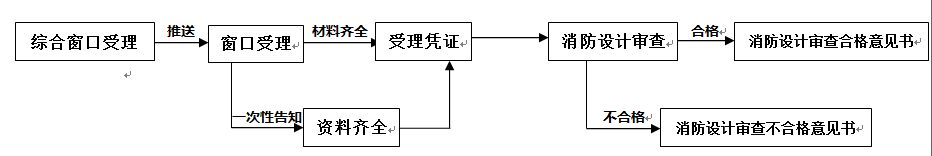 八、办理时限自收件（受理）消防设计审查之日起15个工作日内出具审查意见，需要组织专家评审的，专家评审时间不超过20个工作日。九、收费标准及依据免费十、联系方式电话：0551-63538821转2地　　址：合肥市东流路100号市政务服务管理局综合窗口、城建局窗口网　　址：安徽政务服务网合肥分厅（http://hf.ahzwfw.gov.cn/）合肥市城乡建设局（http://cxjsj.hefei.gov.cn）十一、监督投诉电话0551—63538836附件1合肥市特殊建设工程消防设计审查申请表工程名称：          （印章）      申请日期：      年   月   日特殊建设工程情形：（一）总建筑面积大于二万平方米的体育场馆、会堂，公共展览馆、博物馆的展示厅；（二）总建筑面积大于一万五千平方米的民用机场航站楼、客运车站候车室、客运码头候船厅；（三）总建筑面积大于一万平方米的宾馆、饭店、商场、市场；（四）总建筑面积大于二千五百平方米的影剧院，公共图书馆的阅览室，营业性室内健身、休闲场馆，医院的门诊楼，大学的教学楼、图书馆、食堂，劳动密集型企业的生产加工车间，寺庙、教堂；（五）总建筑面积大于一千平方米的托儿所、幼儿园的儿童用房，儿童游乐厅等室内儿童活动场所，养老院、福利院，医院、疗养院的病房楼，中小学校的教学楼、图书馆、食堂，学校的集体宿舍，劳动密集型企业的员工集体宿舍；（六）总建筑面积大于五百平方米的歌舞厅、录像厅、放映厅、卡拉ＯＫ厅、夜总会、游艺厅、桑拿浴室、网吧、酒吧，具有娱乐功能的餐馆、茶馆、咖啡厅；（七）国家工程建设消防技术标准规定的一类高层住宅建筑；（八）城市轨道交通、隧道工程，大型发电、变配电工程；（九）生产、储存、装卸易燃易爆危险物品的工厂、仓库和专用车站、码头，易燃易爆气体和液体的充装站、供应站、调压站；（十）国家机关办公楼、电力调度楼、电信楼、邮政楼、防灾指挥调度楼、广播电视楼、档案楼；（十一）设有本条第一项至第六项所列情形的建设工程；（十二）本条第十项、第十一项规定以外的单体建筑面积大于四万平方米或者建筑高度超过五十米的公共建筑。第二、特殊建设工程消防验收办事指南一、项目名称特殊建设工程消防验收二、权力类型行政审批三、实施主体合肥市城乡建设局四、设立依据（一）《中华人民共和国消防法》；（二）《建设工程消防设计审查验收管理暂行规定》（住房和城乡建设部令第51号）；（三）《关于印发<建设工程消防设计审查验收工作细则>和<建设工程消防设计审查、消防验收、备案和抽查文书样式>的通知》（建科规〔2020〕5号）；（四）《关于印发<安徽省建设工程消防设计审查验收实施办法>的通知》（建标〔2020〕61号）；（五）《关于印发<合肥市建设工程消防设计审查验收工作实施细则>的通知》（合建消〔2020〕1号）。五、申报条件对具有下列情形之一的特殊建设工程，建设单位应当申请消防验收：（一）总建筑面积大于二万平方米的体育场馆、会堂，公共展览馆、博物馆的展示厅；（二）总建筑面积大于一万五千平方米的民用机场航站楼、客运车站候车室、客运码头候船厅；（三）总建筑面积大于一万平方米的宾馆、饭店、商场、市场；（四）总建筑面积大于二千五百平方米的影剧院，公共图书馆的阅览室，营业性室内健身、休闲场馆，医院的门诊楼，大学的教学楼、图书馆、食堂，劳动密集型企业的生产加工车间，寺庙、教堂；（五）总建筑面积大于一千平方米的托儿所、幼儿园的儿童用房，儿童游乐厅等室内儿童活动场所，养老院、福利院，医院、疗养院的病房楼，中小学校的教学楼、图书馆、食堂，学校的集体宿舍，劳动密集型企业的员工集体宿舍；（六）总建筑面积大于五百平方米的歌舞厅、录像厅、放映厅、卡拉ＯＫ厅、夜总会、游艺厅、桑拿浴室、网吧、酒吧，具有娱乐功能的餐馆、茶馆、咖啡厅；（七）国家工程建设消防技术标准规定的一类高层住宅建筑；（八）城市轨道交通、隧道工程，大型发电、变配电工程；（九）生产、储存、装卸易燃易爆危险物品的工厂、仓库和专用车站、码头，易燃易爆气体和液体的充装站、供应站、调压站；（十）国家机关办公楼、电力调度楼、电信楼、邮政楼、防灾指挥调度楼、广播电视楼、档案楼；（十一）设有本条第1项至第6项所列情形的建设工程；（十二）第十项、第十一项规定以外的单体建筑面积大于四万平方米或者建筑高度超过五十米的公共建筑。六、申报材料及说明（一）申报材料：1．合肥市特殊建设工程消防验收申请表（附件2,原件1份，将原件扫描件上传平台）；2．工程竣工验收报告（PDF格式1份，电子扫描件上传平台)；3.合肥市建设工程消防查验报告（详见附件3，PDF格式1份，电子扫描件上传平台)；4．涉及消防的建设工程竣工图纸（系统上传并提交光盘，CAD格式、PDF格式各1份）。（二）说明：1．建设工程消防验收同时包括特殊建设工程与其他建设工程的，申请材料应按照消防验收、消防验收备案分别准备。2．工程竣工验收报告和合肥市建设工程消防查验报告中的各方责任主体签章、日期一栏内容应真实、完整、有效（并联验收时，可以后续补正）；合肥市建设工程消防查验报告中的专业承包单位和技术服务机构责任主体签章应与招投标和合同约定的保持一致。3．建设工程竣工图纸应包括建筑、结构、给排水、电气、暖通等涉及消防工程内容的竣工图纸和主管部门审批的消防总平面图，图纸合法有效，设计变更手续完善。七、办理流程（一）建设单位登陆“安徽政务服务网”，切换区域到“合肥市”，点击“工程建设项目”，点击“我要申报”→点击“竣工验收办理”→点击“参验事项登记”→勾选“特殊建设工程消防验收”，参验事项登记确认后，点击“我要申报”→选择“竣工验收办理”→选择“单项验收”，选择验收的项目，点击“下一步”→选择区划“合肥市”→点击“竣工验收和备案阶段”（系统默认各事项为全选状态）→选择勾选“特殊建设工程消防验收”事项→点击“下一步”，选择办理结果送达方式、联系人信息，点击“下一步”，上传所需材料（注：如工程竣工图纸容量超过2G无法上传时，可提交光盘），勾选承诺，提交申报。（二）建设单位提交申报后，将“合肥市特殊建设工程消防验收申请表”和“工程竣工图纸光盘”送至市政务服务管理局综合服务窗口，综合窗口收件后，将申报信息推送给市城乡建设局窗口，同时将纸质材料、光盘转交至市城乡建设局窗口。（三）市城乡建设局窗口收到建设单位提交的消防验收申请后，对申请材料齐全的，应当出具受理凭证；申请材料不齐全的，应当一次性告知需要补正的全部内容（详见附件1：特殊建设工程消防验收流程图）。八、办理时限自收件（受理）特殊建设工程消防验收之日起15个工作日内出具消防验收意见。九、收费标准及依据免费十、联系方式电    话：0551-6353881转2地    址：合肥市东流路100号市政务服务管理局工程建设综合窗口、城建局窗口网    址：安徽政务服务网合肥分厅（http://hf.ahzwfw.gov.cn/）合肥市城乡建设局（http://cxjsj.hefei.gov.cn）十一、监督投诉电话：0551—63538836附件1特殊建设工程消防验收流程图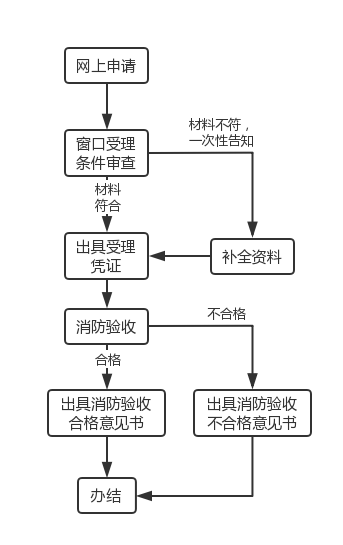 附件2合肥市特殊建设工程消防验收申请表工程名称：         （印章）      申请日期：       年   月   日附件3合肥市建设工程消防查验报告合肥市城乡建设局制说    明1、此报告由建设单位组织设计、监理、施工、消防专业分包及技术服务单位对工程消防设计及合同约定的各项内容进行全数查验后填写并加盖公章。填写前请仔细阅读《中华人民共和国消防法》、《建设工程消防设计审查验收管理暂行规定》(住建和城乡建设部令第51号)等法律法规规章及政策文件。2、各单位应如实填写各项内容，对所填内容的真实性负责，不得虚构、伪造或编造查验情况，否则将承担相应的法律后果。3、填写应使用钢笔和能够长期保存字迹的墨水或打印，字迹清晰，文面整洁，不得涂改。4、表格设定的栏目，应逐项填写；不需填写的，应划去。建设单位的法定代表人、项目负责人、联系人姓名和联系电话必须填写。5、表格中的“□”，表示可供选择，在选中内容的“□”内画“√”。6、查验结论应明确是否合格，对不合格项应说明理由。7、应同步提交消防设施性能、系统功能联调联试检测报告。8、涉及建筑主体和承重结构变动的装修工程，建设单位应当在施工前委托原设计单位或者具有相应资质等级的设计单位提出设计方案。一、工程基本情况二、消防工程分项查验表1、消防工程资料分项查验表招投标和合同约定及施工许可证上的项目负责人签名，个人印章无效。2、建筑分项查验表招投标和合同约定及施工许可证上的项目负责人签名，个人印章无效。3、消防水源、消防电源分项查验表招投标和合同约定及施工许可证上的项目负责人签名，个人印章无效。4、防火卷帘、防火门分项查验表招投标和合同约定及施工许可证上的项目负责人签名，个人印章无效。5、应急照明、疏散指示标志分项查验表招投标和合同约定及施工许可证上的项目负责人签名，个人印章无效。6、水灭火系统分项查验表招投标和合同约定及施工许可证上的项目负责人签名，个人印章无效。7、气体灭火系统分项查验表招投标和合同约定及施工许可证上的项目负责人签名，个人印章无效。8、泡沫系统分项查验表招投标和合同约定及施工许可证上的项目负责人签名，个人印章无效。9、火灾自动报警系统分项查验表招投标和合同约定及施工许可证上的项目负责人签名，个人印章无效。10、暖通、防排烟系统分项查验表招投标和合同约定及施工许可证上的项目负责人签名，个人印章无效。11、电气分项查验表招投标和合同约定及施工许可证上的项目负责人签名，个人印章无效。12、装饰装修及建筑保温分项查验表招投标和合同约定及施工许可证上的项目负责人签名，个人印章无效。13、钢结构构件防火分项查验表招投标和合同约定及施工许可证上的项目负责人签名，个人印章无效。14、灭火器分项查验表招投标和合同约定及施工许可证上的项目负责人签名，个人印章无效。15、_______特殊消防设计分项查验表招投标和合同约定及施工许可证上的项目负责人签名，个人印章无效。16、_______（其他）消防系统分项查验表三、消防工程查验汇总第三、其他建设工程消防验收备案与抽查办事指南一、项目名称其他建设工程消防验收备案与抽查二、权力类型行政确认三、实施主体合肥市城乡建设局四、设立依据（一）《中华人民共和国消防法》；（二）《建设工程消防设计审查验收管理暂行规定》（住房和城乡建设部令第51号）；（三）《关于印发〈建设工程消防设计审查验收工作细则〉和〈建设工程消防设计审查、消防验收、备案和抽查文书样式〉的通知》（建科规〔2020〕5号）；（四）《关于印发〈安徽省建设工程消防设计审查验收实施办法〉的通知》（建标〔2020〕61号）；（五）《关于印发〈合肥市建设工程消防设计审查验收工作实施细则〉的通知》（合建消〔2020〕1号）。五、申报条件除特殊建设工程以外，按照国家工程建设消防技术标准需要进行消防设计的其他建设工程应依法办理消防验收备案与抽查手续。六、申报材料及说明（一）申报材料：1．合肥市特殊建设工程消防验收申请表（附件2,原件1份，将原件扫描件上传平台）；2．工程竣工验收报告（PDF格式1份，电子扫描件上传平台)；3.合肥市建设工程消防查验报告（详见附件3，PDF格式1份，电子扫描件上传平台)；4．涉及消防的建设工程竣工图纸（系统上传并提交光盘，CAD格式、PDF格式各1份）。（二）说明：1．建设工程消防验收同时包括特殊建设工程与其他建设工程的，申请材料应按照消防验收、消防验收备案分别准备。2．工程竣工验收报告和合肥市建设工程消防查验报告中的各方责任主体签章、日期一栏内容应真实、完整、有效（并联验收时，可以后续补正）；合肥市建设工程消防查验报告中的专业承包单位和技术服务机构责任主体签章应与招投标和合同约定的保持一致。3．建设工程竣工图纸应包括建筑、结构、给排水、电气、暖通等涉及消防工程内容的竣工图纸和主管部门审批的消防总平面图，图纸合法有效，设计变更手续完善。七、办理流程（一）建设单位登陆“安徽政务服务网”，切换区域到“合肥市”，点击“工程建设项目”，点击“我要申报”→点击“竣工验收办理”→点击“参验事项登记” →选择“其他建设工程消防验收备案与抽查”，参验事项登记确认后，点击“我要申报”→选择“竣工验收办理”→选择“单项验收”，选择验收的项目，点击“下一步”→选择区划“合肥市”→点击“竣工验收和备案阶段”点击“全选”（系统默认各事项为全选状态）→选择勾选“其他建设工程消防验收备案与抽查”事项→点击“下一步”，选择办理结果送达方式、联系人信息，点击“下一步”，上传所需材料（注：如工程竣工图纸容量超过2G无法上传时，可提交光盘），勾选承诺，提交申报。（二）建设单位提交申报后，将合肥市建设工程消防验收备案表和光盘送至市政务服务管理局综合服务窗口，综合窗口收件后，将申报信息推送给市城乡建设局窗口，同时将相关材料移交至市城乡建设局窗口。（三）市城乡建设局窗口收到建设单位提交的消防验收申请后，对申请材料齐全的，由建设单位随机抽取检查对象，抽取比例不低于10%；对公众聚集场所和人员密集场所（1.公众聚集场所,是指宾馆、饭店、商场、集贸市场、客运车站候车室、客运码头候船厅、民用机场航站楼、体育场馆、会堂以及公共娱乐场所等。2.人员密集场所,是指公众聚集场所，医院的门诊楼、病房楼，学校的教学楼、图书馆、食堂和集体宿舍，养老院，福利院，托儿所，幼儿园，公共图书馆的阅览室，公共展览馆、博物馆的展示厅，劳动密集型企业的生产加工车间和员工集体宿舍，旅游、宗教活动场所等）的抽取比例不低于50%。并出具受理凭证；申请材料不齐全的，应当一次性告知需要补正的全部内容（其他建设工程消防验收备案与抽查流程图，详见附件1）。八、办理时限（一）其他建设工程未被确定为检查对象的，当即出具《合肥市建设工程消防验收备案/不予备案凭证》；（二）其他建设工程被确定为检查对象的，自被确定为检查对象之日起15个工作日内，按照建设工程消防验收有关规定完成检查，出具《合肥市建设工程消防备案抽查/复查结果通知书》；检查不合格的，建设单位组织整改完成后，向窗口提交《合肥市建设工程消防验收备案抽查复查申请表》（详见《合肥市建设工程消防设计审查验收工作实施细则》（合建消〔2020〕1号）附件1），消防设计审查验收主管部门自收到书面申请之日起7个工作日内进行复查，出具《合肥市建设工程消防备案抽查/复查结果通知书》。九、收费标准与依据免费十、联系方式电    话：0551—63538821转2地    址：合肥市东流路100号政务服务管理局综合窗口、城建局窗口网    址：安徽政务服务网合肥分厅（http://hf.ahzwfw.gov.cn/）十一、监督投诉电话0551—63538836附件1其他建设工程消防验收备案与抽查流程图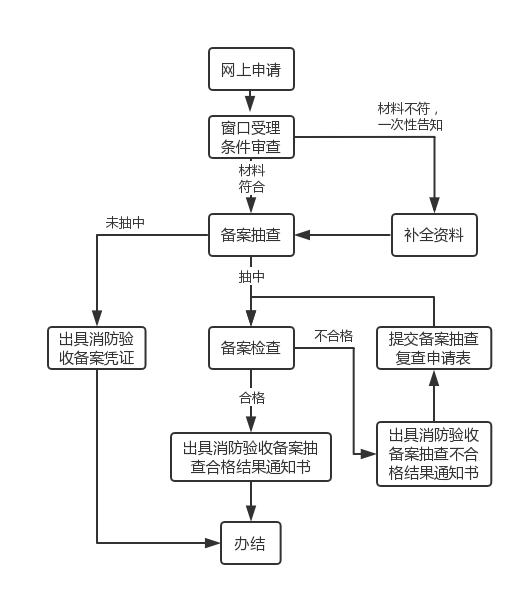 注：1.其他建设工程备案抽查将运用信息化手段随机抽取检查对象，抽取比例不低于10% 。2. 对公众聚集场所和人员密集场所的抽取比例不低于50%。（1）公众聚集场所,是指宾馆、饭店、商场、集贸市场、客运车站候车室、客运码头候船厅、民用机场航站楼、体育场馆、会堂以及公共娱乐场所等。（2）人员密集场所,是指公众聚集场所，医院的门诊楼、病房楼，学校的教学楼、图书馆、食堂和集体宿舍，养老院，福利院，托儿所，幼儿园，公共图书馆的阅览室，公共展览馆、博物馆的展示厅，劳动密集型企业的生产加工车间和员工集体宿舍，旅游、宗教活动场所等。附件2合肥市建设工程消防验收备案表编号：工程名称：          （印章）               申请日期：   年  月  日温馨提示：合肥市建设工程消防查验报告（样表同“特殊建设工程消防验收办事指南”附件3）其 它 部 分预拌砂浆生产企业备案办事指南一、项目名称预拌砂浆生产企业备案二、权力类型行政确认三、实施主体合肥市城乡建设局四、办理依据《安徽省促进散装水泥发展和应用条例》五、申报范围合肥市预拌砂浆企业六、申报材料按安徽省政务服务网申报平台要求，录入相关信息并按照系统提示，上传原件的彩色扫描件。1．预拌砂浆生产企业备案登记申请表；2．不动产登记证；3．规划证；4．环评批复。七、申报流程（一）提交：登陆安徽政务服务网（https://www.ahzwfw.gov.cn/）→选择企业法人账户登陆→搜索《预拌砂浆企业备案》→选择办事区域（合肥市预拌砂浆企业备案）→点击在线办理→按照指引步骤填写信息核验→填写表格→上传材料→提交申请。（二）受理：市城乡建设主管部门审查申请人提供材料，决定是否受理。不予受理的网上一次性告知整改方式。（三）审核：市城乡建设主管部门对申请材料进行审核。符合备案标准的→批准→制作发放备案证书；不符合备案标准的，在备案申请审批系统中，告知不符合备案标准的审核意见。八、承诺时限承诺时限：1个工作日（不含制证时间）；九、收费标准及依据免费。十、办理时间工作日9：00－12：00  12：00－17：00十一、联系方式咨询电话：0551—63538821地    址：合肥市东流路100号政务服务管理局城建局窗口。网    址：安徽政务服务网合肥分厅网址（http://hf.ahzwfw.gov.cn）十二、监督投诉电话：0551—64220541具有重要地理方位意义的住宅区、楼宇的命名、更名办事指南一、项目名称：具有重要地理方位意义的住宅区、楼宇的命名、更名二、权利类型行政审批三、实施主体：合肥市城乡建设局四、设立依据：《地名管理条例》（国务院令第753号）五、申报条件：具有重要地理方位意义的住宅区、楼宇的建设单位或产权单位有地名命名、更名需求，且符合地名命名、更名条件。六、申报材料具有重要地理方位意义的住宅区、楼宇命名、更名应当提交下列材料：（一）《具有重要地理方位意义的住宅区、楼宇的命名（更名）申报表》1份（见附件1）。（二）《建设用地规划许可证》1份（复印件）； （三）经市自规局批准的规划设计四至平面图（即总平面规划图）（图上应标注项目四周邻近地名）2份。七、办理程序（一）登记（如已完成项目登记可省略此步骤，直接进行第二步申报）：建设单位登陆“安徽省政务服务网合肥分厅”（www.ahzwfw.gov.cn）→在“主题集成服务”→“工程建设项目”模块→进入“合肥市工程建设项目网上办事大厅”（以下简称“市工改平台”）→点击【我要办】→点击【我要登记】→点击【新建建设项目】（如项目已在安徽省投资项目在线审批监管平台取得项目代码（即中央代码），直接输入该中央代码，系统自动关联项目基本信息）完成登记。（二）申请：建设单位或产权单位先登陆“安徽政务服务网”，切换区域到“合肥市”，依次点击“主题集成服务”、“工程建设项目”，进入“合肥市工程建设项目网上办事大厅” →点击“我要办”→点击“按项目申报”→“我要申报”（已经完成“项目登记”）→选择需要申报的项目并点击“下一步”，选择 “行政区划--合肥市”并选择“单个事项”、选择“合肥市城乡建设局”部门，点击“具有重要地理方位意义的住宅区、楼宇的命名、更名”进行网上申报。（三）受理：市城乡建设局窗口首先在系统中对所提交的电子文件进行审查，决定是否受理。不予受理的，一次性告知理由。（四）审查、批准：受理后，市城乡建设局业务处室进行现场勘查，住宅区、楼宇名称联合审核办公室组织会审（情况复杂的名称审查邀请专家参加）。（五）出文：经审核符合要求的，市城乡建设局征求市民政局意见后批准命名。申请人可携带“申报材料（三）经市自规局批准的规划设计四至平面图（即总平面规划图）（图上应标注项目四周邻近地名）2份”到窗口领取《标准地名使用证书》（见附件2：办事流程图）。八、办理时限承诺时限：10个工作日九、收费标准及依据免费。十、联系电话及地址电    话：0551—63537080地    址：合肥市东流路100号政务服务管理局城建局窗口十一、网  址：安徽政务服务网合肥分厅 http://hf.ahzwfw.gov.cn/或合肥市工程建设项目审批管理平台http://gcjsbsdt.hfjs.org.cn:8082/十二、监督投诉电话  0551—63538836附件1具有重要地理方位意义的住宅区、楼宇的命名（更名）申报表合肥市    （行政区划名称）                          编号:附件2具有重要地理方位意义的住宅区、楼宇的命名（更名）办事流程图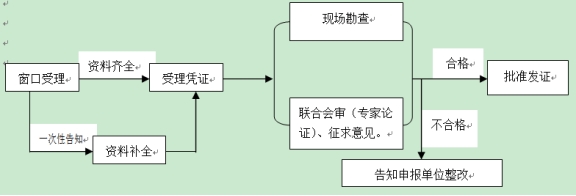 建筑业从业人员在系统内解除聘用关系办事指南一、项目名称建筑业从业人员在系统内解除聘用关系办理二、权利类型公共服务三、实施主体合肥市城乡建设局四、办理依据《关于做好合肥市建筑业从业人员实名制解聘网上办理的通知》（建服〔2022〕2号）。五、申报条件申请解除聘用关系的企业注册地为合肥市（含四县一市）的；且企业与从业人员在“安徽省建筑市场监管公共服务平台”、或“合肥市工程建设全业务资源管理平台”两个系统内已建立聘用关系的。说明：建筑业从业人员在系统内解除聘用关系，或称“网上实名制解聘”，主要是指本市建筑行业从业人员在“安徽省建筑市场监管公共服务平台”、或“合肥市工程建设全业务资源管理平台”内将个人实名制信息与在系统内建立聘用关系的企业进行解除的行为。一般由从业人员提出申请，同时提供佐证等材料，再由城乡建设主管部门操作，强制将系统内个人与企业聘用关系予以解除。六、申报材料申请人存在下列几种情形，通过正常途径无法解除系统聘用关系的，由申请人提交相关材料向城乡建设主管部门申请强制解除系统内聘用关系，城乡建设主管部门再核实（公示）后，对申请人和原单位进行解除系统聘用关系。（一）申请人实名制所在单位的营业执照已注销或吊销的。所需（上传）材料：1.企业营业执照注销证明（或网上截图）。（二）申请人与实名制所在单位劳动合同期满，已经离职的。所需（上传）材料：1．申请人与实名制所在单位劳动合同期满证明材料（原件）；2．离职证明（或解聘证明）材料（原件描扫上传）。（三）申请人已经在新单位就职，且与新单位已签订劳动合同并购买社保的。所需上传材料：1．与新单位签订的劳动合同（原件描扫上传）；2．新单位社保缴纳证明（或未在任何单位入职的，上传个人社保缴纳证明）。（四）注意事项：1．持有注册证书人员的实名制解聘。（1）申请人如持有注册证书（如建造师）在公司注册或在工程项目上任职（如项目经理）等情形，则需要由所注册的实名制单位办理注册证书注销或撤销岗位任职后，方可申请实名制解聘。（2）如所注册的实名制单位不予办理，申请人可直接到安徽省住房和城乡建设厅注册中心申请注册证书注销，注册证书注销成功后，再申请实名制解聘办理。2．申请人目前就职在外市或外省新单位的，无法从小程序中进行办理的。申请人应当前往窗口现场提交书面申请，申请材料应按照上述“申报材料”提供所需材料。七、申报流程（一）申请：申请人→应登陆合肥市城乡建设局（http://cxjsj.hefei.gov.cn)，在“网上办事大厅”栏目→点击进入“合肥市工程建设全业务资源管理平台”→点击【个人服务入口】进入，扫描系统中显示的【二维码】→进入“个人小程序”中→在“我的”→“个人档案”中点击“聘用关系”→根据自己的实际情况选择 “解除聘用关系（政府）”，按照系统提示，对应提交申请或上传相应材料（或者在个人与企业协商同意情况下，选择“解除聘用关系（企业）”，由企业与个人双方互动，按照系统提示操作也可）。（二）受理、审批：当申请人采用“解除聘用关系（政府）”途径申请解除聘用关系时，审批人在当日对申请材料核实后受理，并通过“合肥市城乡建设局网站”进行网上公示（公示期为5个工作日）。在公示期内没有提出异议的，窗口审批人将在公示结束后直接在“安徽省建筑市场监管公共服务平台”、或“合肥市建设资源全业务资源平台”系统内操作，解除申请人与所在公司聘用关系；如在公示期内有提出异议时，提出异议的企业或个人，应当在公示期结束前提供有效书面证明材料，无法提供材料或证明材料无效的，一律视同无异议。说明：建设主管部门将进一步加强对建筑业企业的监管，对于多次、反复出现申请强制实名制解聘情形的企业和个人，列入异常名单目录；发现违法行为的，将依法严肃处理。对于申请人与实名制所在单位存在纠纷的，应本着平等、自愿的原则协商处理，无法协商一致的，双方应当通过劳动仲裁或司法途径解决。建设主管部门将依据劳动仲裁或司法部门出具的意见进行处理。八、承诺时限承诺时限：3个工作日（不含公示时间）。九、收费标准及依据免费。十、办理时间工作日9：00－12：00  12：00－17：00。十一、联系方式咨询电话：0551-63530682地    址：合肥市东流路100号政务服务管理局城建局窗口网    址：安徽政务服务网合肥分厅网址（http://hf.ahzwfw.gov.cn/）合肥市城乡建设局（http://cxjsj.hefei.gov.cn)或合肥市工程建设全业务资源管理平台（http://gcjsy.hfjsj.org.cn:19031/asite/cloud/index.jsp）十二、监督投诉电话  0551-63538836市城建局窗口城市基础配套费、农民工工资支付保障金网上办理操作手册一、操作系统1．合肥市基础建设项目收费网上办理系统（http://220.178.124.78:8010/index.html）；2．合肥工程建设云平台（http://223.244.92.80:19033/main）；3．安徽省统一公共支付平台（http://10.5.8.58/只限市城建局窗口登录）。二、受理范围施工许可证由市本级、四个行政区（包河区、蜀山区、庐阳区、瑶海区）发放的建设项目。三、操作流程（一）系统登录企业登录“合肥市发展和改革委员会”官网，（http://drc.hefei.gov.cn/）→“价格管理”→“合肥市基建项目系统”→“合肥市基本建设项目收费网上办理系统”（http://220.178.124.78:8010/index.html）→在线申请，登录界面如下：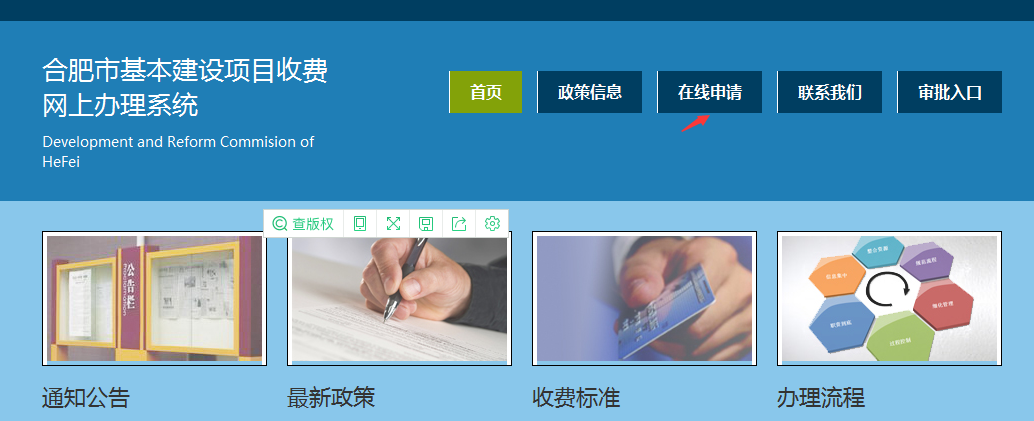 （二）业务申请受理1．所需材料：申请单位带着建设工程规划许可证原件、施工总承包合同原件，到市城建局窗口办理。2．操作步骤：市窗口收到材料后，登录“合肥市基本建设项目收费网上办理系统”→“业务申请受理”→“施工许可证申请审批”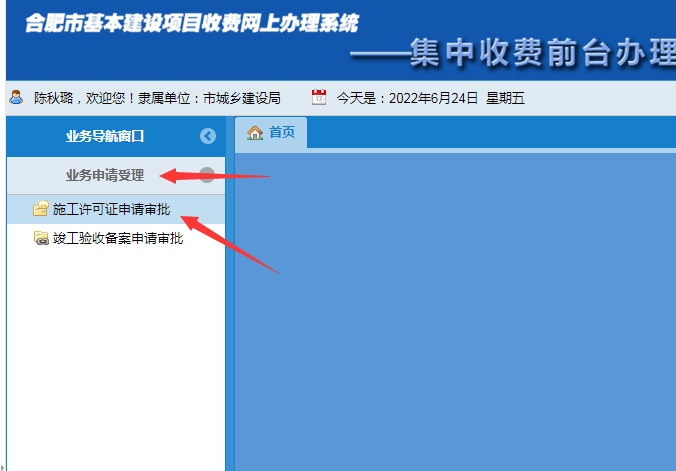 选择对应的项目→点击“审批”→选择“取证地点”（在市本级办理施工许可证的，选择“市城乡建设局”，在四个行政区办理施工证的，选择对应的区住建局）。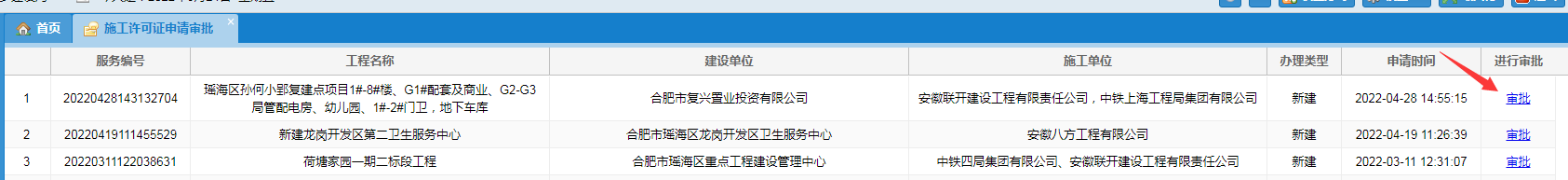 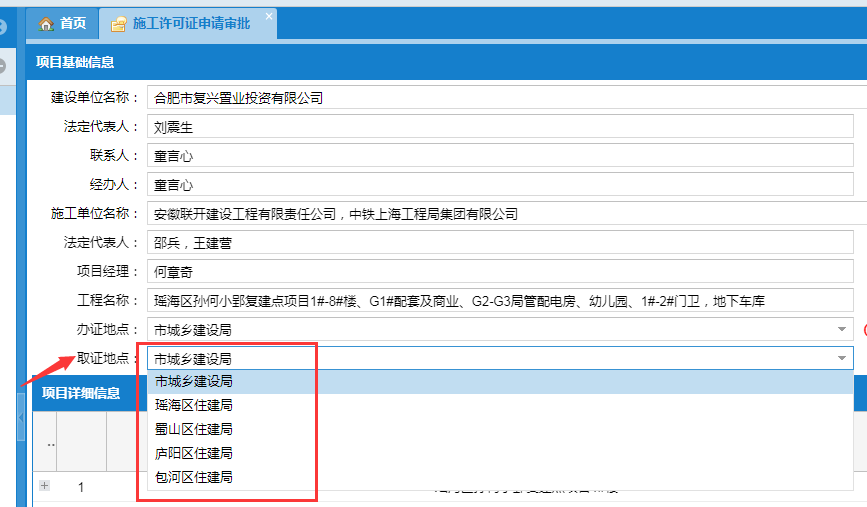 （三）业务费用审核1．市本级项目业务费用审核：（1）点击“业务费用审核”→“施工许可证费用审核”，选择要审核的项目。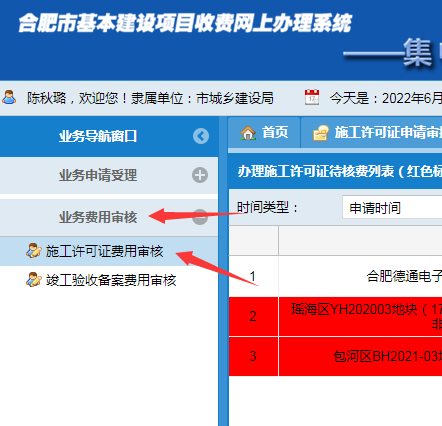 （2）点击“审核”→“项目费用审核”。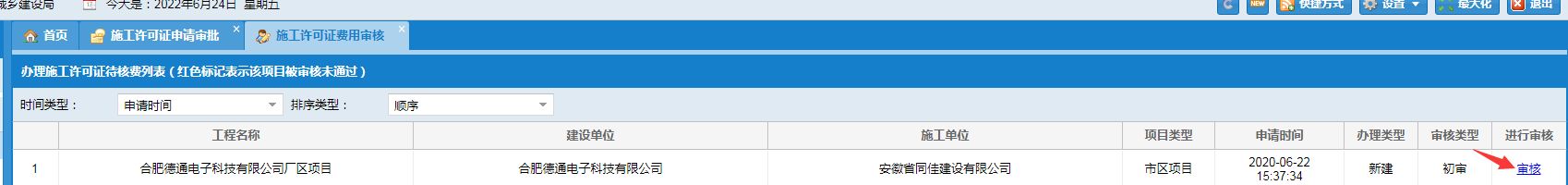 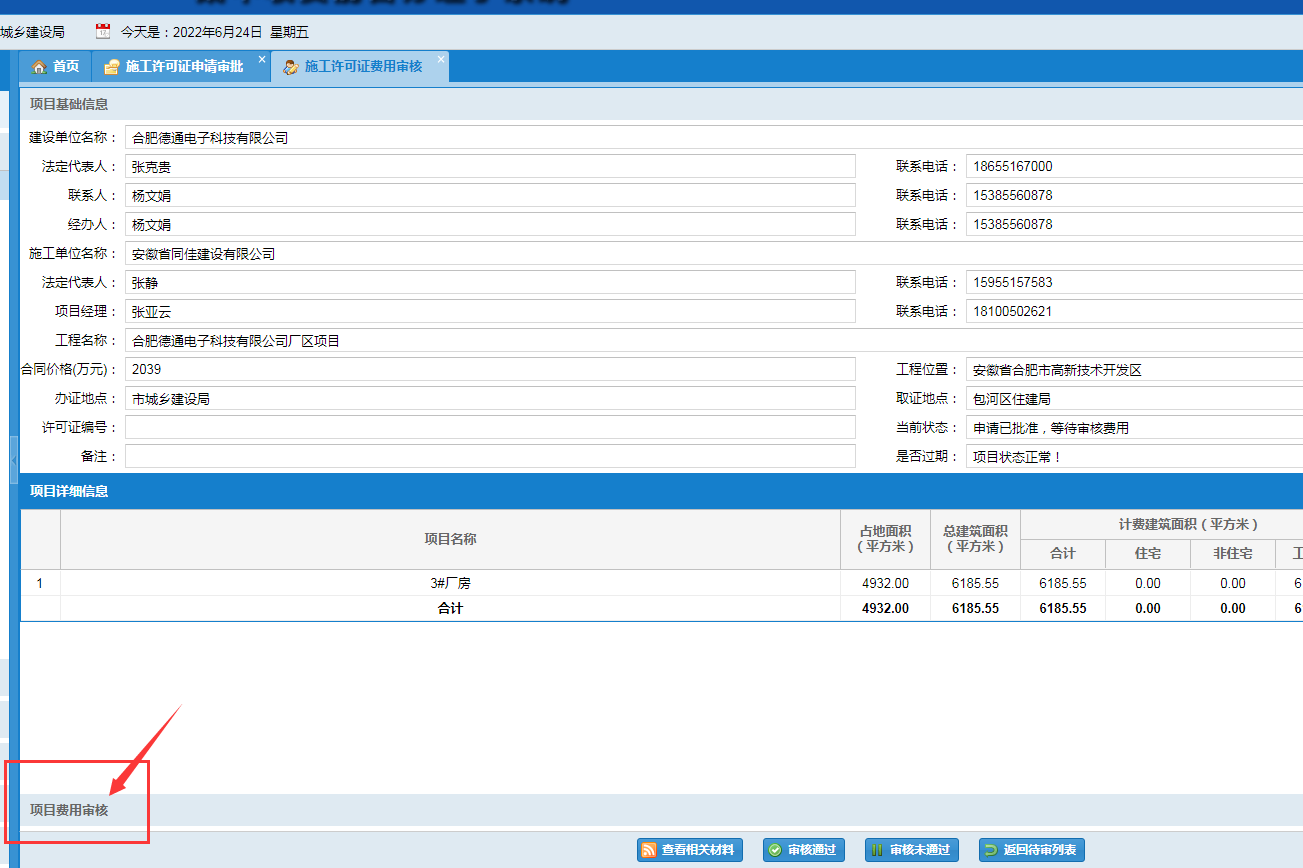 （3）在“费用设置”的“选择项目类型”中选择“城市建成区内”。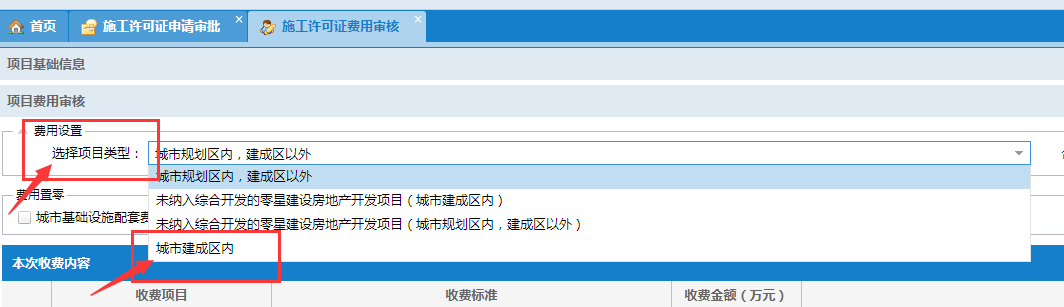 （4）系统会自动带出该工程的城市基础设施费收费金额。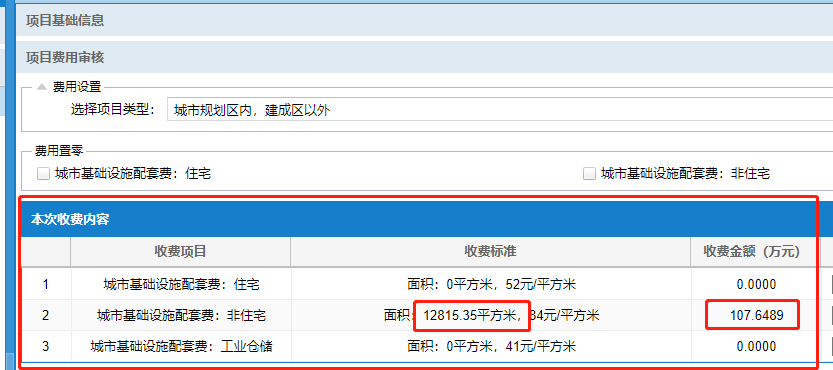 （5）在“农民工工资支付保障金比例设置”中选择“不收取”（比例有4个等级：不收取、50%、100%、120%），→点击“审核通过”，完成审核。系统截图如下：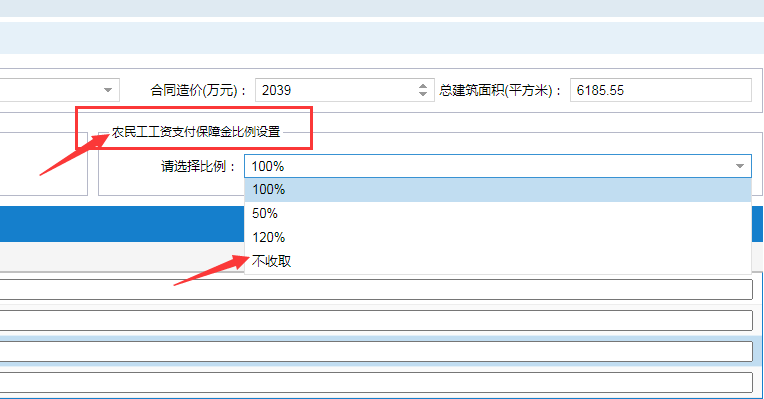 （四）区级项目业务费用审核：1．四个行政区住建局仅负责审核本区项目的农民工工资支付保障金比例。系统截图如下：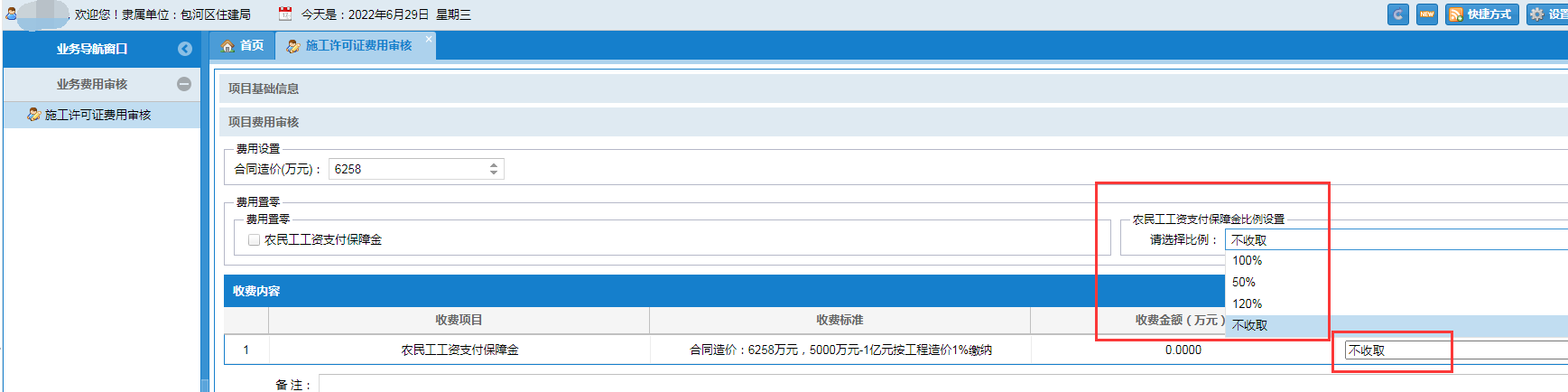 注：根据《合肥市工程建设领域农民工工资保证金包含实施办法》（合人社秘【2020】45号文）第四条规定：“农民工工资保证金以保函形式缴存”；第十一条规定：“施工总承包单位缴存保证金保函实行差异化管理”。2、农民工资保障金差异化比例在“合肥市工程建设云平台→企业保障金差异化管理”中查询，查询地址：http://223.244.92.80:19033/main。若查询到的比例为“0”，则缴费系统中比例选择“不收取”；若查询比例是“50%、100%，120%”，缴费系统中比例仍选择“不收取”，在备注中注明“保函”。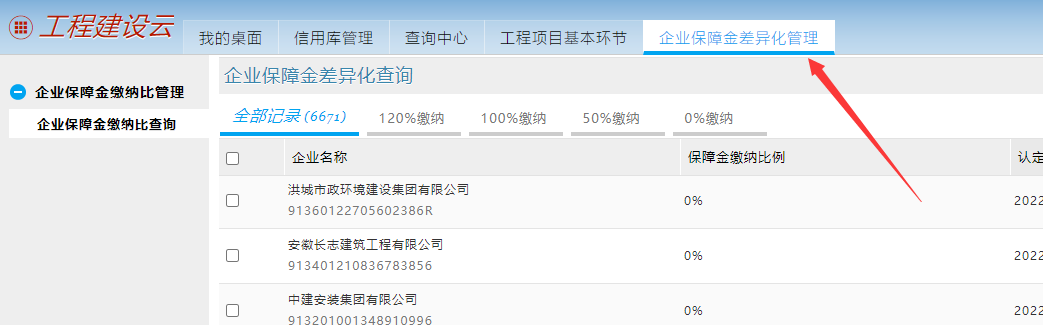 3．打印缴款通知单、费用缴纳确认：（1）费用审核完成后，申请人到发改委窗口报出工程名称，由市发改委窗口打印出《合肥市基本建设工程项目缴费核定单》。（2）申请人到市城建局窗口，由市城建局窗口登录“安徽省统一公共支付平台”进行打印《安徽省统一公共支付平台缴款通知单》，凭缴款通知单（到银行转帐、或网银转帐）进行缴费。缴费后，由市城建局窗口登录“安徽省统一公共支付平台”查询费用是否支付。到账后，再由市城建局窗口登录“合肥市基础建设项目收费网上办理系统”才能进行费用缴纳确认。（3）区级项目的费用缴纳确认由区级负责。在办理施工许可证前，区住建局应要求企业提供城市基础配套费缴纳的凭证，并通过内部流转发给市城建局窗口，由市城建局窗口负责查询费用是否到账，并及时反馈给各区；再由区住建局登录“合肥市基础建设项目收费网上办理系统”进行费用缴纳确认。（五）费用缴纳确认操作1．所需材料：银行缴款凭证或安徽省政府非税收入通用财政票据、农民工工资保证金保函或承诺书。2．操作步骤：登录“合肥市基本建设项目收费网上办理系统”→“费用缴纳确认”→“施工许可费用”→选到对应的项目→“确认已缴费”。系统截图如下：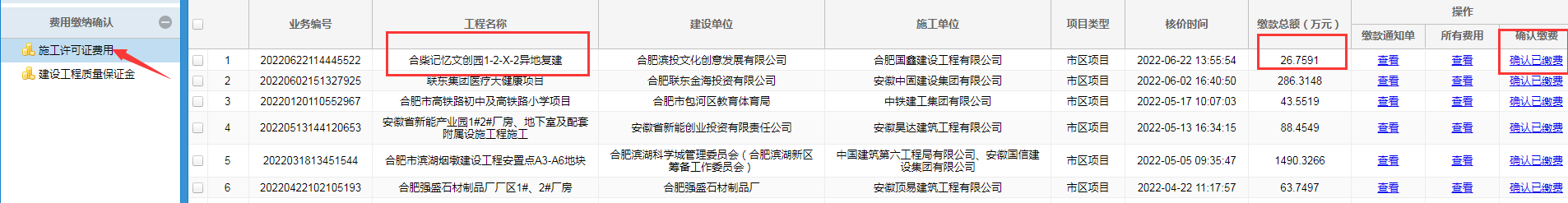 （六）台账登记市级及各区都必须同时做好台账登记。台账需登记该项目建设单位、施工单位、项目信息、缴费面积、缴费金额、农民工工资比例、是否已划价、确认缴费的时间。四、建设项目城市基础配套费减免城市基础配套费减免事项由市发改委在“合肥市基本建设项目收费网上办理系统”中发起，市城建局窗口工作人员进入“减免项目办理→减免项目审核”，找到减免项目，查看项目资料提出意见并反馈市发改委。五、文件依据关于进一步完善城市基础设施配套费征收使用管理的通知》（皖价费【2008】112号文）和《合肥市工程建设领域农民工工资保证金包含实施办法》（合人社秘【2020】45号文）。六、肥西县、肥东县、庐江县、长丰县、经开区、高新区、新站区、合巢经开区、巢湖市发证窗口可参照市级建设项目城市基础设施配套费流程制定相应程序并做好各自台账。（市城建局窗口联系人：张阳、孙晴、陈秋璐，联系电话：0551-63538821-2）合肥市建设工程质量保证金返还办事指南一、项目名称合肥市建设工程质量保证金返还二、权利类型其他服务三、实施主体合肥市城乡建设局四、办理依据1．《中华人民共和国建筑法》（中华人民共和国主席令第91号）2．《建设工程质量管理条例》（国务院令第279号）3．《建设工程质量保证金管理暂行办法》（建质〔2005〕7号）4．省建设厅、财政厅《关于转发“建设工程质量保证金管理暂行办法”的通知》（建管〔2005〕46号）5．关于印发《合肥市建设工程质量保证金管理实施细则（暂行）》的通知（合建〔2010〕233号）6．关于印发《合肥市建设工程质量保证金管理实施细则（暂行）》补充规定的通知（合建〔2014〕144号）7、《关于以保函等方式替代工程质量保证金的通知》（合建〔2020〕29号）五、申报范围本市房屋建筑工程质量保证金的返还（已托管尚未返还的）六、申报材料（一）工程质量缺陷责任期尚未到期的（即工程竣工验收未满两年的）1．工建设单位、施工单位可采用由银行业金融机构出具的银行保函（保函示范文本参见《关于以保函等方式替代工程质量保证金的通知》（合建〔2020〕29号）附件），保函有效期（保证期间）不少于余下工程质量缺陷责任期（即：余下工程质量缺陷责任期=2年-已交纳托管时间）；2、工程质量保证金返还申请表；3、城建主管部门托管时开具的质保金收据复印件一份；4、工程竣工验收报告。（二）工程项目竣工验收已满两年的项目：1、工程质量保证金返还申请表；2、城建主管部门托管时开具的质保金收据复印件一份；3、工程竣工验收报告。我局行政服务窗口在收到申请人材料后，应在2个工作日内向各区住建局发出《工程质量保证金返还征询意见对接单》，各区住建局应在3个工作内将意见反馈至我局服务窗口，对于不同意返还的，还应将理由注明清楚，并及时告知申请人。逾期不反馈意见的，视为同意返还，我局将按相关返还手续予以办理。(注：上述材料将按照市城建局相关文件，及时进行调整、简化)七、申报流程1．施工单位提出保证金返还申请，建设单位组织施工、监理单位单位全面回访。2．工程质量监督机构根据回访情况签署意见。3．项目所在区住建局对工程质量保证金返还无异议，回复对接单。4．非房地产项目由城建主管部门公示，公式期间无投诉，城建主管部门签署意见，保证金返还施工单位。5．工程质量保证金预留总额涉及多家施工企业、不同竣工日期项目的，建设单位与施工单位应对预留总额进行分配（分配总额不能超出预留总额），并提供《工程质量保证金返还清单目录》。6．施工企业在申请返还时，还应提供《建筑工程质量保证金预留通知单》用于核对。7．工程竣工验收日期以提交竣工验收备案的《竣工验收报告》中竣工日期为准。(注：上述流程将按照市城建局相关文件，及时进行调整、简化)八、承诺时限材料齐全，即办件。九、办理时间工作日9:00-17:00十、联系电话及地址1．合肥市阜南路51号合肥市城乡建设局质量安全处，0551-62672242。2．2013年3月1日以后在建委窗口缴纳工程质量保证金，施工单位在工程质量缺陷责任期满后，前往合肥市东流路100号政务服务管理局城建局窗口办理工程质量保证金返还手续，联系电话：0551—63538821转2（注：2013年3月1日前缴纳工程质量保证金，施工单位在工程质量缺陷责任期满后请到合肥市城乡建设局质量安全处返还）。工程质量保证金返还申请表建设单位法定代表人法定代表人法定代表人社会信用代码社会信用代码项目名称联 系 人联 系 人联 系 人联系电话联系电话项目地址项目面积总建筑面积总建筑面积总建筑面积地上最大层数地上最大层数项目面积总建筑面积总建筑面积总建筑面积地下层数地下层数建设性质□新建   □扩建  □改建□新建   □扩建  □改建□新建   □扩建  □改建□新建   □扩建  □改建□新建   □扩建  □改建□新建   □扩建  □改建□新建   □扩建  □改建□新建   □扩建  □改建□新建   □扩建  □改建□新建   □扩建  □改建□新建   □扩建  □改建□新建   □扩建  □改建□新建   □扩建  □改建□新建   □扩建  □改建□新建   □扩建  □改建□新建   □扩建  □改建□新建   □扩建  □改建□新建   □扩建  □改建工程类型□住宅工程   □公共建筑   □工业建筑   □道路工程    □桥涵工程   □其它□住宅工程   □公共建筑   □工业建筑   □道路工程    □桥涵工程   □其它□住宅工程   □公共建筑   □工业建筑   □道路工程    □桥涵工程   □其它□住宅工程   □公共建筑   □工业建筑   □道路工程    □桥涵工程   □其它□住宅工程   □公共建筑   □工业建筑   □道路工程    □桥涵工程   □其它□住宅工程   □公共建筑   □工业建筑   □道路工程    □桥涵工程   □其它□住宅工程   □公共建筑   □工业建筑   □道路工程    □桥涵工程   □其它□住宅工程   □公共建筑   □工业建筑   □道路工程    □桥涵工程   □其它□住宅工程   □公共建筑   □工业建筑   □道路工程    □桥涵工程   □其它□住宅工程   □公共建筑   □工业建筑   □道路工程    □桥涵工程   □其它□住宅工程   □公共建筑   □工业建筑   □道路工程    □桥涵工程   □其它□住宅工程   □公共建筑   □工业建筑   □道路工程    □桥涵工程   □其它□住宅工程   □公共建筑   □工业建筑   □道路工程    □桥涵工程   □其它□住宅工程   □公共建筑   □工业建筑   □道路工程    □桥涵工程   □其它□住宅工程   □公共建筑   □工业建筑   □道路工程    □桥涵工程   □其它□住宅工程   □公共建筑   □工业建筑   □道路工程    □桥涵工程   □其它□住宅工程   □公共建筑   □工业建筑   □道路工程    □桥涵工程   □其它□住宅工程   □公共建筑   □工业建筑   □道路工程    □桥涵工程   □其它结构类型按材料分：□钢筋混凝土结构   □钢结构  □砖混结构    □其它按传力分：□框架   □剪力墙  □框剪    □框筒        □筒体   □其它按材料分：□钢筋混凝土结构   □钢结构  □砖混结构    □其它按传力分：□框架   □剪力墙  □框剪    □框筒        □筒体   □其它按材料分：□钢筋混凝土结构   □钢结构  □砖混结构    □其它按传力分：□框架   □剪力墙  □框剪    □框筒        □筒体   □其它按材料分：□钢筋混凝土结构   □钢结构  □砖混结构    □其它按传力分：□框架   □剪力墙  □框剪    □框筒        □筒体   □其它按材料分：□钢筋混凝土结构   □钢结构  □砖混结构    □其它按传力分：□框架   □剪力墙  □框剪    □框筒        □筒体   □其它按材料分：□钢筋混凝土结构   □钢结构  □砖混结构    □其它按传力分：□框架   □剪力墙  □框剪    □框筒        □筒体   □其它按材料分：□钢筋混凝土结构   □钢结构  □砖混结构    □其它按传力分：□框架   □剪力墙  □框剪    □框筒        □筒体   □其它按材料分：□钢筋混凝土结构   □钢结构  □砖混结构    □其它按传力分：□框架   □剪力墙  □框剪    □框筒        □筒体   □其它按材料分：□钢筋混凝土结构   □钢结构  □砖混结构    □其它按传力分：□框架   □剪力墙  □框剪    □框筒        □筒体   □其它按材料分：□钢筋混凝土结构   □钢结构  □砖混结构    □其它按传力分：□框架   □剪力墙  □框剪    □框筒        □筒体   □其它按材料分：□钢筋混凝土结构   □钢结构  □砖混结构    □其它按传力分：□框架   □剪力墙  □框剪    □框筒        □筒体   □其它按材料分：□钢筋混凝土结构   □钢结构  □砖混结构    □其它按传力分：□框架   □剪力墙  □框剪    □框筒        □筒体   □其它按材料分：□钢筋混凝土结构   □钢结构  □砖混结构    □其它按传力分：□框架   □剪力墙  □框剪    □框筒        □筒体   □其它按材料分：□钢筋混凝土结构   □钢结构  □砖混结构    □其它按传力分：□框架   □剪力墙  □框剪    □框筒        □筒体   □其它按材料分：□钢筋混凝土结构   □钢结构  □砖混结构    □其它按传力分：□框架   □剪力墙  □框剪    □框筒        □筒体   □其它按材料分：□钢筋混凝土结构   □钢结构  □砖混结构    □其它按传力分：□框架   □剪力墙  □框剪    □框筒        □筒体   □其它按材料分：□钢筋混凝土结构   □钢结构  □砖混结构    □其它按传力分：□框架   □剪力墙  □框剪    □框筒        □筒体   □其它按材料分：□钢筋混凝土结构   □钢结构  □砖混结构    □其它按传力分：□框架   □剪力墙  □框剪    □框筒        □筒体   □其它基础类型□独立基础         □条形基础          □筏基        □箱基  □桩基(□混凝土灌注桩 □混凝土预制桩   □其它桩基）  □其它 □独立基础         □条形基础          □筏基        □箱基  □桩基(□混凝土灌注桩 □混凝土预制桩   □其它桩基）  □其它 □独立基础         □条形基础          □筏基        □箱基  □桩基(□混凝土灌注桩 □混凝土预制桩   □其它桩基）  □其它 □独立基础         □条形基础          □筏基        □箱基  □桩基(□混凝土灌注桩 □混凝土预制桩   □其它桩基）  □其它 □独立基础         □条形基础          □筏基        □箱基  □桩基(□混凝土灌注桩 □混凝土预制桩   □其它桩基）  □其它 □独立基础         □条形基础          □筏基        □箱基  □桩基(□混凝土灌注桩 □混凝土预制桩   □其它桩基）  □其它 □独立基础         □条形基础          □筏基        □箱基  □桩基(□混凝土灌注桩 □混凝土预制桩   □其它桩基）  □其它 □独立基础         □条形基础          □筏基        □箱基  □桩基(□混凝土灌注桩 □混凝土预制桩   □其它桩基）  □其它 □独立基础         □条形基础          □筏基        □箱基  □桩基(□混凝土灌注桩 □混凝土预制桩   □其它桩基）  □其它 □独立基础         □条形基础          □筏基        □箱基  □桩基(□混凝土灌注桩 □混凝土预制桩   □其它桩基）  □其它 □独立基础         □条形基础          □筏基        □箱基  □桩基(□混凝土灌注桩 □混凝土预制桩   □其它桩基）  □其它 □独立基础         □条形基础          □筏基        □箱基  □桩基(□混凝土灌注桩 □混凝土预制桩   □其它桩基）  □其它 □独立基础         □条形基础          □筏基        □箱基  □桩基(□混凝土灌注桩 □混凝土预制桩   □其它桩基）  □其它 □独立基础         □条形基础          □筏基        □箱基  □桩基(□混凝土灌注桩 □混凝土预制桩   □其它桩基）  □其它 □独立基础         □条形基础          □筏基        □箱基  □桩基(□混凝土灌注桩 □混凝土预制桩   □其它桩基）  □其它 □独立基础         □条形基础          □筏基        □箱基  □桩基(□混凝土灌注桩 □混凝土预制桩   □其它桩基）  □其它 □独立基础         □条形基础          □筏基        □箱基  □桩基(□混凝土灌注桩 □混凝土预制桩   □其它桩基）  □其它 □独立基础         □条形基础          □筏基        □箱基  □桩基(□混凝土灌注桩 □混凝土预制桩   □其它桩基）  □其它 建筑节能执行标准□50%  □65%   □其他□50%  □65%   □其他□50%  □65%   □其他□50%  □65%   □其他□50%  □65%   □其他□50%  □65%   □其他□50%  □65%   □其他□50%  □65%   □其他□50%  □65%   □其他□50%  □65%   □其他□50%  □65%   □其他□50%  □65%   □其他□50%  □65%   □其他□50%  □65%   □其他□50%  □65%   □其他□50%  □65%   □其他□50%  □65%   □其他□50%  □65%   □其他绿色建筑              M 2              M 2              M 2              M 2□一星        □二星       □ 三星□一星        □二星       □ 三星□一星        □二星       □ 三星□一星        □二星       □ 三星□一星        □二星       □ 三星□一星        □二星       □ 三星□一星        □二星       □ 三星□一星        □二星       □ 三星□一星        □二星       □ 三星□一星        □二星       □ 三星□一星        □二星       □ 三星□一星        □二星       □ 三星□一星        □二星       □ 三星□一星        □二星       □ 三星可再生能源建筑应用太阳能光热太阳能光热太阳能光热太阳能光热        M2太阳能光伏太阳能光伏太阳能光伏太阳能光伏太阳能光伏       kW       kW       kW地源热泵地源热泵      M 2      M 2      M 2计划开工日期计划开工日期年     月     日 年     月     日 年     月     日 年     月     日 年     月     日 计划竣工日期计划竣工日期计划竣工日期计划竣工日期计划竣工日期计划竣工日期            年     月     日            年     月     日            年     月     日            年     月     日            年     月     日危险性较大工程□深基坑  □高大模板  □30M以上高空作业□ 爬架  □人货电梯   □塔吊  □其他□深基坑  □高大模板  □30M以上高空作业□ 爬架  □人货电梯   □塔吊  □其他□深基坑  □高大模板  □30M以上高空作业□ 爬架  □人货电梯   □塔吊  □其他□深基坑  □高大模板  □30M以上高空作业□ 爬架  □人货电梯   □塔吊  □其他□深基坑  □高大模板  □30M以上高空作业□ 爬架  □人货电梯   □塔吊  □其他□深基坑  □高大模板  □30M以上高空作业□ 爬架  □人货电梯   □塔吊  □其他□深基坑  □高大模板  □30M以上高空作业□ 爬架  □人货电梯   □塔吊  □其他周边环境周边环境周边环境周边环境□临近高压线□临近居民区、商业区  □其他□临近高压线□临近居民区、商业区  □其他□临近高压线□临近居民区、商业区  □其他□临近高压线□临近居民区、商业区  □其他□临近高压线□临近居民区、商业区  □其他□临近高压线□临近居民区、商业区  □其他□临近高压线□临近居民区、商业区  □其他单位类别单位名称单位名称单位名称单位名称单位名称单位名称单位名称资质等级 资质等级 资质等级 资质等级 资质等级 资质等级 资质等级 项目负责人项目负责人联系电话联系电话勘察单位设计单位监理单位施工图审查机      构施工单位单位名称单位名称资质等级及证书资质等级及证书资质等级及证书资质等级及证书资质等级及证书施工单位单位名称单位名称安全生产许可证号安全生产许可证号安全生产许可证号安全生产许可证号安全生产许可证号施工单位项目负责人项目负责人岗位证书岗位证书岗位证书施工单位安全考核证号安全考核证号联系电话联系电话联系电话施工单位工地现场专职安全员：             安全考核证号：             现场专职安全员：             安全考核证号：        现场专职安全员：             安全考核证号：        注：总承包单位配备项目专职安全生产管理人员应当满足下列要求：（一）建筑工程、装修工程按照建筑面积配备：1万平方米以下的工程不少于1人；1万～5万平方米的工程不少于2人；5万平方米及以上的工程不少于3人，且按专业配备专职安全生产管理人员。（二）土木工程、线路管道、设备安装工程按照工程合同价配备：5000万元以下的工程不少于1人；5000万～1亿元的工程不少于2人；1亿元及以上的工程不少于3人，且按专业配备专职安全生产管理人员等。工地现场专职安全员：             安全考核证号：             现场专职安全员：             安全考核证号：        现场专职安全员：             安全考核证号：        注：总承包单位配备项目专职安全生产管理人员应当满足下列要求：（一）建筑工程、装修工程按照建筑面积配备：1万平方米以下的工程不少于1人；1万～5万平方米的工程不少于2人；5万平方米及以上的工程不少于3人，且按专业配备专职安全生产管理人员。（二）土木工程、线路管道、设备安装工程按照工程合同价配备：5000万元以下的工程不少于1人；5000万～1亿元的工程不少于2人；1亿元及以上的工程不少于3人，且按专业配备专职安全生产管理人员等。工地现场专职安全员：             安全考核证号：             现场专职安全员：             安全考核证号：        现场专职安全员：             安全考核证号：        注：总承包单位配备项目专职安全生产管理人员应当满足下列要求：（一）建筑工程、装修工程按照建筑面积配备：1万平方米以下的工程不少于1人；1万～5万平方米的工程不少于2人；5万平方米及以上的工程不少于3人，且按专业配备专职安全生产管理人员。（二）土木工程、线路管道、设备安装工程按照工程合同价配备：5000万元以下的工程不少于1人；5000万～1亿元的工程不少于2人；1亿元及以上的工程不少于3人，且按专业配备专职安全生产管理人员等。工地现场专职安全员：             安全考核证号：             现场专职安全员：             安全考核证号：        现场专职安全员：             安全考核证号：        注：总承包单位配备项目专职安全生产管理人员应当满足下列要求：（一）建筑工程、装修工程按照建筑面积配备：1万平方米以下的工程不少于1人；1万～5万平方米的工程不少于2人；5万平方米及以上的工程不少于3人，且按专业配备专职安全生产管理人员。（二）土木工程、线路管道、设备安装工程按照工程合同价配备：5000万元以下的工程不少于1人；5000万～1亿元的工程不少于2人；1亿元及以上的工程不少于3人，且按专业配备专职安全生产管理人员等。工地现场专职安全员：             安全考核证号：             现场专职安全员：             安全考核证号：        现场专职安全员：             安全考核证号：        注：总承包单位配备项目专职安全生产管理人员应当满足下列要求：（一）建筑工程、装修工程按照建筑面积配备：1万平方米以下的工程不少于1人；1万～5万平方米的工程不少于2人；5万平方米及以上的工程不少于3人，且按专业配备专职安全生产管理人员。（二）土木工程、线路管道、设备安装工程按照工程合同价配备：5000万元以下的工程不少于1人；5000万～1亿元的工程不少于2人；1亿元及以上的工程不少于3人，且按专业配备专职安全生产管理人员等。工地现场专职安全员：             安全考核证号：             现场专职安全员：             安全考核证号：        现场专职安全员：             安全考核证号：        注：总承包单位配备项目专职安全生产管理人员应当满足下列要求：（一）建筑工程、装修工程按照建筑面积配备：1万平方米以下的工程不少于1人；1万～5万平方米的工程不少于2人；5万平方米及以上的工程不少于3人，且按专业配备专职安全生产管理人员。（二）土木工程、线路管道、设备安装工程按照工程合同价配备：5000万元以下的工程不少于1人；5000万～1亿元的工程不少于2人；1亿元及以上的工程不少于3人，且按专业配备专职安全生产管理人员等。工地现场专职安全员：             安全考核证号：             现场专职安全员：             安全考核证号：        现场专职安全员：             安全考核证号：        注：总承包单位配备项目专职安全生产管理人员应当满足下列要求：（一）建筑工程、装修工程按照建筑面积配备：1万平方米以下的工程不少于1人；1万～5万平方米的工程不少于2人；5万平方米及以上的工程不少于3人，且按专业配备专职安全生产管理人员。（二）土木工程、线路管道、设备安装工程按照工程合同价配备：5000万元以下的工程不少于1人；5000万～1亿元的工程不少于2人；1亿元及以上的工程不少于3人，且按专业配备专职安全生产管理人员等。工地现场专职安全员：             安全考核证号：             现场专职安全员：             安全考核证号：        现场专职安全员：             安全考核证号：        注：总承包单位配备项目专职安全生产管理人员应当满足下列要求：（一）建筑工程、装修工程按照建筑面积配备：1万平方米以下的工程不少于1人；1万～5万平方米的工程不少于2人；5万平方米及以上的工程不少于3人，且按专业配备专职安全生产管理人员。（二）土木工程、线路管道、设备安装工程按照工程合同价配备：5000万元以下的工程不少于1人；5000万～1亿元的工程不少于2人；1亿元及以上的工程不少于3人，且按专业配备专职安全生产管理人员等。工地现场专职安全员：             安全考核证号：             现场专职安全员：             安全考核证号：        现场专职安全员：             安全考核证号：        注：总承包单位配备项目专职安全生产管理人员应当满足下列要求：（一）建筑工程、装修工程按照建筑面积配备：1万平方米以下的工程不少于1人；1万～5万平方米的工程不少于2人；5万平方米及以上的工程不少于3人，且按专业配备专职安全生产管理人员。（二）土木工程、线路管道、设备安装工程按照工程合同价配备：5000万元以下的工程不少于1人；5000万～1亿元的工程不少于2人；1亿元及以上的工程不少于3人，且按专业配备专职安全生产管理人员等。工地现场专职安全员：             安全考核证号：             现场专职安全员：             安全考核证号：        现场专职安全员：             安全考核证号：        注：总承包单位配备项目专职安全生产管理人员应当满足下列要求：（一）建筑工程、装修工程按照建筑面积配备：1万平方米以下的工程不少于1人；1万～5万平方米的工程不少于2人；5万平方米及以上的工程不少于3人，且按专业配备专职安全生产管理人员。（二）土木工程、线路管道、设备安装工程按照工程合同价配备：5000万元以下的工程不少于1人；5000万～1亿元的工程不少于2人；1亿元及以上的工程不少于3人，且按专业配备专职安全生产管理人员等。工地现场专职安全员：             安全考核证号：             现场专职安全员：             安全考核证号：        现场专职安全员：             安全考核证号：        注：总承包单位配备项目专职安全生产管理人员应当满足下列要求：（一）建筑工程、装修工程按照建筑面积配备：1万平方米以下的工程不少于1人；1万～5万平方米的工程不少于2人；5万平方米及以上的工程不少于3人，且按专业配备专职安全生产管理人员。（二）土木工程、线路管道、设备安装工程按照工程合同价配备：5000万元以下的工程不少于1人；5000万～1亿元的工程不少于2人；1亿元及以上的工程不少于3人，且按专业配备专职安全生产管理人员等。工地现场专职安全员：             安全考核证号：             现场专职安全员：             安全考核证号：        现场专职安全员：             安全考核证号：        注：总承包单位配备项目专职安全生产管理人员应当满足下列要求：（一）建筑工程、装修工程按照建筑面积配备：1万平方米以下的工程不少于1人；1万～5万平方米的工程不少于2人；5万平方米及以上的工程不少于3人，且按专业配备专职安全生产管理人员。（二）土木工程、线路管道、设备安装工程按照工程合同价配备：5000万元以下的工程不少于1人；5000万～1亿元的工程不少于2人；1亿元及以上的工程不少于3人，且按专业配备专职安全生产管理人员等。工地现场专职安全员：             安全考核证号：             现场专职安全员：             安全考核证号：        现场专职安全员：             安全考核证号：        注：总承包单位配备项目专职安全生产管理人员应当满足下列要求：（一）建筑工程、装修工程按照建筑面积配备：1万平方米以下的工程不少于1人；1万～5万平方米的工程不少于2人；5万平方米及以上的工程不少于3人，且按专业配备专职安全生产管理人员。（二）土木工程、线路管道、设备安装工程按照工程合同价配备：5000万元以下的工程不少于1人；5000万～1亿元的工程不少于2人；1亿元及以上的工程不少于3人，且按专业配备专职安全生产管理人员等。工地现场专职安全员：             安全考核证号：             现场专职安全员：             安全考核证号：        现场专职安全员：             安全考核证号：        注：总承包单位配备项目专职安全生产管理人员应当满足下列要求：（一）建筑工程、装修工程按照建筑面积配备：1万平方米以下的工程不少于1人；1万～5万平方米的工程不少于2人；5万平方米及以上的工程不少于3人，且按专业配备专职安全生产管理人员。（二）土木工程、线路管道、设备安装工程按照工程合同价配备：5000万元以下的工程不少于1人；5000万～1亿元的工程不少于2人；1亿元及以上的工程不少于3人，且按专业配备专职安全生产管理人员等。工地现场专职安全员：             安全考核证号：             现场专职安全员：             安全考核证号：        现场专职安全员：             安全考核证号：        注：总承包单位配备项目专职安全生产管理人员应当满足下列要求：（一）建筑工程、装修工程按照建筑面积配备：1万平方米以下的工程不少于1人；1万～5万平方米的工程不少于2人；5万平方米及以上的工程不少于3人，且按专业配备专职安全生产管理人员。（二）土木工程、线路管道、设备安装工程按照工程合同价配备：5000万元以下的工程不少于1人；5000万～1亿元的工程不少于2人；1亿元及以上的工程不少于3人，且按专业配备专职安全生产管理人员等。工地现场专职安全员：             安全考核证号：             现场专职安全员：             安全考核证号：        现场专职安全员：             安全考核证号：        注：总承包单位配备项目专职安全生产管理人员应当满足下列要求：（一）建筑工程、装修工程按照建筑面积配备：1万平方米以下的工程不少于1人；1万～5万平方米的工程不少于2人；5万平方米及以上的工程不少于3人，且按专业配备专职安全生产管理人员。（二）土木工程、线路管道、设备安装工程按照工程合同价配备：5000万元以下的工程不少于1人；5000万～1亿元的工程不少于2人；1亿元及以上的工程不少于3人，且按专业配备专职安全生产管理人员等。工地现场专职安全员：             安全考核证号：             现场专职安全员：             安全考核证号：        现场专职安全员：             安全考核证号：        注：总承包单位配备项目专职安全生产管理人员应当满足下列要求：（一）建筑工程、装修工程按照建筑面积配备：1万平方米以下的工程不少于1人；1万～5万平方米的工程不少于2人；5万平方米及以上的工程不少于3人，且按专业配备专职安全生产管理人员。（二）土木工程、线路管道、设备安装工程按照工程合同价配备：5000万元以下的工程不少于1人；5000万～1亿元的工程不少于2人；1亿元及以上的工程不少于3人，且按专业配备专职安全生产管理人员等。工地现场专职安全员：             安全考核证号：             现场专职安全员：             安全考核证号：        现场专职安全员：             安全考核证号：        注：总承包单位配备项目专职安全生产管理人员应当满足下列要求：（一）建筑工程、装修工程按照建筑面积配备：1万平方米以下的工程不少于1人；1万～5万平方米的工程不少于2人；5万平方米及以上的工程不少于3人，且按专业配备专职安全生产管理人员。（二）土木工程、线路管道、设备安装工程按照工程合同价配备：5000万元以下的工程不少于1人；5000万～1亿元的工程不少于2人；1亿元及以上的工程不少于3人，且按专业配备专职安全生产管理人员等。工程质量安全监督机构工程质量安全监督机构工程质量安全监督机构工程质量安全监督机构建设单位承    诺上述表格内容以及本单位上传电子文件，其全部真实有效,如因虚假申报而导致相关经济与法律责任，由我单位全部承担。建设单位法定代表人：(签字或盖章)                         建设单位（盖章）                                    年     月     日    （注：本表系统已结构化数据的，上述承诺可“勾选”确认；登陆帐号为建设单位法人帐号的，法定代表人签字略）上述表格内容以及本单位上传电子文件，其全部真实有效,如因虚假申报而导致相关经济与法律责任，由我单位全部承担。建设单位法定代表人：(签字或盖章)                         建设单位（盖章）                                    年     月     日    （注：本表系统已结构化数据的，上述承诺可“勾选”确认；登陆帐号为建设单位法人帐号的，法定代表人签字略）上述表格内容以及本单位上传电子文件，其全部真实有效,如因虚假申报而导致相关经济与法律责任，由我单位全部承担。建设单位法定代表人：(签字或盖章)                         建设单位（盖章）                                    年     月     日    （注：本表系统已结构化数据的，上述承诺可“勾选”确认；登陆帐号为建设单位法人帐号的，法定代表人签字略）上述表格内容以及本单位上传电子文件，其全部真实有效,如因虚假申报而导致相关经济与法律责任，由我单位全部承担。建设单位法定代表人：(签字或盖章)                         建设单位（盖章）                                    年     月     日    （注：本表系统已结构化数据的，上述承诺可“勾选”确认；登陆帐号为建设单位法人帐号的，法定代表人签字略）上述表格内容以及本单位上传电子文件，其全部真实有效,如因虚假申报而导致相关经济与法律责任，由我单位全部承担。建设单位法定代表人：(签字或盖章)                         建设单位（盖章）                                    年     月     日    （注：本表系统已结构化数据的，上述承诺可“勾选”确认；登陆帐号为建设单位法人帐号的，法定代表人签字略）上述表格内容以及本单位上传电子文件，其全部真实有效,如因虚假申报而导致相关经济与法律责任，由我单位全部承担。建设单位法定代表人：(签字或盖章)                         建设单位（盖章）                                    年     月     日    （注：本表系统已结构化数据的，上述承诺可“勾选”确认；登陆帐号为建设单位法人帐号的，法定代表人签字略）上述表格内容以及本单位上传电子文件，其全部真实有效,如因虚假申报而导致相关经济与法律责任，由我单位全部承担。建设单位法定代表人：(签字或盖章)                         建设单位（盖章）                                    年     月     日    （注：本表系统已结构化数据的，上述承诺可“勾选”确认；登陆帐号为建设单位法人帐号的，法定代表人签字略）上述表格内容以及本单位上传电子文件，其全部真实有效,如因虚假申报而导致相关经济与法律责任，由我单位全部承担。建设单位法定代表人：(签字或盖章)                         建设单位（盖章）                                    年     月     日    （注：本表系统已结构化数据的，上述承诺可“勾选”确认；登陆帐号为建设单位法人帐号的，法定代表人签字略）上述表格内容以及本单位上传电子文件，其全部真实有效,如因虚假申报而导致相关经济与法律责任，由我单位全部承担。建设单位法定代表人：(签字或盖章)                         建设单位（盖章）                                    年     月     日    （注：本表系统已结构化数据的，上述承诺可“勾选”确认；登陆帐号为建设单位法人帐号的，法定代表人签字略）上述表格内容以及本单位上传电子文件，其全部真实有效,如因虚假申报而导致相关经济与法律责任，由我单位全部承担。建设单位法定代表人：(签字或盖章)                         建设单位（盖章）                                    年     月     日    （注：本表系统已结构化数据的，上述承诺可“勾选”确认；登陆帐号为建设单位法人帐号的，法定代表人签字略）上述表格内容以及本单位上传电子文件，其全部真实有效,如因虚假申报而导致相关经济与法律责任，由我单位全部承担。建设单位法定代表人：(签字或盖章)                         建设单位（盖章）                                    年     月     日    （注：本表系统已结构化数据的，上述承诺可“勾选”确认；登陆帐号为建设单位法人帐号的，法定代表人签字略）上述表格内容以及本单位上传电子文件，其全部真实有效,如因虚假申报而导致相关经济与法律责任，由我单位全部承担。建设单位法定代表人：(签字或盖章)                         建设单位（盖章）                                    年     月     日    （注：本表系统已结构化数据的，上述承诺可“勾选”确认；登陆帐号为建设单位法人帐号的，法定代表人签字略）上述表格内容以及本单位上传电子文件，其全部真实有效,如因虚假申报而导致相关经济与法律责任，由我单位全部承担。建设单位法定代表人：(签字或盖章)                         建设单位（盖章）                                    年     月     日    （注：本表系统已结构化数据的，上述承诺可“勾选”确认；登陆帐号为建设单位法人帐号的，法定代表人签字略）上述表格内容以及本单位上传电子文件，其全部真实有效,如因虚假申报而导致相关经济与法律责任，由我单位全部承担。建设单位法定代表人：(签字或盖章)                         建设单位（盖章）                                    年     月     日    （注：本表系统已结构化数据的，上述承诺可“勾选”确认；登陆帐号为建设单位法人帐号的，法定代表人签字略）上述表格内容以及本单位上传电子文件，其全部真实有效,如因虚假申报而导致相关经济与法律责任，由我单位全部承担。建设单位法定代表人：(签字或盖章)                         建设单位（盖章）                                    年     月     日    （注：本表系统已结构化数据的，上述承诺可“勾选”确认；登陆帐号为建设单位法人帐号的，法定代表人签字略）上述表格内容以及本单位上传电子文件，其全部真实有效,如因虚假申报而导致相关经济与法律责任，由我单位全部承担。建设单位法定代表人：(签字或盖章)                         建设单位（盖章）                                    年     月     日    （注：本表系统已结构化数据的，上述承诺可“勾选”确认；登陆帐号为建设单位法人帐号的，法定代表人签字略）上述表格内容以及本单位上传电子文件，其全部真实有效,如因虚假申报而导致相关经济与法律责任，由我单位全部承担。建设单位法定代表人：(签字或盖章)                         建设单位（盖章）                                    年     月     日    （注：本表系统已结构化数据的，上述承诺可“勾选”确认；登陆帐号为建设单位法人帐号的，法定代表人签字略）上述表格内容以及本单位上传电子文件，其全部真实有效,如因虚假申报而导致相关经济与法律责任，由我单位全部承担。建设单位法定代表人：(签字或盖章)                         建设单位（盖章）                                    年     月     日    （注：本表系统已结构化数据的，上述承诺可“勾选”确认；登陆帐号为建设单位法人帐号的，法定代表人签字略）项目序号审查内容审查情况自查内容1施工现场质量安全管理制度和责任制、施工现场施工组织设计及质量安全专项施工方案、应急救援预案齐全，并有保证落实的措施。符合○不符合○自查内容2项目部质量、安全专职人员和施工、技术人员配备齐全，执证上岗履责。符合○不符合○自查内容3危险性较大工程和采用新工艺、新材料、新技术和新结构的专项安全技术方案及应对恶劣天气的专项措施齐全，并有保证落实的措施。符合○不符合○自查内容4项目安全防护、文明施工和环境保护措施费用按规定落实（附建设单位向施工单位预支安全费用凭证和计划支付书面保证）。符合○不符合○自查内容5现场安全生产、文明施工、扬尘污染防治条件情况（现场是否进行围挡、三区是否合理划分、大门及道路是否硬化、冲洗设施是否齐全，标识标牌和临时设施是否按规定设置、人员是否配齐到岗、按合同提供施工现场及施工条件）。符合○不符合○自查内容6违法提前开工行为是否得到纠正（包括提前开挖土方违法行为是否得到应有的处理；建设单位法定代表人签字向工程监督机构上报书面保证承诺。违法开工有○、无○；违法行为：已处理○、未处理○；纠正后承诺有○、无○。自查意见建设单位负责人签字：　已按要求组织自查，工程有质量安全保证措施，并具备开工条件，现报告。年   月   日（公章）建设单位负责人签字：　已按要求组织自查，工程有质量安全保证措施，并具备开工条件，现报告。年   月   日（公章）建设单位负责人签字：　已按要求组织自查，工程有质量安全保证措施，并具备开工条件，现报告。年   月   日（公章）自查意见总监理工程师签字：　经审查，工程有完备的质量安全保证措施，并具备开工条件，现报告。年   月   日（公章）总监理工程师签字：　经审查，工程有完备的质量安全保证措施，并具备开工条件，现报告。年   月   日（公章）总监理工程师签字：　经审查，工程有完备的质量安全保证措施，并具备开工条件，现报告。年   月   日（公章）自查意见企业主要或技术负责人签字：　经审查，工程有完备的质量安全技术保证措施，并具备开工条件，现报告。年    月   日（公章）企业主要或技术负责人签字：　经审查，工程有完备的质量安全技术保证措施，并具备开工条件，现报告。年    月   日（公章）企业主要或技术负责人签字：　经审查，工程有完备的质量安全技术保证措施，并具备开工条件，现报告。年    月   日（公章）序号危险性较大分部分项工程名称数量出现时间（施工时段）情况涉及何种专业承包企业可能存在风险（既可能导致的事故类型及危害程度）具体责任单位和责任人拟防范的关键措施（具体专项方案将及时向安全监督机构报告）123原项目负责人原项目负责人工程名称新项目负责人新项目负责人工程地址建设单位建设单位工程类别施工单位施工单位工程规模监理单位监理单位联系电话开工时间开工时间       年   月   日       年   月   日（计划）竣工时间      年   月  日序号更换原因（   ）更换原因（   ）更换原因（   ）证明材料证明材料1因患病、发生意外等身体原因不能在施工现场进行管理的因患病、发生意外等身体原因不能在施工现场进行管理的因患病、发生意外等身体原因不能在施工现场进行管理的三级甲等医疗机构出具经主治医师签名的疾病诊断书和住院、休养证明或伤病丧失工作能力证明；死亡证明三级甲等医疗机构出具经主治医师签名的疾病诊断书和住院、休养证明或伤病丧失工作能力证明；死亡证明2主动辞职的主动辞职的主动辞职的辞职申请、公司批复、系统内建造师转注册申请截图辞职申请、公司批复、系统内建造师转注册申请截图3因违法违规行为不能继续从事施工现场管理工作的因违法违规行为不能继续从事施工现场管理工作的因违法违规行为不能继续从事施工现场管理工作的相关处罚、处理通报、决定，事故调查报告或刑事、行政处罚决定书等文书相关处罚、处理通报、决定，事故调查报告或刑事、行政处罚决定书等文书4无能力履行合同的责任和义务，被建设行政主管部门或建设单位责令更换的无能力履行合同的责任和义务，被建设行政主管部门或建设单位责令更换的无能力履行合同的责任和义务，被建设行政主管部门或建设单位责令更换的有关部门责令更换证明等资料有关部门责令更换证明等资料5合同签订后因建设单位原因未领取施工许可证或领取施工许可证后未开工（或开工后连续停工）达3个月以上，合同约定可以变更的合同签订后因建设单位原因未领取施工许可证或领取施工许可证后未开工（或开工后连续停工）达3个月以上，合同约定可以变更的合同签订后因建设单位原因未领取施工许可证或领取施工许可证后未开工（或开工后连续停工）达3个月以上，合同约定可以变更的施工合同、建设单位未领取施工许可说明材料或质量安全监督机构出具的停工证明材料施工合同、建设单位未领取施工许可说明材料或质量安全监督机构出具的停工证明材料6法律法规规定的其他情形法律法规规定的其他情形法律法规规定的其他情形相应法律法规文件及其规定的应提供的证明材料相应法律法规文件及其规定的应提供的证明材料需提交资料需提交资料1.变更申请表；2.更换原因证明材料1.变更申请表；2.更换原因证明材料1.变更申请表；2.更换原因证明材料1.变更申请表；2.更换原因证明材料建设单位意见建设单位意见建设单位意见经审核，变更原因因属实，同意变更。建设单位（盖章）                                 年    月    日经审核，变更原因因属实，同意变更。建设单位（盖章）                                 年    月    日经审核，变更原因因属实，同意变更。建设单位（盖章）                                 年    月    日说明：说明：说明：说明：说明：说明：原项目负责人原项目负责人工程名称新项目负责人新项目负责人工程地址建设单位建设单位工程类别施工单位施工单位工程规模监理单位监理单位联系电话开工时间开工时间       年   月   日（计划）竣工时间      年   月  日序号更换原因（   ）更换原因（   ）证明材料证明材料1因患病、发生意外等身体原因不能在施工现场进行管理的因患病、发生意外等身体原因不能在施工现场进行管理的三级甲等医疗机构出具经主治医师签名的疾病诊断书和住院、休养证明或伤病丧失工作能力证明；死亡证明三级甲等医疗机构出具经主治医师签名的疾病诊断书和住院、休养证明或伤病丧失工作能力证明；死亡证明2主动辞职的主动辞职的辞职申请、公司批复、系统内建造师转注册申请截图辞职申请、公司批复、系统内建造师转注册申请截图3因违法违规行为不能继续从事施工现场管理工作的因违法违规行为不能继续从事施工现场管理工作的相关处罚、处理通报、决定，事故调查报告或刑事、行政处罚决定书等文书相关处罚、处理通报、决定，事故调查报告或刑事、行政处罚决定书等文书4无能力履行合同的责任和义务，被建设行政主管部门或建设单位责令更换的无能力履行合同的责任和义务，被建设行政主管部门或建设单位责令更换的有关部门责令更换证明等资料有关部门责令更换证明等资料5合同签订后因建设单位原因未领取施工许可证或领取施工许可证后未开工（或开工后连续停工）达3个月以上，合同约定可以变更的合同签订后因建设单位原因未领取施工许可证或领取施工许可证后未开工（或开工后连续停工）达3个月以上，合同约定可以变更的施工合同、建设单位未领取施工许可说明材料或质量安全监督机构出具的停工证明材料施工合同、建设单位未领取施工许可说明材料或质量安全监督机构出具的停工证明材料6法律法规规定的其他情形法律法规规定的其他情形相应法律法规文件及其规定的应提供的证明材料相应法律法规文件及其规定的应提供的证明材料需提交资料需提交资料1.变更申请表；2.更换原因证明材料；3.建设单位对新项目负责人人员工程业绩、执业资格的审查意见；4.公众媒体公示资料1.变更申请表；2.更换原因证明材料；3.建设单位对新项目负责人人员工程业绩、执业资格的审查意见；4.公众媒体公示资料1.变更申请表；2.更换原因证明材料；3.建设单位对新项目负责人人员工程业绩、执业资格的审查意见；4.公众媒体公示资料建设单位意见建设单位意见经我单位对原招标文件、变更企业投标资料等材料核实、审查，XX公司变更原因属实，变更后项目负责人满足招标文件要求，其执业资格、工程业绩等不低于原项目负责人，经公示无异议，同意变更。建设单位（盖章）                                 年    月    日经我单位对原招标文件、变更企业投标资料等材料核实、审查，XX公司变更原因属实，变更后项目负责人满足招标文件要求，其执业资格、工程业绩等不低于原项目负责人，经公示无异议，同意变更。建设单位（盖章）                                 年    月    日经我单位对原招标文件、变更企业投标资料等材料核实、审查，XX公司变更原因属实，变更后项目负责人满足招标文件要求，其执业资格、工程业绩等不低于原项目负责人，经公示无异议，同意变更。建设单位（盖章）                                 年    月    日说明：说明：说明：说明：说明：变更前项目 负 责 人执业资格及证书编号完成业绩1完成业绩2完成业绩3其  他工程名称、地址、规模、完成时间等内容变更后项目负 责 人执业资格及证书编号完成业绩1完成业绩2完成业绩3其  他建设单位法  定代表人法  定代表人法  定代表人社会信用代    码社会信用代    码项目名称联系人联系人联系人联系电话联系电话项目地址项目面积总建筑面  积总建筑面  积总建筑面  积地上最大层    数地上最大层    数项目面积总建筑面  积总建筑面  积总建筑面  积地下层数地下层数建设性质□新建   □扩建  □改建□新建   □扩建  □改建□新建   □扩建  □改建□新建   □扩建  □改建□新建   □扩建  □改建□新建   □扩建  □改建□新建   □扩建  □改建□新建   □扩建  □改建□新建   □扩建  □改建□新建   □扩建  □改建□新建   □扩建  □改建□新建   □扩建  □改建□新建   □扩建  □改建□新建   □扩建  □改建工程类型□住宅工程   □公共建筑   □工业建筑   □道路工程   □桥涵工程   □其它□住宅工程   □公共建筑   □工业建筑   □道路工程   □桥涵工程   □其它□住宅工程   □公共建筑   □工业建筑   □道路工程   □桥涵工程   □其它□住宅工程   □公共建筑   □工业建筑   □道路工程   □桥涵工程   □其它□住宅工程   □公共建筑   □工业建筑   □道路工程   □桥涵工程   □其它□住宅工程   □公共建筑   □工业建筑   □道路工程   □桥涵工程   □其它□住宅工程   □公共建筑   □工业建筑   □道路工程   □桥涵工程   □其它□住宅工程   □公共建筑   □工业建筑   □道路工程   □桥涵工程   □其它□住宅工程   □公共建筑   □工业建筑   □道路工程   □桥涵工程   □其它□住宅工程   □公共建筑   □工业建筑   □道路工程   □桥涵工程   □其它□住宅工程   □公共建筑   □工业建筑   □道路工程   □桥涵工程   □其它□住宅工程   □公共建筑   □工业建筑   □道路工程   □桥涵工程   □其它□住宅工程   □公共建筑   □工业建筑   □道路工程   □桥涵工程   □其它□住宅工程   □公共建筑   □工业建筑   □道路工程   □桥涵工程   □其它结构类型按材料分：□钢筋混凝土结构  □钢结构  □砖混结构   □其它按传力分：□框架   □剪力墙  □框剪   □框筒       □筒体   □其它按材料分：□钢筋混凝土结构  □钢结构  □砖混结构   □其它按传力分：□框架   □剪力墙  □框剪   □框筒       □筒体   □其它按材料分：□钢筋混凝土结构  □钢结构  □砖混结构   □其它按传力分：□框架   □剪力墙  □框剪   □框筒       □筒体   □其它按材料分：□钢筋混凝土结构  □钢结构  □砖混结构   □其它按传力分：□框架   □剪力墙  □框剪   □框筒       □筒体   □其它按材料分：□钢筋混凝土结构  □钢结构  □砖混结构   □其它按传力分：□框架   □剪力墙  □框剪   □框筒       □筒体   □其它按材料分：□钢筋混凝土结构  □钢结构  □砖混结构   □其它按传力分：□框架   □剪力墙  □框剪   □框筒       □筒体   □其它按材料分：□钢筋混凝土结构  □钢结构  □砖混结构   □其它按传力分：□框架   □剪力墙  □框剪   □框筒       □筒体   □其它按材料分：□钢筋混凝土结构  □钢结构  □砖混结构   □其它按传力分：□框架   □剪力墙  □框剪   □框筒       □筒体   □其它按材料分：□钢筋混凝土结构  □钢结构  □砖混结构   □其它按传力分：□框架   □剪力墙  □框剪   □框筒       □筒体   □其它按材料分：□钢筋混凝土结构  □钢结构  □砖混结构   □其它按传力分：□框架   □剪力墙  □框剪   □框筒       □筒体   □其它按材料分：□钢筋混凝土结构  □钢结构  □砖混结构   □其它按传力分：□框架   □剪力墙  □框剪   □框筒       □筒体   □其它按材料分：□钢筋混凝土结构  □钢结构  □砖混结构   □其它按传力分：□框架   □剪力墙  □框剪   □框筒       □筒体   □其它按材料分：□钢筋混凝土结构  □钢结构  □砖混结构   □其它按传力分：□框架   □剪力墙  □框剪   □框筒       □筒体   □其它按材料分：□钢筋混凝土结构  □钢结构  □砖混结构   □其它按传力分：□框架   □剪力墙  □框剪   □框筒       □筒体   □其它基础类型□独立基础        □条形基础          □筏基        □箱基  □桩基（□混凝土灌注桩 □混凝土预制桩  □其它桩基） □其它 □独立基础        □条形基础          □筏基        □箱基  □桩基（□混凝土灌注桩 □混凝土预制桩  □其它桩基） □其它 □独立基础        □条形基础          □筏基        □箱基  □桩基（□混凝土灌注桩 □混凝土预制桩  □其它桩基） □其它 □独立基础        □条形基础          □筏基        □箱基  □桩基（□混凝土灌注桩 □混凝土预制桩  □其它桩基） □其它 □独立基础        □条形基础          □筏基        □箱基  □桩基（□混凝土灌注桩 □混凝土预制桩  □其它桩基） □其它 □独立基础        □条形基础          □筏基        □箱基  □桩基（□混凝土灌注桩 □混凝土预制桩  □其它桩基） □其它 □独立基础        □条形基础          □筏基        □箱基  □桩基（□混凝土灌注桩 □混凝土预制桩  □其它桩基） □其它 □独立基础        □条形基础          □筏基        □箱基  □桩基（□混凝土灌注桩 □混凝土预制桩  □其它桩基） □其它 □独立基础        □条形基础          □筏基        □箱基  □桩基（□混凝土灌注桩 □混凝土预制桩  □其它桩基） □其它 □独立基础        □条形基础          □筏基        □箱基  □桩基（□混凝土灌注桩 □混凝土预制桩  □其它桩基） □其它 □独立基础        □条形基础          □筏基        □箱基  □桩基（□混凝土灌注桩 □混凝土预制桩  □其它桩基） □其它 □独立基础        □条形基础          □筏基        □箱基  □桩基（□混凝土灌注桩 □混凝土预制桩  □其它桩基） □其它 □独立基础        □条形基础          □筏基        □箱基  □桩基（□混凝土灌注桩 □混凝土预制桩  □其它桩基） □其它 □独立基础        □条形基础          □筏基        □箱基  □桩基（□混凝土灌注桩 □混凝土预制桩  □其它桩基） □其它 建筑节能执行标准□50%    □65%    □其他□50%    □65%    □其他□50%    □65%    □其他□50%    □65%    □其他□50%    □65%    □其他□50%    □65%    □其他□50%    □65%    □其他□50%    □65%    □其他□50%    □65%    □其他□50%    □65%    □其他□50%    □65%    □其他□50%    □65%    □其他□50%    □65%    □其他□50%    □65%    □其他绿色建筑           M 2           M 2           M 2           M 2□一星        □二星       □ 三星□一星        □二星       □ 三星□一星        □二星       □ 三星□一星        □二星       □ 三星□一星        □二星       □ 三星□一星        □二星       □ 三星□一星        □二星       □ 三星□一星        □二星       □ 三星□一星        □二星       □ 三星□一星        □二星       □ 三星可再生能源建筑应用太阳能光热太阳能光热太阳能光热太阳能光热        M2太阳能光伏太阳能光伏太阳能光伏       kW       kW       kW地源热泵     M 2     M 2计划开工日    期         年     月     日         年     月     日         年     月     日         年     月     日         年     月     日计划竣工日    期计划竣工日    期计划竣工日    期计划竣工日    期         年     月     日         年     月     日         年     月     日         年     月     日危 险 性较大工程□深基坑  □高大模板 □30M以上高空作业□ 爬架  □人货电梯 □塔吊  □其他□深基坑  □高大模板 □30M以上高空作业□ 爬架  □人货电梯 □塔吊  □其他□深基坑  □高大模板 □30M以上高空作业□ 爬架  □人货电梯 □塔吊  □其他□深基坑  □高大模板 □30M以上高空作业□ 爬架  □人货电梯 □塔吊  □其他□深基坑  □高大模板 □30M以上高空作业□ 爬架  □人货电梯 □塔吊  □其他□深基坑  □高大模板 □30M以上高空作业□ 爬架  □人货电梯 □塔吊  □其他周边环境周边环境周边环境□临近高压线□临近居民区、商业区  □其他□临近高压线□临近居民区、商业区  □其他□临近高压线□临近居民区、商业区  □其他□临近高压线□临近居民区、商业区  □其他□临近高压线□临近居民区、商业区  □其他单位类别单位名称单位名称单位名称单位名称单位名称单位名称资质等级 资质等级 资质等级 资质等级 项目负责人项目负责人联系电话联系电话勘察单位设计单位监理单位施工图审查机构施工单位单位名称资质等级及证书资质等级及证书资质等级及证书施工单位单位名称安全生产许可证号安全生产许可证号安全生产许可证号施工单位项目经理项目经理岗位证书施工单位安全考核证号安全考核证号联系电话施工单位工地现场专职安全员：安全考核证号：（1万M2以内至少1人）现场专职安全员：安全考核证号：（1-5万M2以内至少2人）现场专职安全员：安全考核证号：（5万M2以上至少3人）工地现场专职安全员：安全考核证号：（1万M2以内至少1人）现场专职安全员：安全考核证号：（1-5万M2以内至少2人）现场专职安全员：安全考核证号：（5万M2以上至少3人）工地现场专职安全员：安全考核证号：（1万M2以内至少1人）现场专职安全员：安全考核证号：（1-5万M2以内至少2人）现场专职安全员：安全考核证号：（5万M2以上至少3人）工地现场专职安全员：安全考核证号：（1万M2以内至少1人）现场专职安全员：安全考核证号：（1-5万M2以内至少2人）现场专职安全员：安全考核证号：（5万M2以上至少3人）工地现场专职安全员：安全考核证号：（1万M2以内至少1人）现场专职安全员：安全考核证号：（1-5万M2以内至少2人）现场专职安全员：安全考核证号：（5万M2以上至少3人）工地现场专职安全员：安全考核证号：（1万M2以内至少1人）现场专职安全员：安全考核证号：（1-5万M2以内至少2人）现场专职安全员：安全考核证号：（5万M2以上至少3人）工地现场专职安全员：安全考核证号：（1万M2以内至少1人）现场专职安全员：安全考核证号：（1-5万M2以内至少2人）现场专职安全员：安全考核证号：（5万M2以上至少3人）工地现场专职安全员：安全考核证号：（1万M2以内至少1人）现场专职安全员：安全考核证号：（1-5万M2以内至少2人）现场专职安全员：安全考核证号：（5万M2以上至少3人）工地现场专职安全员：安全考核证号：（1万M2以内至少1人）现场专职安全员：安全考核证号：（1-5万M2以内至少2人）现场专职安全员：安全考核证号：（5万M2以上至少3人）工地现场专职安全员：安全考核证号：（1万M2以内至少1人）现场专职安全员：安全考核证号：（1-5万M2以内至少2人）现场专职安全员：安全考核证号：（5万M2以上至少3人）工地现场专职安全员：安全考核证号：（1万M2以内至少1人）现场专职安全员：安全考核证号：（1-5万M2以内至少2人）现场专职安全员：安全考核证号：（5万M2以上至少3人）工地现场专职安全员：安全考核证号：（1万M2以内至少1人）现场专职安全员：安全考核证号：（1-5万M2以内至少2人）现场专职安全员：安全考核证号：（5万M2以上至少3人）工地现场专职安全员：安全考核证号：（1万M2以内至少1人）现场专职安全员：安全考核证号：（1-5万M2以内至少2人）现场专职安全员：安全考核证号：（5万M2以上至少3人）工地现场专职安全员：安全考核证号：（1万M2以内至少1人）现场专职安全员：安全考核证号：（1-5万M2以内至少2人）现场专职安全员：安全考核证号：（5万M2以上至少3人）质量安全监督机构质量安全监督机构质量安全监督机构质量安全监督机构建设单位意见上述表格内容，其全部真实有效，如因虚假申报而导致相关经济与法律责任，均由我单位承担。建设单位法定代表人：（签字或盖章）建设单位（盖章）                                                  年     月     日    上述表格内容，其全部真实有效，如因虚假申报而导致相关经济与法律责任，均由我单位承担。建设单位法定代表人：（签字或盖章）建设单位（盖章）                                                  年     月     日    上述表格内容，其全部真实有效，如因虚假申报而导致相关经济与法律责任，均由我单位承担。建设单位法定代表人：（签字或盖章）建设单位（盖章）                                                  年     月     日    上述表格内容，其全部真实有效，如因虚假申报而导致相关经济与法律责任，均由我单位承担。建设单位法定代表人：（签字或盖章）建设单位（盖章）                                                  年     月     日    上述表格内容，其全部真实有效，如因虚假申报而导致相关经济与法律责任，均由我单位承担。建设单位法定代表人：（签字或盖章）建设单位（盖章）                                                  年     月     日    上述表格内容，其全部真实有效，如因虚假申报而导致相关经济与法律责任，均由我单位承担。建设单位法定代表人：（签字或盖章）建设单位（盖章）                                                  年     月     日    上述表格内容，其全部真实有效，如因虚假申报而导致相关经济与法律责任，均由我单位承担。建设单位法定代表人：（签字或盖章）建设单位（盖章）                                                  年     月     日    上述表格内容，其全部真实有效，如因虚假申报而导致相关经济与法律责任，均由我单位承担。建设单位法定代表人：（签字或盖章）建设单位（盖章）                                                  年     月     日    上述表格内容，其全部真实有效，如因虚假申报而导致相关经济与法律责任，均由我单位承担。建设单位法定代表人：（签字或盖章）建设单位（盖章）                                                  年     月     日    上述表格内容，其全部真实有效，如因虚假申报而导致相关经济与法律责任，均由我单位承担。建设单位法定代表人：（签字或盖章）建设单位（盖章）                                                  年     月     日    上述表格内容，其全部真实有效，如因虚假申报而导致相关经济与法律责任，均由我单位承担。建设单位法定代表人：（签字或盖章）建设单位（盖章）                                                  年     月     日    上述表格内容，其全部真实有效，如因虚假申报而导致相关经济与法律责任，均由我单位承担。建设单位法定代表人：（签字或盖章）建设单位（盖章）                                                  年     月     日    上述表格内容，其全部真实有效，如因虚假申报而导致相关经济与法律责任，均由我单位承担。建设单位法定代表人：（签字或盖章）建设单位（盖章）                                                  年     月     日    上述表格内容，其全部真实有效，如因虚假申报而导致相关经济与法律责任，均由我单位承担。建设单位法定代表人：（签字或盖章）建设单位（盖章）                                                  年     月     日    现有资质
等级 住房城乡建设部颁发资质证书编号：有效期至：资质类别及批准时间：1.××××施工总承包资质（取得时间：××××年××月××日）2. 3. 住房城乡建设部颁发资质证书编号：有效期至：资质类别及批准时间：1.××××施工总承包资质（取得时间：××××年××月××日）2. 3. 住房城乡建设部颁发资质证书编号：有效期至：资质类别及批准时间：1.××××施工总承包资质（取得时间：××××年××月××日）2. 3.现有资质
等级省级住房城乡建设主管部门颁发资质证书编号：有效期至：资质类别及批准时间：  1.××××施工总承包资质（取得时间：××××年××月××日）  2.  3.省级住房城乡建设主管部门颁发资质证书编号：有效期至：资质类别及批准时间：  1.××××施工总承包资质（取得时间：××××年××月××日）  2.  3.省级住房城乡建设主管部门颁发资质证书编号：有效期至：资质类别及批准时间：  1.××××施工总承包资质（取得时间：××××年××月××日）  2.  3.现有资质
等级设区的市级住房城乡建设主管部门颁发资质证书编号：有效期至：资质类别及批准时间：  1.××××施工总承包资质（取得时间：××××年××月××日）  2.  3.设区的市级住房城乡建设主管部门颁发资质证书编号：有效期至：资质类别及批准时间：  1.××××施工总承包资质（取得时间：××××年××月××日）  2.  3.设区的市级住房城乡建设主管部门颁发资质证书编号：有效期至：资质类别及批准时间：  1.××××施工总承包资质（取得时间：××××年××月××日）  2.  3.申请类型首次申请□　　增项□　　升级□　　重新核定□　　延续□跨省变更□　　吸收合并、企业合并（吸收合并及新设合并）□企业全资子公司间重组分立□    国有企业改制重组、分立□企业外资退出□　　资质换证□首次申请□　　增项□　　升级□　　重新核定□　　延续□跨省变更□　　吸收合并、企业合并（吸收合并及新设合并）□企业全资子公司间重组分立□    国有企业改制重组、分立□企业外资退出□　　资质换证□首次申请□　　增项□　　升级□　　重新核定□　　延续□跨省变更□　　吸收合并、企业合并（吸收合并及新设合并）□企业全资子公司间重组分立□    国有企业改制重组、分立□企业外资退出□　　资质换证□本企业申请建筑业企业资质本企业申请建筑业企业资质本企业申请建筑业企业资质本企业申请建筑业企业资质1. ×××× 类别 × 级1. ×××× 类别 × 级2.×××× 类别 × 级3. ×××× 类别 × 级4. ×××× 类别 × 级4. ×××× 类别 × 级5.×××× 类别 × 级6. ×××× 类别 × 级法定代表人签字：　　　　　（公章）××××年××月××日法定代表人签字：　　　　　（公章）××××年××月××日法定代表人签字：　　　　　（公章）××××年××月××日法定代表人签字：　　　　　（公章）××××年××月××日初审部门审查意见（特级企业除外）初审部门审查意见（特级企业除外）初审部门审查意见（特级企业除外）初审部门审查意见（特级企业除外）初审部门审查意见（特级企业除外）初审部门审查意见（特级企业除外）初审部门审查意见（特级企业除外）初审部门审查意见（特级企业除外）初审部门审查意见（特级企业除外）指标类别序号考核指标考核指标考核指标考核指标审查标准审查认定值达标情况资产与技术装备1净资产 净资产 净资产 净资产 资产与技术装备2机械设备机械设备机械设备机械设备资产与技术装备3其他申请条件（是否越级申请等）其他申请条件（是否越级申请等）其他申请条件（是否越级申请等）其他申请条件（是否越级申请等）主要人员4技术负责人技术负责人技术负责人技术负责人主要人员5注册建造师注册建造师注册建造师××××专业主要人员5注册建造师注册建造师注册建造师××××专业主要人员5注册建造师注册建造师注册建造师××××专业主要人员5注册建造师注册建造师注册建造师××××专业主要人员6中级及以上职称人员中级及以上职称人员中级及以上职称人员中级及以上职称人员主要人员6现场管理人员现场管理人员现场管理人员现场管理人员主要人员6技术工人技术工人技术工人技术工人业绩指标10代表工程业绩代表工程业绩代表工程1代表工程1业绩指标10代表工程业绩代表工程业绩代表工程2代表工程2业绩指标10代表工程业绩代表工程业绩代表工程3代表工程3业绩指标10代表工程业绩代表工程业绩代表工程4代表工程4业绩指标10代表工程业绩代表工程业绩累计完成数累计完成数诚信记录诚信记录是否存在违反《建筑业企业资质管理规定》第二十三条的行为是否存在违反《建筑业企业资质管理规定》第二十三条的行为是否存在违反《建筑业企业资质管理规定》第二十三条的行为是否存在违反《建筑业企业资质管理规定》第二十三条的行为□是  □否复印件与原件核对一致复印件与原件核对一致复印件与原件核对一致□是    □否□是    □否□是    □否核对人签字（此栏内应填写明确意见）负责人签字：单位盖章：                                                              年   月   日（此栏内应填写明确意见）负责人签字：单位盖章：                                                              年   月   日（此栏内应填写明确意见）负责人签字：单位盖章：                                                              年   月   日（此栏内应填写明确意见）负责人签字：单位盖章：                                                              年   月   日（此栏内应填写明确意见）负责人签字：单位盖章：                                                              年   月   日（此栏内应填写明确意见）负责人签字：单位盖章：                                                              年   月   日（此栏内应填写明确意见）负责人签字：单位盖章：                                                              年   月   日（此栏内应填写明确意见）负责人签字：单位盖章：                                                              年   月   日（此栏内应填写明确意见）负责人签字：单位盖章：                                                              年   月   日本人　×××　（法定代表人）×××××××××（身份证号码）郑重声明：本企业此次填报的《建筑业企业资质申请表》及附件材料的全部数据、内容是真实的，本企业申请前一年内不存在《建筑业企业资质管理规定》第二十三条所列违法行为，同样我在此所做的声明也是真实有效的。我知道隐瞒有关真实情况和填报虚假资料是严重的违法行为，此次资质申请提供的资料如有虚假，本企业及本人愿接受住房城乡建设行政主管部门及其他有关部门依据有关法律法规给予的处罚。企业法定代表人：（签字）　×××　（公章）××××年××月××日企业名称××××××××××××××××××××××××××××××××××××××××××××××××企业注册地址××省（自治区、直辖市）××（市、州、盟）××（区、市、旗）××省（自治区、直辖市）××（市、州、盟）××（区、市、旗）××省（自治区、直辖市）××（市、州、盟）××（区、市、旗）××省（自治区、直辖市）××（市、州、盟）××（区、市、旗）××省（自治区、直辖市）××（市、州、盟）××（区、市、旗）××省（自治区、直辖市）××（市、州、盟）××（区、市、旗）企业注册地址××（路、道、巷、乡、镇）××号（村）××（路、道、巷、乡、镇）××号（村）××（路、道、巷、乡、镇）××号（村）邮政编码邮政编码××××企业详细地址××省（自治区、直辖市）××地区（市、州、盟）××县（区、市、旗）××省（自治区、直辖市）××地区（市、州、盟）××县（区、市、旗）××省（自治区、直辖市）××地区（市、州、盟）××县（区、市、旗）××省（自治区、直辖市）××地区（市、州、盟）××县（区、市、旗）××省（自治区、直辖市）××地区（市、州、盟）××县（区、市、旗）××省（自治区、直辖市）××地区（市、州、盟）××县（区、市、旗）企业详细地址××街（路、道、巷、乡、镇）　××号（村）××街（路、道、巷、乡、镇）　××号（村）××街（路、道、巷、乡、镇）　××号（村）××街（路、道、巷、乡、镇）　××号（村）邮政编码×××××营业执照注册号×××××××××××××××× 组织机构代码 组织机构代码××××××××××××××××企业类型××××××××建立时间建立时间×××年××月××日×××年××月××日联系电话××××××××××××××××传　　真传　　真××××××××××××××企业网址××××××××××××××电子信箱电子信箱××××××××××××法定代表人×××职务××××××职称×××企业经理×××职务××××××职称×××总工程师×××职务××××××职称×××施工安全生产许可证编号有效期至有效期至企业主要人员状况从业人员年末人数×××人；年末离退休人员×××人从业人员年末人数×××人；年末离退休人员×××人从业人员年末人数×××人；年末离退休人员×××人从业人员年末人数×××人；年末离退休人员×××人从业人员年末人数×××人；年末离退休人员×××人从业人员年末人数×××人；年末离退休人员×××人企业主要人员状况从业人员年平均人数×××人；其中：管理人员×××人从业人员年平均人数×××人；其中：管理人员×××人从业人员年平均人数×××人；其中：管理人员×××人从业人员年平均人数×××人；其中：管理人员×××人从业人员年平均人数×××人；其中：管理人员×××人从业人员年平均人数×××人；其中：管理人员×××人企业主要人员状况注册人员注册人员注册人员注册人员注册人员注册人员企业主要人员状况总数××人总数××人总数××人总数××人总数××人总数××人企业主要人员状况其中一级注册建造师 ××人一级注册建造师 ××人一级注册建造师 ××人二级注册建造师  ××人二级注册建造师  ××人企业主要人员状况其中其他注册人员   ××人其他注册人员   ××人其他注册人员   ××人企业主要人员状况中级及以上职称人员中级及以上职称人员中级及以上职称人员中级及以上职称人员中级及以上职称人员中级及以上职称人员企业主要人员状况总数××人总数××人总数××人总数××人总数××人总数××人企业主要人员状况其中         其中         高级职称 ××人高级职称 ××人中级职称 ××人中级职称 ××人企业主要人员状况现场管理人员现场管理人员现场管理人员现场管理人员现场管理人员现场管理人员企业主要人员状况总数××人总数××人总数××人总数××人总数××人总数××人企业主要人员状况其中其中施工员　××　人施工员　××　人造价员　××　人造价员　××　人企业主要人员状况其中其中质量员　××　人质量员　××　人劳务员　××　人劳务员　××　人企业主要人员状况其中其中安全员　××　人安全员　××　人测量员　××　人测量员　××　人企业主要人员状况其中其中机械员　××　人机械员　××　人试验员　××　人试验员　××　人企业主要人员状况其中其中资料员　××　人资料员　××　人标准员　××　人标准员　××　人企业主要人员状况其中其中材料员　××　人材料员　××　人企业主要人员状况技术工人技术工人技术工人技术工人技术工人技术工人企业主要人员状况总数××人总数××人总数××人总数××人总数××人总数××人企业主要人员状况其中其中自有技术工人　××　人自有技术工人　××　人全资或控股劳务企业技术工人　××　人全资或控股劳务企业技术工人　××　人企业主要人员状况其中其中中级工及以上　××　人中级工及以上　××　人企业财务状况注册资本注册资本注册资本×××万元其中：企业财务状况资产总额资产总额资产总额×××万元国有资本×××万元企业财务状况固定资产固定资产固定资产×××万元法人资本×××万元企业财务状况流动资产流动资产流动资产×××万元个人资本×××万元企业财务状况负债总额负债总额负债总额×××万元港澳台商资本×××万元企业财务状况净资产净资产净资产×××万元外商资本×××万元企业财务状况港澳台投资方港澳台投资方港澳台投资方□香港 □澳门 □台湾外商投资方×××国设　　
备机械设备总台数机械设备总台数机械设备总台数×××台（件）机械设备总功率×××千瓦设　　
备机械设备原值机械设备原值机械设备原值×××万元技术装备净值×××万元设　　
备动力装备率动力装备率动力装备率×××千瓦/人技术装备率××万元/人厂房企业自有厂房面积企业自有厂房面积企业自有厂房面积×××平方米企业租赁厂房面积×××平方米××××××××××××××××××××××××××××××××××××××××××××××××××××××××××××××××××××××××××××××××××××××××××××××××××××××××××××××××××××××××××××××××××××××××××××××××××××××××××××××××××××××××××××××××××××××××××××××××××××××××××××××××××××××××××××××××××××××××××××××××××××××××××××××××××××××××××××××××××××××××××××××××××××××××××××××××××××××××××××××××××××××××××××××××××××××××××××××××××××××××××××××××××××××××××××××××××××××××××××××××××××××××××××××××××××××××××××××××××××××××××××××××××××××××××××××××××××××××××××××××××××××××××××××××××××××××××××××××××××××××××××××××××××××××××××××××××××××××××××××××××××××××××××××××××××××××××。×××××××××××××××××××××××××××××××××××××××××××××××××××××××××××××××××××××××××××××××××××××××××××××××××××××××××××××××××××××××××××××××××××××××××××××××××××××××××××××××××××××××××××××××××××××××××××××××××××××××××××××××××××××××××××××××××××××××××××××××××××××××××××××××××××××××××××××××××××××××××××××××××××××××。序号姓  名学历职  称身份证号码职称专业/学历专业负责资质类    别1××××××××××××××××××××/××××××××2××××××××××××××××××××/××××××××3××××××××××××××××××××/××××××××4××××××××××××××××××××/××××××××5××××××××××××××××××××/××××××××6××××××××××××××××××××/××××××××·········姓  名姓  名××××××性  别×出生年月××/××照   片职  称职  称××××××××职称专业×××××执业资格×××照   片身份证身份证××××××××××××××××××××××××××××××注册证书编号××××××××××照   片何时／何校／何专业毕业何时／何校／何专业毕业何时／何校／何专业毕业何时／何校／何专业毕业××/××/××××/××/××最高学历×××照   片工程管理资历工程管理资历工程管理资历××年××年负责资质类别××××××××××××照   片工作简历由何年何月至何年何月由何年何月至何年何月由何年何月至何年何月由何年何月至何年何月在何单位、从事何工作、任何职在何单位、从事何工作、任何职在何单位、从事何工作、任何职在何单位、从事何工作、任何职工作简历××年×月至××年×月××年×月至××年×月××年×月至××年×月××年×月至××年×月××××××××     ××××　　　××××××××××××     ××××　　　××××××××××××     ××××　　　××××××××××××     ××××　　　××××工作简历××年×月至××年×月××年×月至××年×月××年×月至××年×月××年×月至××年×月××××××××     ××××　　　××××××××××××     ××××　　　××××××××××××     ××××　　　××××××××××××     ××××　　　××××工作简历××年×月至××年×月××年×月至××年×月××年×月至××年×月××年×月至××年×月××××××××     ××××　　　××××××××××××     ××××　　　××××××××××××     ××××　　　××××××××××××     ××××　　　××××工作简历············工作简历············工作简历工作简历工作简历工作简历工作简历                                                          本人签字：　　　　　×××年××月××日                                                          本人签字：　　　　　×××年××月××日                                                          本人签字：　　　　　×××年××月××日                                                          本人签字：　　　　　×××年××月××日                                                          本人签字：　　　　　×××年××月××日                                                          本人签字：　　　　　×××年××月××日                                                          本人签字：　　　　　×××年××月××日                                                          本人签字：　　　　　×××年××月××日                                                          本人签字：　　　　　×××年××月××日序号姓名身份证号码专业级别注册证书编号1××××××××××××××××××××××2×××××××××××××××××××××××××3×××××××××××××××××××4××××××××××××××××××××5××××××××××××××××××××6××××××××××××××××××××··················序号姓  名学历职 称身份证号码职称专业/学历专业申报资质类    别1×××××××××××××××××××/×××××××2×××××××××××××××××××/×××××××3×××××××××××××××××××/×××××××4×××××××××××××××××××/×××××××5×××××××××××××××××××/×××××××6×××××××××××××××××××/×××××××·········序号姓  名身份证号码岗位类别岗位证书编号发证单位1×××××××××××××××××××××××2×××××××××××××××××××××××3×××××××××××××××××××××××4×××××××××××××××××××××××5×××××××××××××××××××××××6×××××××××××××××××××××××·········序号姓  名身份证号码技能等级专业工种证书编号发证单位是否自有1×××××××××××××××××××××是/否2×××××××××××××××××××××是/否3××××××××××××××××××××××是/否4××××××××××××××××××××××是/否5××××××××××××××××××××××是/否6××××××××××××××××××××××是/否·········序号设备及仪器名称型号/产地/出厂日期数量(台)功率(千瓦)价值(万元)价值(万元)备注序号设备及仪器名称型号/产地/出厂日期数量(台)功率(千瓦)原值净值备注1×××××/××/×××××××××××2×××××/××/×××××××××××3×××××/××/×××××××××××4×××××/××/×××××××××××5×××××/××/×××××××××××6×××××/××/×××××××××××··················序号工程名称工程类别工程规模工程规模工程规模工程规模工程规模开工时间竣工时间序号工程名称工程类别技术指标单位数量合同价(万元)结算价格（万元）开工时间竣工时间1×××××××××××××××××××××××××2×××××××××××××××××××××××××3×××××××××××××××××××××××××4×××××××××××××××××××××××××···············项目之一工程名称×××××××××××××××××××××××××××××××××××××××××××××××××××××××××××××××××××××××××××××××××××××××××××××××××××××××××××××××××××××××××××××××××××××××××××××××××××××××××××××××××××××××××××项目之一工程地址×× 省 ××市××县×××街道×××号×× 省 ××市××县×××街道×××号×× 省 ××市××县×××街道×××号×× 省 ××市××县×××街道×××号×× 省 ××市××县×××街道×××号×× 省 ××市××县×××街道×××号×× 省 ××市××县×××街道×××号×× 省 ××市××县×××街道×××号×× 省 ××市××县×××街道×××号×× 省 ××市××县×××街道×××号×× 省 ××市××县×××街道×××号×× 省 ××市××县×××街道×××号×× 省 ××市××县×××街道×××号×× 省 ××市××县×××街道×××号×× 省 ××市××县×××街道×××号×× 省 ××市××县×××街道×××号×× 省 ××市××县×××街道×××号×× 省 ××市××县×××街道×××号×× 省 ××市××县×××街道×××号项目之一或工程起始地址（线性工程填写） 自   ×× 省 ××市××县   ××××××××        起 自   ×× 省 ××市××县   ××××××××        起 自   ×× 省 ××市××县   ××××××××        起 自   ×× 省 ××市××县   ××××××××        起 自   ×× 省 ××市××县   ××××××××        起 自   ×× 省 ××市××县   ××××××××        起 自   ×× 省 ××市××县   ××××××××        起 自   ×× 省 ××市××县   ××××××××        起 自   ×× 省 ××市××县   ××××××××        起 自   ×× 省 ××市××县   ××××××××        起 自   ×× 省 ××市××县   ××××××××        起 自   ×× 省 ××市××县   ××××××××        起 自   ×× 省 ××市××县   ××××××××        起 自   ×× 省 ××市××县   ××××××××        起 自   ×× 省 ××市××县   ××××××××        起 自   ×× 省 ××市××县   ××××××××        起 自   ×× 省 ××市××县   ××××××××        起 自   ×× 省 ××市××县   ××××××××        起 自   ×× 省 ××市××县   ××××××××        起项目之一或工程起始地址（线性工程填写） 至   ×× 省 ××市××县   ××××××××        止 至   ×× 省 ××市××县   ××××××××        止 至   ×× 省 ××市××县   ××××××××        止 至   ×× 省 ××市××县   ××××××××        止 至   ×× 省 ××市××县   ××××××××        止 至   ×× 省 ××市××县   ××××××××        止 至   ×× 省 ××市××县   ××××××××        止 至   ×× 省 ××市××县   ××××××××        止 至   ×× 省 ××市××县   ××××××××        止 至   ×× 省 ××市××县   ××××××××        止 至   ×× 省 ××市××县   ××××××××        止 至   ×× 省 ××市××县   ××××××××        止 至   ×× 省 ××市××县   ××××××××        止 至   ×× 省 ××市××县   ××××××××        止 至   ×× 省 ××市××县   ××××××××        止 至   ×× 省 ××市××县   ××××××××        止 至   ×× 省 ××市××县   ××××××××        止 至   ×× 省 ××市××县   ××××××××        止 至   ×× 省 ××市××县   ××××××××        止项目之一合同编号××××××××××××××××施工许可证号或开工报告批准文号施工许可证号或开工报告批准文号施工许可证号或开工报告批准文号施工许可证号或开工报告批准文号施工许可证号或开工报告批准文号施工许可证号或开工报告批准文号施工许可证号或开工报告批准文号施工许可证号或开工报告批准文号施工许可证号或开工报告批准文号施工许可证号或开工报告批准文号××××××××××××××××××××××××××××××××××××××××项目之一项目经理××××××××××××建造师注册证书编号建造师注册证书编号建造师注册证书编号建造师注册证书编号建造师注册证书编号建造师注册证书编号××××××××××××××××××××××××××××××××××××××××××××××××××××××××××××××××××××××××项目之一工程规模工程类别工程类别工程类别工程类别技术指标技术指标技术指标技术指标技术指标技术指标单位单位单位单位单位数量数量数量数量项目之一工程规模×××××××××××××××××××××××××××××××××××××××××××××××××××××××××××××××××××××××××××项目之一合同价××××          万元××××          万元××××          万元××××          万元××××          万元结算价结算价结算价结算价结算价结算价×××××       万元×××××       万元×××××       万元×××××       万元×××××       万元×××××       万元×××××       万元×××××       万元项目之一工程承包方式施工总承包□    专业承包□    工程总承包□　  其他□（需说明）：施工总承包□    专业承包□    工程总承包□　  其他□（需说明）：施工总承包□    专业承包□    工程总承包□　  其他□（需说明）：施工总承包□    专业承包□    工程总承包□　  其他□（需说明）：施工总承包□    专业承包□    工程总承包□　  其他□（需说明）：施工总承包□    专业承包□    工程总承包□　  其他□（需说明）：施工总承包□    专业承包□    工程总承包□　  其他□（需说明）：施工总承包□    专业承包□    工程总承包□　  其他□（需说明）：施工总承包□    专业承包□    工程总承包□　  其他□（需说明）：施工总承包□    专业承包□    工程总承包□　  其他□（需说明）：施工总承包□    专业承包□    工程总承包□　  其他□（需说明）：施工总承包□    专业承包□    工程总承包□　  其他□（需说明）：施工总承包□    专业承包□    工程总承包□　  其他□（需说明）：施工总承包□    专业承包□    工程总承包□　  其他□（需说明）：施工总承包□    专业承包□    工程总承包□　  其他□（需说明）：施工总承包□    专业承包□    工程总承包□　  其他□（需说明）：施工总承包□    专业承包□    工程总承包□　  其他□（需说明）：施工总承包□    专业承包□    工程总承包□　  其他□（需说明）：施工总承包□    专业承包□    工程总承包□　  其他□（需说明）：项目之一施工组织方式自行施工□  　　专业分包□　  劳务分包□自行施工□  　　专业分包□　  劳务分包□自行施工□  　　专业分包□　  劳务分包□自行施工□  　　专业分包□　  劳务分包□自行施工□  　　专业分包□　  劳务分包□自行施工□  　　专业分包□　  劳务分包□自行施工□  　　专业分包□　  劳务分包□自行施工□  　　专业分包□　  劳务分包□自行施工□  　　专业分包□　  劳务分包□自行施工□  　　专业分包□　  劳务分包□自行施工□  　　专业分包□　  劳务分包□自行施工□  　　专业分包□　  劳务分包□自行施工□  　　专业分包□　  劳务分包□自行施工□  　　专业分包□　  劳务分包□自行施工□  　　专业分包□　  劳务分包□自行施工□  　　专业分包□　  劳务分包□自行施工□  　　专业分包□　  劳务分包□自行施工□  　　专业分包□　  劳务分包□自行施工□  　　专业分包□　  劳务分包□项目之一开工时间××××年××月××日××××年××月××日××××年××月××日××××年××月××日××××年××月××日竣工时间竣工时间竣工时间竣工时间竣工时间竣工时间竣工时间竣工时间××××年××月××日××××年××月××日××××年××月××日××××年××月××日××××年××月××日××××年××月××日项目之一计划工期××××××实际工期实际工期实际工期××××××××××××××××××××××××延误原因延误原因延误原因延误原因延误原因××项目之一质量评定××××安全评价安全评价安全评价××××××××××××××××获奖情况获奖情况获奖情况获奖情况获奖情况×××项目之一建设单位×××××××××××××××××××××××××××××××××××××××××××××联系人联系人联系人联系人××××××××××××联系电话联系电话联系电话联系电话联系电话×××××项目之一验收单位×××××××××××××××××××××××××××××××××××××××××××××联系人联系人联系人联系人××××××××××××联系电话联系电话联系电话联系电话联系电话×××××项目之一其他说明：其他说明：其他说明：其他说明：其他说明：其他说明：其他说明：其他说明：其他说明：其他说明：其他说明：其他说明：其他说明：其他说明：其他说明：其他说明：其他说明：其他说明：其他说明：其他说明：项目之二工程名称工程名称××××××××××××××××××××××××××××××××××××××××××××××××××××××××××××××××××××××××××××××××××××××××××××××××××××××××××××××××××××××××××××××××××××××××××××××××××××××××××××××××××项目之二工程地址工程地址×× 省 ××市××县×××街道×××号×× 省 ××市××县×××街道×××号×× 省 ××市××县×××街道×××号×× 省 ××市××县×××街道×××号×× 省 ××市××县×××街道×××号×× 省 ××市××县×××街道×××号×× 省 ××市××县×××街道×××号×× 省 ××市××县×××街道×××号×× 省 ××市××县×××街道×××号×× 省 ××市××县×××街道×××号×× 省 ××市××县×××街道×××号×× 省 ××市××县×××街道×××号×× 省 ××市××县×××街道×××号×× 省 ××市××县×××街道×××号×× 省 ××市××县×××街道×××号×× 省 ××市××县×××街道×××号×× 省 ××市××县×××街道×××号×× 省 ××市××县×××街道×××号项目之二或工程起始地址（线性工程填写）或工程起始地址（线性工程填写）自   ×× 省 ××市××县   ××××××××        起自   ×× 省 ××市××县   ××××××××        起自   ×× 省 ××市××县   ××××××××        起自   ×× 省 ××市××县   ××××××××        起自   ×× 省 ××市××县   ××××××××        起自   ×× 省 ××市××县   ××××××××        起自   ×× 省 ××市××县   ××××××××        起自   ×× 省 ××市××县   ××××××××        起自   ×× 省 ××市××县   ××××××××        起自   ×× 省 ××市××县   ××××××××        起自   ×× 省 ××市××县   ××××××××        起自   ×× 省 ××市××县   ××××××××        起自   ×× 省 ××市××县   ××××××××        起自   ×× 省 ××市××县   ××××××××        起自   ×× 省 ××市××县   ××××××××        起自   ×× 省 ××市××县   ××××××××        起自   ×× 省 ××市××县   ××××××××        起自   ×× 省 ××市××县   ××××××××        起项目之二或工程起始地址（线性工程填写）或工程起始地址（线性工程填写）至   ×× 省 ××市××县   ××××××××        止至   ×× 省 ××市××县   ××××××××        止至   ×× 省 ××市××县   ××××××××        止至   ×× 省 ××市××县   ××××××××        止至   ×× 省 ××市××县   ××××××××        止至   ×× 省 ××市××县   ××××××××        止至   ×× 省 ××市××县   ××××××××        止至   ×× 省 ××市××县   ××××××××        止至   ×× 省 ××市××县   ××××××××        止至   ×× 省 ××市××县   ××××××××        止至   ×× 省 ××市××县   ××××××××        止至   ×× 省 ××市××县   ××××××××        止至   ×× 省 ××市××县   ××××××××        止至   ×× 省 ××市××县   ××××××××        止至   ×× 省 ××市××县   ××××××××        止至   ×× 省 ××市××县   ××××××××        止至   ×× 省 ××市××县   ××××××××        止至   ×× 省 ××市××县   ××××××××        止项目之二合同编号合同编号××××××××施工许可证号或开工报告批准文号施工许可证号或开工报告批准文号施工许可证号或开工报告批准文号施工许可证号或开工报告批准文号施工许可证号或开工报告批准文号施工许可证号或开工报告批准文号施工许可证号或开工报告批准文号施工许可证号或开工报告批准文号施工许可证号或开工报告批准文号施工许可证号或开工报告批准文号施工许可证号或开工报告批准文号××××××××××××××××××××××××××××××项目之二项目经理项目经理××××××建造师注册证书编号建造师注册证书编号建造师注册证书编号建造师注册证书编号建造师注册证书编号建造师注册证书编号建造师注册证书编号××××××××××××××××××××××××××××××××××××××××××××××××××××××××××××××××××××××××项目之二工程规模工程规模工程类别工程类别技术指标技术指标技术指标技术指标技术指标技术指标技术指标单位单位单位单位单位单位数量数量数量项目之二工程规模工程规模××××××××××××××××××××××××××××××××××××××××××××××××××××××项目之二合同价合同价××××××    万元××××××    万元××××××    万元××××××    万元××××××    万元××××××    万元结算价结算价结算价××××××    万元××××××    万元××××××    万元××××××    万元××××××    万元××××××    万元××××××    万元××××××    万元××××××    万元项目之二工程承包方式工程承包方式施工总承包□　　　专业施工承包□　工程总承包□　　其他□（需说明）：施工总承包□　　　专业施工承包□　工程总承包□　　其他□（需说明）：施工总承包□　　　专业施工承包□　工程总承包□　　其他□（需说明）：施工总承包□　　　专业施工承包□　工程总承包□　　其他□（需说明）：施工总承包□　　　专业施工承包□　工程总承包□　　其他□（需说明）：施工总承包□　　　专业施工承包□　工程总承包□　　其他□（需说明）：施工总承包□　　　专业施工承包□　工程总承包□　　其他□（需说明）：施工总承包□　　　专业施工承包□　工程总承包□　　其他□（需说明）：施工总承包□　　　专业施工承包□　工程总承包□　　其他□（需说明）：施工总承包□　　　专业施工承包□　工程总承包□　　其他□（需说明）：施工总承包□　　　专业施工承包□　工程总承包□　　其他□（需说明）：施工总承包□　　　专业施工承包□　工程总承包□　　其他□（需说明）：施工总承包□　　　专业施工承包□　工程总承包□　　其他□（需说明）：施工总承包□　　　专业施工承包□　工程总承包□　　其他□（需说明）：施工总承包□　　　专业施工承包□　工程总承包□　　其他□（需说明）：施工总承包□　　　专业施工承包□　工程总承包□　　其他□（需说明）：施工总承包□　　　专业施工承包□　工程总承包□　　其他□（需说明）：施工总承包□　　　专业施工承包□　工程总承包□　　其他□（需说明）：项目之二施工组织方式施工组织方式自行施工□　　  　专业分包□　　  劳务分包□自行施工□　　  　专业分包□　　  劳务分包□自行施工□　　  　专业分包□　　  劳务分包□自行施工□　　  　专业分包□　　  劳务分包□自行施工□　　  　专业分包□　　  劳务分包□自行施工□　　  　专业分包□　　  劳务分包□自行施工□　　  　专业分包□　　  劳务分包□自行施工□　　  　专业分包□　　  劳务分包□自行施工□　　  　专业分包□　　  劳务分包□自行施工□　　  　专业分包□　　  劳务分包□自行施工□　　  　专业分包□　　  劳务分包□自行施工□　　  　专业分包□　　  劳务分包□自行施工□　　  　专业分包□　　  劳务分包□自行施工□　　  　专业分包□　　  劳务分包□自行施工□　　  　专业分包□　　  劳务分包□自行施工□　　  　专业分包□　　  劳务分包□自行施工□　　  　专业分包□　　  劳务分包□自行施工□　　  　专业分包□　　  劳务分包□项目之二开工时间开工时间×××年××月××日×××年××月××日×××年××月××日×××年××月××日×××年××月××日竣工时间竣工时间竣工时间竣工时间×××年××月××日×××年××月××日×××年××月××日×××年××月××日×××年××月××日×××年××月××日×××年××月××日×××年××月××日×××年××月××日项目之二计划工期计划工期××××××实际工期实际工期实际工期××××××××××××××××××延误原因延误原因延误原因延误原因延误原因××××项目之二质量评定质量评定××××××安全评价安全评价安全评价××××××××××××××××××获奖情况获奖情况获奖情况获奖情况获奖情况××××××项目之二建设单位建设单位×××××××××××××××××××××××××××××××××××联系人联系人××××××××××××联系电话联系电话联系电话联系电话联系电话××××××××项目之二验收单位验收单位×××××××××××××××××××××××××联系人联系人××××××××××××联系电话联系电话联系电话联系电话联系电话××××××××项目之二其他说明：其他说明：其他说明：其他说明：其他说明：其他说明：其他说明：其他说明：其他说明：其他说明：其他说明：其他说明：其他说明：其他说明：其他说明：其他说明：其他说明：其他说明：其他说明：其他说明：项目之三工程名称×××××××××××××××××××××××××××××××××××××××××××××××××××××××××××××××××××××××××××××××××××××××××××××××××××××××××××××××××××××××××××××××××××××××××××××××××××××××××××××××××××××××××××项目之三工程地址×× 省 ××市××县×××街道×××号×× 省 ××市××县×××街道×××号×× 省 ××市××县×××街道×××号×× 省 ××市××县×××街道×××号×× 省 ××市××县×××街道×××号×× 省 ××市××县×××街道×××号×× 省 ××市××县×××街道×××号×× 省 ××市××县×××街道×××号×× 省 ××市××县×××街道×××号×× 省 ××市××县×××街道×××号×× 省 ××市××县×××街道×××号×× 省 ××市××县×××街道×××号×× 省 ××市××县×××街道×××号×× 省 ××市××县×××街道×××号×× 省 ××市××县×××街道×××号×× 省 ××市××县×××街道×××号×× 省 ××市××县×××街道×××号×× 省 ××市××县×××街道×××号×× 省 ××市××县×××街道×××号项目之三或工程起始地址（线性工程填写） 自   ×× 省 ××市××县   ××××××××        起 自   ×× 省 ××市××县   ××××××××        起 自   ×× 省 ××市××县   ××××××××        起 自   ×× 省 ××市××县   ××××××××        起 自   ×× 省 ××市××县   ××××××××        起 自   ×× 省 ××市××县   ××××××××        起 自   ×× 省 ××市××县   ××××××××        起 自   ×× 省 ××市××县   ××××××××        起 自   ×× 省 ××市××县   ××××××××        起 自   ×× 省 ××市××县   ××××××××        起 自   ×× 省 ××市××县   ××××××××        起 自   ×× 省 ××市××县   ××××××××        起 自   ×× 省 ××市××县   ××××××××        起 自   ×× 省 ××市××县   ××××××××        起 自   ×× 省 ××市××县   ××××××××        起 自   ×× 省 ××市××县   ××××××××        起 自   ×× 省 ××市××县   ××××××××        起 自   ×× 省 ××市××县   ××××××××        起 自   ×× 省 ××市××县   ××××××××        起项目之三或工程起始地址（线性工程填写） 至   ×× 省 ××市××县   ××××××××        止 至   ×× 省 ××市××县   ××××××××        止 至   ×× 省 ××市××县   ××××××××        止 至   ×× 省 ××市××县   ××××××××        止 至   ×× 省 ××市××县   ××××××××        止 至   ×× 省 ××市××县   ××××××××        止 至   ×× 省 ××市××县   ××××××××        止 至   ×× 省 ××市××县   ××××××××        止 至   ×× 省 ××市××县   ××××××××        止 至   ×× 省 ××市××县   ××××××××        止 至   ×× 省 ××市××县   ××××××××        止 至   ×× 省 ××市××县   ××××××××        止 至   ×× 省 ××市××县   ××××××××        止 至   ×× 省 ××市××县   ××××××××        止 至   ×× 省 ××市××县   ××××××××        止 至   ×× 省 ××市××县   ××××××××        止 至   ×× 省 ××市××县   ××××××××        止 至   ×× 省 ××市××县   ××××××××        止 至   ×× 省 ××市××县   ××××××××        止项目之三合同编号××××××××××××××××施工许可证号或开工报告批准文号施工许可证号或开工报告批准文号施工许可证号或开工报告批准文号施工许可证号或开工报告批准文号施工许可证号或开工报告批准文号施工许可证号或开工报告批准文号施工许可证号或开工报告批准文号施工许可证号或开工报告批准文号施工许可证号或开工报告批准文号施工许可证号或开工报告批准文号××××××××××××××××××××××××××××××××××××××××项目之三项目经理××××××××××××建造师注册证书编号建造师注册证书编号建造师注册证书编号建造师注册证书编号建造师注册证书编号建造师注册证书编号××××××××××××××××××××××××××××××××××××××××××××××××××××××××××××××××××××××××项目之三工程规模工程类别工程类别工程类别工程类别技术指标技术指标技术指标技术指标技术指标技术指标单位单位单位单位单位数量数量数量数量项目之三工程规模×××××××××××××××××××××××××××××××××××××××××××××××××××××××××××××××××××××××××××项目之三合同价××××          万元××××          万元××××          万元××××          万元××××          万元结算价结算价结算价结算价结算价结算价×××××       万元×××××       万元×××××       万元×××××       万元×××××       万元×××××       万元×××××       万元×××××       万元项目之三工程承包方式施工总承包□    专业承包□    工程总承包□　  其他□（需说明）：施工总承包□    专业承包□    工程总承包□　  其他□（需说明）：施工总承包□    专业承包□    工程总承包□　  其他□（需说明）：施工总承包□    专业承包□    工程总承包□　  其他□（需说明）：施工总承包□    专业承包□    工程总承包□　  其他□（需说明）：施工总承包□    专业承包□    工程总承包□　  其他□（需说明）：施工总承包□    专业承包□    工程总承包□　  其他□（需说明）：施工总承包□    专业承包□    工程总承包□　  其他□（需说明）：施工总承包□    专业承包□    工程总承包□　  其他□（需说明）：施工总承包□    专业承包□    工程总承包□　  其他□（需说明）：施工总承包□    专业承包□    工程总承包□　  其他□（需说明）：施工总承包□    专业承包□    工程总承包□　  其他□（需说明）：施工总承包□    专业承包□    工程总承包□　  其他□（需说明）：施工总承包□    专业承包□    工程总承包□　  其他□（需说明）：施工总承包□    专业承包□    工程总承包□　  其他□（需说明）：施工总承包□    专业承包□    工程总承包□　  其他□（需说明）：施工总承包□    专业承包□    工程总承包□　  其他□（需说明）：施工总承包□    专业承包□    工程总承包□　  其他□（需说明）：施工总承包□    专业承包□    工程总承包□　  其他□（需说明）：项目之三施工组织方式自行施工□  　　专业分包□　  劳务分包□自行施工□  　　专业分包□　  劳务分包□自行施工□  　　专业分包□　  劳务分包□自行施工□  　　专业分包□　  劳务分包□自行施工□  　　专业分包□　  劳务分包□自行施工□  　　专业分包□　  劳务分包□自行施工□  　　专业分包□　  劳务分包□自行施工□  　　专业分包□　  劳务分包□自行施工□  　　专业分包□　  劳务分包□自行施工□  　　专业分包□　  劳务分包□自行施工□  　　专业分包□　  劳务分包□自行施工□  　　专业分包□　  劳务分包□自行施工□  　　专业分包□　  劳务分包□自行施工□  　　专业分包□　  劳务分包□自行施工□  　　专业分包□　  劳务分包□自行施工□  　　专业分包□　  劳务分包□自行施工□  　　专业分包□　  劳务分包□自行施工□  　　专业分包□　  劳务分包□自行施工□  　　专业分包□　  劳务分包□项目之三开工时间××××年××月××日××××年××月××日××××年××月××日××××年××月××日××××年××月××日竣工时间竣工时间竣工时间竣工时间竣工时间竣工时间竣工时间竣工时间××××年××月××日××××年××月××日××××年××月××日××××年××月××日××××年××月××日××××年××月××日项目之三计划工期××××××实际工期实际工期实际工期××××××××××××××××××××××××延误原因延误原因延误原因延误原因延误原因××项目之三质量评定××××安全评价安全评价安全评价××××××××××××××××获奖情况获奖情况获奖情况获奖情况获奖情况×××项目之三建设单位×××××××××××××××××××××××××××××××××××××××××××××联系人联系人联系人联系人××××××××××××联系电话联系电话联系电话联系电话联系电话×××××项目之三验收单位×××××××××××××××××××××××××××××××××××××××××××××联系人联系人联系人联系人××××××××××××联系电话联系电话联系电话联系电话联系电话×××××项目之三其他说明：其他说明：其他说明：其他说明：其他说明：其他说明：其他说明：其他说明：其他说明：其他说明：其他说明：其他说明：其他说明：其他说明：其他说明：其他说明：其他说明：其他说明：其他说明：其他说明：项目之四工程名称工程名称××××××××××××××××××××××××××××××××××××××××××××××××××××××××××××××××××××××××××××××××××××××××××××××××××××××××××××××××××××××××××××××××××××××××××××××××××××××××××××××××××项目之四工程地址工程地址×× 省 ××市××县×××街道×××号×× 省 ××市××县×××街道×××号×× 省 ××市××县×××街道×××号×× 省 ××市××县×××街道×××号×× 省 ××市××县×××街道×××号×× 省 ××市××县×××街道×××号×× 省 ××市××县×××街道×××号×× 省 ××市××县×××街道×××号×× 省 ××市××县×××街道×××号×× 省 ××市××县×××街道×××号×× 省 ××市××县×××街道×××号×× 省 ××市××县×××街道×××号×× 省 ××市××县×××街道×××号×× 省 ××市××县×××街道×××号×× 省 ××市××县×××街道×××号×× 省 ××市××县×××街道×××号×× 省 ××市××县×××街道×××号×× 省 ××市××县×××街道×××号项目之四或工程起始地址（线性工程填写）或工程起始地址（线性工程填写） 自   ×× 省 ××市××县   ××××××××        起 自   ×× 省 ××市××县   ××××××××        起 自   ×× 省 ××市××县   ××××××××        起 自   ×× 省 ××市××县   ××××××××        起 自   ×× 省 ××市××县   ××××××××        起 自   ×× 省 ××市××县   ××××××××        起 自   ×× 省 ××市××县   ××××××××        起 自   ×× 省 ××市××县   ××××××××        起 自   ×× 省 ××市××县   ××××××××        起 自   ×× 省 ××市××县   ××××××××        起 自   ×× 省 ××市××县   ××××××××        起 自   ×× 省 ××市××县   ××××××××        起 自   ×× 省 ××市××县   ××××××××        起 自   ×× 省 ××市××县   ××××××××        起 自   ×× 省 ××市××县   ××××××××        起 自   ×× 省 ××市××县   ××××××××        起 自   ×× 省 ××市××县   ××××××××        起 自   ×× 省 ××市××县   ××××××××        起项目之四或工程起始地址（线性工程填写）或工程起始地址（线性工程填写） 至   ×× 省 ××市××县   ××××××××        止 至   ×× 省 ××市××县   ××××××××        止 至   ×× 省 ××市××县   ××××××××        止 至   ×× 省 ××市××县   ××××××××        止 至   ×× 省 ××市××县   ××××××××        止 至   ×× 省 ××市××县   ××××××××        止 至   ×× 省 ××市××县   ××××××××        止 至   ×× 省 ××市××县   ××××××××        止 至   ×× 省 ××市××县   ××××××××        止 至   ×× 省 ××市××县   ××××××××        止 至   ×× 省 ××市××县   ××××××××        止 至   ×× 省 ××市××县   ××××××××        止 至   ×× 省 ××市××县   ××××××××        止 至   ×× 省 ××市××县   ××××××××        止 至   ×× 省 ××市××县   ××××××××        止 至   ×× 省 ××市××县   ××××××××        止 至   ×× 省 ××市××县   ××××××××        止 至   ×× 省 ××市××县   ××××××××        止项目之四合同编号合同编号××××××××施工许可证号或开工报告批准文号施工许可证号或开工报告批准文号施工许可证号或开工报告批准文号施工许可证号或开工报告批准文号施工许可证号或开工报告批准文号施工许可证号或开工报告批准文号施工许可证号或开工报告批准文号施工许可证号或开工报告批准文号施工许可证号或开工报告批准文号施工许可证号或开工报告批准文号施工许可证号或开工报告批准文号××××××××××××××××××××××××××××××项目之四项目经理项目经理××××××建造师注册证书编号建造师注册证书编号建造师注册证书编号建造师注册证书编号建造师注册证书编号建造师注册证书编号建造师注册证书编号××××××××××××××××××××××××××××××××××××××××××××××××××××××××××××××××××××××××项目之四工程规模工程规模工程类别工程类别技术指标技术指标技术指标技术指标技术指标技术指标技术指标单位单位单位单位单位单位数量数量数量项目之四工程规模工程规模××××××××××××××××××××××××××××××××××××××××××××××××××××××项目之四合同价合同价××××××    万元××××××    万元××××××    万元××××××    万元××××××    万元××××××    万元结算价结算价结算价××××××    万元××××××    万元××××××    万元××××××    万元××××××    万元××××××    万元××××××    万元××××××    万元××××××    万元项目之四工程承包方式工程承包方式施工总承包□　　　专业施工承包□　工程总承包□　　其他□（需说明）：施工总承包□　　　专业施工承包□　工程总承包□　　其他□（需说明）：施工总承包□　　　专业施工承包□　工程总承包□　　其他□（需说明）：施工总承包□　　　专业施工承包□　工程总承包□　　其他□（需说明）：施工总承包□　　　专业施工承包□　工程总承包□　　其他□（需说明）：施工总承包□　　　专业施工承包□　工程总承包□　　其他□（需说明）：施工总承包□　　　专业施工承包□　工程总承包□　　其他□（需说明）：施工总承包□　　　专业施工承包□　工程总承包□　　其他□（需说明）：施工总承包□　　　专业施工承包□　工程总承包□　　其他□（需说明）：施工总承包□　　　专业施工承包□　工程总承包□　　其他□（需说明）：施工总承包□　　　专业施工承包□　工程总承包□　　其他□（需说明）：施工总承包□　　　专业施工承包□　工程总承包□　　其他□（需说明）：施工总承包□　　　专业施工承包□　工程总承包□　　其他□（需说明）：施工总承包□　　　专业施工承包□　工程总承包□　　其他□（需说明）：施工总承包□　　　专业施工承包□　工程总承包□　　其他□（需说明）：施工总承包□　　　专业施工承包□　工程总承包□　　其他□（需说明）：施工总承包□　　　专业施工承包□　工程总承包□　　其他□（需说明）：施工总承包□　　　专业施工承包□　工程总承包□　　其他□（需说明）：项目之四施工组织方式施工组织方式自行施工□　　  　专业分包□　　  劳务分包□自行施工□　　  　专业分包□　　  劳务分包□自行施工□　　  　专业分包□　　  劳务分包□自行施工□　　  　专业分包□　　  劳务分包□自行施工□　　  　专业分包□　　  劳务分包□自行施工□　　  　专业分包□　　  劳务分包□自行施工□　　  　专业分包□　　  劳务分包□自行施工□　　  　专业分包□　　  劳务分包□自行施工□　　  　专业分包□　　  劳务分包□自行施工□　　  　专业分包□　　  劳务分包□自行施工□　　  　专业分包□　　  劳务分包□自行施工□　　  　专业分包□　　  劳务分包□自行施工□　　  　专业分包□　　  劳务分包□自行施工□　　  　专业分包□　　  劳务分包□自行施工□　　  　专业分包□　　  劳务分包□自行施工□　　  　专业分包□　　  劳务分包□自行施工□　　  　专业分包□　　  劳务分包□自行施工□　　  　专业分包□　　  劳务分包□项目之四开工时间开工时间×××年××月××日×××年××月××日×××年××月××日×××年××月××日×××年××月××日竣工时间竣工时间竣工时间竣工时间×××年××月××日×××年××月××日×××年××月××日×××年××月××日×××年××月××日×××年××月××日×××年××月××日×××年××月××日×××年××月××日项目之四计划工期计划工期××××××实际工期实际工期实际工期××××××××××××××××××延误原因延误原因延误原因延误原因延误原因××××项目之四质量评定质量评定××××××安全评价安全评价安全评价××××××××××××××××××获奖情况获奖情况获奖情况获奖情况获奖情况××××××项目之四建设单位建设单位×××××××××××××××××××××××××××××××××××联系人联系人××××××××××××联系电话联系电话联系电话联系电话联系电话××××××××项目之四验收单位验收单位×××××××××××××××××××××××××联系人联系人××××××××××××联系电话联系电话联系电话联系电话联系电话××××××××项目之四其他说明：其他说明：其他说明：其他说明：其他说明：其他说明：其他说明：其他说明：其他说明：其他说明：其他说明：其他说明：其他说明：其他说明：其他说明：其他说明：其他说明：其他说明：其他说明：其他说明：变更内容变更前变更后资质证书编号资质证书编号初审部门审核意见审核人：（签字）                  年   月   日业务部门负责人：（签字）          年   月   日单位负责人：（签字）              年   月   日（公章）审核人：（签字）                  年   月   日业务部门负责人：（签字）          年   月   日单位负责人：（签字）              年   月   日（公章）资质许可机关审查意见审查人：（签字）                   年   月   日负责人：（签字）                  年   月   日主管领导：（签字）                年   月   日（公章）审查人：（签字）                   年   月   日负责人：（签字）                  年   月   日主管领导：（签字）                年   月   日（公章）姓    名性别性别证书类别身份证号职    务原证书编号原发证时间原发证机关证书有效期原聘用单位名    称联系电话现聘用单位名    称联系电话变更原因：本人签字：年   月   日变更原因：本人签字：年   月   日变更原因：本人签字：年   月   日变更原因：本人签字：年   月   日变更原因：本人签字：年   月   日变更原因：本人签字：年   月   日变更原因：本人签字：年   月   日原聘用企业意见：（公章）年   月   日原聘用企业意见：（公章）年   月   日原聘用企业意见：（公章）年   月   日现聘用企业意见：（公章）年   月   日现聘用企业意见：（公章）年   月   日现聘用企业意见：（公章）年   月   日现聘用企业意见：（公章）年   月   日原省建设行政主管部门意见：（公章）年   月   日原省建设行政主管部门意见：（公章）年   月   日原省建设行政主管部门意见：（公章）年   月   日现省建设行政主管部门意见：（公章）年   月   日现省建设行政主管部门意见：（公章）年   月   日现省建设行政主管部门意见：（公章）年   月   日现省建设行政主管部门意见：（公章）年   月   日备注：1.建筑施工企业主要负责人、项目负责人和专职安全生产管理人员，合称“安管人员”。2.证书类别：A证—企业主要负责人，B证—项目负责人，C证—专职安全员。备注：1.建筑施工企业主要负责人、项目负责人和专职安全生产管理人员，合称“安管人员”。2.证书类别：A证—企业主要负责人，B证—项目负责人，C证—专职安全员。备注：1.建筑施工企业主要负责人、项目负责人和专职安全生产管理人员，合称“安管人员”。2.证书类别：A证—企业主要负责人，B证—项目负责人，C证—专职安全员。备注：1.建筑施工企业主要负责人、项目负责人和专职安全生产管理人员，合称“安管人员”。2.证书类别：A证—企业主要负责人，B证—项目负责人，C证—专职安全员。备注：1.建筑施工企业主要负责人、项目负责人和专职安全生产管理人员，合称“安管人员”。2.证书类别：A证—企业主要负责人，B证—项目负责人，C证—专职安全员。备注：1.建筑施工企业主要负责人、项目负责人和专职安全生产管理人员，合称“安管人员”。2.证书类别：A证—企业主要负责人，B证—项目负责人，C证—专职安全员。备注：1.建筑施工企业主要负责人、项目负责人和专职安全生产管理人员，合称“安管人员”。2.证书类别：A证—企业主要负责人，B证—项目负责人，C证—专职安全员。申请单位申请事由×××××××××项目城市道路破复×××××××××项目城市道路破复×××××××××项目城市道路破复申请地点申请时间联 系 人联系电话材料目录工程设计图纸（包括开挖道路平面图、位置示意图、道路交通导改简图）设计条件通知书工程建设依据、工程项目立项批复带地形的路径图现状苗木定位图（公示材料及结果、苗木清单）（本栏可根据实际情况进行钩选，附件可以PDF格式扫描上传）工程设计图纸（包括开挖道路平面图、位置示意图、道路交通导改简图）设计条件通知书工程建设依据、工程项目立项批复带地形的路径图现状苗木定位图（公示材料及结果、苗木清单）（本栏可根据实际情况进行钩选，附件可以PDF格式扫描上传）工程设计图纸（包括开挖道路平面图、位置示意图、道路交通导改简图）设计条件通知书工程建设依据、工程项目立项批复带地形的路径图现状苗木定位图（公示材料及结果、苗木清单）（本栏可根据实际情况进行钩选，附件可以PDF格式扫描上传）申请人承  诺1.在正常条件下，       个工作日完成管线敷设工程施工。2.管道施工完成后立即通知相应破复单位、绿化迁移单位恢复路面、绿化等。3.挖掘敷设地下管线项目，委托   （测量单位）       进行地下管线竣工测量。4.自觉接受自规、市政、林园、交警等主管部门监管。申报单位（签章）：年   月   日（可以PDF格式扫描上传）1.在正常条件下，       个工作日完成管线敷设工程施工。2.管道施工完成后立即通知相应破复单位、绿化迁移单位恢复路面、绿化等。3.挖掘敷设地下管线项目，委托   （测量单位）       进行地下管线竣工测量。4.自觉接受自规、市政、林园、交警等主管部门监管。申报单位（签章）：年   月   日（可以PDF格式扫描上传）1.在正常条件下，       个工作日完成管线敷设工程施工。2.管道施工完成后立即通知相应破复单位、绿化迁移单位恢复路面、绿化等。3.挖掘敷设地下管线项目，委托   （测量单位）       进行地下管线竣工测量。4.自觉接受自规、市政、林园、交警等主管部门监管。申报单位（签章）：年   月   日（可以PDF格式扫描上传）序号收费项目单位收费标准（元/平方米）备      注1水泥砼车行道㎡550挖深在1m以上，每增加50cm，增收50%，不足50cm，按50cm计算；2沥青砼车行道㎡350同上3水泥人行道㎡280同上4平侧石m1855土路肩㎡145不足2平方米，按2平米计算。挖深超过1米的，每增加0.1米，加收5%；6彩色道板人行道㎡330同上7劈离砖人行道㎡590同上8陶瓷广场砖人行道㎡590同上9大理石人行道㎡880同上10澳洲地坪㎡630同上11纽西兰砖人行道㎡355破复面积乘系数1.2，其它同上12花岗岩车行道㎡920同上13纽西兰砖车行道㎡560不足4平米，按4平米计算，挖深超过1米的，每增加0.1米，加收5%申请单位申请事由×××××××××项目城市道路破复×××××××××项目城市道路破复×××××××××项目城市道路破复申请地点申请时间联 系 人联系电话材料目录工程设计图纸（包括开挖道路平面图、位置示意图、道路交通导改简图）设计条件通知书工程建设依据、工程项目立项批复带地形的路径图现状苗木定位图（公示材料及结果、苗木清单）（本栏可根据实际情况进行钩选，附件可以PDF格式扫描上传）工程设计图纸（包括开挖道路平面图、位置示意图、道路交通导改简图）设计条件通知书工程建设依据、工程项目立项批复带地形的路径图现状苗木定位图（公示材料及结果、苗木清单）（本栏可根据实际情况进行钩选，附件可以PDF格式扫描上传）工程设计图纸（包括开挖道路平面图、位置示意图、道路交通导改简图）设计条件通知书工程建设依据、工程项目立项批复带地形的路径图现状苗木定位图（公示材料及结果、苗木清单）（本栏可根据实际情况进行钩选，附件可以PDF格式扫描上传）申请人承  诺1.在正常条件下，       个工作日完成管线敷设工程施工。2.管道施工完成后立即通知相应破复单位、绿化迁移单位恢复路面、绿化等。3.挖掘敷设地下管线项目，委托   （测量单位）       进行地下管线竣工测量。4.自觉接受自规、市政、林园、交警等主管部门监管。申报单位（签章）：年   月   日（可以PDF格式扫描上传）1.在正常条件下，       个工作日完成管线敷设工程施工。2.管道施工完成后立即通知相应破复单位、绿化迁移单位恢复路面、绿化等。3.挖掘敷设地下管线项目，委托   （测量单位）       进行地下管线竣工测量。4.自觉接受自规、市政、林园、交警等主管部门监管。申报单位（签章）：年   月   日（可以PDF格式扫描上传）1.在正常条件下，       个工作日完成管线敷设工程施工。2.管道施工完成后立即通知相应破复单位、绿化迁移单位恢复路面、绿化等。3.挖掘敷设地下管线项目，委托   （测量单位）       进行地下管线竣工测量。4.自觉接受自规、市政、林园、交警等主管部门监管。申报单位（签章）：年   月   日（可以PDF格式扫描上传）申请单位申请事由×××××××××项目城市道路破复×××××××××项目城市道路破复×××××××××项目城市道路破复申请地点申请时间联 系 人联系电话材料目录工程设计图纸（包括开挖道路平面图、位置示意图、道路交通导改简图）设计条件通知书工程建设依据、工程项目立项批复带地形的路径图现状苗木定位图（公示材料及结果、苗木清单）（本栏可根据实际情况进行钩选，附件可以PDF格式扫描上传）工程设计图纸（包括开挖道路平面图、位置示意图、道路交通导改简图）设计条件通知书工程建设依据、工程项目立项批复带地形的路径图现状苗木定位图（公示材料及结果、苗木清单）（本栏可根据实际情况进行钩选，附件可以PDF格式扫描上传）工程设计图纸（包括开挖道路平面图、位置示意图、道路交通导改简图）设计条件通知书工程建设依据、工程项目立项批复带地形的路径图现状苗木定位图（公示材料及结果、苗木清单）（本栏可根据实际情况进行钩选，附件可以PDF格式扫描上传）申请人承  诺1.在正常条件下，       个工作日完成管线敷设工程施工。2.管道施工完成后立即通知相应破复单位、绿化迁移单位恢复路面、绿化等。3.挖掘敷设地下管线项目，委托   （测量单位）       进行地下管线竣工测量。4.自觉接受自规、市政、林园、交警等主管部门监管。申报单位（签章）：年   月   日（可以PDF格式扫描上传）1.在正常条件下，       个工作日完成管线敷设工程施工。2.管道施工完成后立即通知相应破复单位、绿化迁移单位恢复路面、绿化等。3.挖掘敷设地下管线项目，委托   （测量单位）       进行地下管线竣工测量。4.自觉接受自规、市政、林园、交警等主管部门监管。申报单位（签章）：年   月   日（可以PDF格式扫描上传）1.在正常条件下，       个工作日完成管线敷设工程施工。2.管道施工完成后立即通知相应破复单位、绿化迁移单位恢复路面、绿化等。3.挖掘敷设地下管线项目，委托   （测量单位）       进行地下管线竣工测量。4.自觉接受自规、市政、林园、交警等主管部门监管。申报单位（签章）：年   月   日（可以PDF格式扫描上传）项目名称项目地址管线种类管线长度管线长度管线长度管线建设单位建设单位地址法定代表人项目负责人联系电话道路建设单位项目负责人联系电话管线设计单位项目负责人联系电话管线施工单位项目负责人联系电话跟踪测量单位测量负责人联系电话施工日期所附材料目录申请单位单位（签章）                               年   月   日单位（签章）                               年   月   日单位（签章）                               年   月   日单位（签章）                               年   月   日单位（签章）                               年   月   日备注申请单位申请单位申请单位申请单位单位地址单位地址单位地址单位地址邮 编营业执照注册号营业执照注册号营业执照注册号营业执照注册号组织机构代码组织机构代码组织机构代码组织机构代码法定代表人法定代表人法定代表人法定代表人电 话电 话手 机联系人联系人联系人联系人电 话电 话手 机排水户排水户排水户排水户排水户业务类型排水户业务类型排水户业务类型排水户业务类型排水户地址排水户地址排水户地址排水户地址用水量（m3/日）用水量（m3/日）用水量（m3/日）用水量（m3/日）用水量（m3/日）用水量（m3/日）用水量（m3/日）排水量（m3/日）排水量（m3/日）排水量（m3/日）排水量（m3/日）排水量（m3/日）排水量（m3/日）总用水量总用水量其    中 自来水量其    中 自来水量其    中 自来水量其    中 自备水量其    中 自备水量总排水量总排水量其    中生产(含餐饮)污水量其    中生产(含餐饮)污水量其    中生产(含餐饮)污水量其     中生活污水量预处理方式（□中打“√”）预处理方式（□中打“√”）预处理方式（□中打“√”）预处理方式（□中打“√”）预处理方式（□中打“√”）□自行处理□自行处理预处理工   艺预处理工   艺预处理方式（□中打“√”）预处理方式（□中打“√”）预处理方式（□中打“√”）预处理方式（□中打“√”）预处理方式（□中打“√”）□委托处理□委托处理预处理工   艺预处理工   艺排   水   户用地面积(m2)用地面积(m2)总建筑面积(m2)总建筑面积(m2)生产区面积(m2)生产区面积(m2)排   水   户用地面积(m2)用地面积(m2)总建筑面积(m2)总建筑面积(m2)住宅面积(m2)住宅面积(m2)排   水   户用地面积(m2)用地面积(m2)总建筑面积(m2)总建筑面积(m2)商业面积(m2)商业面积(m2)排   水   户用地面积(m2)用地面积(m2)总建筑面积(m2)总建筑面积(m2)办公面积(m2)办公面积(m2)排   水   户用地面积(m2)用地面积(m2)总建筑面积(m2)总建筑面积(m2)餐饮面积(m2)餐饮面积(m2)排   水   户主要产品或服务：主要产品或服务：主要产品或服务：主要产品或服务：主要产品或服务：主要产品或服务：主要产品或服务：主要产品或服务：主要产品或服务：主要产品或服务：主要产品或服务：主要产品或服务：排   水   户主要原料：主要原料：主要原料：主要原料：主要原料：主要原料：主要原料：主要原料：主要原料：主要原料：主要原料：主要原料：排   水   户主要生产工艺及水污染物产生流程（框图，可附图）：主要生产工艺及水污染物产生流程（框图，可附图）：主要生产工艺及水污染物产生流程（框图，可附图）：主要生产工艺及水污染物产生流程（框图，可附图）：主要生产工艺及水污染物产生流程（框图，可附图）：主要生产工艺及水污染物产生流程（框图，可附图）：主要生产工艺及水污染物产生流程（框图，可附图）：主要生产工艺及水污染物产生流程（框图，可附图）：主要生产工艺及水污染物产生流程（框图，可附图）：主要生产工艺及水污染物产生流程（框图，可附图）：主要生产工艺及水污染物产生流程（框图，可附图）：主要生产工艺及水污染物产生流程（框图，可附图）：排   水   户污水预处理工艺流程（框图，可附图）：污水预处理工艺流程（框图，可附图）：污水预处理工艺流程（框图，可附图）：污水预处理工艺流程（框图，可附图）：污水预处理工艺流程（框图，可附图）：污水预处理工艺流程（框图，可附图）：污水预处理工艺流程（框图，可附图）：污水预处理工艺流程（框图，可附图）：污水预处理工艺流程（框图，可附图）：污水预处理工艺流程（框图，可附图）：污水预处理工艺流程（框图，可附图）：污水预处理工艺流程（框图，可附图）：排   水   户备注：备注：备注：备注：备注：备注：备注：备注：备注：备注：备注：备注：排水口编  号连接管排水口管径（mm）排水量（m3/日）排水去向（道路名称）有无在线监测装置及检测项目类型排水管网平面示意图（可附图）：排水管网平面示意图（可附图）：排水管网平面示意图（可附图）：排水管网平面示意图（可附图）：排水管网平面示意图（可附图）：备注：备注：备注：备注：备注：排水口编号项目名称浓度（mg/L）项目名称浓度（mg/L）备注：审核部门意见经办意见：经办人：                      年        月       日  审核部门意见审核意见：（审核部门章）审核人：                      年        月       日  审批机构意见审批意见：（审批部门章）负责人：                       年        月        日  备注建设单位联系人联系人联系电话联系电话建设单位统一社会信用代码建设单位类　　别建设单位类　　别□法人及非法人组织□自然人    □个体工商户□法人及非法人组织□自然人    □个体工商户□法人及非法人组织□自然人    □个体工商户□法人及非法人组织□自然人    □个体工商户□法人及非法人组织□自然人    □个体工商户□法人及非法人组织□自然人    □个体工商户□法人及非法人组织□自然人    □个体工商户□法人及非法人组织□自然人    □个体工商户工程地址类别类别□新建  □扩建  □改建（装饰装修、改变用途、建筑保温）□新建  □扩建  □改建（装饰装修、改变用途、建筑保温）□新建  □扩建  □改建（装饰装修、改变用途、建筑保温）□新建  □扩建  □改建（装饰装修、改变用途、建筑保温）□新建  □扩建  □改建（装饰装修、改变用途、建筑保温）□新建  □扩建  □改建（装饰装修、改变用途、建筑保温）□新建  □扩建  □改建（装饰装修、改变用途、建筑保温）□新建  □扩建  □改建（装饰装修、改变用途、建筑保温）建设工程规划许可文件（依法需办理的）建设工程规划许可文件（依法需办理的）临时性建筑批准文件（依法需办理的）临时性建筑批准文件（依法需办理的）临时性建筑批准文件（依法需办理的）临时性建筑批准文件（依法需办理的）临时性建筑批准文件（依法需办理的）特殊消防设计特殊消防设计□是   □否□是   □否□是   □否建筑高度大于250m的建筑采取加强性消防设计措施建筑高度大于250m的建筑采取加强性消防设计措施建筑高度大于250m的建筑采取加强性消防设计措施建筑高度大于250m的建筑采取加强性消防设计措施建筑高度大于250m的建筑采取加强性消防设计措施□是  □否□是  □否□是  □否□是  □否□是  □否工程投资额（万元）工程投资额（万元）总建筑面积（m2）总建筑面积（m2）总建筑面积（m2）总建筑面积（m2）总建筑面积（m2）特殊建设工程情形（详见背面）特殊建设工程情形（详见背面）（一）（二）（三）（四）（五） □（六）□（七）□（八）□（九） □（十） □（十一） □（十二）（一）（二）（三）（四）（五） □（六）□（七）□（八）□（九） □（十） □（十一） □（十二）（一）（二）（三）（四）（五） □（六）□（七）□（八）□（九） □（十） □（十一） □（十二）（一）（二）（三）（四）（五） □（六）□（七）□（八）□（九） □（十） □（十一） □（十二）（一）（二）（三）（四）（五） □（六）□（七）□（八）□（九） □（十） □（十一） □（十二）（一）（二）（三）（四）（五） □（六）□（七）□（八）□（九） □（十） □（十一） □（十二）（一）（二）（三）（四）（五） □（六）□（七）□（八）□（九） □（十） □（十一） □（十二）（一）（二）（三）（四）（五） □（六）□（七）□（八）□（九） □（十） □（十一） □（十二）（一）（二）（三）（四）（五） □（六）□（七）□（八）□（九） □（十） □（十一） □（十二）（一）（二）（三）（四）（五） □（六）□（七）□（八）□（九） □（十） □（十一） □（十二）（一）（二）（三）（四）（五） □（六）□（七）□（八）□（九） □（十） □（十一） □（十二）（一）（二）（三）（四）（五） □（六）□（七）□（八）□（九） □（十） □（十一） □（十二）（一）（二）（三）（四）（五） □（六）□（七）□（八）□（九） □（十） □（十一） □（十二）单位类别单位类别单位名称单位名称单位名称资质等级资质等级法定代表人（身份证号）法定代表人（身份证号）法定代表人（身份证号）项目负责人（身份证号）项目负责人（身份证号）项目负责人（身份证号）联系电话（移动电话和座机）联系电话（移动电话和座机）建设单位建设单位设计单位设计单位技术服务机构技术服务机构建筑名称结构类型结构类型使用性质耐火等级层 数层 数高度（m）高度（m）长度（m）长度（m）占地面积（m2）占地面积（m2）建筑面积（m2）建筑面积（m2）建筑名称结构类型结构类型使用性质耐火等级地上地下高度（m）高度（m）长度（m）长度（m）占地面积（m2）占地面积（m2）地上地下□装饰装修装修部位装修部位装修部位□顶棚 □墙面 □地面 □隔断 □固定家具 □装饰织物 □其他□顶棚 □墙面 □地面 □隔断 □固定家具 □装饰织物 □其他□顶棚 □墙面 □地面 □隔断 □固定家具 □装饰织物 □其他□顶棚 □墙面 □地面 □隔断 □固定家具 □装饰织物 □其他□顶棚 □墙面 □地面 □隔断 □固定家具 □装饰织物 □其他□顶棚 □墙面 □地面 □隔断 □固定家具 □装饰织物 □其他□顶棚 □墙面 □地面 □隔断 □固定家具 □装饰织物 □其他□顶棚 □墙面 □地面 □隔断 □固定家具 □装饰织物 □其他□顶棚 □墙面 □地面 □隔断 □固定家具 □装饰织物 □其他□顶棚 □墙面 □地面 □隔断 □固定家具 □装饰织物 □其他□顶棚 □墙面 □地面 □隔断 □固定家具 □装饰织物 □其他□装饰装修装修面积（m2）装修面积（m2）装修面积（m2）装修所在层数装修所在层数装修所在层数装修所在层数□改变用途使用性质使用性质使用性质原有用途原有用途原有用途原有用途□建筑保温材料类别材料类别材料类别□A  □B1  □B2□A  □B1  □B2□A  □B1  □B2□A  □B1  □B2保温所在层数保温所在层数保温所在层数保温所在层数□建筑保温保温部位保温部位保温部位保温材料保温材料保温材料保温材料消防设施及其他□室内消火栓系统  □室外消火栓系统  □火灾自动报警系统 □自动喷水灭火系统□气体灭火系统    □泡沫灭火系统    □其他灭火系统□疏散指示标志    □消防应急照明    □防烟排烟系统    □消防电梯□灭火器       □其他□室内消火栓系统  □室外消火栓系统  □火灾自动报警系统 □自动喷水灭火系统□气体灭火系统    □泡沫灭火系统    □其他灭火系统□疏散指示标志    □消防应急照明    □防烟排烟系统    □消防电梯□灭火器       □其他□室内消火栓系统  □室外消火栓系统  □火灾自动报警系统 □自动喷水灭火系统□气体灭火系统    □泡沫灭火系统    □其他灭火系统□疏散指示标志    □消防应急照明    □防烟排烟系统    □消防电梯□灭火器       □其他□室内消火栓系统  □室外消火栓系统  □火灾自动报警系统 □自动喷水灭火系统□气体灭火系统    □泡沫灭火系统    □其他灭火系统□疏散指示标志    □消防应急照明    □防烟排烟系统    □消防电梯□灭火器       □其他□室内消火栓系统  □室外消火栓系统  □火灾自动报警系统 □自动喷水灭火系统□气体灭火系统    □泡沫灭火系统    □其他灭火系统□疏散指示标志    □消防应急照明    □防烟排烟系统    □消防电梯□灭火器       □其他□室内消火栓系统  □室外消火栓系统  □火灾自动报警系统 □自动喷水灭火系统□气体灭火系统    □泡沫灭火系统    □其他灭火系统□疏散指示标志    □消防应急照明    □防烟排烟系统    □消防电梯□灭火器       □其他□室内消火栓系统  □室外消火栓系统  □火灾自动报警系统 □自动喷水灭火系统□气体灭火系统    □泡沫灭火系统    □其他灭火系统□疏散指示标志    □消防应急照明    □防烟排烟系统    □消防电梯□灭火器       □其他□室内消火栓系统  □室外消火栓系统  □火灾自动报警系统 □自动喷水灭火系统□气体灭火系统    □泡沫灭火系统    □其他灭火系统□疏散指示标志    □消防应急照明    □防烟排烟系统    □消防电梯□灭火器       □其他□室内消火栓系统  □室外消火栓系统  □火灾自动报警系统 □自动喷水灭火系统□气体灭火系统    □泡沫灭火系统    □其他灭火系统□疏散指示标志    □消防应急照明    □防烟排烟系统    □消防电梯□灭火器       □其他□室内消火栓系统  □室外消火栓系统  □火灾自动报警系统 □自动喷水灭火系统□气体灭火系统    □泡沫灭火系统    □其他灭火系统□疏散指示标志    □消防应急照明    □防烟排烟系统    □消防电梯□灭火器       □其他□室内消火栓系统  □室外消火栓系统  □火灾自动报警系统 □自动喷水灭火系统□气体灭火系统    □泡沫灭火系统    □其他灭火系统□疏散指示标志    □消防应急照明    □防烟排烟系统    □消防电梯□灭火器       □其他□室内消火栓系统  □室外消火栓系统  □火灾自动报警系统 □自动喷水灭火系统□气体灭火系统    □泡沫灭火系统    □其他灭火系统□疏散指示标志    □消防应急照明    □防烟排烟系统    □消防电梯□灭火器       □其他□室内消火栓系统  □室外消火栓系统  □火灾自动报警系统 □自动喷水灭火系统□气体灭火系统    □泡沫灭火系统    □其他灭火系统□疏散指示标志    □消防应急照明    □防烟排烟系统    □消防电梯□灭火器       □其他□室内消火栓系统  □室外消火栓系统  □火灾自动报警系统 □自动喷水灭火系统□气体灭火系统    □泡沫灭火系统    □其他灭火系统□疏散指示标志    □消防应急照明    □防烟排烟系统    □消防电梯□灭火器       □其他工程简要说明建设单位联系人联系人联系电话联系电话联系电话建设单位统一社会信用代码建设单位类别建设单位类别□法人及非法人组织 □自然人    □个体工商户□法人及非法人组织 □自然人    □个体工商户□法人及非法人组织 □自然人    □个体工商户□法人及非法人组织 □自然人    □个体工商户□法人及非法人组织 □自然人    □个体工商户□法人及非法人组织 □自然人    □个体工商户□法人及非法人组织 □自然人    □个体工商户工程地址类   别类   别□新建   □扩建□改建（装饰装修、改变用途、建筑保温）□新建   □扩建□改建（装饰装修、改变用途、建筑保温）□新建   □扩建□改建（装饰装修、改变用途、建筑保温）□新建   □扩建□改建（装饰装修、改变用途、建筑保温）□新建   □扩建□改建（装饰装修、改变用途、建筑保温）□新建   □扩建□改建（装饰装修、改变用途、建筑保温）□新建   □扩建□改建（装饰装修、改变用途、建筑保温）工程投资额（万元）总建筑面积（m2）总建筑面积（m2）总建筑面积（m2）总建筑面积（m2）总建筑面积（m2）单位类别单位名称单位名称单位名称资质等级法定代表人（身份证号）法定代表人（身份证号）项目负责人（身份证号）项目负责人（身份证号）项目负责人（身份证号）项目负责人（身份证号）联系电话（移动电话和座机）联系电话（移动电话和座机）建设单位设计单位施工单位监理单位技术服务机构《特殊建设工程消防设计审查意见书》文号（审查意见为合格的）《特殊建设工程消防设计审查意见书》文号（审查意见为合格的）《特殊建设工程消防设计审查意见书》文号（审查意见为合格的）《特殊建设工程消防设计审查意见书》文号（审查意见为合格的）审查合格日期审查合格日期审查合格日期审查合格日期建筑工程施工许可证号、批准开工报告编号或证明文件编号（依法需办理的）建筑工程施工许可证号、批准开工报告编号或证明文件编号（依法需办理的）建筑工程施工许可证号、批准开工报告编号或证明文件编号（依法需办理的）建筑工程施工许可证号、批准开工报告编号或证明文件编号（依法需办理的）制证日期制证日期制证日期制证日期建筑名称结构类型使用性质耐火等级层 数层 数高度（m）长度（m）长度（m）占地面积（m2）占地面积（m2）建筑面积（m2）建筑面积（m2）建筑名称结构类型使用性质耐火等级地上地下高度（m）长度（m）长度（m）占地面积（m2）占地面积（m2）地上地下□装饰装修装修部位装修部位□顶棚 □墙面 □地面 □隔断 □固定家具 □装饰织物 □其他□顶棚 □墙面 □地面 □隔断 □固定家具 □装饰织物 □其他□顶棚 □墙面 □地面 □隔断 □固定家具 □装饰织物 □其他□顶棚 □墙面 □地面 □隔断 □固定家具 □装饰织物 □其他□顶棚 □墙面 □地面 □隔断 □固定家具 □装饰织物 □其他□顶棚 □墙面 □地面 □隔断 □固定家具 □装饰织物 □其他□顶棚 □墙面 □地面 □隔断 □固定家具 □装饰织物 □其他□顶棚 □墙面 □地面 □隔断 □固定家具 □装饰织物 □其他□顶棚 □墙面 □地面 □隔断 □固定家具 □装饰织物 □其他□顶棚 □墙面 □地面 □隔断 □固定家具 □装饰织物 □其他□装饰装修装修面积（m2）装修面积（m2）装修所在层数装修所在层数装修所在层数装修所在层数□改变用途使用性质使用性质原有用途原有用途原有用途原有用途□建筑保温材料类别材料类别□A    □B1   □B2□A    □B1   □B2□A    □B1   □B2保温所在层数保温所在层数保温所在层数保温所在层数□建筑保温保温部位保温部位保温材料保温材料保温材料保温材料施工过程中消防设施检测情况（如有）技术服务机构（印章）：   项目负责人签名：           年   月   日建设工程竣工验收消防查验情况及意见一、基本情况 建设单位（印章）： 项目负责人签名：            年   月   日二、经审查合格的消防设计文件实施情况设计单位（印章）：  项目负责人签名：            年   月   日三、工程监理情况                      监理单位（印章）：项目总监理工程师签名：            年   月   日四、工程施工情况消防施工专业分包单位（印章）：   施工总承包单位（印章）：项目负责人签名：          年   月   日   项目经理签名：          年   月   日五、消防设施性能、系统功能联调联试情况技术服务机构（印章）：      项目负责人签名：           年   月   日备注：工程名称工程地址联 系 人联系电话工程类别□新建   □扩建   □改建（装饰装修、改变用途、建筑保温）□新建   □扩建   □改建（装饰装修、改变用途、建筑保温）□新建   □扩建   □改建（装饰装修、改变用途、建筑保温）□新建   □扩建   □改建（装饰装修、改变用途、建筑保温）□新建   □扩建   □改建（装饰装修、改变用途、建筑保温）工程概况建（构）筑物单体名称、使用性质、面积、层数、高度、装修部位等内容。建（构）筑物单体名称、使用性质、面积、层数、高度、装修部位等内容。建（构）筑物单体名称、使用性质、面积、层数、高度、装修部位等内容。建（构）筑物单体名称、使用性质、面积、层数、高度、装修部位等内容。建（构）筑物单体名称、使用性质、面积、层数、高度、装修部位等内容。消防设计审查意见书编     号施工许可证号/开工报告建设单位法定代表人建设单位项目负责人设计单位资质等级证书编号设计单位项目负责人证书编号施工总包单    位资质等级法定代表人施工总包单    位项目经理证书编号消防专业分包单位资质等级法定代表人消防专业分包单位项目经理证书编号监理单位资质等级法定代表人监理单位项目经理证书编号消防技术服务机构项目经理证书编号序号项  目查验内容查验内容查验结论1消防工程完成情况完成工程消防设计和合同约定的消防各项内容；完成工程消防设计和合同约定的消防各项内容；2消防工程资料有完整的工程消防技术档案和施工管理资料（含涉及消防的建筑材料、建筑构配件和设备的进场试验报告）有完整的工程消防技术档案和施工管理资料（含涉及消防的建筑材料、建筑构配件和设备的进场试验报告）建设单位意见：项目负责人（签名）：       年  月  日建设单位意见：项目负责人（签名）：       年  月  日建设单位意见：项目负责人（签名）：       年  月  日设计单位意见：项目负责人（签名）：       年  月  日设计单位意见：项目负责人（签名）：       年  月  日监理单位意见：项目负责人（签名）：       年  月  日监理单位意见：项目负责人（签名）：       年  月  日监理单位意见：项目负责人（签名）：       年  月  日施工总包单位意见：项目负责人（签名）：       年  月  日施工总包单位意见：项目负责人（签名）：       年  月  日消防专业分包单位意见：项目负责人（签名）：       年  月  日消防专业分包单位意见：项目负责人（签名）：       年  月  日消防专业分包单位意见：项目负责人（签名）：       年  月  日消防技术服务单位意见：项目负责人（签名）：     年  月  日消防技术服务单位意见：项目负责人（签名）：     年  月  日分项查验结论：分项查验结论：分项查验结论：分项查验结论：分项查验结论：序号项  目查验内容查验内容查验结论1建筑类别建筑的规模、高度、使用性质符合要求；建筑的规模、高度、使用性质符合要求；2总平面布置消防车道、登高场地、灭火救援窗施工完毕并符合要求；防火间距符合要求；消防车道、登高场地、灭火救援窗施工完毕并符合要求；防火间距符合要求；3耐火等级各建筑构件的燃烧性能和耐火极限符合要求；各建筑构件的燃烧性能和耐火极限符合要求；4平面布置消防控制室、消防水泵房、人员密集场所、歌舞娱乐放映游艺场所、儿童活动场所设置位置和防火分隔符合要求；消防控制室、消防水泵房、人员密集场所、歌舞娱乐放映游艺场所、儿童活动场所设置位置和防火分隔符合要求；4平面布置锅炉房、变压器室、配电室、柴油发电机房、集中瓶装液化石油气间等设备用房设置位置和防火分隔符合要求；锅炉房、变压器室、配电室、柴油发电机房、集中瓶装液化石油气间等设备用房设置位置和防火分隔符合要求；5建筑防爆爆炸危险场所（部位）设置形式、建筑结构、设置位置、分隔措施符合要求；爆炸危险场所（部位）设置形式、建筑结构、设置位置、分隔措施符合要求；5建筑防爆泄压口面积、位置、形式，泄压设施的设置符合要求；泄压口面积、位置、形式，泄压设施的设置符合要求；6防火分区、防烟分区防火分区、防烟分区的设置形式符合要求；中庭、自动扶梯等上下连通开口部位的防火分隔措施符合要求；防火分区、防烟分区的设置形式符合要求；中庭、自动扶梯等上下连通开口部位的防火分隔措施符合要求；6防火分区、防烟分区挡烟垂壁的设置符合要求；挡烟垂壁的设置符合要求；7建筑构造防火墙设置位置、墙体材料符合要求；防火墙设置位置、墙体材料符合要求；7建筑构造防火分隔墙体设置类型符合要求；各类管井设置、管道设置符合要求；防火封堵符合要求；防火分隔墙体设置类型符合要求；各类管井设置、管道设置符合要求；防火封堵符合要求；7建筑构造建筑幕墙防火构造符合要求；建筑幕墙防火构造符合要求；8安全疏散安全出口设置位置、数量、疏散宽度、疏散距离、疏散门开启方向、逃生门锁装置符合要求；安全出口设置位置、数量、疏散宽度、疏散距离、疏散门开启方向、逃生门锁装置符合要求；8安全疏散疏散楼梯设置形式、位置、数量、宽度符合要求；前室设置形式、围护结构完整性、面积符合要求；疏散楼梯设置形式、位置、数量、宽度符合要求；前室设置形式、围护结构完整性、面积符合要求；8安全疏散疏散走道设置形式、围护结构完整性、宽度、距离符合要求；疏散走道设置形式、围护结构完整性、宽度、距离符合要求；8安全疏散避难层(间)设置位置、形式、面积、消防设施设置符合要求；避难层(间)设置位置、形式、面积、消防设施设置符合要求；9消防电梯消防电梯设置位置、数量、井底排水、手动控制、通讯设施、速度和载重、轿厢内装修材料符合要求；消防电梯设置位置、数量、井底排水、手动控制、通讯设施、速度和载重、轿厢内装修材料符合要求；建设单位意见：项目负责人（签名）：             年  月  日建设单位意见：项目负责人（签名）：             年  月  日建设单位意见：项目负责人（签名）：             年  月  日设计单位意见：项目负责人（签名）：      年  月  日设计单位意见：项目负责人（签名）：      年  月  日监理单位意见：项目负责人（签名）：              年  月  日监理单位意见：项目负责人（签名）：              年  月  日监理单位意见：项目负责人（签名）：              年  月  日施工总包单位意见：项目负责人（签名）：       年  月  日施工总包单位意见：项目负责人（签名）：       年  月  日消防专业分包单位意见：项目负责人（签名）：              年  月  日消防专业分包单位意见：项目负责人（签名）：              年  月  日消防专业分包单位意见：项目负责人（签名）：              年  月  日消防技术服务单位意见：项目负责人（签名）：       年  月  日消防技术服务单位意见：项目负责人（签名）：       年  月  日分项查验结论：分项查验结论：分项查验结论：分项查验结论：分项查验结论：序号项  目查验内容查验内容查验结论1消防水源天然水源水质、水量、消防车取水位置、取水设施、取水高度符合要求；天然水源水质、水量、消防车取水位置、取水设施、取水高度符合要求；1消防水源市政供水管径、数量和供水能力符合要求，且供水能力符合设计要求；市政供水管径、数量和供水能力符合要求，且供水能力符合设计要求；1消防水源消防水池设置位置、容量、水位显示符合要求；消防水池设置位置、容量、水位显示符合要求；1消防水源消防水箱设置位置、容量、补水措施、水位显示符合要求；消防水箱设置位置、容量、补水措施、水位显示符合要求；2消防电源消防设备用电负荷等极、供电形式符合要求，且供电负荷满足设计要求；消防设备用电负荷等极、供电形式符合要求，且供电负荷满足设计要求；2消防电源备用发电机规格、型号、功率、设置位置、燃料配备符合要求；应急启动发电机，启动时间、运行状况符合要求；备用发电机规格、型号、功率、设置位置、燃料配备符合要求；应急启动发电机，启动时间、运行状况符合要求；2消防电源EPS、UPS等配置及运行状况符合要求；EPS、UPS等配置及运行状况符合要求；建设单位意见：项目负责人（签名）：      年  月  日建设单位意见：项目负责人（签名）：      年  月  日建设单位意见：项目负责人（签名）：      年  月  日设计单位意见：项目负责人（签名）：      年  月  日设计单位意见：项目负责人（签名）：      年  月  日监理单位意见：项目负责人（签名）：      年  月  日监理单位意见：项目负责人（签名）：      年  月  日监理单位意见：项目负责人（签名）：      年  月  日施工总包单位意见：项目负责人（签名）：      年  月  日施工总包单位意见：项目负责人（签名）：      年  月  日消防专业分包单位意见：项目负责人（签名）：      年  月  日消防专业分包单位意见：项目负责人（签名）：      年  月  日消防专业分包单位意见：项目负责人（签名）：      年  月  日消防技术服务单位意见：项目负责人（签名）：      年  月  日消防技术服务单位意见：项目负责人（签名）：      年  月  日分项查验结论：分项查验结论：分项查验结论：分项查验结论：分项查验结论：序号项  目查验内容查验内容查验结论1防火卷帘设置类型、位置、施工质量符合要求；设置类型、位置、施工质量符合要求；1防火卷帘测试手动、自动控制功能符合要求；测试手动、自动控制功能符合要求；1防火卷帘铭牌、温控释放装置符合要求；铭牌、温控释放装置符合要求；2防火门设置类型、位置、施工质量、开启方向符合要求；设置类型、位置、施工质量、开启方向符合要求；2防火门常开防火门设置类型、功能符合要求；常开防火门设置类型、功能符合要求；2防火门铭牌、身份证标识、闭门器、顺序器、盖缝板符合要求；铭牌、身份证标识、闭门器、顺序器、盖缝板符合要求；建设单位意见：项目负责人（签名）：      年  月  日建设单位意见：项目负责人（签名）：      年  月  日建设单位意见：项目负责人（签名）：      年  月  日设计单位意见：项目负责人（签名）：      年  月  日设计单位意见：项目负责人（签名）：      年  月  日监理单位意见：项目负责人（签名）：      年  月  日监理单位意见：项目负责人（签名）：      年  月  日监理单位意见：项目负责人（签名）：      年  月  日施工总包单位意见：项目负责人（签名）：      年  月  日施工总包单位意见：项目负责人（签名）：      年  月  日消防专业分包单位意见：项目负责人（签名）：      年  月  日消防专业分包单位意见：项目负责人（签名）：      年  月  日消防专业分包单位意见：项目负责人（签名）：      年  月  日消防技术服务单位意见：项目负责人（签名）：      年  月  日消防技术服务单位意见：项目负责人（签名）：      年  月  日分项查验结论：分项查验结论：分项查验结论：分项查验结论：分项查验结论：序号项 目查验内容查验内容查验结论1应急照明设置位置、数量、形式、铭牌、身份证标识符合要求；设置位置、数量、形式、铭牌、身份证标识符合要求；1应急照明测试应急功能，切断主电源后利用备用电源正常工作；测试应急功能，切断主电源后利用备用电源正常工作；2疏散指示标志设置位置、数量、形式、铭牌、身份证标识符合要求；设置位置、数量、形式、铭牌、身份证标识符合要求；2疏散指示标志测试应急功能符合要求；测试应急功能符合要求；建设单位意见：项目负责人（签名）：      年  月  日建设单位意见：项目负责人（签名）：      年  月  日建设单位意见：项目负责人（签名）：      年  月  日设计单位意见：项目负责人（签名）：       年  月  日设计单位意见：项目负责人（签名）：       年  月  日监理单位意见：项目负责人（签名）：      年  月  日监理单位意见：项目负责人（签名）：      年  月  日监理单位意见：项目负责人（签名）：      年  月  日施工总包单位意见：项目负责人（签名）：       年  月  日施工总包单位意见：项目负责人（签名）：       年  月  日消防专业分包单位意见：项目负责人（签名）：      年  月  日消防专业分包单位意见：项目负责人（签名）：      年  月  日消防专业分包单位意见：项目负责人（签名）：      年  月  日消防技术服务单位意见：项目负责人（签名）：      年  月  日消防技术服务单位意见：项目负责人（签名）：      年  月  日分项查验结论：分项查验结论：分项查验结论：分项查验结论：分项查验结论：序号项  目查验内容查验内容查验结论1室外消火栓设置位置、数量、形式、标记，以及压力、流量符合要求；设置位置、数量、形式、标记，以及压力、流量符合要求；2水泵接合器设置位置、数量、标记符合要求；测试供水情况正常；设置位置、数量、标记符合要求；测试供水情况正常；3消防水泵规格、型号和数量符合要求；规格、型号和数量符合要求；3消防水泵吸水方式、吸水、出水管及泄压阀、信号阀等的规格、型号符合要求；吸水方式、吸水、出水管及泄压阀、信号阀等的规格、型号符合要求；3消防水泵主、备电源切换以及主、备泵启动形式、故障切换功能符合要求；主、备电源切换以及主、备泵启动形式、故障切换功能符合要求；4系统组件安装报警阀组、减压阀、泄压阀、水流指示器、减压孔板、喷头、消防炮、室内消火栓、减压稳压设施等安装符合要求；报警阀组、减压阀、泄压阀、水流指示器、减压孔板、喷头、消防炮、室内消火栓、减压稳压设施等安装符合要求；5管网布置和管材配水管网布置、阀门安装符合要求；管网排水坡度及设施，管网支、吊架、防晃支架、抗震支架安装符合要求；配水管网布置、阀门安装符合要求；管网排水坡度及设施，管网支、吊架、防晃支架、抗震支架安装符合要求；5管网布置和管材管道材质、管径、接头、连接方式及防腐、防冻措施符合要求；管道材质、管径、接头、连接方式及防腐、防冻措施符合要求；6试压和冲洗管网压力试验、严密性试验、冲洗符合要求；管网压力试验、严密性试验、冲洗符合要求；6试压和冲洗施工记录（含隐蔽工程）符合要求；施工记录（含隐蔽工程）符合要求；7系统调试系统功能、模拟喷放试验等符合要求，系统已调试开通；系统功能、模拟喷放试验等符合要求，系统已调试开通；建设单位意见：项目负责人（签名）：          年  月  日建设单位意见：项目负责人（签名）：          年  月  日建设单位意见：项目负责人（签名）：          年  月  日设计单位意见：项目负责人（签名）：           年  月  日设计单位意见：项目负责人（签名）：           年  月  日监理单位意见：项目负责人（签名）：          年  月  日监理单位意见：项目负责人（签名）：          年  月  日监理单位意见：项目负责人（签名）：          年  月  日施工总包单位意见：项目负责人（签名）：           年  月  日施工总包单位意见：项目负责人（签名）：           年  月  日消防专业分包单位意见：项目负责人（签名）：          年  月  日消防专业分包单位意见：项目负责人（签名）：          年  月  日消防专业分包单位意见：项目负责人（签名）：          年  月  日消防技术服务单位意见：项目负责人（签名）：           年  月  日消防技术服务单位意见：项目负责人（签名）：           年  月  日分项查验结论：分项查验结论：分项查验结论：分项查验结论：分项查验结论：序号项  目查验内容查验内容查验结论1防护区保护对象设置位置、划分、用途、环境温度、通风及可燃物种类、防护区几何尺寸、开口面积、防护区围护结构耐压、耐火极限和门窗自行关闭情况等符合要求；保护对象设置位置、划分、用途、环境温度、通风及可燃物种类、防护区几何尺寸、开口面积、防护区围护结构耐压、耐火极限和门窗自行关闭情况等符合要求；1防护区入口处声光警报装置设置和安全标志、排气或泄压装置设置、专用呼吸器具配备符合要求；入口处声光警报装置设置和安全标志、排气或泄压装置设置、专用呼吸器具配备符合要求；2储存装置间设置位置、通道、应急照明设置、其他安全措施符合要求；设置位置、通道、应急照明设置、其他安全措施符合要求；3系统组件灭火剂储存装置、喷嘴、管网、驱动装置等系统组件安装、材质、耐压符合要求；灭火剂储存装置、喷嘴、管网、驱动装置等系统组件安装、材质、耐压符合要求；4施工工艺灭火剂输送管道的吹扫、强度试验、严密性试验等符合要求；施工记录符合要求；灭火剂输送管道的吹扫、强度试验、严密性试验等符合要求；施工记录符合要求；5系统调试启动形式、系统功能、模拟喷放试验等符合要求，系统已调试开通；启动形式、系统功能、模拟喷放试验等符合要求，系统已调试开通；建设单位意见：项目负责人（签名）：      年  月  日建设单位意见：项目负责人（签名）：      年  月  日建设单位意见：项目负责人（签名）：      年  月  日设计单位意见：项目负责人（签名）：      年  月  日设计单位意见：项目负责人（签名）：      年  月  日监理单位意见：项目负责人（签名）：      年  月  日监理单位意见：项目负责人（签名）：      年  月  日监理单位意见：项目负责人（签名）：      年  月  日施工总包单位意见：项目负责人（签名）：       年  月  日施工总包单位意见：项目负责人（签名）：       年  月  日消防专业分包单位意见：项目负责人（签名）：      年  月  日消防专业分包单位意见：项目负责人（签名）：      年  月  日消防专业分包单位意见：项目负责人（签名）：      年  月  日消防技术服务单位意见：项目负责人（签名）：      年  月  日消防技术服务单位意见：项目负责人（签名）：      年  月  日分项查验结论：分项查验结论：分项查验结论：分项查验结论：分项查验结论：序号项  目查验内容查验内容查验结论1泡沫灭火系统防护区保护对象的设置位置、性质、环境温度、系统选型符合要求；保护对象的设置位置、性质、环境温度、系统选型符合要求；2系统组件泡沫泵、泡沫储罐、泡沫比例混合器、泡沫发生装置、消防炮等系统组件安装、材质符合要求；泡沫泵、泡沫储罐、泡沫比例混合器、泡沫发生装置、消防炮等系统组件安装、材质符合要求；3系统调试系统功能符合要求，已调试开通；系统功能符合要求，已调试开通；建设单位意见：项目负责人（签名）：      年  月  日建设单位意见：项目负责人（签名）：      年  月  日建设单位意见：项目负责人（签名）：      年  月  日设计单位意见：项目负责人（签名）：    年  月  日设计单位意见：项目负责人（签名）：    年  月  日监理单位意见：项目负责人（签名）：      年  月  日监理单位意见：项目负责人（签名）：      年  月  日监理单位意见：项目负责人（签名）：      年  月  日施工总包单位意见：项目负责人（签名）：    年  月  日施工总包单位意见：项目负责人（签名）：    年  月  日消防专业分包单位意见：项目负责人（签名）：      年  月  日消防专业分包单位意见：项目负责人（签名）：      年  月  日消防专业分包单位意见：项目负责人（签名）：      年  月  日消防技术服务单位意见：项目负责人（签名）：    年  月  日消防技术服务单位意见：项目负责人（签名）：    年  月  日分项查验结论：分项查验结论：分项查验结论：分项查验结论：分项查验结论：序号项  目查验内容查验内容查验结论1火灾报警探测器、手报规格、选型、设置位置符合要求；规格、选型、设置位置符合要求；1火灾报警探测器、手报探测器报警、手动报警功能符合要求；探测器报警、手动报警功能符合要求；2火灾报警控制器及联动设备设备合格证明文件、设备选型、规格、设备布置符合要求；设备合格证明文件、设备选型、规格、设备布置符合要求；2火灾报警控制器及联动设备设备的打印、显示、声报警、光报警功能符合要求；设备的打印、显示、声报警、光报警功能符合要求；2火灾报警控制器及联动设备对相关设备联动控制逻辑关系、联动执行情况符合要求；对相关设备联动控制逻辑关系、联动执行情况符合要求；3消防通讯、应急广播消防专用电话设置及功能符合要求，直拨外线专用报警电话设置及功能符合要求；消防专用电话设置及功能符合要求，直拨外线专用报警电话设置及功能符合要求；4系统供电、布线、接地消防电源及主、备切换符合要求；消防电源及主、备切换符合要求；4系统供电、布线、接地系统接地符合要求；系统接地符合要求；4系统供电、布线、接地线路材质、敷设方式及相关防火保护措施符合要求；线路材质、敷设方式及相关防火保护措施符合要求；5系统调试系统报警及相关设备联动符合要求，系统已调试开通；系统报警及相关设备联动符合要求，系统已调试开通；建设单位意见：项目负责人（签名）：      年  月  日建设单位意见：项目负责人（签名）：      年  月  日建设单位意见：项目负责人（签名）：      年  月  日设计单位意见：项目负责人（签名）：      年  月  日设计单位意见：项目负责人（签名）：      年  月  日监理单位意见：项目负责人（签名）：      年  月  日监理单位意见：项目负责人（签名）：      年  月  日监理单位意见：项目负责人（签名）：      年  月  日施工总包单位意见：项目负责人（签名）：      年  月  日施工总包单位意见：项目负责人（签名）：      年  月  日消防专业分包单位意见：项目负责人（签名）：      年  月  日消防专业分包单位意见：项目负责人（签名）：      年  月  日消防专业分包单位意见：项目负责人（签名）：      年  月  日消防技术服务单位意见：项目负责人（签名）：      年  月  日消防技术服务单位意见：项目负责人（签名）：      年  月  日分项查验结论：分项查验结论：分项查验结论：分项查验结论：分项查验结论：序号项  目查验内容查验内容查验结论1系统设置、自然通风防排烟设置形式符合设计要求；防排烟设置形式符合设计要求；1系统设置、自然通风采用自然通风方式的，其设置位置、开启方式、有效面积符合要求；采用自然通风方式的，其设置位置、开启方式、有效面积符合要求；2防、排烟（补）风机设置位置、数量、种类、规格、型号等符合要求；设置位置、数量、种类、规格、型号等符合要求；2防、排烟（补）风机风机功能符合要求；风机功能符合要求；2防、排烟（补）风机主、备电源切换符合要求；主、备电源切换符合要求；3管道材质管道材质符合要求；风管软接头设置及材质符合要求；管道材质符合要求；风管软接头设置及材质符合要求；4风口及阀门送风口、机械排烟口、排烟防火阀设置位置、风速符合要求；送风口、机械排烟口、排烟防火阀设置位置、风速符合要求；4风口及阀门电动、手动开启和复位执行机构和功能符合要求；电动、手动开启和复位执行机构和功能符合要求；5防火阀通风、空气调节系统中防火阀设置位置、功能符合要求；通风、空气调节系统中防火阀设置位置、功能符合要求；6系统调试与报警系统联动控制功能、阀门启闭状态转换符合要求与报警系统联动控制功能、阀门启闭状态转换符合要求6系统调试防排烟系统风量符合要求；防排烟系统风量符合要求；6系统调试系统已调试开通；系统已调试开通；建设单位意见：项目负责人（签名）：          年  月  日建设单位意见：项目负责人（签名）：          年  月  日建设单位意见：项目负责人（签名）：          年  月  日设计单位意见：项目负责人（签名）：          年  月  日设计单位意见：项目负责人（签名）：          年  月  日监理单位意见：项目负责人（签名）：          年  月  日监理单位意见：项目负责人（签名）：          年  月  日监理单位意见：项目负责人（签名）：          年  月  日施工总包单位意见：项目负责人（签名）：          年  月  日施工总包单位意见：项目负责人（签名）：          年  月  日消防专业分包单位意见：项目负责人（签名）：           年  月  日消防专业分包单位意见：项目负责人（签名）：           年  月  日消防专业分包单位意见：项目负责人（签名）：           年  月  日消防技术服务单位意见：项目负责人（签名）：           年  月  日消防技术服务单位意见：项目负责人（签名）：           年  月  日分项查验结论：分项查验结论：分项查验结论：分项查验结论：分项查验结论：序号项  目查验内容查验内容查验结论1供电回路消防用电设备供电回路符合要求，最末一级配电箱处自动切换装置功能符合要求，配电柜安装调试符合要求；消防用电设备供电回路符合要求，最末一级配电箱处自动切换装置功能符合要求，配电柜安装调试符合要求；2配电线路电线电缆选型、材质符合要求；线路敷设符合要求；电线电缆选型、材质符合要求；线路敷设符合要求；3电气防爆防爆区电气设备的标牌、合格证明文件、选型和施工符合要求；防静电、防积聚、防流散等措施符合要求；防爆区电气设备的标牌、合格证明文件、选型和施工符合要求；防静电、防积聚、防流散等措施符合要求；4电气火灾、消防电源监控电气火灾、消防电源监控系统设置和功能符合要求；电气火灾、消防电源监控系统设置和功能符合要求；建设单位意见：项目负责人（签名）：      年  月  日建设单位意见：项目负责人（签名）：      年  月  日建设单位意见：项目负责人（签名）：      年  月  日设计单位意见：项目负责人（签名）：      年  月  日设计单位意见：项目负责人（签名）：      年  月  日监理单位意见：项目负责人（签名）：      年  月  日监理单位意见：项目负责人（签名）：      年  月  日监理单位意见：项目负责人（签名）：      年  月  日施工总包单位意见：项目负责人（签名）：      年  月  日施工总包单位意见：项目负责人（签名）：      年  月  日消防专业分包单位意见：项目负责人（签名）：      年  月  日消防专业分包单位意见：项目负责人（签名）：      年  月  日消防专业分包单位意见：项目负责人（签名）：      年  月  日消防技术服务单位意见：项目负责人（签名）：      年  月  日消防技术服务单位意见：项目负责人（签名）：      年  月  日分项查验结论：分项查验结论：分项查验结论：分项查验结论：分项查验结论：序号项  目查验内容查验内容查验结论1装修情况装修范围、平面布置、安全疏散、使用的材料、对消防设施的影响等符合要求；装修范围、平面布置、安全疏散、使用的材料、对消防设施的影响等符合要求；2装修材料纺织、木质、高分子合成、复合等材料的阻燃制品标识或见证取样检测符合要求；纺织、木质、高分子合成、复合等材料的阻燃制品标识或见证取样检测符合要求；3施工工艺施工现场进行的阻燃处理、喷涂、安装等施工符合要求；施工现场进行的阻燃处理、喷涂、安装等施工符合要求；3施工工艺隐蔽工程符合要求；隐蔽工程符合要求；4电气安装电气安装与装修符合要求；电气安装的隔热、散热防火保护措施符合要求；电气安装与装修符合要求；电气安装的隔热、散热防火保护措施符合要求；5保温材料进场检验材料规格、型号、燃烧性能符合要求材料规格、型号、燃烧性能符合要求5保温材料进场检验材料进场查验市场准入证明和质量合格证明文件，符合要求；材料进场查验市场准入证明和质量合格证明文件，符合要求；6保温施工过程控制施工工艺、隐蔽工程施工质量符合要求；施工工艺、隐蔽工程施工质量符合要求；6保温施工过程控制防火构造符合要求；施工记录符合要求；防火构造符合要求；施工记录符合要求；7保温材料见证取样检验材料见证取样检验符合要求；材料见证取样检验符合要求；建设单位意见：项目负责人（签名）：      年  月  日建设单位意见：项目负责人（签名）：      年  月  日建设单位意见：项目负责人（签名）：      年  月  日设计单位意见：项目负责人（签名）：      年  月  日设计单位意见：项目负责人（签名）：      年  月  日监理单位意见：项目负责人（签名）：      年  月  日监理单位意见：项目负责人（签名）：      年  月  日监理单位意见：项目负责人（签名）：      年  月  日施工总包单位意见：项目负责人（签名）：      年  月  日施工总包单位意见：项目负责人（签名）：      年  月  日消防专业分包单位意见：项目负责人（签名）：      年  月  日消防专业分包单位意见：项目负责人（签名）：      年  月  日消防专业分包单位意见：项目负责人（签名）：      年  月  日消防技术服务单位意见：项目负责人（签名）：      年  月  日消防技术服务单位意见：项目负责人（签名）：      年  月  日分项查验结论：分项查验结论：分项查验结论：分项查验结论：分项查验结论：序号项  目查验内容查验内容查验结论1保护措施钢结构防火保护措施、防火保护构造、耐火极限符合要求；钢结构防火保护措施、防火保护构造、耐火极限符合要求；2防火涂料型号、规格、选型、涂敷厚度符合要求；型号、规格、选型、涂敷厚度符合要求；2防火涂料施工工艺、隐蔽工程施工质量符合要求；施工记录符合要求；施工工艺、隐蔽工程施工质量符合要求；施工记录符合要求；建设单位意见：项目负责人（签名）：      年  月  日建设单位意见：项目负责人（签名）：      年  月  日建设单位意见：项目负责人（签名）：      年  月  日设计单位意见：项目负责人（签名）：      年  月  日设计单位意见：项目负责人（签名）：      年  月  日监理单位意见：项目负责人（签名）：      年  月  日监理单位意见：项目负责人（签名）：      年  月  日监理单位意见：项目负责人（签名）：      年  月  日施工总包单位意见：项目负责人（签名）：      年  月  日施工总包单位意见：项目负责人（签名）：      年  月  日消防专业分包单位意见：项目负责人（签名）：      年  月  日消防专业分包单位意见：项目负责人（签名）：      年  月  日消防专业分包单位意见：项目负责人（签名）：      年  月  日消防技术服务单位意见：项目负责人（签名）：      年  月  日消防技术服务单位意见：项目负责人（签名）：      年  月  日分项查验结论：分项查验结论：分项查验结论：分项查验结论：分项查验结论：序号项  目查验内容查验结论1选型、设置数量、距离、位置、身份证标识符合要求；选型、布置2灭火器充装压力、有效期符合要求；充装压力、有效期建设单位意见：项目负责人（签名）：      年  月  日建设单位意见：项目负责人（签名）：      年  月  日设计单位意见：项目负责人（签名）：      年  月  日设计单位意见：项目负责人（签名）：      年  月  日监理单位意见：项目负责人（签名）：      年  月  日监理单位意见：项目负责人（签名）：      年  月  日施工总包单位意见：项目负责人（签名）：      年  月  日施工总包单位意见：项目负责人（签名）：      年  月  日消防专业分包单位意见：项目负责人（签名）：      年  月  日消防专业分包单位意见：项目负责人（签名）：      年  月  日消防技术服务单位意见：项目负责人（签名）：      年  月  日消防技术服务单位意见：项目负责人（签名）：      年  月  日分项查验结论：分项查验结论：分项查验结论：分项查验结论：序号项  目查验内容查验内容查验结论1系统安装系统组件设置及安装质量符合要求；系统组件设置及安装质量符合要求；2系统调试系统功能符合要求，系统已调试开通；系统功能符合要求，系统已调试开通；建设单位意见：项目负责人（签名）：      年  月  日建设单位意见：项目负责人（签名）：      年  月  日建设单位意见：项目负责人（签名）：      年  月  日设计单位意见：项目负责人（签名）：      年  月  日设计单位意见：项目负责人（签名）：      年  月  日监理单位意见：项目负责人（签名）：      年  月  日监理单位意见：项目负责人（签名）：      年  月  日监理单位意见：项目负责人（签名）：      年  月  日施工总包单位意见：项目负责人（签名）：      年  月  日施工总包单位意见：项目负责人（签名）：      年  月  日消防专业分包单位意见：项目负责人（签名）：      年  月  日消防专业分包单位意见：项目负责人（签名）：      年  月  日消防专业分包单位意见：项目负责人（签名）：      年  月  日消防技术服务单位意见：项目负责人（签名）：      年  月  日消防技术服务单位意见：项目负责人（签名）：      年  月  日分项查验结论：分项查验结论：分项查验结论：分项查验结论：分项查验结论：序号项  目查验内容查验内容查验结论1系统安装系统设置及安装符合要求； 系统设置及安装符合要求； 2系统调试系统功能符合要求，系统已调试开通；系统功能符合要求，系统已调试开通；建设单位意见：项目负责人（签名）：      年  月  日建设单位意见：项目负责人（签名）：      年  月  日建设单位意见：项目负责人（签名）：      年  月  日设计单位意见：项目负责人（签名）：      年  月  日设计单位意见：项目负责人（签名）：      年  月  日监理单位意见：项目负责人（签名）：      年  月  日监理单位意见：项目负责人（签名）：      年  月  日监理单位意见：项目负责人（签名）：      年  月  日施工总包单位意见：项目负责人（签名）：      年  月  日施工总包单位意见：项目负责人（签名）：      年  月  日消防专业分包单位意见：项目负责人（签名）：      年  月  日消防专业分包单位意见：项目负责人（签名）：      年  月  日消防专业分包单位意见：项目负责人（签名）：      年  月  日消防技术服务单位意见：项目负责人（签名）：       年  月  日消防技术服务单位意见：项目负责人（签名）：       年  月  日分项查验结论：分项查验结论：分项查验结论：分项查验结论：分项查验结论：招投标和合同约定及施工许可证上的项目负责人签名，个人印章无效。招投标和合同约定及施工许可证上的项目负责人签名，个人印章无效。招投标和合同约定及施工许可证上的项目负责人签名，个人印章无效。招投标和合同约定及施工许可证上的项目负责人签名，个人印章无效。招投标和合同约定及施工许可证上的项目负责人签名，个人印章无效。建设工程分项查验清单（勾选）1.资料2.建筑3.消防水源、消防电源3.消防水源、消防电源□4.防火卷帘、防火门建设工程分项查验清单（勾选）5.应急照明、疏散指示标志6.水灭火系统7.气体灭火系统7.气体灭火系统8.泡沫系统建设工程分项查验清单（勾选）9.火灾自动报警系统10.暖通、防排烟系统11.电气11.电气□12.装饰装修及保温防火建设工程分项查验清单（勾选）13.钢结构构件14.灭火器□15.特殊消防设计□15.特殊消防设计□16.其他消防产品用于该建设工程中的消防产品和具有防火性能要求的建筑构件、建筑材料、装修材料，经查验均具有符合国家规定的市场准入证明资料和产品合格证明，并按国家消防技术标准经一致性检查及性能检查合格。用于该建设工程中的消防产品和具有防火性能要求的建筑构件、建筑材料、装修材料，经查验均具有符合国家规定的市场准入证明资料和产品合格证明，并按国家消防技术标准经一致性检查及性能检查合格。用于该建设工程中的消防产品和具有防火性能要求的建筑构件、建筑材料、装修材料，经查验均具有符合国家规定的市场准入证明资料和产品合格证明，并按国家消防技术标准经一致性检查及性能检查合格。用于该建设工程中的消防产品和具有防火性能要求的建筑构件、建筑材料、装修材料，经查验均具有符合国家规定的市场准入证明资料和产品合格证明，并按国家消防技术标准经一致性检查及性能检查合格。用于该建设工程中的消防产品和具有防火性能要求的建筑构件、建筑材料、装修材料，经查验均具有符合国家规定的市场准入证明资料和产品合格证明，并按国家消防技术标准经一致性检查及性能检查合格。查验结论（范例）分项1建筑符合消防技术标准和设计要求。分项2安装符合消防技术标准和设计要求。分项3消防水源、消防电源的安装符合消防技术标准和设计要求。分项4、分项13的消防产品具有符合国家规定的市场准入证明资料和产品合格证明，并按国家消防技术标准进行一致性检查及性能检查合格。分项5、分项6、分项7、分项8的安装符合消防技术标准和设计要求。分项10安装符合消防技术标准和设计要求。分项11该工程外墙保温所用材料取样送检全格，并有产品合格证书。分项12钢结构构件防火处理筑符合消防技术标准和设计要求。已完成工程消防设计和合同约定的消防各项内容，施工质量符合消防技术标准，查验合格。（范例）分项1建筑符合消防技术标准和设计要求。分项2安装符合消防技术标准和设计要求。分项3消防水源、消防电源的安装符合消防技术标准和设计要求。分项4、分项13的消防产品具有符合国家规定的市场准入证明资料和产品合格证明，并按国家消防技术标准进行一致性检查及性能检查合格。分项5、分项6、分项7、分项8的安装符合消防技术标准和设计要求。分项10安装符合消防技术标准和设计要求。分项11该工程外墙保温所用材料取样送检全格，并有产品合格证书。分项12钢结构构件防火处理筑符合消防技术标准和设计要求。已完成工程消防设计和合同约定的消防各项内容，施工质量符合消防技术标准，查验合格。（范例）分项1建筑符合消防技术标准和设计要求。分项2安装符合消防技术标准和设计要求。分项3消防水源、消防电源的安装符合消防技术标准和设计要求。分项4、分项13的消防产品具有符合国家规定的市场准入证明资料和产品合格证明，并按国家消防技术标准进行一致性检查及性能检查合格。分项5、分项6、分项7、分项8的安装符合消防技术标准和设计要求。分项10安装符合消防技术标准和设计要求。分项11该工程外墙保温所用材料取样送检全格，并有产品合格证书。分项12钢结构构件防火处理筑符合消防技术标准和设计要求。已完成工程消防设计和合同约定的消防各项内容，施工质量符合消防技术标准，查验合格。（范例）分项1建筑符合消防技术标准和设计要求。分项2安装符合消防技术标准和设计要求。分项3消防水源、消防电源的安装符合消防技术标准和设计要求。分项4、分项13的消防产品具有符合国家规定的市场准入证明资料和产品合格证明，并按国家消防技术标准进行一致性检查及性能检查合格。分项5、分项6、分项7、分项8的安装符合消防技术标准和设计要求。分项10安装符合消防技术标准和设计要求。分项11该工程外墙保温所用材料取样送检全格，并有产品合格证书。分项12钢结构构件防火处理筑符合消防技术标准和设计要求。已完成工程消防设计和合同约定的消防各项内容，施工质量符合消防技术标准，查验合格。（范例）分项1建筑符合消防技术标准和设计要求。分项2安装符合消防技术标准和设计要求。分项3消防水源、消防电源的安装符合消防技术标准和设计要求。分项4、分项13的消防产品具有符合国家规定的市场准入证明资料和产品合格证明，并按国家消防技术标准进行一致性检查及性能检查合格。分项5、分项6、分项7、分项8的安装符合消防技术标准和设计要求。分项10安装符合消防技术标准和设计要求。分项11该工程外墙保温所用材料取样送检全格，并有产品合格证书。分项12钢结构构件防火处理筑符合消防技术标准和设计要求。已完成工程消防设计和合同约定的消防各项内容，施工质量符合消防技术标准，查验合格。建设单位已组织设计、施工、监理等单位进行消防工程查验，工程符合消防设计文件。消防设计、施工单位、专业分包单位及技术服务单位具有国家规定资质等级。设计文件经消防设计审核合格。实行工程监理的建设工程，将消防施工质量一并委托监理。已组织设计、施工、监理等单位进行消防工程查验，工程符合消防设计文件。消防设计、施工单位、专业分包单位及技术服务单位具有国家规定资质等级。设计文件经消防设计审核合格。实行工程监理的建设工程，将消防施工质量一并委托监理。已组织设计、施工、监理等单位进行消防工程查验，工程符合消防设计文件。消防设计、施工单位、专业分包单位及技术服务单位具有国家规定资质等级。设计文件经消防设计审核合格。实行工程监理的建设工程，将消防施工质量一并委托监理。（公章）年  月  日（公章）年  月  日设计单位已按照国家、本市工程建设消防技术标准进行消防设计，无违反国家工程建设消防技术标准强制性要求情况。已按照国家、本市工程建设消防技术标准进行消防设计，无违反国家工程建设消防技术标准强制性要求情况。已按照国家、本市工程建设消防技术标准进行消防设计，无违反国家工程建设消防技术标准强制性要求情况。（公章）年  月  日（公章）年  月  日监理单位已按照国家、本市工程建设消防技术标准和经消防设计审核合格的消防设计文件实施工程监理。建设工程施工工艺、隐蔽工程施工质量符合要求。已按照国家、本市工程建设消防技术标准和经消防设计审核合格的消防设计文件实施工程监理。建设工程施工工艺、隐蔽工程施工质量符合要求。已按照国家、本市工程建设消防技术标准和经消防设计审核合格的消防设计文件实施工程监理。建设工程施工工艺、隐蔽工程施工质量符合要求。（公章）年  月  日（公章）年  月  日施工总承包单  位已按照国家、省市工程建设消防技术标准和经消防设计审核合格的消防设计文件组织施工完毕，消防设施调试开通正常。无擅自改变消防设计进行施工，降低消防施工质量的情况。施工工艺、隐蔽工程施工质量符合要求。已按照国家、省市工程建设消防技术标准和经消防设计审核合格的消防设计文件组织施工完毕，消防设施调试开通正常。无擅自改变消防设计进行施工，降低消防施工质量的情况。施工工艺、隐蔽工程施工质量符合要求。已按照国家、省市工程建设消防技术标准和经消防设计审核合格的消防设计文件组织施工完毕，消防设施调试开通正常。无擅自改变消防设计进行施工，降低消防施工质量的情况。施工工艺、隐蔽工程施工质量符合要求。（公章）年  月  日（公章）年  月  日消防施工单位已按照国家、省市工程建设消防技术标准和经消防设计审核合格的消防设计文件组织施工完毕，消防设施调试开通正常。无擅自改变消防设计进行施工，降低消防施工质量的情况。施工工艺、隐蔽工程施工质量符合要求。已按照国家、省市工程建设消防技术标准和经消防设计审核合格的消防设计文件组织施工完毕，消防设施调试开通正常。无擅自改变消防设计进行施工，降低消防施工质量的情况。施工工艺、隐蔽工程施工质量符合要求。已按照国家、省市工程建设消防技术标准和经消防设计审核合格的消防设计文件组织施工完毕，消防设施调试开通正常。无擅自改变消防设计进行施工，降低消防施工质量的情况。施工工艺、隐蔽工程施工质量符合要求。（公章）年  月  日（公章）年  月  日消防技术服务单位已按照国家、省市工程建设消防技术标准和经消防设计审核合格的消防设计文件组织的相关要求组织消防系统功能检测并出具检测报告，各类消防设施可正常使用，检测过程真实有效，检测结论清晰明确。已按照国家、省市工程建设消防技术标准和经消防设计审核合格的消防设计文件组织的相关要求组织消防系统功能检测并出具检测报告，各类消防设施可正常使用，检测过程真实有效，检测结论清晰明确。已按照国家、省市工程建设消防技术标准和经消防设计审核合格的消防设计文件组织的相关要求组织消防系统功能检测并出具检测报告，各类消防设施可正常使用，检测过程真实有效，检测结论清晰明确。（公章）年  月  日（公章）年  月  日建设单位建设单位联 系 人联 系 人联系电话联系电话联系电话建设单位统一社会信用代码建设单位统一社会信用代码建设单位类    别建设单位类    别□法人及非法人组织 □自然人    □个体工商户□法人及非法人组织 □自然人    □个体工商户□法人及非法人组织 □自然人    □个体工商户□法人及非法人组织 □自然人    □个体工商户□法人及非法人组织 □自然人    □个体工商户□法人及非法人组织 □自然人    □个体工商户□法人及非法人组织 □自然人    □个体工商户□法人及非法人组织 □自然人    □个体工商户□法人及非法人组织 □自然人    □个体工商户工程地址工程地址类   别类   别□新建   □扩建□改建（装饰装修、改变用途、建筑保温）□新建   □扩建□改建（装饰装修、改变用途、建筑保温）□新建   □扩建□改建（装饰装修、改变用途、建筑保温）□新建   □扩建□改建（装饰装修、改变用途、建筑保温）□新建   □扩建□改建（装饰装修、改变用途、建筑保温）□新建   □扩建□改建（装饰装修、改变用途、建筑保温）□新建   □扩建□改建（装饰装修、改变用途、建筑保温）□新建   □扩建□改建（装饰装修、改变用途、建筑保温）□新建   □扩建□改建（装饰装修、改变用途、建筑保温）工程投资额 （万元）工程投资额 （万元）总建筑面积（m2）总建筑面积（m2）总建筑面积（m2）总建筑面积（m2）总建筑面积（m2）总建筑面积（m2）单位类别单位类别单位名称单位名称单位名称单位名称资质等级资质等级法定代表人 （身份证号）法定代表人 （身份证号）法定代表人 （身份证号）法定代表人 （身份证号）项目负责人（身份证号）项目负责人（身份证号）项目负责人（身份证号）联系电话（移动电话和座机）联系电话（移动电话和座机）建设单位建设单位设计单位设计单位施工单位施工单位监理单位监理单位技术服务机构技术服务机构建筑工程施工许可证号、批准开工报告编号或证明文件编号（依法需办理的）建筑工程施工许可证号、批准开工报告编号或证明文件编号（依法需办理的）建筑工程施工许可证号、批准开工报告编号或证明文件编号（依法需办理的）建筑工程施工许可证号、批准开工报告编号或证明文件编号（依法需办理的）建筑工程施工许可证号、批准开工报告编号或证明文件编号（依法需办理的）建筑工程施工许可证号、批准开工报告编号或证明文件编号（依法需办理的）制证日期制证日期制证日期建筑名称结构类型结构类型使用性质耐火等级耐火等级层 数层 数层 数高度（m）高度（m）长度（m）长度（m）占地面积（m2）占地面积（m2）建筑面积（m2）建筑面积（m2）建筑名称结构类型结构类型使用性质耐火等级耐火等级地上地下地下高度（m）高度（m）长度（m）长度（m）占地面积（m2）占地面积（m2）地上地下□装饰装修装修部位装修部位装修部位装修部位□顶棚 □墙面 □地面 □隔断 □固定家具□装饰织物 □其他□顶棚 □墙面 □地面 □隔断 □固定家具□装饰织物 □其他□顶棚 □墙面 □地面 □隔断 □固定家具□装饰织物 □其他□顶棚 □墙面 □地面 □隔断 □固定家具□装饰织物 □其他□顶棚 □墙面 □地面 □隔断 □固定家具□装饰织物 □其他□顶棚 □墙面 □地面 □隔断 □固定家具□装饰织物 □其他□顶棚 □墙面 □地面 □隔断 □固定家具□装饰织物 □其他□顶棚 □墙面 □地面 □隔断 □固定家具□装饰织物 □其他□顶棚 □墙面 □地面 □隔断 □固定家具□装饰织物 □其他□顶棚 □墙面 □地面 □隔断 □固定家具□装饰织物 □其他□顶棚 □墙面 □地面 □隔断 □固定家具□装饰织物 □其他□顶棚 □墙面 □地面 □隔断 □固定家具□装饰织物 □其他□装饰装修装修面积（m2）装修面积（m2）装修面积（m2）装修面积（m2）装修所在层数装修所在层数装修所在层数装修所在层数□改变用途使用性质使用性质使用性质使用性质原有用途原有用途原有用途原有用途□建筑保温材料类别材料类别材料类别材料类别□A  □B1  □B2□A  □B1  □B2□A  □B1  □B2□A  □B1  □B2□A  □B1  □B2保温所在层数保温所在层数保温所在层数保温所在层数□建筑保温保温部位保温部位保温部位保温部位保温材料保温材料保温材料保温材料施工过程中消防设施检测情况（如有）施工过程中消防设施检测情况（如有）施工过程中消防设施检测情况（如有）施工过程中消防设施检测情况（如有）施工过程中消防设施检测情况（如有）施工过程中消防设施检测情况（如有）施工过程中消防设施检测情况（如有）施工过程中消防设施检测情况（如有）施工过程中消防设施检测情况（如有）施工过程中消防设施检测情况（如有）施工过程中消防设施检测情况（如有）施工过程中消防设施检测情况（如有）施工过程中消防设施检测情况（如有）施工过程中消防设施检测情况（如有）施工过程中消防设施检测情况（如有）施工过程中消防设施检测情况（如有）施工过程中消防设施检测情况（如有）技术服务机构（印章）：                                          项目负责人签名：           年   月   日技术服务机构（印章）：                                          项目负责人签名：           年   月   日技术服务机构（印章）：                                          项目负责人签名：           年   月   日技术服务机构（印章）：                                          项目负责人签名：           年   月   日技术服务机构（印章）：                                          项目负责人签名：           年   月   日技术服务机构（印章）：                                          项目负责人签名：           年   月   日技术服务机构（印章）：                                          项目负责人签名：           年   月   日技术服务机构（印章）：                                          项目负责人签名：           年   月   日技术服务机构（印章）：                                          项目负责人签名：           年   月   日技术服务机构（印章）：                                          项目负责人签名：           年   月   日技术服务机构（印章）：                                          项目负责人签名：           年   月   日技术服务机构（印章）：                                          项目负责人签名：           年   月   日技术服务机构（印章）：                                          项目负责人签名：           年   月   日技术服务机构（印章）：                                          项目负责人签名：           年   月   日技术服务机构（印章）：                                          项目负责人签名：           年   月   日技术服务机构（印章）：                                          项目负责人签名：           年   月   日技术服务机构（印章）：                                          项目负责人签名：           年   月   日建设工程竣工验收消防查验情况及意见建设工程竣工验收消防查验情况及意见建设工程竣工验收消防查验情况及意见建设工程竣工验收消防查验情况及意见建设工程竣工验收消防查验情况及意见建设工程竣工验收消防查验情况及意见建设工程竣工验收消防查验情况及意见建设工程竣工验收消防查验情况及意见建设工程竣工验收消防查验情况及意见建设工程竣工验收消防查验情况及意见建设工程竣工验收消防查验情况及意见建设工程竣工验收消防查验情况及意见建设工程竣工验收消防查验情况及意见建设工程竣工验收消防查验情况及意见建设工程竣工验收消防查验情况及意见建设工程竣工验收消防查验情况及意见建设工程竣工验收消防查验情况及意见一、基本情况 建设单位（印章）：                                      项目负责人签名：            年   月   日一、基本情况 建设单位（印章）：                                      项目负责人签名：            年   月   日一、基本情况 建设单位（印章）：                                      项目负责人签名：            年   月   日一、基本情况 建设单位（印章）：                                      项目负责人签名：            年   月   日一、基本情况 建设单位（印章）：                                      项目负责人签名：            年   月   日一、基本情况 建设单位（印章）：                                      项目负责人签名：            年   月   日一、基本情况 建设单位（印章）：                                      项目负责人签名：            年   月   日一、基本情况 建设单位（印章）：                                      项目负责人签名：            年   月   日一、基本情况 建设单位（印章）：                                      项目负责人签名：            年   月   日一、基本情况 建设单位（印章）：                                      项目负责人签名：            年   月   日一、基本情况 建设单位（印章）：                                      项目负责人签名：            年   月   日一、基本情况 建设单位（印章）：                                      项目负责人签名：            年   月   日一、基本情况 建设单位（印章）：                                      项目负责人签名：            年   月   日一、基本情况 建设单位（印章）：                                      项目负责人签名：            年   月   日一、基本情况 建设单位（印章）：                                      项目负责人签名：            年   月   日一、基本情况 建设单位（印章）：                                      项目负责人签名：            年   月   日一、基本情况 建设单位（印章）：                                      项目负责人签名：            年   月   日二、符合消防工程技术标准的设计文件实施情况设计单位（印章）：  项目负责人签名：            年   月   日二、符合消防工程技术标准的设计文件实施情况设计单位（印章）：  项目负责人签名：            年   月   日二、符合消防工程技术标准的设计文件实施情况设计单位（印章）：  项目负责人签名：            年   月   日二、符合消防工程技术标准的设计文件实施情况设计单位（印章）：  项目负责人签名：            年   月   日二、符合消防工程技术标准的设计文件实施情况设计单位（印章）：  项目负责人签名：            年   月   日二、符合消防工程技术标准的设计文件实施情况设计单位（印章）：  项目负责人签名：            年   月   日二、符合消防工程技术标准的设计文件实施情况设计单位（印章）：  项目负责人签名：            年   月   日二、符合消防工程技术标准的设计文件实施情况设计单位（印章）：  项目负责人签名：            年   月   日二、符合消防工程技术标准的设计文件实施情况设计单位（印章）：  项目负责人签名：            年   月   日二、符合消防工程技术标准的设计文件实施情况设计单位（印章）：  项目负责人签名：            年   月   日二、符合消防工程技术标准的设计文件实施情况设计单位（印章）：  项目负责人签名：            年   月   日二、符合消防工程技术标准的设计文件实施情况设计单位（印章）：  项目负责人签名：            年   月   日二、符合消防工程技术标准的设计文件实施情况设计单位（印章）：  项目负责人签名：            年   月   日二、符合消防工程技术标准的设计文件实施情况设计单位（印章）：  项目负责人签名：            年   月   日二、符合消防工程技术标准的设计文件实施情况设计单位（印章）：  项目负责人签名：            年   月   日二、符合消防工程技术标准的设计文件实施情况设计单位（印章）：  项目负责人签名：            年   月   日二、符合消防工程技术标准的设计文件实施情况设计单位（印章）：  项目负责人签名：            年   月   日三、工程监理情况                      监理单位（印章）：项目总监理工程师签名：            年   月   日三、工程监理情况                      监理单位（印章）：项目总监理工程师签名：            年   月   日三、工程监理情况                      监理单位（印章）：项目总监理工程师签名：            年   月   日三、工程监理情况                      监理单位（印章）：项目总监理工程师签名：            年   月   日三、工程监理情况                      监理单位（印章）：项目总监理工程师签名：            年   月   日三、工程监理情况                      监理单位（印章）：项目总监理工程师签名：            年   月   日三、工程监理情况                      监理单位（印章）：项目总监理工程师签名：            年   月   日三、工程监理情况                      监理单位（印章）：项目总监理工程师签名：            年   月   日三、工程监理情况                      监理单位（印章）：项目总监理工程师签名：            年   月   日三、工程监理情况                      监理单位（印章）：项目总监理工程师签名：            年   月   日三、工程监理情况                      监理单位（印章）：项目总监理工程师签名：            年   月   日三、工程监理情况                      监理单位（印章）：项目总监理工程师签名：            年   月   日三、工程监理情况                      监理单位（印章）：项目总监理工程师签名：            年   月   日三、工程监理情况                      监理单位（印章）：项目总监理工程师签名：            年   月   日三、工程监理情况                      监理单位（印章）：项目总监理工程师签名：            年   月   日三、工程监理情况                      监理单位（印章）：项目总监理工程师签名：            年   月   日三、工程监理情况                      监理单位（印章）：项目总监理工程师签名：            年   月   日四、工程施工情况消防施工专业分包单位（印章）：              施工总承包单位（印章）：项目负责人签名：         年   月   日        项目经理签名：        年   月   日四、工程施工情况消防施工专业分包单位（印章）：              施工总承包单位（印章）：项目负责人签名：         年   月   日        项目经理签名：        年   月   日四、工程施工情况消防施工专业分包单位（印章）：              施工总承包单位（印章）：项目负责人签名：         年   月   日        项目经理签名：        年   月   日四、工程施工情况消防施工专业分包单位（印章）：              施工总承包单位（印章）：项目负责人签名：         年   月   日        项目经理签名：        年   月   日四、工程施工情况消防施工专业分包单位（印章）：              施工总承包单位（印章）：项目负责人签名：         年   月   日        项目经理签名：        年   月   日四、工程施工情况消防施工专业分包单位（印章）：              施工总承包单位（印章）：项目负责人签名：         年   月   日        项目经理签名：        年   月   日四、工程施工情况消防施工专业分包单位（印章）：              施工总承包单位（印章）：项目负责人签名：         年   月   日        项目经理签名：        年   月   日四、工程施工情况消防施工专业分包单位（印章）：              施工总承包单位（印章）：项目负责人签名：         年   月   日        项目经理签名：        年   月   日四、工程施工情况消防施工专业分包单位（印章）：              施工总承包单位（印章）：项目负责人签名：         年   月   日        项目经理签名：        年   月   日四、工程施工情况消防施工专业分包单位（印章）：              施工总承包单位（印章）：项目负责人签名：         年   月   日        项目经理签名：        年   月   日四、工程施工情况消防施工专业分包单位（印章）：              施工总承包单位（印章）：项目负责人签名：         年   月   日        项目经理签名：        年   月   日四、工程施工情况消防施工专业分包单位（印章）：              施工总承包单位（印章）：项目负责人签名：         年   月   日        项目经理签名：        年   月   日四、工程施工情况消防施工专业分包单位（印章）：              施工总承包单位（印章）：项目负责人签名：         年   月   日        项目经理签名：        年   月   日四、工程施工情况消防施工专业分包单位（印章）：              施工总承包单位（印章）：项目负责人签名：         年   月   日        项目经理签名：        年   月   日四、工程施工情况消防施工专业分包单位（印章）：              施工总承包单位（印章）：项目负责人签名：         年   月   日        项目经理签名：        年   月   日四、工程施工情况消防施工专业分包单位（印章）：              施工总承包单位（印章）：项目负责人签名：         年   月   日        项目经理签名：        年   月   日四、工程施工情况消防施工专业分包单位（印章）：              施工总承包单位（印章）：项目负责人签名：         年   月   日        项目经理签名：        年   月   日五、消防设施性能、系统功能联调联试情况技术服务机构（印章）：    项目负责人签名：           年   月   日五、消防设施性能、系统功能联调联试情况技术服务机构（印章）：    项目负责人签名：           年   月   日五、消防设施性能、系统功能联调联试情况技术服务机构（印章）：    项目负责人签名：           年   月   日五、消防设施性能、系统功能联调联试情况技术服务机构（印章）：    项目负责人签名：           年   月   日五、消防设施性能、系统功能联调联试情况技术服务机构（印章）：    项目负责人签名：           年   月   日五、消防设施性能、系统功能联调联试情况技术服务机构（印章）：    项目负责人签名：           年   月   日五、消防设施性能、系统功能联调联试情况技术服务机构（印章）：    项目负责人签名：           年   月   日五、消防设施性能、系统功能联调联试情况技术服务机构（印章）：    项目负责人签名：           年   月   日五、消防设施性能、系统功能联调联试情况技术服务机构（印章）：    项目负责人签名：           年   月   日五、消防设施性能、系统功能联调联试情况技术服务机构（印章）：    项目负责人签名：           年   月   日五、消防设施性能、系统功能联调联试情况技术服务机构（印章）：    项目负责人签名：           年   月   日五、消防设施性能、系统功能联调联试情况技术服务机构（印章）：    项目负责人签名：           年   月   日五、消防设施性能、系统功能联调联试情况技术服务机构（印章）：    项目负责人签名：           年   月   日五、消防设施性能、系统功能联调联试情况技术服务机构（印章）：    项目负责人签名：           年   月   日五、消防设施性能、系统功能联调联试情况技术服务机构（印章）：    项目负责人签名：           年   月   日五、消防设施性能、系统功能联调联试情况技术服务机构（印章）：    项目负责人签名：           年   月   日五、消防设施性能、系统功能联调联试情况技术服务机构（印章）：    项目负责人签名：           年   月   日备注：备注：备注：备注：备注：备注：备注：备注：备注：备注：备注：备注：备注：备注：备注：备注：备注：申请名称申请名称原    名汉语拼音汉语拼音地理位置地理位置四    至四    至东自:                         西至: 南起:                         北邻: 东自:                         西至: 南起:                         北邻: 东自:                         西至: 南起:                         北邻: 用地面积用地面积建筑面积幢数、层数幢数、层数绿 地 率绿 地 率容 积 率集中空地面积集中空地面积使用性质名称由来及含义名称由来及含义法人代表或负责人：                       申请单位：（盖章）                                      年     月     日法人代表或负责人：                       申请单位：（盖章）                                      年     月     日法人代表或负责人：                       申请单位：（盖章）                                      年     月     日申请单位地址邮    编申请单位电话联 系 人申请人承  诺申请人承  诺本申请表内所填内容真实可靠；所申请名称不侵犯他人的名称专用权；审查过程中愿意如实回答资料中的相关问题。                                    本申请表内所填内容真实可靠；所申请名称不侵犯他人的名称专用权；审查过程中愿意如实回答资料中的相关问题。                                    本申请表内所填内容真实可靠；所申请名称不侵犯他人的名称专用权；审查过程中愿意如实回答资料中的相关问题。                                    初审意见初审意见初审人（签字）：年   月   日初审人（签字）：年   月   日初审人（签字）：年   月   日联合审核办公室意见联合审核办公室意见年   月   日年   月   日年   月   日市民政局意    见市民政局意    见年   月   日年   月   日年   月   日市建设局审批意见市建设局审批意见局领导（签字）：年   月   日局领导（签字）：年   月   日局领导（签字）：年   月   日　　　　　　　　　　　　　（城乡建设主管部门）：我单位施工                                          工程项目，按规定托管的工程保证金金额为                   元，□已满两年期限  □转为银行保函方式，后期将按规定继续履行质量保修义务。申请现请予返还。（保证金汇往单位＼账号如下：）汇往单位：账　　号：（联系人：         联系电话：            ）施工单位（公章）年　　月　　日　　　　　　　　　　　　　（城乡建设主管部门）：我单位施工                                          工程项目，按规定托管的工程保证金金额为                   元，□已满两年期限  □转为银行保函方式，后期将按规定继续履行质量保修义务。申请现请予返还。（保证金汇往单位＼账号如下：）汇往单位：账　　号：（联系人：         联系电话：            ）施工单位（公章）年　　月　　日房地产开发建设单位意见：　　□质量缺陷责任期已满2年，该项目已经公示，并按照要求设立现场服务点，进行了认真回访维修，现同意返还上述项目工程质量保证金。    □根据《关于以保函等方式替代工程质量保证金的通知》（合建〔2020〕29号）已转为银行保函方式，同意申请返还工程质量保证金。（公章）：年　　月　　日房地产开发建设单位意见：　　□质量缺陷责任期已满2年，该项目已经公示，并按照要求设立现场服务点，进行了认真回访维修，现同意返还上述项目工程质量保证金。    □根据《关于以保函等方式替代工程质量保证金的通知》（合建〔2020〕29号）已转为银行保函方式，同意申请返还工程质量保证金。（公章）：年　　月　　日工程质量监督机构意见：年　　月　　日城乡建设主管部门服务窗口（或质量安全部门）意见：年　月　日城乡建设主管部门意见（财务主管部门）：年　　月　　日城乡建设主管部门意见（财务主管部门）：年　　月　　日